ВОРОНЕЖСКАЯ ОБЛАСТЬЗАКОНО СТРАТЕГИИ СОЦИАЛЬНО-ЭКОНОМИЧЕСКОГО РАЗВИТИЯВОРОНЕЖСКОЙ ОБЛАСТИ НА ПЕРИОД ДО 2035 ГОДАПринят областной Думой17 декабря 2018 годаСтатья 1Утвердить Стратегию социально-экономического развития Воронежской области на период до 2035 года (далее - Стратегия) согласно приложению к настоящему Закону Воронежской области.Статья 2Стратегия определяет приоритеты, цели и задачи государственной социально-экономической политики на территории Воронежской области на долгосрочную перспективу и является основополагающим документом для корректировки документов стратегического планирования Воронежской области.Статья 3Со дня вступления в силу настоящего Закона Воронежской области признать утратившими силу:1) Закон Воронежской области от 30 июня 2010 года N 65-ОЗ "О Стратегии социально-экономического развития Воронежской области на долгосрочную перспективу" ("Молодой коммунар", 2010, 3 июля);2) Закон Воронежской области от 23 декабря 2011 года N 207-ОЗ "О внесении изменений в Закон Воронежской области "О Стратегии социально-экономического развития Воронежской области на долгосрочную перспективу" ("Собрание законодательства Воронежской области", 2011, N 12 (часть II), ст. 887);3) статью 6 Закона Воронежской области от 25 июня 2012 года N 85-ОЗ "О внесении изменений в отдельные законодательные акты Воронежской области в сфере осуществления государственного экологического мониторинга" ("Молодой коммунар", 2012, 28 июня);4) Закон Воронежской области от 2 марта 2015 года N 33-ОЗ "О внесении изменений в Закон Воронежской области "О Стратегии социально-экономического развития Воронежской области на период до 2020 года" (информационная система "Портал Воронежской области в сети "Интернет" (www.govvrn.ru), 2015, 4 марта).Статья 4Настоящий Закон Воронежской области вступает в силу с 1 января 2019 года.Губернатор Воронежской областиА.В.ГУСЕВг. Воронеж,20.12.2018N 168-ОЗПриложениек ЗаконуВоронежской области"О Стратегии социально-экономическогоразвития Воронежской областина период до 2035 года"от 20.12.2018 N 168-ОЗВВЕДЕНИЕСтратегия социально-экономического развития Воронежской области на период до 2035 года (далее - Стратегия) разработана в соответствии с распоряжением правительства Воронежской области от 15 февраля 2016 года N 58-р.Основу разработки Стратегии составляют:стратегические документы федерального уровня:Федеральный закон от 28 июня 2014 года N 172-ФЗ "О стратегическом планировании в Российской Федерации"; Послания Президента Российской Федерации Федеральному Собранию Российской Федерации 2012 - 2018 годов; Стратегия национальной безопасности Российской Федерации, утвержденная Указом Президента Российской Федерации от 31 декабря 2015 года N 683; Стратегия экономической безопасности Российской Федерации на период до 2030 года, утвержденная Указом Президента Российской Федерации от 13 мая 2017 года N 208; Указ Президента Российской Федерации от 7 мая 2018 года N 204 "О национальных целях и стратегических задачах развития Российской Федерации на период до 2024 года"; Стратегия научно-технологического развития Российской Федерации, утвержденная Указом Президента Российской Федерации от 1 декабря 2016 года N 642; Стратегия инновационного развития Российской Федерации на период до 2020 года, утвержденная Распоряжением Правительства Российской Федерации от 8 декабря 2011 года N 2227-р; Стратегия развития малого и среднего предпринимательства в Российской Федерации на период до 2030 года, утвержденная Распоряжением Правительства Российской Федерации от 2 июня 2016 года N 1083-р; Прогноз долгосрочного социально-экономического развития Российской Федерации на период до 2030 года, утвержденный Председателем Правительства Российской Федерации от 25 марта 2013 года; Прогноз научно-технологического развития Российской Федерации на период до 2030 года, утвержденный Председателем Правительства Российской Федерации 3 января 2014 года;стратегические документы регионального уровня:Закон Воронежской области от 19 июня 2015 года N 114-ОЗ "О стратегическом планировании в Воронежской области"; постановление правительства Воронежской области от 5 марта 2009 года N 158 "Об утверждении схемы территориального планирования Воронежской области"; постановление правительства Воронежской области от 26 марта 2014 года N 245 "Об утверждении прогноза научно-технологического развития Воронежской области до 2030 года"; постановление правительства Воронежской области от 24 июля 2015 года N 618 "Об утверждении Региональной схемы (плана) развития и размещения производительных сил Воронежской области"; постановление правительства Воронежской области от 4 мая 2018 года N 386 "Об утверждении прогноза социально-экономического развития Воронежской области на долгосрочный период до 2035 года"; постановление правительства Воронежской области от 30 декабря 2016 года N 413 "Об утверждении бюджетного прогноза Воронежской области на долгосрочный период до 2035 года".Стратегия разработана с привлечением ведущих организаций, осуществляющих научные исследования и разработки:- Воронежский государственный университет;- Воронежский государственный технический университет;- Воронежский государственный университет инженерных технологий;- Научно-исследовательский институт экономики и организации АПК Центрально-Черноземного района Российской Федерации;- Российская академия народного хозяйства и государственной службы при Президенте Российской Федерации (Воронежский филиал);- Российский экономический университет им. Г.В. Плеханова (Воронежский филиал);- Институт менеджмента, маркетинга и финансов (г. Воронеж).Координация работ и методическое сопровождение процесса разработки Стратегии осуществлены департаментом экономического развития Воронежской области, автономным учреждением Воронежской области "Институт регионального развития", Воронежским государственным университетом.При разработке Стратегии принципиальное значение имел учет следующих моментов:1. Изменение внешних условий функционирования экономики Российской Федерации, появление новых угроз, существенно усложняющих процессы социально-экономического развития. В связи с этим заметно возрастает роль внутренних факторов экономического роста, мобилизация и эффективное использование которых оказываются в фокусе органов публичной власти всех уровней.2. Действующая ныне Стратегия социально-экономического развития Воронежской области на период до 2020 года ставила задачу вывести ее в число первых пятнадцати субъектов Российской Федерации по ключевым показателям уровня и качества жизни, роста экономики. Результаты оценки социально-экономического развития Воронежской области за период реализации указанной Стратегии свидетельствуют о том, что по большинству целевых показателей ей удалось достичь плановых рубежей.3. В 2014 - 2015 годах система стратегического управления развитием Воронежской области обогатилась новыми для российской региональной практики инструментами - Региональной схемой развития и размещения производительных сил Воронежской области и Прогнозом научно-технологического развития Воронежской области до 2030 года. Их использование в практике разработки и реализации Стратегии позволяет существенно повысить эффективность управленческого воздействия на процессы социально-экономического развития Воронежской области.4. Процесс разработки Стратегии осуществлен при реализации принципов стратегического планирования, установленных Федеральным законом от 28 июня 2014 года N 172-ФЗ "О стратегическом планировании в Российской Федерации".5. При разработке Стратегии учтены Методические рекомендации Минэкономразвития России по разработке и корректировке стратегии социально-экономического развития субъекта РФ и плана мероприятий по ее реализации.Эффективность процесса разработки Стратегии обеспечена:- профессионализацией деятельности по стратегическому планированию социально-экономического развития Воронежской области. Это требование реализовано посредством привлечения к разработке Стратегии ведущих вузов региона; Научно-исследовательского института Российской академии наук, являющегося базовым научным центром разработки аграрной политики в Центральном федеральном округе; представителей экспертного сообщества (ассоциации независимых центров экономического анализа, участниками которой являются ведущие преподаватели Научно-исследовательского университета "Высшая школа экономики"). Аккумуляция конструктивных идей и их воплощение в проекте Стратегии обеспечены деятельностью 14 рабочих групп, специализированных на определенных сферах и направлениях социально-экономического развития Воронежской области. Их участниками стали более 500 чел.;- вовлечением в процесс разработки Стратегии институтов гражданского общества. Участниками обсуждения миссии, стратегических приоритетов и целей социально-экономического развития Воронежской области стали представители общественных палат Воронежской области и городского округа город Воронеж, Торгово-промышленной палаты Воронежской области, Ассоциации Совета муниципальных образований Воронежской области, Союза промышленников и предпринимателей Воронежской области, Воронежского отделения общероссийской общественной организации малого и среднего предпринимательства "ОПОРА РОССИИ";- синхронизацией процессов разработки Стратегии социально-экономического развития Воронежской области и стратегий развития ее городских округов и муниципальных районов. Такой порядок позволил привлечь к разработке Стратегии высококвалифицированные кадры органов местного самоуправления; учесть основные ожидания населения городских и сельских поселений Воронежской области; консолидировать действия органов государственной власти и местного самоуправления Воронежской области в решении задач диагностики ключевых социально-экономических проблем развития региона, его муниципальных образований, определения стратегических векторов развития региона в долгосрочной перспективе и необходимой ресурсной базы;- привлечением представителей стейкхолдеров регионального развития - власти, бизнеса, населения, институтов гражданского общества - к процессам диагностики ключевых проблем социально-экономического развития Воронежской области, оценке возможностей и угроз во внешней среде, постановке стратегических целей и определению направлений ее развития.В составе основных инструментов, обеспечивших широкое общественное обсуждение проекта Стратегии:- анкетирование (общее количество респондентов, представляющих органы власти субъекта РФ, органы местного самоуправления городских округов и муниципальных районов, малый, средний и крупный бизнес, институты гражданского общества, превысило 350 чел.);- размещение материалов рабочих групп, проекта Стратегии на официальном сайте исполнительных органов государственной власти Воронежской области, систематизация, оценка и учет конструктивных предложений, поступивших от заинтересованных участников;- обсуждение материалов рабочих групп, созданных для разработки стратегий развития Воронежской области, ее городских округов и муниципальных районов, с привлечением представителей стейкхолдеров (проведено более 100 мероприятий, включая совещания, семинары, видеоконференции, "круглые столы", посвященных стратегическим целям, приоритетам и механизмам долгосрочного развития социально-экономической системы Воронежской области, муниципальных районов и городских округов, сфер, отраслей, межотраслевых комплексов, участниками которых стали более 5000 чел.);- обсуждение проекта Стратегии на трех региональных научно-практических конференциях "Социально-экономическое развитие Воронежской области в долгосрочной перспективе: стратегические приоритеты, цели, механизмы" с участием представителей научного и экспертного сообществ Воронежской области, институтов гражданского общества, СМИ (более 200 участников);- обсуждение основных результатов работы по формированию Стратегии на 11 научно-практических конференциях международного и российского уровней, общее число участников которых превысило 750 чел.; разработчики Стратегии выступили с более чем 50 докладами и сообщениями на пленарных и секционных заседаниях конференций.При решении задач разработки Стратегии применены методы:- стратегического анализа (в версии SWOT-анализа) для идентификации сильных и слабых сторон социально-экономической системы Воронежской области, возможностей и угроз, прогнозируемых в ее внешней среде;- экономико-статистического анализа для определения состояния и трендов изменений параметров социально-экономической системы Воронежской области; оценки ее совокупного социально-экономического потенциала;- экономико-математические - для оценки уровня согласованности экспертных оценок; прогнозирования количественных значений целевых показателей социально-экономического развития Воронежской области в долгосрочном периоде;- сравнительного анализа для выявления общего и особенного в тенденциях, векторах и механизмах социально-экономического развития российских регионов, определения относительных конкурентных преимуществ Воронежской области, ее позиционирования в системах более высокого уровня (Российская Федерация, Центральный федеральный округ);- кластерного анализа для выявления относительно однородных групп российских регионов по совокупностям показателей, характеризующих развитие и использование человеческого капитала, ресурсный потенциал и результаты инновационной, инвестиционной, внешнеэкономической деятельности;- анкетирования для сбора и учета экспертных оценок условий и факторов, детерминирующих социально-экономическое развитие Воронежской области, ее муниципальных районов и городских округов;- форсайта для получения прогнозных оценок ресурсного потенциала Воронежской области и долгосрочных результатов его использования;- организационного моделирования для определения необходимых изменений в институциональном, экономико-организационном и правовом обеспечении реализации Стратегии.Информационная база разработки Стратегии, наряду с вышеназванными программными документами федерального и регионального уровней, включает:- плановые и оперативные данные о развитии отраслей, межотраслевых комплексов, видов экономической деятельности, предоставленные исполнительными органами государственной власти, органами местного самоуправления городских округов и муниципальных районов Воронежской области;- статистические данные Федеральной службы государственной статистики, ее территориального подразделения в Воронежской области;- информационные материалы, опубликованные и находящиеся в открытом доступе на интернет-сайтах федеральных министерств и ведомств;- стратегии социально-экономического развития субъектов РФ, являющихся лидерами по уровню и качеству жизни населения, развитию экономики, системы государственного управления;- эмпирические данные о достижениях в сфере публичного управления в субъектах РФ, входящих в группу регионов - лидеров по уровню и качеству жизни населения, развитию экономики;- эмпирические данные о достижениях в сфере публичного управления развитием территорий в зарубежных странах;- прогнозные оценки, полученные при разработке Прогноза научно-технологического развития Воронежской области до 2030 года, Региональной схемы (плана) развития и размещения производительных сил Воронежской области до 2030 года;- материалы, содержащие результаты выполненных ранее исследований экономического и социального развития Воронежской области, ее муниципальных районов и городских округов;- экспертные оценки и общенациональные рейтинги;- научные работы представителей российской, в том числе воронежской, школы стратегического управления развитием субъектов РФ, муниципальных образований.Стратегия содержит оценку современного социально-экономического состояния, совокупного потенциала, тенденций развития и стартовых позиций Воронежской области, диагностику ее ключевых проблем и идентификацию относительных конкурентных преимуществ, обоснованные представления о стратегических приоритетах, целях и механизмах, обеспечивающих эффективное социально-экономическое развитие региона в долгосрочном периоде.Раздел 1. РЕЗУЛЬТАТЫ КОМПЛЕКСНОГО АНАЛИЗАПОТЕНЦИАЛА И ДИНАМИКИ РАЗВИТИЯСОЦИАЛЬНО-ЭКОНОМИЧЕСКОЙ СИСТЕМЫ ВОРОНЕЖСКОЙ ОБЛАСТИРезультаты комплексного анализа социально-экономического развития Воронежской области позволяют дать оценку достижения целей, поставленных в действующей Стратегии социально-экономического развития Воронежской области на период до 2020 года (таблица 1).Таблица 1 - Оценка уровня достижения целевых значений индикаторов Стратегии социально-экономического развития Воронежской области на период до 2020 года <1>--------------------------------<1> Оперативная информация на сайте Росстата. - URL: http://www.gks.ru/free_doc/new_site/rosstat/pok-monitor/pok-monitor.html.--------------------------------<*> Оценочные данные.Данные, приведенные в табл. 1, свидетельствуют о том, что по большинству стратегических индикаторов достигнуты установленные целевые значения. При этом по ключевым показателям (ВРП в текущих ценах, ВРП на душу населения, объем отгруженных товаров промышленного производства, продукция сельского хозяйства, производительность труда, объем инвестиций в основной капитал и др.) за период 2009 - 2016 достигнуто увеличение их значений в 2 - 3 раза.Заметная тенденция социально-экономического развития Воронежской области - опережающий среднероссийскую динамику рост ее экономики и уровня жизни населения. Результатом ее действия стало существенное улучшение позиций Воронежской области в Российской Федерации, Центральном федеральном округе (ЦФО) по широкому спектру показателей, что подтверждают данные таблицы 2.Таблица 2 - Показатели социально-экономического развития Воронежской области и ее место в РФ, ЦФО по данным за 2011 и 2016 годы <2>--------------------------------<2> Валовой региональный продукт в текущих основных ценах - всего (1998 - 2016 годы). - URL: http://www.gks.ru/free_doc/new_site/vvp/vrp98-16.xlsx; Валовой региональный продукт в текущих основных ценах на душу населения (1998 - 2016 годы). - URL: http://www.gks.ru/free_doc/new_site/vvp/dusha98-16.xlsx; Регионы России. Социально-экономические показатели. 2017: стат. сб. / Росстат. - М., 2017. - С. 208 - 209, 242 - 243, 280 - 281, 316 - 317, 592 - 593, 594 - 595, 777 - 780, 1034 - 1035, 1040 - 1041, 1142 - 1143; Численность детей, приходящихся на 100 мест в дошкольных образовательных учреждениях. - URL: http://www.gks.ru/free_doc/new_site/population/family/2-12.xls.Лидерские позиции, занимаемые Воронежской областью в социально-экономическом пространстве Российской Федерации, ЦФО подтверждают общероссийские рейтинги (таблица 3).Таблица 3 - Общефедеральные рейтинги (по данным за 2017 год) <3>--------------------------------<3> Рейтинг регионов по качеству жизни. - РИА Рейтинг. - URL: http://riarating.ru/infografika/20180214/630082471.html; Инвестиционный риск по методике Эксперт РА. - URL: https://raexpert.ru/ratings/regions/2013/att1/att1-3; Рейтинг регионов по уровню развития государственно-частного партнерства в России - Росинфа (платформа поддержки инфраструктурных проектов). - URL: http://www.pppi.ru/regions; Рейтинг социально-экономического положения субъектов РФ. - РИА Рейтинг. - URL: http://riarating.ru/infografika/20170530/630063754.html; Рейтинг глав регионов по уровню содействия развитию конкуренции. - Аналитический центр при Правительстве Российской Федерации. - URL: http://ac.gov.ru/files/attachment/13534.pdf; Национальный рейтинг состояния инвестиционного климата. - Автономная некоммерческая организация "Агентство стратегических инициатив по продвижению новых проектов". - URL: http://asi.ru/investclimate/rating/.Результаты комплексного анализа развития, ограничений и возможностей в разрезе отраслевых комплексов и сфер социально-экономического развития представлены в приложении 1 к настоящей Стратегии.Стратегический анализ состояния внутренней и внешней среды Воронежской области, включавший использование инструментов экономико-статистического (в том числе, кластерного) и компаративного анализа, экспертных оценок, полученных в результате анкетирования разных групп стейкхолдеров регионального развития, выявил сильные и слабые стороны Воронежской области, основные угрозы и возможности, прогнозируемые в ее внешней среде.В составе сильных сторон выделены следующие.1. Значительные площадь и численность населения.По этим показателям Воронежская область занимает 3-е место в ЦФО. По занимаемой площади - после Тверской и Костромской областей, по численности населения - после г. Москвы и Московской области <4>.--------------------------------<4> Регионы России. Социально-экономические показатели. 2017: стат. сб. / Росстат. - М., 2017. - С. 18 - 21.Численность постоянного населения Воронежской области на 1 января 2018 года составила 2333,8 тыс. чел., что на 0,1% ниже уровня 2017 года. Численность постоянного населения Воронежской области на 01.01.2017 составила 2335,4 тыс. чел., что на 0,1% выше уровня 2016 года. Численность постоянного населения Воронежской области на 01.01.2016 составляла 2333,5 тыс. чел., что на 0,1% выше уровня 2015 года. Таким образом, в характеристике численности населения Воронежской области важным является ее стабилизация в 2015 - 2017 годах.Воронежская область занимает 3-е место в ЦФО и по численности экономически активного населения, уступая только Москве и Московской области.Важной характеристикой Воронежской области является наличие на ее территории особо охраняемых природных территорий федерального и областного значения, площадь которых составляет 171,3 тыс. га, или 3,2% от общей площади. Свойственный области умеренно-континентальный тип климата благоприятен для развития рекреации.Эта сторона Воронежской области значима в следующих основных позициях: по размеру посевных площадей; размеру имеющейся площади под жилищное и производственное строительство; наличию рекреационных зон, стимулирующих развитие туризма; мощности трудового потенциала; емкости потребительского рынка.2. Выгодное экономико-географическое и транспортное положение.Воронежская область расположена на пересечении транспортных потоков, связывающих Север Европейской части России с Югом и Запад с Востоком. Через нее проходит меридиональный транспортный коридор "Санкт-Петербург - Москва - Воронеж - Ростов - Новороссийск" и широтный коридор "Саратов - Воронеж - Курск". Меридиональная железная дорога "Москва - Воронеж - Ростов - Новороссийск" связывает Центральный федеральный округ с Черноморским побережьем Кавказа, зоной отдыха и единственным крупным российским портом на Черном море - г. Новороссийском. Через область проходит крупная магистральная федеральная дорога "Дон" (М-4), а в широтном направлении - федеральная автодорога "Курск - Воронеж - Саратов" (А-144).Протяженность федеральных дорог на территории области - 803,7 км. По состоянию на конец 2016 года коэффициент плотности автомобильных дорог в Воронежской области - 338 км путей на 1000 км2 территории, что более, чем в пять раз превышает средний показатель в России (62 км путей на 1000 км2 территории) <5>.--------------------------------<5> Регионы России. Социально-экономические показатели. 2017: стат. сб. / Росстат. - М., 2017. - С. 1038 - 1041.Автомобильные дороги имеют не только экономическое, но и геополитическое значение, позволяющее Воронежской области претендовать на роль коммуникативного узла в системе связей столицы с южными границами государства.Актуализация этой стороны Воронежской области обусловлена близостью и динамичным развитием Московской агломерации, формированием одной из перспективных в Российской Федерации агломераций "Ростов-на-Дону - южные порты".Общая протяженность внутренних водных путей на территории Воронежской области, входящих в соответствии с Распоряжением Правительства Российской Федерации от 19.12.2002 N 1800-р в Перечень внутренних водных путей Российской Федерации, составляет 580 км, в том числе реки Дон - 517 км, реки Воронеж - 63 км, которые обслуживаются без навигационной обстановки судовых ходов. Судоходство на указанных участках внутренних водных путей осуществляется только в светлое время суток.В Воронежской области находится один речной порт общего пользования - Лиски, который расположен на левом берегу реки Дон в 1280,5 км от устья.В 5,5 км от устья реки Воронеж расположен Воронежский гидроузел, введенный в эксплуатацию в 1972 году. Гидроузел предназначен для поддержания уровней воды в Воронежском водохранилище в целях водоснабжения г. Воронеж, а также для пропуска судов и паводка.Выгодное экономико-географическое и транспортное положение Воронежской области свидетельствует о наличии у нее объективных предпосылок для появления и реализации ею функций центра транспортно-логистического обеспечения макрорегионального уровня.3. Развитая система высшего образования.По числу образовательных организаций высшего образования Воронежская область занимает 3-е место в ЦФО, уступая только г. Москве и Московской области; в общероссийском рейтинге - 11-е место. По величине контингента обучающихся в них студентов Воронежская область занимает второе место в ЦФО, уступая только г. Москве; в общероссийском рейтинге - 12-е место. По численности студентов на 10000 жителей и выпуску студентов на 10000 жителей Воронежская область занимает 4-е место в ЦФО, уступая только Курской, Орловской областям, г. Москве <6>.--------------------------------<6> Регионы России. Социально-экономические показатели. 2017: стат. сборник / Росстат. - М., 2017. - С. 412 - 415, 420 - 423, 428 - 431, 432 - 435.По численности профессорско-преподавательского состава доля Воронежской области составляет 15,6% (без учета г. Москвы) в Центральном федеральном округе. По данному показателю Воронежская область занимает 2-е место в ЦФО, уступая только г. Москве.По численности докторов наук, преподающих в образовательных организациях высшего образования, Воронежская область занимает 5-е место в ЦФО, уступая г. Москве, Московской, Калужской, Ярославской областям <7>.--------------------------------<7> Численность исследователей (по областям науки; по возрастным группам; по ученым степеням; по субъектам Российской Федерации). - URL: http://www.gks.ru/free_doc/new_site/business/nauka/nauka10.xls; Регионы России. Социально-экономические показатели. 2017: стат. сб. / Росстат. - М., 2017. - С. 1096-1099.Воронежская область в ЦФО занимает ведущие позиции по качеству высшего образования, что подтверждается национальными рейтингами. Так, Воронежский государственный университет (ВГУ) в 2016 году:- в национальном рейтинге университетов ("Интерфакс"): "Классические университеты и национальные исследовательские университеты" занял 22-е место в России;- в рейтинге востребованности вузов ("Россия сегодня") - 6-е место;- в рейтинге репутации вузов: Топ-50 вузов в сфере "Технические, естественно-научные направления и точные науки" ("Эксперт РА") - 43-е место;- в рейтинге репутации вузов: топ-50 вузов в сфере "Экономические и управленческие направления" ("Эксперт РА") - 23-е место.Воронежский государственный медицинский университет вошел:- в топ-50 лучших вузов России ("Эксперт РА");- в топ-10 российских медицинских вузов, по востребованности выпускников занял в нем 7-е место, по качеству приема - 5-е место ("Эксперт РА") <8>.--------------------------------<8> Рейтинги вузов 2016 / Эксперт РА. - URL: https://raexpert.ru/project/vuz_rating/2016/ranking.В социально-экономическом плане эта сторона Воронежской области значима в следующих основных позициях: по структуре (составу направлений) подготовки высококвалифицированных кадров; качеству подготовки кадров; величине и структуре предложения на рынке труда квалифицированной рабочей силы; потенциалу инвестиций домохозяйств и компаний в образовательные услуги; потенциалу развития экспорта образовательных услуг.4. Относительно высокий уровень развития человеческого потенциала и человеческого капитала.По концепции Программы развития ООН, базовыми характеристиками уровня развития человеческого потенциала выступают: долголетие и здоровье, образовательный и профессиональный рост, достойный уровень благосостояния. Позиции Воронежской области по основным показателям развития человеческого потенциала приведены в таблице 4.Таблица 4 - Позиции Воронежской области по основным показателям развития человеческого потенциала (по данным за 2016 год) <9>--------------------------------<9> Регионы России. Социально-экономические показатели. 2017: стат. сб. / Росстат. - М., 2017. - С. 73 - 78, 242 - 243, 410 - 411, 432 - 435, 457 - 458; Валовой региональный продукт в текущих основных ценах на душу населения (1998 - 2016 годы). - URL: http://www.gks.ru/free_doc/new_site/vvp/dusha98-16.xlsx.В социально-экономическом плане эта сторона значима в трех основных позициях: расширения возможностей развития человеческого потенциала и капитала региона; роста потенциала платежеспособного спроса домохозяйств на непродовольственные товары и платные услуги (по потребительским расходам на душу населения Воронежская область занимает 3-е место в ЦФО), расширения возможностей использования сбережений населения как потенциального источника инвестиций в развитие экономики.5. Высокий уровень развития ресурсного обеспечения инновационной деятельности (значительный инновационный потенциал региона).Воронежская область обладает сетью научно-исследовательских и образовательных организаций, обеспечивающих проведение фундаментальных исследований и прикладных разработок в сферах инновационных технологий и современных технических систем.Число организаций, выполнявших в Воронежской области научные исследования и разработки, - 63. Для сравнения: в Белгородской области таких организаций - 19, Курской - 19, Липецкой - 27, Орловской - 18, Тамбовской - 32. По числу таких организаций Воронежская область занимает 3-е место в ЦФО (после г. Москвы и Московской области) и 14-е место в РФ, по численности занятого на них персонала соответственно 3-е и 10-е места.По численности аспирантов Воронежская область занимает 3-е место в ЦФО и 15-е место в общероссийском рейтинге, докторантов - соответственно 3-е и 13-е места. Доля аспирантов Воронежской области составляет 35,6% от общего количества аспирантов в регионах Центрально-Черноземного района (ЦЧР).Позиции Воронежской области по основным показателям развития ресурсного обеспечения инновационной деятельности в ЦФО и ЦЧР приведены в таблице 5.Таблица 5 - Позиции Воронежской области по основным показателям развития ресурсного обеспечения инновационной деятельности в ЦФО и ЦЧР (по данным за 2016 год) <10>--------------------------------<10> Регионы России. Социально-экономические показатели. 2017: стат. сборник / Росстат. - М., 2017. - С. 1087 - 1089, 1090 - 1091, 1100 - 1101, 1120 - 1121, 1128 - 1129, 1134 - 1137.6. Крупный индустриальный центр ЦФО с диверсифицированной структурой производства.Воронежская область является одним из наиболее крупных индустриальных центров ЦФО. Его отличает диверсифицированная структура, элементная база которой представлена машиностроением и металлообработкой, химической, нефтехимической, электронной, авиастроительной, ракетно-космической промышленностью, промышленностью строительных материалов, промышленностью, ориентированной на удовлетворение конечных потребностей населения (пищевая, легкая). Ведущими промышленными производствами Воронежской области выступают производство электроэнергии, пищевых продуктов, химическое производство, производство резиновых и пластмассовых изделий, транспортных средств и оборудования, машин и оборудования, электрооборудования, электронного и оптического оборудования, металлургическое производство и производство готовых металлических изделий, производство прочих неметаллических минеральных продуктов.В Воронежской области сосредоточены все важнейшие виды обрабатывающих производств: производятся оборудование для нефтегазовой промышленности, тяжелые механические прессы, горно-обогатительное оборудование, станки, синтетический каучук, автомобильные шины, мостовые конструкции, сложные радиоэлектронные комплексы. Воронежские предприятия производят аэробусы ИЛ-96 (единственное российское производство широкофюзеляжных дальнемагистральных пассажирских самолетов), ракетно-космические двигатели, средства связи, мостовые конструкции, синтетический каучук, минеральные удобрения, автомобильные шины, электродвигатели малой мощности, горно-обогатительное оборудование, цемент, железобетонные изделия и конструкции, сахар, растительное масло, кондитерские и макаронные изделия, майонез, спирт и др.На долю Воронежской области приходится более 10% общероссийского производства синтетических каучуков, 10% - электроэнергии, выработанной атомными электростанциями, около 4% - минеральных удобрений.Важная характеристика индустриального сектора - наличие крупных предприятий федерального значения, стабильность функционирования которых гарантируется федеральными целевыми программами или системой государственного оборонного заказа (предприятия атомной энергетики и оборонно-промышленного комплекса).В реестре предприятий оборонно-промышленного комплекса Российской Федерации 28 воронежских предприятий ракетно-космической, авиационной и радиоэлектронной отраслей, 13 из которых включены в перечень стратегических предприятий.Одним из стратегических направлений является производство импортозамещающего нефтегазового оборудования. В настоящее время реализуются "дорожные карты" использования технологий, продукции и услуг предприятий Воронежской области для нужд государственных корпораций (ПАО "Газпром", ПАО "СИБУР Холдинг", АО "Газпром нефть", ПАО "Лукойл" и др.).Важная характеристика индустриального комплекса Воронежской области - наличие производств в ракетно-космическом, радиоэлектронном, авиастроительном, химическом комплексах, конкурентоспособных на национальном и мировом рынках продукции гражданского и военного назначения.Позитивным моментом является независимость обрабатывающих производств от внешних (находящихся за пределами региона) источников его энергообеспечения.Важной предпосылкой инновационного обновления промышленности служат устойчивые связи ее базовых предприятий ("Воронежский механический завод - филиал ФГУП "ГКНПЦ им. М.В. Хруничева", АО "КБХА", АО "Концерн "Созвездие", АО "Воронежсинтезкаучук" и др.) с ведущими вузами и НИИ города, опосредующие выполнение заказов на научно-исследовательские и опытно-конструкторские разработки.Индустриальный сектор экономики Воронежской области имеет высокий потенциал импортозамещения, формируемый и используемый промышленными кластерами (кластер производителей нефтегазового и химического оборудования, межрегиональный насосостроительный кластер).В последние годы динамика развития индустриального сектора экономики Воронежской области заметно превосходит средние значения этого показателя по России и ЦФО (таблица 6).Таблица 6 - Индексы промышленного производства в РФ, регионах ЦФО, в % к предыдущему году <11>--------------------------------<11> Регионы России. Социально-экономические показатели. 2017: стат. сборник /Росстат. - С. 728 - 729.В 2017 году индекс промышленного производства в Воронежской области (в % к 2016 году) составил 107%, в то время как в РФ - 101%.В социально-экономическом плане эта сторона Воронежской области значима в следующих основных позициях: по возможностям укрепления позиций предприятий региона на уже освоенных сегментах (продуктовых, географических) национального рынка промышленных товаров и выхода на новые; возможностям укрепления позиций предприятий региона на уже освоенных сегментах мирового рынка промышленных товаров и выхода на новые; противодействию негативному влиянию антироссийских санкций, обеспечиваемому ростом масштабов импортозамещения и повышением разнообразия его структуры.7. Высокий уровень энергодостаточности <12>.--------------------------------<12> Рейтинг регионов РФ по уровню энергодостаточности. - URL: https://aftershock.news/?q=node/540764&full.Основной вклад в энергообеспечение Воронежской области осуществляют электростанции, установленная мощность которых составила 2862,3 МВт (по состоянию на 01 сентября 2017), в том числе: Нововоронежская АЭС (филиал АО "Концерн Росэнергоатом") суммарной установленной мощностью 2597,3 МВт); Воронежская ТЭЦ-1 (филиал ПАО "Квадра" - "Воронежская генерация") суммарной установленной мощностью 138 МВт; Воронежская ТЭЦ-2 (филиал ПАО "Квадра" - "Воронежская генерация") суммарной установленной мощностью 127 МВт.В рейтинге регионов Российской Федерации за 2016 год по уровню энергодостаточности Воронежская область занимает 14-е место с профицитом производства электроэнергии в объеме 5422 млн кВт·ч. Соотношение производства и потребления электроэнергии составило 149%.8. Высокий уровень развития сельского хозяйства.В характеристике этой стороны Воронежской области следует учесть благоприятные естественные и институциональные условия:- структура земельного фонда характеризуется высоким удельным весом земель сельскохозяйственного назначения (более 80%), в структуре почвенного покрова преобладают высокоплодородные черноземные почвы (более 70%);- традиции занятия населения сельскохозяйственным трудом;- на территории области функционируют 2 вуза аграрного профиля, 5 всероссийских и 2 региональных аграрных НИИ, 4 опытные станции, 21 профессиональная образовательная организация, реализующая образовательные программы аграрного профиля;- сформирована система семеноводческих и племенных хозяйств.Земельные ресурсы региона представлены 4,002 млн га сельскохозяйственных угодий (75,6% всех земель области), в том числе 3,02 млн га пашни. В 2016 году доля обрабатываемой пашни в Воронежской области составила 98,0%, что является лучшим показателем в Российской Федерации.Воронежская область имеет самый значительный в ЦФО размер посевной площади сельскохозяйственных культур: в 2016 году - 2548,1 тыс. га, что составляет 16,5% всей посевной площади в ЦФО <13>.--------------------------------<13> Регионы России. Социально-экономические показатели. 2017: стат. сб. / Росстат. - М., 2017. - С. 812 - 813.Воронежская область не только полностью обеспечивает свои внутренние продовольственные потребности, но и выступает регионом - донором по производству зерна, масла растительного, сахара, мяса и молокопродуктов. Основными потребителями являются регионы, расположенные в европейской части страны.Традиционные направления в сельском хозяйстве - производство зерновых, сахарной свеклы, подсолнечника, мясное и молочное скотоводство, свиноводство, птицеводство.За период 2011 - 2016 годов индекс производства продукции сельского хозяйства в хозяйствах всех категорий по Воронежской области составил 201,3% (по РФ 168,8%, по ЦФО - 180,5%) <14>.--------------------------------<14> Регионы России. Социально-экономические показатели. 2017: стат. сб. / Росстат. - М., 2017. - С. 780 - 785.Воронежская область занимает лидирующие позиции по производству отдельных видов сельскохозяйственной продукции (таблица 7).Таблица 7 - Вклад Воронежской области в производство отдельных видов сельскохозяйственной продукции (по данным за 2016 год) <15>.--------------------------------<15> Регионы России. Социально-экономические показатели. 2017: стат. сб. / Росстат. - М., 2017. - С. 823 - 824, 827, 829, 833 - 834, 837 - 838, 841 - 842, 857 - 858, 859 - 860.К значимым характеристикам аграрного сектора Воронежской области относятся: существенный рост производительности труда (за период 2011 - 2016 годов значение этого показателя выросло в 2,2 раза); динамично развивающийся процесс интеграции сельскохозяйственных и промышленных предприятий, в том числе посредством создания кластеров (молочного, мясного), объединяющих ресурсы хозяйствующих субъектов разных муниципальных образований и ориентированных на развитие молочного и мясного скотоводства в регионе, обеспечение продовольственной безопасности.9. Высокий уровень развития малого бизнеса.Воронежская область является крупным регионом по численности субъектов малого бизнеса и занятых в нем работников. В 2016 году Воронежская область заняла следующие позиции по развитию малого бизнеса в ЦФО и РФ:- по числу малых предприятий (без учета микропредприятий) область занимает 3-е место в ЦФО и 19-е - в России;- по численности занятых на малых предприятиях (без учета микропредприятий) - 3-е место в ЦФО и 15-е - в России;- по обороту малых предприятий (без учета микропредприятий) - 3-е место в ЦФО и 14-е - в России;- по объему инвестиций в основной капитал - 1-е место в ЦФО и в России <16>.--------------------------------<16> Там же.Высокая степень развития малого бизнеса в Воронежской области значима в следующих основных позициях: наличие в экономике региона достаточно заметного сегмента, обладающего повышенной адаптацией к динамично меняющимся требованиям рынка; наличие в регионе существенного потенциала абсорбции незанятой рабочей силы; наличие в регионе значительного числа плательщиков налогов в бюджеты разных уровней.10. Масштабные инвестиции в основной капитал организаций.Реализация в Воронежской области большого количества масштабных инвестиционных проектов в широком спектре отраслей, действия правительства региона по совершенствованию системы поддержки инвесторов обусловили ее лидирующие позиции в рейтингах, характеризующих инвестиционное развитие.Воронежская область на протяжении последних лет (2010 - 2016 годы) устойчиво занимает 3-е место в ЦФО по объему инвестиций в основной капитал.Существенной характеристикой является рост инвестиций, опережающий значения этого показателя в среднем по России, ЦФО. По инвестициям в основной капитал на душу населения Воронежская область занимает в РФ 16-е место, в ЦФО - 2-е <17>.--------------------------------<17> Регионы России. Социально-экономические показатели. 2017: стат. сборник / Росстат. - М., 2017. - С. 592 - 595.Эта сторона Воронежской области значима в трех основных позициях: по потенциалу обновления материально-технической базы и расширения масштабов производства товаров и услуг, создания новых высокопроизводительных рабочих мест; потенциалу обновления и повышения уровня конкурентоспособности продукции и услуг; величине дохода, направляемого на уплату налога на прибыль субъектами хозяйствования, осуществляющими инвестиционные проекты.11. Высокий уровень развития строительного комплекса <18>.--------------------------------<18> Жилищное строительство в Воронежской области / Аналитическая записка / Воронежстат. - Воронеж, 2017. - 95 с.; Основные показатели строительства, характеризующие ввод жилья, объектов социальной сферы и коммунального назначения в Воронежской области в январе - декабре 2016 года / Статистический бюллетень / Воронежстат. - Воронеж, 2017. - 16 с.; О жилищном строительстве в Воронеже в 2016 году / Аналитическая записка / Воронежстат. - Воронеж, 2017. - 24 с.Строительный комплекс Воронежской области - один из наиболее крупных и значимых секторов экономики региона, занимающий в структуре ВРП 7,3% <19>. По объему работ по виду деятельности "Строительство" в 2016 году Воронежская область занимает 3-е место в ЦФО после г. Москвы и Московской области <20>.--------------------------------<19> Структура ВРП по отраслям экономики. - URL: http://www.gks.ru/free_doc/new_site/vvp/otr-stru16.xlsx.<20> Регионы России. Социально-экономические показатели. 2017: стат. сборник / Росстат. - М., 2017. - С. 902 - 903.Воронежская область располагает хорошо развитой производственной базой промышленности строительных материалов и стройиндустрии, удовлетворяющей потребности строительного комплекса области в основных строительных материалах. Область осуществляет поставки строительных материалов в регионы ЦФО: Московскую, Орловскую, Калужскую, Рязанскую области и другие; в государства - члены СНГ. Основной объем поставок приходится на Московскую область. Значительная часть поставок щебня и гравия приходится на г. Москву. В страны дальнего зарубежья поставляется огнеупорный кирпич.По объему работ, выполняемых собственными силами, по виду деятельности "Строительство", вводу в действие общей площади жилых и нежилых помещений, вводу квартир Воронежская область в 2016 году заняла 3-е место в ЦФО <21>.--------------------------------<21> Там же.Эта сторона значима в трех основных позициях: расширению производственных мощностей предприятий реального сектора экономики и организаций социальной сферы за счет ввода в действие новых объектов; объему конвертируемых в инвестиции сбережений домохозяйств, в том числе, иногородних, направляемых строительным компаниям; потенциалу развития селитебных зон муниципальных образований.12. Наличие активно развивающегося сектора информационных технологий.В сфере информационных технологий Воронежской области осуществляют деятельность более 100 компаний, разрабатывающих и реализующих программное обеспечение, занимающихся автоматизацией производственных и бизнес-процессов, осуществляющих разработку, поддержку и продвижение интернет-приложений и web-сайтов, интернет-провайдеров, операторов цифровой телефонии и кабельного ТВ; представлены крупнейшие операторы сотовой связи. В регионе действуют крупные подразделения международных компаний, региональные отделения компаний: Microsoft, Fujitsu, ATOS, DataART, SAP, NetCracker, Siemens IT Solutionsandservices, NokiaSiemensNetworks и др.Информационные технологии в Воронежской области являются развивающейся областью бизнеса, способной обеспечить высокий вклад в конкурентоспособность экономики региона в случае своего дальнейшего интенсивного развития.За период 2011 - 2016 годов объем рынка информационных технологий вырос в Воронежской области в 2,77 раза, в Российской Федерации - в 1,15 раза. Удельный вес инновационных товаров, работ, услуг в общем объеме отгруженных товаров, выполненных работ и услуг предприятий IT-отрасли в 2015 году составил в Воронежской области 42,9%.По значению подындекса "Человеческий капитал", характеризующего наличие ИКТ-специалистов и ИКТ-навыки населения, в рейтинге ИРИО за 2014 год Воронежская область входит в десятку лидеров среди субъектов РФ (7-е место).По данным ежегодного аналитического исследования НП "РУССОФТ", в 2015 году столица Воронежской области заняла 6-е место в рейтинге российских городов по количеству главных и удаленных центров разработки программного обеспечения, 7-е место - по численности разработчиков программного обеспечения и 13-е место - по количеству компаний, аккредитованных в Минкомсвязи России.13. Высокий уровень развития банковского сектора экономики.По показателю насыщенности учреждениями банковской системы Воронежская область относится к числу развитых финансовых центров ЦФО. На ее территории функционируют 22 филиала кредитных организаций (3-е место в ЦФО).По объему вкладов (депозитов) физических и юридических лиц, привлеченных кредитными организациями, Воронежская область занимает 3-е место в ЦФО; по объему вкладов (депозитов) физических и юридических лиц в иностранной валюте - 4-е место в ЦФО; по объему вкладов (депозитов) физических лиц на рублевых счетах в Сберегательном банке РФ - 3-е место в ЦФО, 9-е место в России; по объему вкладов (депозитов) физических лиц на валютных счетах в Сберегательном банке РФ - 4-е место в ЦФО, 14-е место - в России <22>. Важной характеристикой является размещение в г. Воронеже головного офиса Центрально-Черноземного банка Сбербанка РФ.--------------------------------<22> Регионы России. Социально-экономические показатели. 2017: стат. сборник / Росстат. - М., 2017. - С. 1192 - 1207.Эта сторона значима в двух основных позициях: потенциалу конвертации сбережений населения в инвестиции; потенциалу кредитования деятельности хозяйствующих субъектов.14. Высокая обеспеченность торговыми центрами.На территории региона во всех сегментах потребительского рынка осуществляют деятельность свыше 20 тыс. предприятий, из них розничную торговлю более 14 тыс. хозяйствующих субъектов, в которых насчитывается более 18 тыс. торговых объектов. В области работает более 150 торговых центров. Численность занятых в оптовой и розничной торговле составляет более 138 тыс. чел. Удельный вес занятых в торговле от общего количества занятых в экономике составляет 20,0%.Обеспеченность населения площадью торговых объектов по Воронежской области составляет 668 м2 на 1000 жителей, что превышает утвержденный норматив минимальной обеспеченности населения площадью торговых объектов на 6,7% <23>.--------------------------------<23> Официальная статистика. Рынок труда и занятости населения. Численность и оплата труда работников по полному кругу предприятий и организаций Воронежской области. - URL: http://voronezhstat.gks.ru.По величине формируемого розничного товарооборота Воронежская область занимала в 2016 году 3-е место в ЦФО, по объему оборота розничной торговли на душу населения - 13-е место в Российской Федерации, 3-е место в ЦФО <24>.--------------------------------<24> Регионы России. Социально-экономические показатели. 2017: стат. сборник / Росстат. - М., 2017. - С. 929 - 930, 933 - 934.15. Значительный историко-культурный потенциал.На территории Воронежской области расположено 2725 объектов культурного наследия, включенных в Единый государственный реестр объектов культурного наследия (памятников истории и культуры) народов Российской Федерации, из них 1349 объектов федерального значения (в том числе 1306 объектов археологического наследия) и 1376 объектов регионального значения, а также 1678 выявленных объектов культурного наследия.В административном центре области - г. Воронеже - расположено 310 объектов культурного наследия, включенных в Единый государственный реестр объектов культурного наследия (памятников истории и культуры) народов Российской Федерации и 94 выявленных объекта культурного наследия.16. Высокий уровень взаимодействия с общественными организациями, вовлеченности населения в решение социальных проблем.На сегодняшний день в Воронежской области зарегистрировано около 3300 некоммерческих организаций, в том числе около 2930 социально ориентированных. Многие из них активно участвуют в решении общественных, социальных, экологических и иных проблем региона, занимаются благотворительностью.В решении социальных проблем заметное место приобретает волонтерское движение. В 2014 году насчитывалось 29 тыс. волонтеров, по сравнению с 2013 годом их количество увеличилось на 74,5%. Особенно много среди волонтеров молодежи. В 2015 году во Всероссийской форумной кампании приняли участие 160 молодых людей из Воронежской области, в том числе 15 стали победителями.17. Высокий рейтинг эффективности управленческой деятельности органов государственной власти Воронежской области.В рейтинге эффективности губернаторов Фонда развития гражданского общества на протяжении последних лет губернатор Воронежской области стабильно входит в группу с очень высокой эффективностью.Воронежская область включена Минфином России в список субъектов с высоким качеством управления региональными финансами.По итогам 2015 года Воронежская область впервые заняла 1-е место в рейтинге эффективности деятельности органов исполнительной власти субъектов РФ.В составе слабых сторон выделены следующие.1. Депопуляция населения.Двадцать пять лет Воронежская область находится в режиме депопуляции, которая наступила намного раньше, чем по России в целом. Это связано с половозрастной структурой, которая существенно отличается от среднероссийской повышенной долей лиц пенсионного возраста - 28,5% (РФ - 25%). Средний возраст жителей области составляет 41,9 лет (РФ - 39,7 года), а доля женщин в репродуктивных возрастах в общей численности женщин - 42,9% (РФ - 44,6%).В отличие от других субъектов РФ в Воронежской области нет ни одного муниципального района и городского округа с естественным приростом населения. Одна из причин убыли - неблагополучная, даже на общероссийском фоне ситуация в сфере рождаемости. Сохранение существующего крайне низкого уровня рождаемости неизбежно обрекает Воронежскую область на продолжение естественной убыли населения. Суммарный коэффициент рождаемости в 2017 году составил 1,365 и был одним из самых низких среди субъектов РФ. Он в 1,5 раза ниже уровня, обеспечивающего простое воспроизводство населения.Депопуляция населения сохраняется, несмотря на проведение новой демографической политики, которая оказывает позитивное влияние на демографическую ситуацию в Воронежской области.В результате реализации комплекса мер по исправлению сложившейся демографической ситуации в период с 2013 по 2017 год произошла стабилизация численности постоянного населения. Положительная динамика обеспечена ежегодным снижением общей смертности населения (с 40,3 тыс. чел. в 2008 году до 34,1 тыс. чел. в 2017 году) и миграционным приростом (в среднем около 10 тыс. чел. в год), полностью компенсирующим естественную убыль населения. Продолжительность жизни выросла до 73,03 лет, что на 0,33 года выше среднероссийского уровня (в 2009 - 68,9 лет). Суммарный коэффициент рождаемости в 2016 году составил 1,48 детей на одну женщину репродуктивного возраста (2009 год - 1,35). Однако данные тенденции не приобрели устойчивого характера. В 2017 году естественная убыль населения увеличилась к уровню 2016 года на 10,9% и составила 11750 человек. Миграционный прирост составил 10110 человек, в результате чего удалось только на 86% компенсировать естественную убыль населения.В среднесрочной перспективе на естественное движение населения будет оказывать влияние демографическая волна, возникшая в 80 - 90-е годы XX в. Основными рисками, препятствующими устойчивому демографическому развитию региона, станут: изменение половозрастной структуры населения, продолжающееся снижение репродуктивных установок молодых людей, старение населения и усиление демографической нагрузки, крайне неравномерное развитие демографической ситуации в муниципальных районах и городских округах области.2. Относительно низкий уровень производительности труда в промышленности.По значению этого показателя Воронежская область занимает 7-е место в ЦФО. Достигнутый уровень производительности труда в обрабатывающей промышленности составляет 70,8% от среднероссийского уровня. Значимой причиной такого отставания является сохранение и доминирование традиционных производств, основанных преимущественно на четвертом технологическом укладе. Элементы пятого технологического уклада используются ограниченным кругом промышленных предприятий.Другая причина - высокий износ основных фондов. По значению этого показателя в обрабатывающих производствах Воронежская область занимает 7-е место в ЦФО и 33-е в Российской Федерации (1-е место - наименьшее значение показателя, последнее место - наибольшее значение) <25>.--------------------------------<25> Регионы России. Социально-экономические показатели. 2017: стат. сборник / Росстат. - М., 2017. - С. 575 - 576.Эта сторона свидетельствует о наличии условий воспроизводства значительных объемов продукции, неконкурентоспособной на национальном, тем более на мировом рынках; действии значимого фактора, ограничивающего рост доходов промышленного персонала; пониженной инвестиционной привлекательности значительного числа производств, ограничивающей возможности расширения финансовой базы их инновационного обновления; консервации условий труда.3. Заметный разрыв между высоким образовательным и научно-техническим потенциалом региона и реальной низкой восприимчивостью его производственной системы к инновациям.Занимая лидирующее место в ЦФО по основным характеристикам образовательного и инновационного потенциалов, Воронежская область заметно отстает от регионов - лидеров по уровню его использования: по удельному весу инновационной продукции Воронежская область занимает 11-е место, по показателю инновационной активности организаций - 5-е место, по числу используемых передовых производственных технологий - 10-е место в ЦФО <26>.--------------------------------<26> Там же.О слабой реализации инновационного потенциала Воронежской области свидетельствует и низкое значение показателя "Доля продукции высокотехнологичных и наукоемких отраслей в ВРП". В 2016 году он составил 19% <27>.--------------------------------<27> Доля высокотехнологичных и наукоемких отраслей экономики в ВРП. - URL: http://www.gks.ru/free_doc/new_site/effect/macr4.xls.4. Относительно пониженная доля занятого населения, в составе которого невысокая доля работников, имеющих высшее и среднее профессиональное образование.В 2016 году уровень занятости населения составил в Воронежской области 63,0%, в РФ - 65,7%, в ЦФО - 69,0%. По этому показателю Воронежская область занимает 15-е место в ЦФО, 53-е место - в РФ. В 2016 году в составе занятого населения доля работников, имеющих высшее и среднее профессиональное образование: в Воронежской области составляла 69,5%, в РФ - 78,6%, в ЦФО - 83,9%. Если по удельному весу занятых с высшим образованием Воронежская область занимает 5-е место в ЦФО, то по удельному весу занятых со средним профессиональным образованием - последнее место <28>.--------------------------------<28> Регионы России. Социально-экономические показатели. 2017: стат. сборник / Росстат. - М., 2017. - С. 192 - 195.5. Относительно высокая степень зависимости доходов регионального бюджета от внешних источников.В период 2010 - 2016 годов удалось снизить зависимость финансовой основы органов государственной власти Воронежской области, обеспечивающей управление социально-экономическим развитием региона, от поддержки Федерального центра. Доля безвозмездных поступлений из федерального бюджета за этот период сократилась с 33,3% до 20,9% <29>. Тем не менее, она по-прежнему сохраняется значительной.--------------------------------<29> Регионы России. Социально-экономические показатели. 2017: стат. сб. / Росстат. - М., 2017. - С. 1156 - 1159.6. Относительно низкий уровень качества предоставления жилищно-коммунальных услуг населению <30>.--------------------------------<30> Доклад "О состоянии санитарно-эпидемиологического благополучия населения в Воронежской области в 2016 году" / Федеральная служба по надзору в сфере защиты прав потребителей и благополучия человека, Управление Роспотребнадзора по Воронежской области. - URL: http://36.rospotrebnadzor.ru/download/apxiv/gd_2017BO.pdf.Основные проблемы жилищно-коммунального комплекса Воронежской области связаны с высоким износом основных фондов (более 70%), частыми перерывами в предоставлении коммунальных услуг из-за аварийных ситуаций на сетях и сооружениях и низким качеством коммунальных ресурсов, недостаточной освещенностью муниципальной уличной сети.В среднем по Воронежской области доля комплексно благоустроенного жилья (оборудованного одновременно водопроводом, водоотведением (канализацией), отоплением, горячим водоснабжением, газом или напольными электроплитами) составляет 65,7%. Доля проб питьевой воды из источников централизованного водоснабжения, не отвечающих гигиеническим нормативам по санитарно-химическим показателям, составила 32,3% в 2016 году.Техническое состояние водопроводных и канализационных сетей области остается неудовлетворительным. На конец 2016 года доля ветхих водопроводных сетей составила 26%, доля ветхих канализационных сетей - 30% от их общей протяженности.7. Относительно высокий уровень социально-экономической асимметрии в пространственном развитии региона.Проведенный анализ выявил следующие характеристики пространственной экономики региона:- сосредоточение промышленного производства в ограниченном количестве муниципальных образований, преимущественно в Воронежской агломерации;- ограниченная включенность промышленных предприятий муниципальных районов в кластерные образования;- дисбаланс в обеспечении муниципальных образований транспортной инфраструктурой;- неравномерность расселения населения по территории региона, его сосредоточение преимущественно в крупных и средних городах.В составе значимых характеристик социальной асимметрии:- превышение гигиенических нормативов проб воды из источников централизованного водоснабжения по санитарно-химическим показателям (выше среднеобластного значения) установлено в 18 муниципальных районах;- в 10 муниципальных районах области обеспеченность централизованным водоснабжением составляет менее 50% (в среднем по области - 90,2%);- доля ветхих водопроводных сетей в ряде районных центров значительно выше среднеобластного значения (в г. Эртиль она составляет 100%, в г. Новохоперск - 86,9%, в г. Поворино - 69,5%);- уличное освещение отсутствует в 75 населенных пунктах; в иных населенных пунктах 1548 улиц полностью не освещены.8. Низкая эффективность использования туристско-рекреационного потенциала.На текущий момент доля туризма в ВРП Воронежской области с учетом хозяйственной деятельности смежных отраслей составляет менее 1%, тогда как доля туризма в мировом валовом продукте составляет 3,6%, в экономике России - 2,5%.Выявлены факторы, ограничивающие развитие туризма в Воронежской области, снижающие его конкурентоспособность. В их числе: отсутствие турпродуктов, соответствующих международным стандартам; доминирование точечных туристских объектов; отсутствие туров комплексного характера; недостаток и низкое качество туристской инфраструктуры и сервиса.В составе существенных возможностей развития Воронежской области установлены следующие:1. Наличие на национальном и мировом рынках устойчивого спроса на никелевые руды.В Воронежской области, наряду с традиционными, эксплуатируемыми на протяжении длительного времени, нерудными полезными ископаемыми (мел, граниты, глины, пески, цементное сырье) разведаны мощные рудные месторождения никеля, меди. Попутными продуктами извлечения могут быть кобальт, серебро, теллур, платиноиды, золото. Обосновано, что область перспективна на выявление промышленных месторождений алмазов.При освоении рудных месторождений вполне реально появление масштабного спроса на продукцию разных отраслей экономики Воронежской области, прежде всего на продукцию предприятий машиностроения.Не менее важна мультипликативная функция добывающей промышленности с точки зрения активизации научно-исследовательских и опытно-конструкторских разработок формирования целевого заказа на образовательные услуги, реализующих имеющийся креативный потенциал области.2. Расширение масштабов бюджетного финансирования развития воронежских предприятий оборонно-промышленного комплекса.Вхождение ряда воронежских предприятий ракетно-космической, радиоэлектронной промышленности, производства средств связи в интегрируемые бизнес-структуры национального масштаба обусловливает значительный объем финансирования из федерального бюджета.3. Расширение масштабов финансирования развития экономики Воронежской области, осуществляемого частными внешними инвесторами.Устойчивая динамика роста, усиление позиций на национальном рынке воронежских предприятий широкого спектра отраслей (сельское хозяйство, пищевая, химическая промышленность, сельскохозяйственное машиностроение, самолетостроение, информационные технологии и др.) стимулируют привлечение и расширение масштабов внешних, в том числе иностранных инвестиций.4. Реализация федеральных проектов развития транспортной инфраструктуры (высокоскоростная магистраль Москва - Адлер, платные автодороги, аэропорт).Воронежская область относится к перспективным регионам с точки зрения реализации федеральных проектов по развитию транспортно-логистической инфраструктуры.В соответствии с "Долгосрочной концепцией развития транспортного комплекса Воронежской области на период до 2020 года" главной задачей развития воронежского направления является возможность повышения технического уровня транспортной инфраструктуры с учетом формирования транспортного коридора "Север - Юг" (Москва - Ростов - Новороссийск - выход к портам и здравницам Черного моря) и, соответственно, развитие скоростного и высокоскоростного движения на направлении Москва - Ростов.5. Реализация федеральных программ развития перспективных направлений импортозамещения.В настоящее время импортозависимость в Российской Федерации составляет по группам товаров: станкостроение - 90%; тяжелое машиностроение 60 - 80%; легкая промышленность - 70 - 90%; медицинская промышленность - 70 - 80%; машиностроение для пищевой промышленности - 60 - 80%. По оценке Минсельхоза России, в 2016 году удельный вес молока и молокопродуктов отечественного производства в общем объеме ресурсов внутреннего рынка пока отстает на 8,5 п. п. от порогового значения Доктрины продовольственной безопасности.Воронежская область уже сейчас обеспечивает себя овощами на 110%, макаронными изделиями - на 138%, картофелем - на 200%; производство сахара превышает потребности воронежцев в 7,9 раза, растительного масла - в 22,2 раза.Значительные возможности развития импортозамещения в индустриальном секторе экономики Воронежской области связаны с функционированием на территории области предприятий ОПК, перед которыми поставлена задача доведения выпуска продукции гражданского назначения до 50% от общего объема производства.6. Реализация инвестиционных проектов по строительству генерирующих мощностей на территории Воронежской области.АО "Концерн "Росэнергоатом" на площадке Нововоронежской АЭС (НВАЭС-2) осуществляет сооружение двух энергоблоков (N 6 и N 7) нового поколения. Это инновационный проект атомной отрасли, реализующий целый ряд принципиально новых технологий. Энергоблок N 6 (энергопуск состоялся в августе 2016 года) является референтным для новых станций не только в России, но и за рубежом. Окончание сооружения блока N 7 запланировано на 2019 год.Филиалом ПАО "Квадра" - "Воронежская генерация" осуществляется строительство парогазового блока ПГУ мощностью 223 МВт Воронежской ТЭЦ-1. Планируемый срок ввода в эксплуатацию - V квартал 2018 года.В результате ввода новых энергетических мощностей на Нововоронежской АЭС и ПАО "Квадра" прогнозируется увеличение производства электроэнергии на территории Воронежской области до 28 млрд кВт/ч в 2020 году.7. Принятие федеральными властями решений о создании территорий с льготными условиями осуществления экономической деятельности (особые экономические зоны, территории опережающего развития).Серьезным основанием для создания на территории области особой экономической зоны федерального уровня является успешно действующий, значительно расширяющий свою деятельность индустриальный парк "Масловский".Согласно Распоряжению Правительства Российской Федерации от 24 марта 2017 года N 539-р "О перечне проектов по созданию индустриальных парков и технопарков" индустриальный парк "Масловский" вошел в перечень проектов по созданию индустриальных парков и технопарков, поддерживаемых Правительством Российской Федерации.В 2017 - 2019 годах региону будут предоставлены субсидии из федерального бюджета в объеме 659,2 млн рублей на возмещение затрат на создание инфраструктуры.Ввод режима "территории опережающего развития" перспективен для ряда муниципальных образований Воронежской области, которые включены Минэкономразвития России в реестр моногородов, претендующих на его использование (Елань-Коленовское городское поселение, городское поселение город Семилуки, городское поселение город Павловск).8. Рост транзитных потоков по транспортному коридору "Север - Юг", развитие "транзитной" экономики.Транзитные потоки через территорию области будут расти, особенно в направлении "Север - Юг". Это относится и к грузо- и к пассажиропотоку. Следует учитывать перспективы повышения грузооборота и пассажиропотока в связи с развитием транспортной инфраструктуры на направлениях Москва - Новороссийск, Центр - Крым.Для оценки силы влияния выявленных возможностей на социально-экономическое развитие Воронежской области и вероятности их использования был проведен опрос экспертов. Для анкетирования были выбраны группы респондентов, являющихся представителями: исполнительных органов государственной власти Воронежской области; органов местного самоуправления; крупного, малого и среднего бизнеса; институтов гражданского общества; научного сообщества. Диапазон средних значений экспертных оценок возможностей развития Воронежской области с учетом всех групп респондентов представлен в таблице 8.Таблица 8 - Диапазон средних значений экспертных оценок возможностей развития Воронежской областиВ составе существенных угроз развитию Воронежской области установлены следующие:1. Усиление межрегиональной конкуренции.Объектами межрегиональной конкуренции выступают, во-первых, наиболее мобильная и высококвалифицированная часть трудовых ресурсов региона; во-вторых, традиционная продукция воронежских предприятий, имеющая товары-аналоги и товары-заменители широкой номенклатуры, производимые в других регионах страны.Прогнозируется обострение конкуренции и на национальном рынке образовательных услуг, вызванное активной рыночной трансформацией систем высшего образования в ряде регионов страны (Москва, Нижегородская, Ростовская, Самарская, Свердловская и другие области).2. Уменьшение объема безвозмездных перечислений субъектам РФ из федерального бюджета.В среднесрочной перспективе при сохранении, тем более, расширении экономических санкций против России, прогнозируется уменьшение объема трансфертов регионам из федерального бюджета.3. Внешние угрозы.Действие экономических санкций сказывается не только на ограничениях финансовых ресурсов, поступающих из федерального центра, но и существенно усложняет деятельность предприятий ряда отраслей экономики Воронежской области. Так, в агропромышленном комплексе наиболее импортозависимыми по оборудованию и запасным частям являются молочная, сахарная, мясная и кондитерская отрасли. Сохраняется импортозависимость по семенному материалу по отдельным сельскохозяйственным культурам (в посевах региона доля импортных семян подсолнечника, кукурузы, сахарной свеклы составляет от 50 до 90%). Подорожание импортных сырья, наполнителей, упаковки, запасных частей приводит к росту цен на готовую продукцию агропромышленного комплекса, что ограничивает потребительский спрос.Для уточнения и дополнения состава внешних угроз, оценки вероятности их реализации и последствий для развития Воронежской области был проведен опрос экспертов (состав групп респондентов назван выше).Диапазон средних значений экспертных оценок с учетом всех групп респондентов представлен в таблице 9.Таблица 9 - Диапазон средних значений экспертных оценок угроз развитию Воронежской областиТипологизация интересов субъектов стратегического развитияВоронежской областиПолученные от представителей крупного, малого и среднего бизнеса, органов государственной власти и местного самоуправления, институтов гражданского общества оценки основных возможностей и угроз, прогнозируемых во внешней среде Воронежской области, были использованы для выявления и типологизации интересов субъектов стратегического развития региона.Анализ значений экспертных оценок возможностей развития Воронежской области представителей различных групп стейкхолдеров показал следующие результаты.Представители региональных органов власти и управления не выделили ни одной возможности, влияние которых на социально-экономическое развитие Воронежской области было бы сильным или близким к таковому.В составе возможностей, имеющих силу влияния заметно выше умеренного, определены: расширение масштабов бюджетного финансирования развития воронежских предприятий оборонно-промышленного комплекса (4,26); расширение масштабов финансирования развития экономики Воронежской области, осуществляемого частными инвесторами (4,29); реализация кластерных проектов в широком спектре отраслей экономики и социальной сферы (4,14).Вместе с тем их оценки свидетельствуют о том, что ни одна из них не имеет высокой вероятности использования. Все вышеназванные возможности имеют среднюю вероятность использования (4,08).Представители органов местного самоуправления не отнесли к возможностям, влияние которых на социально-экономическое развитие региона ближе к сильному (более 4,5), ни одной из указанных в анкете.Органы местного самоуправления возлагают надежды на: востребованность продукции воронежских предприятий для технической модернизации материально-технической базы экономики России; расширение масштабов финансирования развития воронежских предприятий оборонно-промышленного комплекса; реализацию федеральных программ развития транспортной инфраструктуры; конвертацию доходов "ненаблюдаемой экономики" в открытые ресурсы.Выше среднего уровня оценивается ими сила влияния решений федеральных органов власти о создании территорий с льготными условиями осуществления экономической деятельности (ОЭЗ).В целом органы местного самоуправления полагаются, преимущественно, на действия государства (федеральный уровень) и привлечение ресурсов в бюджет (превращение ненаблюдаемой экономики в открытую).Представители крупного бизнеса отнесли к возможностям, влияние которых на социально-экономическое развитие Воронежской области ближе к сильному (более 4,50), только расширение масштабов бюджетного финансирования развития воронежских предприятий оборонно-промышленного комплекса (4,50). Вместе с тем, их оценки свидетельствуют о том, что ни одна из них не имеет высокой вероятности использования.Представители малого и среднего бизнеса в большей степени склонны считать значимыми для экономики региона действия крупного бизнеса, ожидания в отношении государства - развитие инфраструктуры.Представители гражданского общества отнесли к возможностям, влияние которых на социально-экономического развитие Воронежской области ближе к сильному, только расширение участия бизнеса в решении социальных проблем региона. Почти половина факторов, по их оценке, имеет среднее влияние. Их оценки свидетельствуют также о том, что ни одна из возможностей не имеет высокой вероятности использования. Средняя вероятность отмечена ими у реализации федеральных программ развития перспективных направлений импортозамещения и принятия федеральными властями решений о создании территорий с льготными условиями осуществления экономической деятельности.В числе наиболее выраженных интересов всех групп стейкхолдеров:- расширение масштабов бюджетного финансирования развития воронежских предприятий оборонно-промышленного комплекса;- расширение масштабов финансирования развития экономики, осуществляемого частными инвесторами;- расширение спроса на продукцию предприятий агропромышленного комплекса Воронежской области на мировом рынке;- реализация федеральных проектов развития транспортной инфраструктуры; создание территорий с льготными условиями осуществления экономической деятельности.В числе достаточно выраженных интересов:- расширение рынка продукции воронежских предприятий для технической модернизации материально-технической базы экономики России;- расширение участия бизнеса в решении социальных проблем региона;- расширение спроса на образовательные услуги воронежских вузов со стороны зарубежных потребителей;- реализация кластерных проектов в широком спектре отраслей экономики и социальной сферы;- использование незадействованных туристско-рекреационных ресурсов территории;- рост транзитных потоков по транспортному коридору "Север - Юг", развитие "транзитной" экономики.Относительные конкурентные преимущества Воронежской областиСильные стороны Воронежской области, выявленные в результате стратегического анализа, фиксируют ее конкурентные особенности в социально-экономическом пространстве России, Центрального федерального округа.Для идентификации относительных конкурентных преимуществ Воронежской области использован ряд критериев:- устойчивость воспроизводства сильной стороны Воронежской области, т.е. сохранение регионом конкурентного преимущества на протяжении длительного периода времени независимо от фазы экономического цикла (подъем, спад национальной экономики);- наличие в Воронежской области социально-экономического потенциала, необходимого для поддержания и развития сильной стороны;- отсутствие во внешней среде Воронежской области угроз сильной стороне, отличающихся высокой вероятностью реализации и силой негативного воздействия, способного привести к "потере" соответствующего конкурентного преимущества.Учет результатов стратегического анализа и применение совокупности вышеназванных критериев позволили осуществить выбор ограниченного перечня сильных сторон Воронежской области, идентифицируемых в качестве ее относительных конкурентных преимуществ. Их состав и экономическое пространство реализации определены следующим образом:- Воронежская область один из крупнейших по площади и численности населения регион в ЦФО;- Воронежская область имеет выгодное экономико-географическое и транспортное положение в экономическом пространстве России;- Воронежская область имеет одну из наиболее развитых в ЦФО систему высшего образования;- Воронежская область относится к регионам ЦФО, имеющим один из наиболее высоких уровней развития базовых характеристик человеческого капитала;- Воронежская область отличается высоким в рамках ЦФО уровнем развития ресурсного обеспечения инновационной деятельности;- Воронежская область входит в группу регионов - лидеров в России по производству продукции сельского хозяйства, имея значительный потенциал для выхода на мировой рынок продовольствия и сельскохозяйственного сырья;- Воронежская область относится к регионам ЦФО, имеющим один из наиболее высоких уровней развития наукоемких отраслей промышленности (ракетно-космической, радиоэлектронной, авиастроительной, химической), динамично развивающийся сектор информационно-коммуникационных технологий, использующий потенциал ведущих вузов региона.Ключевые проблемы социально-экономического развитияВоронежской областиСтратегический анализ социально-экономической системы Воронежской области позволил диагностировать ключевые проблемы ее развития, в числе которых:- значительный уровень дифференциации качества жизни разных групп населения: городского и сельского; занятого в социальной сфере, реальном и финансовом секторах; не являющегося трудоспособным;- недоиспользование человеческого капитала и инновационного потенциала Воронежской области, проявляющееся в низком уровне производительности труда; асинхронности развития кадрового и финансового обеспечения НИОКР; низком уровне коммерциализации результатов инновационной деятельности вузов; низком уровне интеграции организаций, имеющих креативный потенциал (НИИ, ведущие вузы), в экономическое пространство региона; пониженной доле продукции высокотехнологичных и наукоемких отраслей в ВРП;- значительный уровень социально-экономической асимметрии в пространственном развитии региона: значительное число муниципальных образований с ограниченным потенциалом социально-экономического развития; отсутствие экономического взаимодействия муниципальных образований; дисбаланс системы расселения населения, не обеспеченного достаточным числом рабочих мест, необходимой социальной и инженерной инфраструктурой;- неразвитость транспортной и финансовой инфраструктуры: отсутствие достаточной связанности и транспортной доступности территорий региона; ограниченные масштабы и качество транспортно-логистических услуг; незначительные объемы венчурного финансирования; высокая степень зависимости предоставляемых воронежским промышленным и сельскохозяйственным предприятиям инвестиционных ресурсов от решений федерального центра и топ-менеджмента инорегиональных банков;- низкий уровень интеграции региональных производителей товаров и услуг в национальное экономическое пространство: доминирование производств, ориентированных на местные рынки сбыта; ограниченное число предприятий, производящих высокотехнологичную продукцию; ограниченное число предприятий, функционирующих в отраслях "новой" экономики;- низкий уровень интеграции региональных производителей товаров и услуг в мировое экономическое пространство: пониженная конкурентоспособность продукции обрабатывающей промышленности сферы образовательных и научных услуг;- недостаточная сбалансированность экономического роста и повышения экологической безопасности региона: недостаточная динамика улучшения окружающей среды, испытывающей негативное воздействие экономики; ограниченная сфера действия "зеленой экономики", неразвитость процессов экологизации производства.Раздел 2. МИССИЯ, СТРАТЕГИЧЕСКИЕ ПРИОРИТЕТЫ И ЦЕЛИСОЦИАЛЬНО-ЭКОНОМИЧЕСКОГО РАЗВИТИЯ ВОРОНЕЖСКОЙ ОБЛАСТИПри разработке миссии Воронежской области принято во внимание, что данный элемент Стратегии ее социально-экономического развития на период до 2035 года призван определить:- главные рубежи в повышении благосостояния населения и развитии экономики региона, достигаемые в долгосрочной перспективе;- роль Воронежской области в системах более высокого уровня (российского, глобального), обеспеченная его нынешним и будущим местами в национальном и мировом разделении труда.Решение названных задач сопряжено с установлением достигнутого уровня и оценкой совокупного потенциала социально-экономического развития Воронежской области.С учетом установленных конкурентных преимуществ объективное основание миссии формируют стратегические позиции, которые Воронежская область способна занять в долгосрочной перспективе в социально-экономическом пространстве России. Их состав включает следующие:- закрепление Воронежской области в группе регионов - лидеров ЦФО по уровню развития человеческого капитала, качеству жизни населения;- сохранение Воронежской областью позиции региона-локомотива роста экономики России;- превращение Воронежской области в ведущий инновационно-технологический и научно-образовательный центр ЦФО;- повышение роли Воронежской области в национальной экономике, связанной с производством наукоемкой высокотехнологичной продукции в широко диверсифицированном спектре направлений промышленной деятельности (ракетно-космическая, радиоэлектронная, авиастроительная, химическая), опережающим развитием сектора информационно-коммуникационных технологий;- укрепление ведущих позиций Воронежской области на национальном рынке сельскохозяйственной продукции, освоение новых сегментов мирового рынка продукции агропромышленного комплекса;- реализация Воронежской областью функций транспортно-логистического центра международных транспортных коридоров "Север - Юг" и "Запад - Восток", обеспечивающих коммуникации между регионами Российской Федерации, а также Европы и Восточной Азии;- развитие Воронежской областью функций культурно-исторического и туристического центров России.Учет названных стратегических позиций позволил определить миссию Воронежской области следующим образом:Воронежская область - регион с высоким качеством жизни населения, благоприятной средой для развития предпринимательства, опережающего роста наукоемкой экономики, опорный агропромышленный центр России.При определении стратегических приоритетов развития Воронежской области учтены приоритеты, общие для всех субъектов РФ. Они установлены:- Советом при Президенте Российской Федерации по стратегическому развитию и приоритетным проектам;- в Стратегии национальной безопасности Российской Федерации;- в Послании Президента Федеральному Собранию Российской Федерации от 1 марта 2018 года;- в проекте Концепции Стратегии пространственного развития Российской Федерации.В составе стратегических приоритетов, учитывающих современный уровень социально-экономического развития Воронежской области, ее совокупный потенциал и относительные конкурентные преимущества, определены следующие:- повышение уровня и улучшение качества жизни населения;- развитие наукоемких и высокотехнологичных отраслей, экспортно-ориентированного промышленного и сельскохозяйственного производства;- развитие транспортно-логистической сферы;- сохранение культурно-исторического наследия и реализация туристско-рекреационного потенциала;- сбалансированное пространственное развитие региона.Состав стратегических целей развития Воронежской области включает генеральную цель, цели первого и второго уровней.Генеральная цель - формирование благоприятной среды для жизни и деятельности человека и развития предпринимательства. Эта цель определена в действующей Стратегии развития Воронежской области на период до 2020 года и сохраняет свое значение в Стратегии на период до 2035 года.Состав стратегических целей первого уровня включает:1. Достижение лидерских позиций Воронежской области по уровню развития человеческого капитала и качеству жизни населения, сокращение социально-экономического неравенства.2. Поддержание устойчивого роста экономики, укрепление позиций Воронежской области в национальном и мировом экономических пространствах.3. Обеспечение полицентрического развития Воронежской области.Их декомпозиция позволяет выделить цели второго уровня:1.1. Повышение уровня рождаемости, рост численности постоянного населения Воронежской области.1.2. Рост ожидаемой продолжительности жизни населения и снижение преждевременной смертности.1.3. Продление активного долголетия населения.1.4. Повышение уровня жизни населения области, снижение масштабов бедности до минимального уровня в России.1.5. Развитие системы непрерывного образования, повышение уровня ее соответствия потребностям экономики и населения.1.6. Повышение эффективности занятости, создание условий, соответствующих критериям "достойного труда".1.7. Обеспечение социальной защищенности населения и доступности услуг в сфере социального обслуживания на территории области.1.8. Формирование благоприятных условий для привлечения трудовых мигрантов с высокими профессиональными характеристиками.1.9. Формирование доступной среды для инвалидов и иных маломобильных групп населения.1.10. Обеспечение населения доступным и качественным жильем, существенное улучшение качества услуг в сфере жилищно-коммунального хозяйства.1.11. Улучшение экологических условий жизнедеятельности населения.1.12. Развитие системы гражданской обороны, защиты населения и территории Воронежской области от чрезвычайных ситуаций и, как следствие, минимизация социальных и экономических последствий возникновения чрезвычайных ситуаций.1.13. Укрепление общественного порядка и обеспечение общественной безопасности.1.14. Развитие индустрии отдыха, спорта и досуга.1.15. Формирование единого культурного пространства, укрепление нравственных ценностей.1.16. Развитие гражданского общества, повышение вклада негосударственного некоммерческого сектора в социально-экономическое развитие Воронежской области.2.1. Модернизация структуры экономики и социальной сферы.2.2. Инновационное развитие экономики и социальной сферы.2.3. Развитие малого и среднего предпринимательства, повышение его вклада в валовой региональный продукт, доли в высокотехнологичных отраслях экономики.2.4. Обеспечение потребностей развивающейся экономики трудовыми ресурсами необходимого объема и качества, преимущественно на основе эффективного использования собственного трудового потенциала.2.5. Повышение эффективности использования человеческого капитала.2.6. Укрепление позиций хозяйствующих субъектов Воронежской области на национальном рынке высокотехнологичной промышленной и сельскохозяйственной продукции.2.7. Освоение новых географических сегментов мирового рынка продукции агропромышленного комплекса.2.8. Укрепление позиций хозяйствующих субъектов Воронежской области на мировых рынках продукции и услуг.2.9. Развитие межрегиональной производственной кооперации, торгово-экономического и научно-технического сотрудничества с другими субъектами Российской Федерации.2.10. Развитие экспортной деятельности хозяйствующих субъектов, расширение международного сотрудничества Воронежской области в секторах "новой экономики", ключевых сферах развития человеческого капитала (образование, культура, наука, здравоохранение, спорт).2.11. Обеспечение устойчивого развития регионального рынка научных, образовательных и информационно-коммуникационных услуг.2.12. Обеспечение реализации туристско-рекреационного потенциала региона (в том числе туристских объектов национального и мирового уровней), развитие инфраструктуры регионального туризма.2.13. Обеспечение населения экономически доступной и безопасной сельскохозяйственной продукцией.2.14. Создание современной транспортно-логистической инфраструктуры региона, обеспечивающей внутренние материальные потоки и растущий транзит грузов по международным транспортным коридорам.2.15. Развитие энергетической инфраструктуры и повышение эффективности ее функционирования.2.16. Создание и широкое применение российских информационных и коммуникационных технологий, обеспечение их конкурентоспособности.2.17. Создание условий для развития сферы интеллектуальной собственности, формирование системы управления правами на результаты интеллектуальной деятельности и средства индивидуализации.(п. 2.17 введен законом Воронежской области от 23.12.2019 N 165-ОЗ)3.1. Обновление социально-экономического профиля моногородов, создание в муниципальных районах новых точек экономического роста.3.2. Повышение сбалансированности развития муниципалитетов на основе рационального размещения производительных сил, развития производственной и социальной инфраструктуры.3.3. Развитие межмуниципального социально-экономического взаимодействия.3.4. Улучшение параметров транспортной доступности в Воронежской области.3.5. Обеспечение высокой пространственной мобильности трудовых ресурсов.3.6. Выравнивание условий обеспечения занятости на всей территории области.3.7. Поддержка предпринимательской инициативы в муниципальных образованиях и развитие малого предпринимательства на селе.3.8. Развитие инфраструктуры жилищно-коммунального хозяйства.3.9. Обеспечение роста уровня жизни сельского населения, создание комфортной среды его жизнедеятельности, повышение престижа проживания и работы в сельской местности.3.10. Развитие телекоммуникационной инфраструктуры, устранение цифрового неравенства и обеспечение доступности качественных услуг связи на всей территории области.3.11. Сохранение и восстановление природных ресурсов Воронежской области.Раздел 3. СЦЕНАРИИ СОЦИАЛЬНО-ЭКОНОМИЧЕСКОГО РАЗВИТИЯВОРОНЕЖСКОЙ ОБЛАСТИ. ОСОБЕННЫЕ ХАРАКТЕРИСТИКИ СТРАТЕГИИСОЦИАЛЬНО-ЭКОНОМИЧЕСКОГО РАЗВИТИЯ ВОРОНЕЖСКОЙ ОБЛАСТИНА ПЕРИОД ДО 2035 ГОДАОбоснованы три сценария социально-экономического развития Воронежской области на период до 2035 года: консервативный (пессимистический), базовый и целевой. Их общей характеристикой является учет в них состояния и динамики макроэкономических параметров (занятость, обменный курс рубля, ключевая ставка, величина прожиточного минимума и др.), прогнозируемых Минэкономразвития России, установленных им базовых траекторий роста экономики страны.Консервативный сценарий отличается:- траекторией развития, соответствующей прогнозируемой в программных документах Федерального центра общероссийской динамике экономического роста;- опорой на существующие конкурентные преимущества Воронежской области;- мобилизацией эндогенных факторов развития Воронежской области, обеспечивающих сфокусированное воздействие преимущественно на процессы эффективного использования ее социально-экономического потенциала.Для этого сценария характерен умеренный рост экономики области с сохранением отставания в гражданских высоко- и среднетехнологичных секторах. Предполагается, что модернизация экономики будет идти сложившимися темпами в условиях накопленных объемов инвестиций. Так как в основу сценарных условий по данному варианту долгосрочного прогноза заложено сохранение санкционного режима со стороны ЕС и США, поддерживающего жесткие ограничения доступа российских компаний к мировому рынку капитала, и ответных экономических мер, его следует рассматривать основой для разработки проекта долгосрочного бюджетного прогноза.При этом сценарии в силу приложения точечных усилий на поддержку базовых, традиционных отраслей экономики будет обеспечен положительный рост производства, но объемов капитальных вложений, в том числе бюджетных, не будет достаточно для технологических и структурных изменений.При практически неизменной структуре экономики к 2035 году ожидается незначительное перераспределение в сторону добычи полезных ископаемых и обрабатывающих производств (в пользу машиностроительной и фармацевтической промышленности при использовании прорывных медицинских технологий на имеющейся научно-производственной базе).Базовый сценарий отличается:- траекторией развития, ориентированной на закрепление повышательного тренда развития экономики Воронежской области;- умеренным увеличением социальных обязательств государства и бизнеса;- усилением инновационной направленности экономического роста;- опорой на реализацию активной политики, направленной на новую индустриализацию, включая структурную и технологическую модернизацию экономики, внедрение новых технологий, в том числе межотраслевых, создание конкурентоспособного сектора высокотехнологичных производств и экономики знаний;- развитием процессов интеграции региональной транспортной системы в межгосударственное транспортное пространство и реализацию транзитного потенциала Воронежской области;- мобилизацией эндогенных факторов развития Воронежской области, обеспечивающих комплексное воздействие на процессы развития и эффективного использования ее социально-экономического потенциала.Целевой сценарий социально-экономического развития Воронежской области имеет как общие характеристики с базовым, так и отличительные.Общие (с базовым сценарием) характеристики целевого сценария:1. Состояние и динамика макроэкономических параметров (занятость, обменный курс рубля, ключевая ставка, величина прожиточного минимума и др.).2. Траектория развития ориентирована на закрепление повышательного тренда роста ее экономики.3. Траектория развития обеспечена усилением инновационной направленности экономического роста.4. Опора на существующие и новые конкурентные преимущества Воронежской области.5. Опора на реализацию активной политики, направленной на новую индустриализацию, включая структурную и технологическую модернизацию экономики, внедрение новых технологий, в том числе межотраслевых, создание конкурентоспособного сектора высокотехнологичных производств и экономики знаний.6. Развитие процессов интеграции региональной транспортной системы в межгосударственное транспортное пространство и реализацию транзитного потенциала Воронежской области.7. Опора на использование эндогенных и экзогенных факторов социально-экономического развития Воронежской области (при приоритете первых), обеспечивающих сфокусированное воздействие на широкий спектр процессов развития и эффективного использования ее социально-экономического потенциала.Целевой сценарий отличается определением траектории развития Воронежской области с учетом стратегических рубежей, на которые в долгосрочной перспективе могут выйти другие российские регионы - лидеры по качеству жизни и уровню развития экономики (по большинству показателей ориентиры будут задавать субъекты РФ, входящие в ЦФО).Выбор целевого сценария обусловлен миссией и поставленными стратегическими целями, предусматривающими опережающее социально-экономическое развитие Воронежской области, обеспечивающее ей лидерские стратегические позиции в пространственной экономике России в среднесрочном и долгосрочном периодах.Выделяются три этапа реализации целевого сценария:первый - 2019 - 2020 годы, второй - 2021 - 2024 годы, третий - 2025 - 2035 годы.Первый этап можно рассматривать как период внутренней мобилизации, направленной на преодоление "узких мест" в развитии экономики области, адаптации к сложившимся экономическим условиям.Второй этап характеризуется ускорением темпов роста экономики преимущественно за счет развития высоко- и среднетехнологичных отраслей (оборонных и гражданских), которые характеризуются быстрой отдачей в рост ВРП, а также за счет повышения эффективности использования ресурсов и снятия инфраструктурных ограничений, сдерживающих привлечение инвестиций и развитие отдельных территорий. Создается качественно новый тип мобильности населения и транспортных потоков в экономике. Одновременно возрастает роль и вклад человеческого капитала в экономический рост. Результаты модернизации образования и здравоохранения проявляются не только в развитии указанных секторов новой экономики и сектора общественных услуг, повышении качества предоставляемых ими услуг, но и в повышении качества человеческого капитала, его производительной силы.Третий этап можно рассматривать в полной мере как период развития на основе нового качества человеческого капитала и создания нового экспортного потенциала, опирающегося на товары и услуги с высокой долей добавленной стоимости. По мере роста нормы накопления и создания необходимой инфраструктурной базы замедляется темп роста инвестиций в основной капитал и инфраструктурные сектора, относительно замедляются и общие темпы экономического роста, но продолжает наращиваться отдача от осуществленного финансирования человеческого капитала и научных разработок.С учетом позиций, достигнутых другими регионами-лидерами, значения основных показателей социально-экономического развития Воронежской области по целевому сценарию определены таким образом, чтобы траектория социально-экономического развития Воронежской области обеспечила достижение более весомых (чем в базовом сценарии) результатов в уровне и качестве жизни населения, инновационности экономики, ее интеграции в национальное и мировое экономическое пространство.Значения показателей социально-экономического развития Воронежской области по консервативному, базовому и целевому сценариям развития даны в таблице 10.Воплощение целевого сценария связано с реализацией Стратегии социально-экономического развития Воронежской области на период до 2035 года. Ее отличительные характеристики:- обеспечивает достижение миссии и установленных стратегических целей социально-экономического развития Воронежской области;- реализует траекторию развития, позволяющую Воронежской области упрочить лидерские позиции в ЦФО по уровню и качеству жизни населения, динамике экономического роста;- мобилизует и обеспечивает эффективное использование ресурсов для формирования новых и реализации расширенного состава конкурентных преимуществ Воронежской области;- обеспечивает полицентрическое развитие Воронежской области посредством использования эффективных форм пространственной организации экономики, интегрирующих деятельность субъектов хозяйствования разных муниципальных образований;- обеспечивает развитие межрегиональной и международной производственной кооперации, торгово-экономического и научно-технического сотрудничества с другими субъектами РФ, зарубежными странами;- укрепляет позиции Воронежской области на национальном и мировом рынках товаров и услуг;- реализуется во взаимосвязи со стратегиями развития муниципальных образований и городских округов Воронежской области;- реализуется посредством взаимосвязанных действий органов государственной власти и местного самоуправления Воронежской области, менеджмента бизнес-структур, населения, институтов гражданского общества на стратегических направлениях социально-экономического развития Воронежской области.Таблица 10 - Показатели социально-экономического развития Воронежской области по консервативному (1), базовому (2) и целевому (3) сценариямРаздел 4. ОСНОВНЫЕ НАПРАВЛЕНИЯ РАЗВИТИЯЧЕЛОВЕЧЕСКОГО КАПИТАЛА И СОЦИАЛЬНОЙ СФЕРЫВОРОНЕЖСКОЙ ОБЛАСТИПодраздел 4.1. ДЕМОГРАФИЧЕСКОЕ И МИГРАЦИОННОЕ РАЗВИТИЕВОРОНЕЖСКОЙ ОБЛАСТИВ настоящее время область вступила в период активного накопления рисков демографического развития, основными из которых являются ускорение изменения возрастно-половой структуры населения в сторону его постарения и продолжающееся снижение репродуктивных установок молодой семьи. В этой связи актуальными направлениями демографической политики Воронежской области являются стимулирование рождаемости, сохранение здоровья граждан, продление активного долголетия. Миграционная политика будет направлена на повышение миграционной привлекательности региона, дальнейшее оказание содействия добровольному переселению на территорию области соотечественников, проживающих за рубежом, стимулирование миграции в Воронежскую область молодежи.Цель 1.1. Повышение уровня рождаемости, рост численности постоянного населения Воронежской области.Ключевые задачи:- внедрение механизмов финансовой и иной поддержки семей при рождении и (или) усыновлении детей;- создание условий для осуществления трудовой деятельности женщин, имеющих детей, включая 100% доступность дошкольного образования для детей в возрасте до трех лет;- улучшение репродуктивного здоровья населения, применение вспомогательных репродуктивных технологий;- обеспечение миграционного прироста в соответствии с потребностями демографического и социально-экономического развития Воронежской области.Ожидаемые основные результаты:- повышение суммарного коэффициента рождаемости с 1,365 в 2017 году до уровня 1,707 в 2035 году;- рост численности населения с 2333,8 тыс. чел. в 2017 году до 2422,9 тыс. чел. в 2035 году;- обеспечение миграционного прироста населения на уровне не ниже естественной убыли населения.Способы и направления деятельности органов государственной власти Воронежской области:1. Развитие механизмов финансовой и иной поддержки семей при рождении и (или) усыновлении детей:- финансовая поддержка семей при рождении детей, осуществляемая в зависимости от очередности рождений:а) ежемесячные выплаты в связи с рождением (усыновлением) первого ребенка;б) программа регионального материнского (семейного) капитала;в) ежемесячные денежные выплаты, назначаемые в случае рождения третьего ребенка или последующих детей;г) предоставление ипотечных кредитов (займов) на специальных условиях в рамках федеральных и региональных программ льготного кредитования отдельных категорий граждан;д) предоставление семьям, имеющим 3 и более детей, земельного участка, обеспеченного инженерной инфраструктурой, для индивидуального жилищного строительства или ведения личного подсобного хозяйства;- материальное стимулирование женщин в ранних репродуктивных возрастах;- совершенствование подходов к предоставлению финансовой поддержки семей для обеспечения наибольшего демографического результата;- проведение информационно-телекоммуникационной кампании с использованием основных телекоммуникационных каналов для всех целевых аудиторий в целях популяризации системы мер финансовой поддержки семей в зависимости от очередности рождений детей.2. Создание условий для осуществления трудовой деятельности женщин, имеющих детей, включая 100% доступность дошкольного образования для детей в возрасте до трех лет:- создание дополнительных мест для детей в возрасте до трех лет, а также развитие сети образовательных организаций, реализующих образовательные программы дошкольного образования;- организация профессионального обучения и дополнительного профессионального образования женщин в период отпуска по уходу за ребенком до достижения им возраста трех лет;- создание групп кратковременного присмотра за детьми дошкольного возраста;- популяризация применения работодателями гибких форм занятости;- включение в коллективные договоры предприятий и организаций области пунктов, предусматривающих предоставление работодателем дополнительных гарантий и преимуществ работающим женщинам, имеющим несовершеннолетних детей, создание дополнительных гарантий и преимуществ для работников с семейными обязанностями;- развитие вариативных форм дошкольного образования;- создание дополнительных мест в организациях, осуществляющих образовательную деятельность по образовательным программам дошкольного образования, для детей в возрасте до трех лет за счет средств федерального, регионального и муниципального бюджетов, механизмов государственно-частного партнерства, из расчета ликвидации очереди в ясли для детей до трех лет.3. Улучшение репродуктивного здоровья населения, применение вспомогательных репродуктивных технологий:- проведение медицинских профилактических осмотров несовершеннолетних с целью раннего выявления отклонений с последующим выполнением программ лечения;- обеспечение обследования беременных женщин высокой группы риска с последующим выполнением программ лечения;- реализация мероприятий по профилактике невынашиваемости беременности;- увеличение объемов высокотехнологичной помощи с применением вспомогательных репродуктивных технологий (ЭКО);- реализация мероприятий, направленных на раннее выявление заболеваний у детей, включая скрининговые программы, в том числе до рождения ребенка, и использование современных методов диагностики, лечения и реабилитации;- организация доабортного консультирования специалистами-психологами, специалистами в сфере социальной защиты и специалистами в сфере занятости населения;- организация социального сопровождения беременных женщин, находящихся в трудной жизненной ситуации, изменивших решение прервать беременность или отказаться от новорожденного ребенка;- проведение информационно-просветительских мероприятий по профилактике абортов.4. Обеспечение миграционного прироста в соответствии с потребностями демографического и социально-экономического развития Воронежской области:- внедрение системы комплексных мер, направленных на создание условий для уменьшения оттока квалифицированных специалистов с территории области;- разработка механизмов привлечения мигрантов, учитывая страны их происхождения, профессиональные, квалификационные и иные характеристики отбора специалистов;- разработка трудовой карты приоритетного расселения мигрантов;- создание дифференцированных программ краткосрочной и долгосрочной трудовой миграции, в том числе программ привлечения в область высококвалифицированных специалистов, а также квалифицированных работников по профессиям дефицитным и востребованным на региональном рынке труда;- стимулирование миграции в Воронежскую область молодежи, имеющей особо востребованные на рынке труда области профессии и специальности;- создание условий для миграции в Воронежскую область предпринимателей и инвесторов;- реализация программы по оказанию содействия добровольному переселению в Российскую Федерацию соотечественников, проживающих за рубежом.Подраздел 4.2. СОХРАНЕНИЕ ЗДОРОВЬЯ И ПРОДЛЕНИЕ АКТИВНОГОДОЛГОЛЕТИЯ НАСЕЛЕНИЯЦель 1.2. Рост ожидаемой продолжительности жизни населения и снижение преждевременной смертности.Ключевые задачи:- обеспечение санитарно-эпидемиологической безопасности среды обитания;- формирование системы мотивации граждан к здоровому образу жизни, включая здоровое питание и отказ от вредных привычек;- повышение доступности и качества медицинской помощи;- снижение общей смертности от хронических неинфекционных заболеваний, в т.ч. смертности от болезней системы кровообращения, смертности от новообразований, в т.ч. злокачественных, и др.Ожидаемые основные результаты:- рост продолжительности жизни населения до 78 лет к 2024 году и до 80 лет к 2030 году;- снижение смертности населения в трудоспособном возрасте на 100 тыс. населения на 40% (к 2035 году по отношению к 2016 году);- снижение смертности от болезней системы кровообращения на 23% (к 2035 году по отношению к 2016 году);- реализация медицинской помощи, основанной на принципах "4П": персонализированной, предиктивной (предсказательной), профилактической (на популяционном и индивидуальном уровнях), партисипативной ("открытой", предусматривающей активную роль пациента в принятии решений в процессе медицинской помощи);- достижение сбалансированности обязательств системы здравоохранения перед населением и их ресурсного обеспечения;- создание сбалансированной территориальной, трехуровневой системы медицинской помощи с приоритетным развитием первичной медико-санитарной, скорой, специализированной, высокотехнологичной помощи, рационально приближенной к населению, в том числе за счет развития межучрежденческих подразделений;- сокращение уровня риска обращения продукции ненадлежащего качества, в первую очередь продуктов питания.Значения целевого показателя ожидаемой продолжительности жизни как интегрального результата реализации комплекса мероприятий по сохранению здоровья и продлению активного долголетия населения Воронежской области - по консервативному, базовому и целевому сценариям развития Воронежской области на период до 2035 года - даны в табл. 10, по каждому году реализации Стратегии - в приложении 2 к настоящей Стратегии.Цель 1.3. Продление активного долголетия населения.Ключевые задачи:- повышение уровня социальной активности людей старшего поколения (третьего возраста);- создание благоприятной образовательной среды, направленной на формирование у пожилых людей актуальных социальных компетенций;- создание условий для реализации творческих потребностей граждан пожилого возраста;- формирование установок на позитивное взаимное восприятие социума и лиц пожилого возраста.Ожидаемые основные результаты:- количество граждан пожилого возраста, охваченных образовательными программами, к 2035 году увеличится до 10%;- развитие творческой активности пенсионеров;- количество граждан пожилого возраста, участвующих в физкультурно-оздоровительных и спортивных мероприятиях, к 2035 году увеличится до 5%.Способы и направления деятельности органов государственной власти Воронежской области:1. Организация мероприятий по санитарно-эпидемиологической безопасности среды обитания:- разработка и внедрение административных и экономических механизмов обеспечения санитарно-эпидемиологической безопасности среды обитания, в том числе:- разработка экологических и санитарно-эпидемиологических паспортов территорий и последующая реализация мероприятий по снижению уровня выраженности факторов среды обитания, формирующих негативные следствия для состояния здоровья населения и роста уровня смертности от внешних причин (инфекционная, промышленная, транспортная безопасность, безопасность продуктов питания и т.д.);- разработка и проведение мероприятий по экологическому воспитанию, образованию и формированию экологической культуры;- повышение качества оказания государственных услуг и исполнения государственных функций в сфере охраны окружающей среды для соблюдения контрольных уровней значений показателей (факторов) санитарной охраны здоровья населения (качественное водоснабжение, канализация, утилизация отходов (бытовых и производственных), уровни загрязнения атмосферного воздуха, почвы, радиационной обстановки); проведение противоэпидемических мероприятий; межведомственных мероприятий для сокращения уровня обращения и риска потребления продукции ненадлежащего качества, в первую очередь продуктов питания.2. Формирование системы мотивации граждан к здоровому образу жизни, включая здоровое питание и отказ от вредных привычек:- разработка и внедрение модельных корпоративных программ, содержащих наилучшие практики по охране и укреплению здоровья и формированию здорового образа жизни работников;- завершение работы по созданию на базе центров медицинской профилактики и центров здоровья центров общественного здоровья, обеспечивающих разработку и внедрение региональной и муниципальных программ по укреплению здоровья населения (в том числе программ для моногородов, а также программ профилактики стоматологических заболеваний);- обеспечение пациентам доступа к персональной информации за счет полной реализации запланированных компонентов регионального сегмента единой государственной информационной системы здравоохранения, через средства телекоммуникации (телемедицина и "Личный кабинет пациента");- расширенное внедрение Центрами здоровья прикладных компьютерных программ для прогнозирования, определения уровня индивидуального риска нарушений здоровья и формирование рекомендаций по здоровьесберегающему поведению;- межведомственные информационно-пропагандистские и образовательные мероприятия для формирования рациональных образов здоровьесберегающего поведения в массовой культуре населения; активное привлечение к участию в данных мероприятиях общественных (религиозных), некоммерческих организаций, иных структур гражданского общества, лидеров общественного мнения, в том числе с использованием СМИ;- разработка и внедрение системы инструментов мотивации к занятиям физкультурой и приверженности здоровьесберегающему поведению для работающего населения и работодателей, а также неорганизованного населения;- формирование инфраструктуры для развития массовой физической культуры (дворовые спортивные площадки, рекреационные зоны для массового пользования населением (лесопарковые зоны, пляжи, ландшафтные парки и т.д.) и обеспечение к ним широкого доступа);- проведение ежегодного выборочного наблюдения состояния здоровья населения в целях оценки расчетов показателя ожидаемой продолжительности здоровой жизни;- обеспечение функционирования региональных гериатрических центров и геронтологических отделений, в которых смогут получить помощь граждане старших возрастов;- охват к концу 2024 года не менее 90 процентов лиц старше трудоспособного возраста диспансеризацией, и не менее 80 процентов лиц старше трудоспособного возраста, у которых выявлены заболевания и патологические состояния, диспансерным наблюдением;- охват к концу 2024 года не менее 95 процентов лиц старше трудоспособного возраста из групп риска вакцинацией против пневмококковой инфекции.3. Повышение доступности и качества медицинской помощи:- формирование рациональной пространственной структуры сети медицинских организаций с учетом этапов и уровней медицинской помощи;- обеспечение устойчивости функционирования медицинских организаций на основе планирования рациональной потребности в медицинских услугах и ресурсов для их оказания, в рамках территориальной программы государственных гарантий, с учетом порядков, стандартов и финансового обеспечения обязательств для соблюдения прав граждан в сфере охраны здоровья и медицинской помощи;- развитие организационных систем профориентации, профотбора, целевой подготовки и адресных мер социальной поддержки для закрепления медицинских кадров, развитие системы непрерывной последипломной подготовки кадров здравоохранения и аккредитации;- развитие материально-технической базы, организационной, мотивационной, информационной и другой инфраструктуры медицинских организаций, в том числе на основе гармоничного взаимодействия медицинских организаций всех форм собственности, использование потенциала предпринимательского сектора на основе государственно-частного партнерства, в первую очередь концессионных соглашений, для решения стратегических задач здравоохранения;- повышение затратной эффективности ресурсов здравоохранения на основе разработки рациональной маршрутизации движения пациентов; перенесение стратегических приоритетов в сектор первичной медико-санитарной помощи, развитие профилактических методов, в том числе диспансеризации и иммунопрофилактики населения, а также стационар замещения, сбалансированного внедрения современных инновационных медицинских технологий специализированной высокотехнологичной медицинской помощи;- развитие системы управления неотложной и скорой медицинской помощью (в том числе специализированной), интегрированных с другими службами быстрого реагирования, входящими в Систему-112, на основе информационной поддержки диспетчерских служб, включающей навигационные системы позиционирования транспорта; создание условий для оказания медицинской помощи вне медицинской организации в процессе эвакуации с использованием современного оборудования и всех видов транспортных средств (в том числе вертолетной техники);- повышение доступности медицинской помощи сельским жителям, проживающим в малочисленных и отдаленных поселениях за счет внедрения мобильных медицинских комплексов (передвижные амбулатории, фельдшерско-акушерские пункты, флюорографические, стоматологические кабинеты и др.);- развитие медицинской помощи матерям и детям, в том числе:развитие трехуровневой системы медицинской помощи матерям и детям с использованием компьютерной поддержки учета и мониторинга медицинских процессов, акцентом на группы повышенного риска;организация предродовой подготовки беременных, проживающих в отдаленных, в том числе труднодоступных поселениях, в отделениях акушерского и сестринского ухода, медицинское сопровождение беременных на всех этапах, организация их правовой и социально-психологической поддержки, профилактика абортов, выхаживание детей, родившихся с экстремально низкой массой тела;развитие репродуктивных технологий: внедрение инновационных методов лечения бесплодия; повышение эффективности процедуры экстракорпорального оплодотворения за счет оснащения современным оборудованием, расходными материалами и лекарственными препаратами;развитие персонализированных и трансляционных методов медицины на основе постгеномных и протеомных технологий и их поэтапного внедрения в практику работы здравоохранения области, в том числе:создание научно-производственных объединений на базе потенциала ведущих вузов (ВГУ, ВГМУ) и практического здравоохранения;формирование децентрализованных баз данных с информацией о результатах лечения, в том числе редких, генетически обусловленных заболеваний, а также информации об успешном применении инновационных лекарственных препаратов, внедрение биочипов для мониторирования действия лекарственных препаратов и состояния внутренней среды организма больного;- масштабирование регионального сегмента единой государственной информационной системы здравоохранения, в том числе телемедицинских услуг;- внедрение дистанционных медицинских услуг;- завершение перехода на использование электронных медицинских карт, рост доли населения, имеющего электронные медицинские карты с геномными данными, увеличение охвата населения генетическим тестированием;- формирование Центров обработки информации с датчиков параметров жизнедеятельности отдельных групп населения и автоматизированной выдачи информации для принятия своевременных врачебных решений;- обеспечение 100-процентного доступа пациентов к персонифицированной медицинской информации через сервис "Личный кабинет пациента";- развитие системы поддержки и принятия управленческих решений в сфере общественного здравоохранения на основе мониторинга показателей динамики заболеваний социально значимыми нозологиями и преждевременной смертности. Внедрение технологических карт и автоматизация стандартных операционных процедур. Регистрация триггерных событий (осложнения лечения и ухода, внутрибольничных инфекций, непредвиденных побочных реакций лекарственных препаратов), организация аудита "риск-событий" в медицинских организациях с анализом первопричин и проведения предупредительных мероприятий;- внедрение методов медицинской, социальной и трудовой реабилитации на основе организации межведомственного взаимодействия и информационного обмена в цепочках: "бюро медико-социальной экспертизы - медицинская организация - работодатель - работник" и "медицинская организация - организация социальной защиты - бюро медико-социальной экспертизы"; развитие санаторного этапа долечивания;- формирование рациональной системы управления лекарственным обеспечением населения и медицинских организаций, включающей: мониторинг качества поступающих в обращение лекарственных препаратов; мониторинг неблагоприятных побочных реакций; организацию персонализированного планирования и учета медикаментов в медицинских организациях для улучшения их доступности и предупреждения "перепотребления" лекарственных препаратов; увеличение объема медикаментов, закупаемых на конкурсной основе; разработку и реализацию проектов, мотивирующих приверженность к рациональной фармакотерапии и соблюдению врачебных назначений;- реализация организационной модели оценки качества оказанной медицинской помощи, охватывающей: ведение автоматизированного рейтинга успешности врачей, выявление врачей с систематическими неблагоприятными исходами лечения, - для внеочередной аттестации и аккредитации; привлечение пациентских организаций к принятию решений по управлению и развитию отрасли.4. Снижение общей смертности от хронических неинфекционных заболеваний, в т.ч. смертности от болезней системы кровообращения, смертности от новообразований, в т.ч. злокачественных и др.:- создание профилактической среды, расширение целевой аудитории с привлечением некоммерческих организаций, пациентских организаций, предприятий любых форм собственности с выездами на предприятия, проведением школ для пациентов по неотложной помощи;- дальнейшее внедрение современных клинических рекомендаций в практику врача первичного звена;- создание системы учета пациентов, особенно пациентов из групп высокого риска смертности, в рамках единого цифрового контура;- своевременное выявление факторов риска развития сердечно-сосудистых осложнений, включая артериальную гипертонию, и проведение комплекса мероприятий для снижения риска ее развития;- организация диспансерного наблюдения больных с сердечно-сосудистыми заболеваниями;- переоснащение региональных сосудистых центров и первичных сосудистых отделений, в том числе оборудованием для ранней медицинской реабилитации;- дооснащение первичных сосудистых отделений оборудованием для проведения рентгенэндоваскулярных методов лечения;- изменение маршрутизации больных с острым коронарным синдромом;- организация мониторинга больных с артериальной гипертензией;- совершенствование системы персонифицированного диспансерного наблюдения за пациентами группы высокого риска смертности от болезней системы кровообращения;- организация сети центров амбулаторной онкологической помощи;- переоснащение и дооснащение сети региональных медицинских организаций, оказывающих помощь больным онкологическими заболеваниями;- внедрение клинических рекомендаций и протоколов лечения больных с онкологическими заболеваниями;- улучшение условий оказания специализированной медицинской помощи онкологическим больным, приведение их в соответствие с санитарно-гигиеническими нормами посредством нового строительства и реконструкции;- разработка и внедрение стандартных операционных процедур по взаимодействию в медицинских организациях при подозрении на злокачественное новообразование (ЗНО);- повышение выявляемости рака и предраковой патологии, в том числе на ранних стадиях;- распространение информационных материалов на сайтах образовательных организаций о здоровом образе жизни и профилактике хронических неинфекционных заболеваний;- проведение в образовательных организациях обучающих семинаров, в том числе с использованием инновационных технологий, с участием медицинских работников, по вопросам формирования приверженности к здоровому образу жизни и оказания первой помощи;- проведение научно-просветительских, физкультурно-спортивных и культурно-массовых мероприятий для обучающихся и родителей под девизом: "Наш выбор - активное долголетие";- выявление и устранение причин изоляции пожилых в социокультурной сфере, приобщение их к профессиональной социокультурной деятельности, оказание им конкретной помощи в соответствии с их возможностями и интересами, поддержка пожилого человека в области досуга;- создание центров обучения информационным технологиям и организация семинаров по обучению пенсионеров работе в социальных сетях (Интернет) для ликвидации компьютерной неграмотности и развития коммуникабельности;- привлечение негосударственных организаций в целях реализации образовательных программ для пожилых граждан;- расширение центров активного долголетия для пожилых граждан;- создание спортивных групп здорового образа жизни, клубов, объединений для занятий творчеством;- разработка и внедрение индивидуальных программ самореабилитации, социальной адаптации и формирования независимого образа жизни;- расширение альтернативных форм ухода за гражданами пожилого возраста;- развитие волонтерского движения, проведение благотворительных акций, культурно-массовых мероприятий для пожилых граждан, оказание адресной помощи нуждающимся.В числе наиболее значимых ключевых проектов (приложение 3 к настоящей Стратегии) выделяются проекты по созданию и внедрению новой модели медицинской организации, оказывающей первичную медико-санитарную помощь, развитию электронного здравоохранения, строительству и реконструкции объектов здравоохранения, реализуемые на основе концессионных соглашений.Подраздел 4.3. МОДЕРНИЗАЦИЯ ОБРАЗОВАНИЯ ВОРОНЕЖСКОЙ ОБЛАСТИЦель 1.5. Развитие системы непрерывного образования, повышение уровня ее соответствия потребностям экономики и населения.Ключевые задачи:- внедрение на уровнях основного общего и среднего общего образования новых методов обучения и воспитания, образовательных технологий, обеспечивающих освоение обучающимися базовых навыков и умений, повышение их мотивации к обучению и вовлеченности в образовательный процесс;- модернизация профессионального образования, в том числе посредством внедрения адаптивных, практико-ориентированных и гибких образовательных программ;- создание современной и безопасной цифровой образовательной среды, обеспечивающей высокое качество и доступность образования всех видов и уровней;- обеспечение возможности овладения компетенциями в области цифровой экономики всеми желающими;- создание во всех городских округах и муниципальных районах Воронежской области материально-технической базы, обеспечивающей занятия обучающихся в одну смену;- создание во всех городских округах и муниципальных районах Воронежской области необходимых условий для инклюзивного образования детей с ограниченными возможностями здоровья;- создание необходимых условий для реализации во всех муниципальных образованиях Воронежской области дополнительных общеобразовательных программ различной, в том числе технической и естественно-научной, направленности для детей, соответствующих интересам обучаемых и перспективным потребностям социально-экономического и технологического развития страны, региона;- создание безопасных условий для обучения и воспитания детей и молодежи;- реновация реализуемых и разработка новых образовательных программ бакалавриата, магистратуры и специалитета, ориентированных на приоритетные направления научно-технологического и социального развития Воронежской области;- трансформация Воронежского государственного университета и Воронежского государственного технического университета в центры инновационного, технологического и социального развития Воронежской области;- создание экономико-организационных условий для реализации ведущими вузами региона функций якорной структуры действующих и вновь создаваемых технопарков;- расширение сфер реализации проектов государственно-частного партнерства, связанных с развитием действующих и формированием новых (в первую очередь, инновационных) кластеров;- развитие и расширение сети созданных при вузах малых инновационных предприятий, реализующих проекты высокотехнологичного и социального предпринимательства с участием обучаемых и выпускников;- повышение роли и рейтинга ведущих вузов региона в образовательном пространстве России;- обеспечение роста экспорта образовательных услуг, предоставляемых ведущими вузами региона;- осуществление перехода от сбытовой стратегии реализации образовательных услуг в системе дополнительного образования экономически активного населения к маркетинговой, учитывающей перспективные потребности бизнеса;- расширение пакета программ дополнительного профессионального образования, обеспечивающих переподготовку и повышение квалификации специалистов и руководителей широкого спектра коммерческих и бюджетных организаций по ключевым компетенциям, необходимым для осуществления прорывных экономических и социальных проектов стратегического развития Воронежской области;- обеспечение опережающего роста профессиональных образовательных организаций, осуществляющих подготовку кадров по наиболее перспективным и востребованным на рынке труда профессиям и специальностям;- расширение сферы действия системы дуального образования, обеспечивающей участие потенциальных работодателей в разработке и оценке качества образовательных программ, организации учебной и производственных практик, трудоустройстве лучших выпускников;- разработка и реализация проектов, обеспечивающих создание во всех управленческих округах Воронежской области многофункциональных центров прикладных квалификаций (учебных центров профессиональных квалификаций);- формирование системы профессиональных конкурсов в целях предоставления гражданам возможностей для профессионального и карьерного роста;- создание условий для развития наставничества, поддержки общественных инициатив и проектов, в том числе в сфере добровольчества (волонтерства);- обеспечение качественного и безопасного отдыха и оздоровления детей и молодежи;- создание во всех муниципальных образованиях Воронежской области специализированных Центров для одаренных детей;- формирование эффективной системы выявления, поддержания и развития способностей и талантов у детей и молодежи, основанной на принципах справедливости, всеобщности и направленной на самоопределение и профессиональную ориентацию обучающихся;- создание условий для раннего развития детей в возрасте до трех лет;- реализация программы психолого-педагогической, методической и консультативной помощи родителям детей, получающих дошкольное образование в семье;- внедрение национальной системы профессионального роста педагогических работников, охватывающей не менее 50 процентов учителей общеобразовательных организаций.Ожидаемые основные результаты.Решение поставленных задач позволит обеспечить:- рост количества детей школьного возраста, охваченных организованным отдыхом и оздоровлением, к 2035 году до 60%;- создание во всех образовательных организациях к 2035 году безопасных условий для обучения и воспитания детей и молодежи;- пополнение регионального рынка труда кадрами, соответствующими по численности и направлениям подготовки потребностям экономики, рост и качественное обновление которой определяются целями и приоритетами Стратегии;- рост удельного веса численности выпускников образовательных учреждений высшего образования, трудоустроившихся в первый год после окончания обучения, в общей численности выпускников с 70% в 2016 году до 90% в 2035 году;- рост удельного веса численности выпускников образовательных учреждений профессионального образования, трудоустроившихся в первый год после окончания обучения, в общей численности выпускников с 51% в 2016 году до 75% в 2035 году;- увеличение доли профессиональных образовательных организаций, в которых осуществляется подготовка кадров по 50 наиболее перспективным и востребованным на рынке труда профессиям и специальностям, в общем количестве организаций среднего профессионального образования, с 44% в 2016 году до 100% в 2035 году;- рост контингента иностранных студентов, обучающихся в вузах Воронежской области в 2,5 раза в 2035 году в сравнении с 2016 годом;- увеличение доли занятого населения (в возрасте 25 - 65 лет) прошедшего повышение квалификации или переподготовку, в общей численности занятого в экономике населения данной возрастной группы с 49,9% в 2016 году до 55% в 2035 году;- повышение удовлетворенности населения области качеством дошкольного, общего, профессионального и высшего образования;- увеличение доли обучающихся, охваченных обновленными программами, позволяющими сформировать ключевые цифровые навыки, навыки в области финансовых, общекультурных, гибких компетенций, отвечающие вызовам современности, до 100%;- создание не менее трех центров опережающей профессиональной подготовки;- увеличение доли образовательных организаций, охваченных деятельностью добровольческих объединений (сообществ), до 60%;- доведение доли обучающихся в государственных (муниципальных) общеобразовательных организациях, занимающихся в одну смену, до 100% к 2030 году;- увеличение доли детей, охваченных образовательными программами дополнительного образования, в общей численности детей и молодежи в возрасте 5 - 18 лет, с 68% в 2016 году до 80% в 2035 году;- функционирование во всех муниципальных образованиях Воронежской области специализированных Центров для одаренных детей;- увеличение обеспеченности детей дошкольного возраста местами в дошкольных образовательных организациях, чел. на 100 мест, до 68,5;- увеличение доли детей, родители которых вовлечены в учебно-воспитательную и организационную деятельность образовательных организаций, до 40%;- увеличение обеспеченности образовательных организаций доступом к сети Интернет с высокой скоростью (выше 10 Мбит/с) до 100%;- увеличение доли обучающихся общеобразовательных организаций, успешно продемонстрировавших высокий уровень владения цифровыми навыками, до 40%;- увеличение доли учителей общеобразовательных организаций, вовлеченных в национальную систему профессионального роста педагогических работников, до 50%.Целевые показатели развития системы образования по каждому году реализации Стратегии даны в приложении 2.Способы и направления деятельности органов государственной власти Воронежской области:- совершенствование системы долгосрочного планирования подготовки кадров, учитывающей перспективные потребности социально-экономического развития Воронежской области;- конкурсное размещение регионального заказа на разработку и реализацию инновационных программ дополнительного образования;- инициирование и соучастие в финансировании проектов, обеспечивающих формирование благоприятной среды для инклюзивного образования детей с ограниченными возможностями здоровья;- организационное и финансовое участие в проектах государственно-частного партнерства, реализуемых в сфере культуры и туризма, соответствующих стратегическим приоритетам и целям развития Воронежской области;- содействие развитию стратегического партнерства ведущих вузов с компаниями реального сектора экономики, играющими ключевую роль в ее инновационном обновлении;- расширение подготовки рабочих кадров по наиболее перспективным и востребованным на рынке труда профессиям и специальностям;- разработка и внедрение стандартов качества услуг в сфере среднего профессионального образования;- участие в формировании и использовании системы внешней независимой сертификации профессиональных квалификаций, публичной системы рейтингов профессиональных образовательных организаций;- содействие объединению ресурсных возможностей системы образования;- совершенствование организации полноценного питания обучающихся общеобразовательных организаций.В числе наиболее значимых ключевых проектов (приложение 3 к настоящей Стратегии) выделяются проекты, поддержанные Министерством образования и науки Российской Федерации, связанные с трансформацией ведущих вузов региона, Воронежского государственного университета и Воронежского государственного технического университета, в центры инновационного, технологического и социального развития Воронежской области.Подраздел 4.4. РАЗВИТИЕ КУЛЬТУРНОЙ СРЕДЫЦель 1.14. Развитие индустрии отдыха, спорта и досуга.Ключевые задачи:- создание условий и механизмов для развития в Воронежской области креативных индустрий в сфере культуры;- формирование системы многоканального финансирования культуры посредством привлечения частных инвестиций (государственно-частное партнерство, благотворительная деятельность, меценатство и иные механизмы), создание в областных музеях фондов целевого капитала (эндаумент-фонды).Ожидаемые основные результаты:- доведение к 2035 году удельного веса внебюджетных источников финансирования культуры до 25% от общего объема средств, направляемых на сферу культуры.Цель 1.15. Формирование единого культурного пространства, укрепление нравственных ценностей.Ключевые задачи:- государственная охрана объектов культурного наследия, расположенных на территории области;- продвижение в культурном пространстве нравственных ценностей и образцов, способствующих культурному и гражданскому воспитанию личности, широкая пропаганда лучших образцов народного творчества в сфере духовной и материальной традиционной культуры;- внедрение цифровых технологий в сферу услуг, предоставляемых учреждениями культуры, распространение новых информационных продуктов, в том числе формирование виртуального пространства, обеспечивающего массовое вовлечение населения всех муниципальных районов в культурную жизнь Воронежской области, России (создание виртуальных концертных залов, трансляции проходящих в области мероприятий региональным телевидением, использование интернет-ресурсов, СМИ);- интеграция культуры региона в мировое культурное пространство, посредством подключения к сети Интернет всех библиотечных учреждений и увеличение числа виртуальных музеев;- развитие инфраструктуры отрасли, сглаживание региональных диспропорций и обеспечение инфраструктурного развития ключевых учреждений культуры, в том числе за счет создания модельных библиотечных и культурно-досуговых учреждений во всех городских округах и муниципальных районах Воронежской области и создания (реконструкции) культурно-досуговых организаций клубного типа на территориях сельских поселений Воронежской области;- расширение практики выездных мероприятий, реализуемых учреждениями культуры в муниципальных образованиях Воронежской области, активизация культурного обмена между территориями с целью популяризации искусства, выравнивание возможностей доступа жителей различных муниципальных образований к культурным благам;- продвижение талантливой молодежи в сфере музыкального искусства, в том числе посредством участия в создании национального молодежного симфонического оркестра;- поддержка добровольческих движений в сфере культуры и искусства;- создание условий для показа национальных кинофильмов в кинозалах, расположенных в населенных пунктах с численностью населения до 500 тыс. человек, посредством участия учреждений культуры в конкурсных отборах, проводимых Фондом кино;- подготовка кадров для организаций культуры;- развитие межведомственного взаимодействия при реализации культурной политики в целях активного вовлечения в культурный процесс различных возрастных и социальных групп населения региона (молодежи, пенсионеров, лиц с ограниченными возможностями здоровья), а также представителей всех конфессий и национальностей, проживающих на территории области;- модернизация региональных театра юного зрителя и кукольного театра путем их реконструкции и капитального ремонта;- создание условий для обеспечения прочного национального и межнационального мира и согласия, формирования межкультурной толерантности и позитивного, дружелюбного отношения к представителям разных наций и этносов, успешной социальной и культурной интеграции и адаптации трудовых мигрантов на территории Воронежской области.Ожидаемые основные результаты:- распространение и укрепление толерантных социальных установок и стереотипов у населения Воронежской области через повышение доли населения области, оценивающей межнациональную ситуацию как спокойную, с 90,2% в 2017 году до 95% в 2035 году;- расширение доступа жителей области к культурной деятельности и культурным ценностям, в том числе доступ к электронным ресурсам в дистанционном режиме посредством подключения всех библиотек (в 2018 году подключены 48%) к сети Интернет, виртуальной трансляции театрально-концертными учреждениями спектаклей и концертов, предложения виртуальных туров всеми музеями (в 2018 году значение показателя составляет 25%);- рост доли модельных библиотечных и культурно-досуговых учреждений в общем числе учреждений, с 1,9% в 2016 году до 6,4% в 2035 году;- 100% обеспеченность детских музыкальных, художественных, хореографических школ, училищ и школ искусств необходимыми инструментами, оборудованием и материалами;- создание 9 виртуальных концертных залов на территории Воронежской области (в 2018 году имеется 3 зала);- строительство (реконструкция) ежегодно не менее 2 значимых культурно-досуговых организаций клубного типа на территориях сельских поселений;- рост доли населения, охваченного мероприятиями в сфере культуры, в общей численности населения области, с 71% в 2016 году до 92% в 2035 году;- рост удовлетворенности населения качеством услуг в сфере культуры с 83% в 2016 году до 95% в 2035 году.Целевые показатели развития сферы культуры по каждому году реализации Стратегии даны в приложении 2 к настоящей Стратегии.Способы и направления деятельности органов государственной власти Воронежской области:- организационное и финансовое участие в проектах государственно-частного партнерства, реализуемых в сфере культуры и туризма, соответствующих стратегическим приоритетам и целям развития Воронежской области;- поддержка проектов, направленных на создание новых творческих продуктов, включая культурные кластеры, посредством предоставления грантов для физических и юридических лиц, поддержки государственно-частного партнерства, стимулирования меценатства, привлечения добровольцев и волонтеров к реализации проектов;- мониторинг и информационно-аналитическое сопровождение участников проектов креативных индустрий;- продвижение региональных культурных продуктов на российский и зарубежные рынки производства творческих благ;- организационное и финансовое участие в проектах государственно-частного партнерства, реализуемых в сфере культуры и туризма, соответствующих стратегическим приоритетам и целям развития Воронежской области;- содействие развитию сотрудничества учреждений культуры с организациями, представляющими различные социальные и возрастные группы населения, конфессии и национальности, проживающие в регионе;- реализация мероприятий по поддержке и популяризации народного художественного творчества, а также нематериального культурного наследия;- укрепление межнациональных отношений достигается благодаря совместным усилиям органов государственной власти и местного самоуправления, Национальной палаты при губернаторе Воронежской области, национально-культурных автономий и общественных организаций, включающим:а) проведение торжественных мероприятий, в том числе приуроченных к памятным датам в истории народов России, межнациональных фестивалей, праздников, спортивных турниров, культурно-просветительских мероприятий, направленных на формирование общегражданской идентичности;б) оказание финансовой поддержки социально ориентированным некоммерческим организациям, в том числе национально-культурным автономиям, религиозным организациям, реализующим проекты и программы, направленные на гармонизацию межнациональных отношений, социальную и культурную адаптацию и интеграцию мигрантов, молодежным и детским общественным организациям, участвующим в патриотическом воспитании молодежи, профилактике экстремизма;в) реализацию программ этнографического и религиозного туризма;г) мониторинг состояния межнациональных отношений и профилактики межнациональных (межэтнических) конфликтов.В числе наиболее значимых ключевых проектов (приложение 3 к настоящей Стратегии) выделяются проекты по созданию музея писателя И.А. Бунина, нового культурного музейно-образовательного центра "Музейный квартал", развитию музейного комплекса "Дворцовый комплекс Ольденбургских".Подраздел 4.5. РАЗВИТИЕ ФИЗИЧЕСКОЙ КУЛЬТУРЫ И СПОРТАЦель 1.2. Рост ожидаемой продолжительности жизни населения и снижение преждевременной смертности.Ключевые задачи:- популяризация регулярных занятий населения физической культурой;- создание условий, обеспечивающих массовое занятие всех категорий обучаемых спортом;- популяризация комплекса ГТО и максимальное широкое вовлечение населения;- повышение уровня знаний населения, в том числе с использованием современных информационных технологий, о средствах, методах и формах организации самостоятельных занятий физической культурой;- обеспечение доступности объектов спорта для лиц с ограниченными возможностями здоровья.Ожидаемые основные результаты:- рост доли населения, систематически занимающегося физической культурой и спортом, в общей численности населения с 39,7% в 2016 году до 55% в 2035 году;- рост доли учащихся и студентов, систематически занимающихся физической культурой и спортом, в общей численности учащихся и студентов, с 83,6% в 2016 году до 88,8% в 2035 году;- рост доли лиц с ограниченными возможностями здоровья и инвалидов, систематически занимающихся физической культурой и спортом, в общей численности данной категории населения с 10,1% в 2016 году до 25% в 2035 году;- создание физкультурно-спортивной инфраструктуры в парково-рекреационных зонах Воронежской области;- создание вело- и беговых дорожек в селитебных зонах городских округов и муниципальных районов Воронежской области;- создание в городских округах и муниципальных районах Воронежской области объектов, ориентированных на популярные у молодежи виды физической активности (воркаут, роллер-парки и т.д.);- создание в городских округах и муниципальных районах Воронежской области полноценных условий для вовлечения инвалидов в занятия физической культурой и спортом.Цель 1.14. Развитие индустрии отдыха, спорта и досуга.Ключевые задачи:- создание спортивной инфраструктуры, обеспечивающей развитие массовой физической культуры и детско-юношеского спорта на всей территории Воронежской области;- повышение качества подготовки спортивного резерва;- подготовка спортсменов высокого класса, конкурентоспособных на соревнованиях национального и мирового уровней;- сохранение и развитие профессионального спорта на территории Воронежской области.Ожидаемые основные результаты:- рост количества физкультурных мероприятий и спортивных мероприятий, проводимых на территории области в рамках реализации календарного плана официальных физкультурных мероприятий и спортивных мероприятий Воронежской области, с 752 в 2016 году до 850 в 2035 году;- рост количества участников физкультурных мероприятий и спортивных мероприятий, проводимых на территории области в рамках реализации календарного плана официальных физкультурных мероприятий и спортивных мероприятий Воронежской области, с 161,0 тыс. чел. в 2016 году до 180,0 тыс. чел. в 2035 году;- увеличение до 25 процентов доли лиц, занимающихся в организациях, осуществляющих спортивную подготовку, и зачисленных на этапе высшего спортивного мастерства, в общем количестве лиц, занимающихся в организациях, осуществляющих спортивную подготовку, и зачисленных на этапе совершенствования спортивного мастерства;- внедрение комплексной системы спортивной подготовки от начинающих атлетов до спортсменов-чемпионов;- улучшение системы антидопингового обеспечения и совершенствование механизмов борьбы с допингом;- переход на систему подготовки спортивного резерва на базе национальных стандартов спортивной подготовки;- укрепление позиций Воронежской области в Центральном федеральном округе, Российской Федерации по количеству плоскостных спортивных сооружений;- сохранение числа профессиональных спортивных клубов в Воронежской области;- перевод профессионального спорта на самоокупаемость.Направления деятельности органов государственной власти Воронежской области:- формирование доступной среды, обеспечивающей массовость занятий физической культурой молодежи, лиц пожилого возраста, инвалидов на всей территории области;- формирование необходимой спортивной инфраструктуры, обеспечивающей развитие детско-юношеского спорта, вовлечение инвалидов в занятия спортом;- формирование целевого заказа высшим учебным заведениям Воронежской области на подготовку специалистов для отрасли физической культуры и спорта;- установление и развитие долгосрочных отношений с собственниками спортивных клубов, спонсорами и меценатами, обеспечивающих развитие профессионального спорта;- выделение и контроль целевого использования бюджетных средств, обеспечивающих ремонт и техническое переоснащение необходимого числа спортивных объектов;- содействие повышению активности и результативности деятельности по развитию физической культуры и спорта, осуществляемой профильными общественными и негосударственными организациями;- содействие повышению доходности деятельности спортивных клубов с использованием инструментария территориального маркетинга;- стимулирование бизнеса, развивающегося в сфере массового спорта и формирования здорового образа жизни;- мониторинг эффективности использования бюджетных средств, выделяемых на развитие физической культуры и спорта.Подраздел 4.6. ПОВЫШЕНИЕ УРОВНЯ ЖИЗНИ И СОЦИАЛЬНОЙЗАЩИЩЕННОСТИ НАСЕЛЕНИЯ ОБЛАСТИЦель 1.4. Повышение уровня жизни населения области, снижение масштабов бедности до минимального уровня в России.Ключевая задача:- увеличение реальных денежных доходов населения;- предоставление мер социальной поддержки исходя из принципа адресности и применения критериев нуждаемости.Ожидаемые основные результаты:- рост номинальных денежных доходов населения до 48,6 тыс. рублей в 2024 году и 100,8 тыс. рублей в 2035 году (соответственно, 1,5 раза и 3,2 раза к уровню 2018 года);- рост реальных денежных доходов населения в 1,3 раза к 2024 году и в 2,15 раза к 2035 году по сравнению с 2016 годом;- снижение доли населения с доходами ниже прожиточного минимума с 9,4% в 2016 году до 4,0% в 2035 году;- рост доли малоимущих граждан, получивших государственную социальную помощь на основании социального контракта, в общей численности малоимущих граждан, получивших государственную социальную помощь, в 2035 году в 2 раза по сравнению с 2016 годом.Значения целевого показателя снижения доли населения с доходами ниже прожиточного минимума по каждому году реализации Стратегии даны в приложении 2 к настоящей Стратегии.Цель 1.7. Обеспечение социальной защищенности населения и доступности услуг в сфере социального обслуживания на территории области.Ключевые задачи:- повышение качества и доступности услуг в сфере социального обслуживания граждан;- внедрение программы системной поддержки граждан пенсионного возраста;- улучшение условий проживания инвалидов и лиц пожилого возраста в стационарных учреждениях социального обслуживания.Ожидаемые основные результаты:- рост доли граждан, получивших услуги в социальной сфере в организациях социального обслуживания населения, в общем числе граждан, обратившихся за получением услуг в социальной сфере в учреждения социального обслуживания населения, с 94,6% в 2016 году до 100% в 2018 году и в последующие годы реализации Стратегии;- создание в регионе системы долговременного ухода за гражданами пожилого возраста, включающей сбалансированное социальное обслуживание и медицинскую помощь на дому, в полустационарной и стационарной форме с привлечением патронажной службы и сиделок, а также поддержку семейного ухода;- рост удельного веса учреждений социального обслуживания, основанных на иных формах собственности, от общего количества организаций социального обслуживания всех форм собственности с 7,3% в 2016 году до 20% в 2035 году;- приведение в надлежащее состояние организаций социального обслуживания;- доведение жилой площади в стационарных организациях социального обслуживания до норматива 6 м2 на одного человека, а также ликвидация очереди в них.Цель 1.9. Формирование доступной среды для инвалидов и иных маломобильных групп населения.Ключевые задачи:- обеспечение беспрепятственного доступа к объектам и услугам в приоритетных сферах жизнедеятельности инвалидов и других маломобильных групп населения;- обеспечение равного доступа инвалидов к реабилитационным услугам.Ожидаемые основные результаты:- рост доли доступных для инвалидов и иных маломобильных групп населения приоритетных объектов социальной, транспортной, инженерной инфраструктур в общем количестве приоритетных объектов, с 58% в 2016 году до 100% в 2030 году и в последующие годы реализации Стратегии;- создание условий для активного, самостоятельного образа жизни инвалидов и иных маломобильных групп населения.Способы и направления деятельности органов государственной власти Воронежской области:- реализация государственных программ и проектов Воронежской области, направленных на инновационное развитие, создание благоприятных условий для ведения предпринимательской деятельности и структурное преобразование экономики, повышение производительности труда;- участие в федеральных программах и проектах повышения производительности труда в ведущих отраслях, отраслевых и межотраслевых комплексах региона (радиоэлектронная промышленность, машиностроение, атомная энергетика, транспорт, связь и ИКТ, АПК);- повышение уровня оплаты труда работников бюджетной сферы, обусловленное повышением достижения конкретных показателей качества и количества оказываемых услуг, за счет оптимизации расходов и структуры бюджетных учреждений;- развитие систем самозанятости граждан;- реализация государственных программ и проектов Воронежской области, направленных на совершенствование системы социальной защиты Воронежской области;- предоставление малообеспеченным гражданам субсидий на оплату жилых помещений и коммунальных услуг; государственных пособий для детей; региональной социальной доплаты к пенсиям с учетом принципа нуждаемости;- внедрение новых технологий реабилитации (абилитации) в сфере социального обслуживания;- развитие и модернизация сети социальных организаций для граждан пожилого возраста, инвалидов (детей-инвалидов), женщин и детей, находящихся в трудной жизненной ситуации;- расширение альтернативных форм ухода за гражданами пожилого возраста, включая развитие волонтерского движения, проведение благотворительных акций, культурно-массовых мероприятий для оказания адресной помощи нуждающимся;- развитие мобильной социальной службы в сельской местности;- реализация механизмов государственно-частного партнерства в сфере социального обслуживания;- строительство новых стационарных организаций социального обслуживания на территории области, в том числе строительство жилого корпуса БУ ВО "Бобровский психоневрологический интернат" в Бобровском муниципальном районе, строительство санаторно-оздоровительного комплекса на базе минерального источника "Белая горка" в Богучарском муниципальном районе, строительство реабилитационного корпуса БУ ВО "Бутурлиновский детский дом-интернат для умственно отсталых детей" в Бутурлиновском муниципальном районе, строительство жилого корпуса БУ ВО "Воробьевский психоневрологический интернат" в Воробьевском муниципальном районе, строительство дома-интерната для престарелых и инвалидов в Нижнедевицком муниципальном районе, строительство дома-интерната для престарелых и инвалидов в с. Ярки Новохоперского муниципального района, строительство жилого корпуса БУ ВО "Песковский психоневрологический интернат" в Поворинском муниципальном районе, строительство геронтопсихиатрического центра в Семилукском муниципальном районе, строительство психоневрологического интерната в Хохольском муниципальном районе;- создание координационного центра социального обслуживания для принятия оперативных управленческих решений;- актуализация региональной нормативной правовой базы, регулирующей оказание услуг в сфере социального обслуживания;- реализация "дорожной карты" Воронежской области по повышению эффективности достижения показателей доступности для инвалидов объектов и услуг.К наиболее значимым направлениям деятельности относятся разработка и реализация системы долговременного ухода за гражданами пожилого возраста и инвалидами, а также мероприятия по формированию доступной среды для инвалидов и иных маломобильных групп населения.Финансирование мероприятий, направленных на обеспечение социальной защищенности населения и доступности услуг в сфере социального обслуживания на территории области, а также формирование доступной среды для инвалидов и иных маломобильных групп населения, будет осуществляться в рамках государственных программ Воронежской области "Социальная поддержка граждан" и "Доступная среда" за счет средств федерального, областного, местных бюджетов, средств юридических и физических лиц.В числе наиболее значимых ключевых проектов (приложение 3 к настоящей Стратегии) выделяется проект по формированию новой базы для внедрения и оказания инновационных форм социального обслуживания.Подраздел 4.7. ОПТИМИЗАЦИЯ РЫНКА ТРУДАЦель 1.6. Повышение эффективности занятости, создание условий, соответствующих критериям "достойного труда".Ключевые задачи:- повышение эффективности системы обеспечения занятости населения на основе минимизации ее неэффективных форм;- создание условий для последовательного обеспечения основных критериев достойного труда.Ожидаемые основные результаты:- достижение эффективной занятости населения;- снижение уровня безработицы на полном рынке труда с 4,5% в 2016 году до 4,0% в 2035 году, снижение уровня безработицы в регистрируемом сегменте рынка труда до 1% к 2035 году;- повышение уровня занятости населения с 63% в 2016 году до 70,2% в 2035 году;- расширение масштабов использования эффективных форм занятости населения, снижение доли неформальной и прекаризованной занятости;- снижение объемов неформальной занятости к 2035 году в 5 раз относительно 2016 года;- повышение степени удовлетворенности населения занятостью до 85,5% к 2035 году;- улучшение количественных, качественных и структурных характеристик занятости населения;- создание условий для пополнения трудовых ресурсов за счет снижения доли экономически неактивного населения, обеспечения занятости в эффективных формах.Цель 1.8. Формирование благоприятных условий для привлечения трудовых мигрантов с высокими профессиональными характеристиками.Ключевые задачи:- создание условий для привлечения в регион необходимых квалифицированных кадров;- сокращение дефицита трудовых ресурсов за счет привлечения на территорию области высококвалифицированных кадров из числа соотечественников, проживающих за рубежом.Ожидаемые основные результаты:- привлечение в регион квалифицированных кадров, востребованных экономикой области (не менее 50% от привлекаемой рабочей силы к 2035 году).Цель 2.4. Обеспечение потребностей развивающейся экономики трудовыми ресурсами необходимого объема и качества, преимущественно на основе эффективного использования собственного трудового потенциала.Ключевые задачи:- обеспечение гибкости рынка труда на основе использования нестандартных форм занятости;- формирование и использование механизмов более полного и качественного балансирования кадровых потребностей экономики с предложением рабочей силы, снижения структурных диспропорций на рынке труда;- создание условий для развития нестандартных форм занятости;- обеспечение возможности сочетания профессиональной деятельности с выполнением семейных обязанностей;- создание условий для маятниковой внутриобластной миграции населения;- разработка и внедрение инструментов и механизмов развития нестандартной занятости на территории области, направленных на обеспечение возможности трудоустройства и получение дохода для жителей трудоизбыточных районов области, лиц с ограниченными возможностями здоровья и других групп населения, нуждающихся в дополнительных мерах обеспечения их занятости;- создание на территории области условий для развития самозанятости населения.Цель 2.5. Повышение эффективности использования человеческого капитала.Ключевые задачи:- обеспечение эффективного взаимодействия рынка труда и рынка образовательных услуг;- создание новых высокопроизводительных рабочих мест, в том числе в рамках реализации инвестиционных проектов;- улучшение условий труда.Ожидаемые основные результаты:- улучшение демографических и образовательных характеристик трудового потенциала области;- повышение уровня заполняемости вакантных рабочих мест, заявленных в органы занятости (до 95,0% к 2035 году);- снижение коэффициента напряженности на рынке труда (до 1,5 ед. на полном рынке труда к 2035 году);- повышение доли выпускников вузов и сузов, трудоустроенных по специальности (до 87,5% к 2035 году);- минимизация числа безработных, повторно поставленных на учет в течение года, после прохождения профессионального обучения (до полного исключения таких случаев к 2035 году);- улучшение структуры занятости населения в профессионально-квалификационном, отраслевом и территориальном разрезах;- увеличение доли вакансий с предложением гибких форм занятости до 55,0% к 2035 году;- расширение информирования населения о наличии вакантных рабочих мест, соотношении спроса на рабочую силу и ее предложения в муниципальных образованиях области за счет внедрения новых информационных технологий (обеспечение 100% потребности в информировании на начальном этапе реализации Стратегии);- повышение уровня занятости отдельных категорий населения, ранее не вовлеченных в трудовую деятельность (не менее чем на 25% в категории);- снижение продолжительности безработицы среди отдельных социально-демографических категорий, нуждающихся в дополнительных мерах социальной поддержки (не менее чем на 35% к 2035 году);- увеличение количества высокопроизводительных рабочих мест;- создание новых рабочих мест, в том числе в рамках инвестиционных проектов;- повышение доли работников, занятых на условиях дистанционной занятости, фриланса, проектной деятельности (до 17,5% к 2035 году);- внедрение системы ранней профориентации в 100% муниципальных образованиях области на начальном этапе реализации Стратегии.Цель 3.5. Обеспечение высокой пространственной мобильности трудовых ресурсов.Ключевые задачи:- создание условий для привлечения в регион необходимых квалифицированных кадров;- создание условий для маятниковой внутриобластной миграции населения;- разработка и внедрение "Атласа трудовых ресурсов".Ожидаемые основные результаты:- увеличение доли вакансий с предоставлением жилья (до 25% к 2035 году);- повышение уровня заполняемости вакантных рабочих мест, заявленных в органы занятости (до 95,0% к 2035 году);- совершенствование структуры занятости населения в профессионально-квалификационном, отраслевом и территориальном разрезах;- развитие инфраструктуры регионального рынка труда, создание рабочих мест, расширяющих возможности трудоустройства различных социально-демографических групп населения (инвалидов, женщин с малолетними детьми, пенсионеров и т.д.);- обеспечение для трудоспособного населения, проживающего в трудоизбыточных муниципальных образованиях области, возможности трудоустройства на удаленные рабочие места (удовлетворение 100% потребности в таком трудоустройстве к 2035 году);- повышение инвестиционной привлекательности региона за счет обеспечения инвестиционных проектов трудовыми ресурсами необходимого качества;- расширение информирования населения о наличии вакантных рабочих мест, соотношении спроса на рабочую силу и ее предложения в муниципальных образованиях области за счет внедрения новых информационных технологий (обеспечение 100% потребности в информировании на начальном этапе реализации Стратегии);- внедрение "Атласа трудовых ресурсов".Цель 3.6. Выравнивание условий обеспечения занятости на всей территории области.Ключевые задачи:- разработка и внедрение инструментов и механизмов развития нестандартной занятости на территории области, направленных на обеспечение возможности трудоустройства и получение дохода для жителей трудоизбыточных районов области, лиц с ограниченными возможностями здоровья и других групп населения, нуждающихся в дополнительных мерах поддержки занятости;- создание на территории области условий для развития самозанятости населения.Ожидаемые основные результаты:- снижение диапазона наилучших и наихудших значений показателей безработицы в муниципальных районах и городских округах за период 2018 - 2035 годов в 6 раз;- развитие инфраструктуры регионального рынка труда, создание рабочих мест, расширяющих возможности трудоустройства различных социально-демографических групп населения (инвалидов, женщин с малолетними детьми, пенсионеров и т.д.);- повышение доли работников, занятых на условиях дистанционной занятости, фриланса, проектной деятельности (до 17,5% к 2035 году);- повышение уровня занятости отдельных категорий населения, ранее не вовлеченных в трудовую деятельность (не менее чем на 25% в категории);- снижение продолжительности безработицы среди отдельных социально-демографических категорий, нуждающихся в дополнительных мерах социальной поддержки (не менее чем на 35% к 2035 году).В целом оптимизация рынка труда позволит:1) сформировать систему эффективного противодействия негативным демографическим структурным сдвигам, в том числе за счет привлечения в регион трудовых мигрантов;2) создать условия для реализации в полной мере принципов достойного труда, обеспечивающего повышение уровня жизни населения;3) выстроить систему эффективного взаимодействия между рынком труда и рынком образовательных услуг;4) внедрить модели многоуровневой профориентации и эффективного трудоустройства выпускников вузов и сузов;5) отработать систему оценки профессиональных квалификаций.Целевые показатели состояния рынка труда по каждому году реализации Стратегии даны в приложении 2 к настоящей Стратегии.Способы и направления деятельности органов государственной власти Воронежской области:- повышение качества государственных услуг в сфере содействия занятости, усиление принципа их адресности;- повышение эффективности бюджетных расходов, увеличение в структуре расходов на мероприятия поддержки занятости доли средств, предусмотренных на активную политику;- обеспечение целевого расходования средств на мероприятия поддержки занятости населения области;- повышение мотивации к труду, прежде всего молодежи, а также социально-демографических групп, ранее не вовлеченных в трудовую деятельность;- проведение мониторинга удовлетворенности населения занятостью;- расширение практики информирования населения о ситуации на рынке труда и государственных мерах содействия занятости, в том числе с использованием информационных технологий;- разработка (при необходимости) законодательных инициатив по актуализации действующего законодательства в области содействия занятости;- осуществление действенного контроля за реализацией мер поддержки занятости;- формирование эффективной организационной структуры областной службы занятости, ее кадрового обеспечения, развитие центров занятости населения как центров деловой активности;- повышение эффективности социального партнерства в трудовой сфере;- последовательная реализация основных критериев достойного труда (рациональная занятость, социальная защищенность, соблюдение прав работника, развитие социального диалога) применительно к стандартным и нестандартным формам занятости населения;- повышение уровня и качества предоставления услуг в сфере труда и занятости населения на основе внедрения новых форм и методов работы;- привлечение негосударственных организаций, в том числе социально ориентированных некоммерческих организаций, к формированию оптимальной инфраструктуры регионального рынка труда;- обеспечение 100-процентного уровня охвата детей и подростков ранней профориентацией;- обеспечение беспрепятственного доступа к информационным ресурсам о возможностях трудоустройства в организациях области;- приоритетное трудоустройство на вакантные рабочие места российских граждан;- повышение привлекательности вакантных рабочих мест в организациях области;- мониторинг востребованности и масштабов распространения нестандартных форм занятости;- безусловное достижение значений показателей государственной программы Воронежской области "Содействие занятости населения", обеспечение нормативов доступности государственных услуг в сфере занятости;- совершенствование механизмов взаимодействия образовательных учебных заведений и работодателей в части распространения практики дуального образования и повышения уровня трудоустройства выпускников;- формирование информационной базы для создания регионального "Атласа трудовых ресурсов", поддержание ее в актуальном состоянии;- создание условий для привлечения в регион квалифицированных кадров, прежде всего молодежи;- создание условий для внутрирегиональной трудовой мобильности;- создание стимулов для профессиональной мобильности населения, развитие системы дополнительного и внутрифирменного обучения;- минимизация влияния условий, провоцирующих очаговый характер безработицы, снижение территориальных диспропорций областного рынка труда;- оптимизация взаимодействия региональных институтов рынка труда;- повышение кадрового и методического потенциала учреждений областной службы занятости;- совершенствование механизмов межведомственного взаимодействия при стимулировании самозанятости населения;- создание условий для обеспечения жильем квалифицированных специалистов, в том числе при помощи льготного ипотечного кредитования с государственной (областной) поддержкой.Подраздел 4.8. РАЗВИТИЕ НЕКОММЕРЧЕСКОГО СЕКТОРАИ МЕЖСЕКТОРНОГО СОЦИАЛЬНОГО ПАРТНЕРСТВАЦель 1.16. Развитие гражданского общества, повышение вклада негосударственного некоммерческого сектора в социально-экономическое развитие Воронежской области.Ключевые задачи:- расширение участия некоммерческого сектора в оказании услуг в социальной сфере (внедрение механизма стимулирования участия социально ориентированных некоммерческих организаций (СОНКО) в оказании услуг в социальной сфере); содействие СОНКО при вхождении в реестр поставщиков социальных услуг и получении статуса "НКО - исполнитель общественно полезных услуг";- содействие развитию сети ресурсных центров для предоставления СОНКО информационно-методической, консультационной и правовой поддержки;- повышение финансовой устойчивости деятельности СОНКО, развитие материально-технической базы СОНКО;- совершенствование системы информационного обеспечения деятельности СОНКО, создание системы информационного сопровождения и популяризации социально ориентированной деятельности;- развитие кадрового потенциала СОНКО;- создание условий для системного развития и поддержки волонтерской деятельности (добровольчества);- разработка и внедрение механизма поддержки развития социального предпринимательства (СП);- формирование инфраструктуры поддержки организаций СП;- расширение применения механизмов государственно-частного партнерства в социальной сфере;- развитие благотворительности и стимулирование социальной ответственности бизнеса;- совершенствование механизмов поддержки благотворительной деятельности;- совершенствование системы поддержки СОНКО на муниципальном уровне;- расширение географии реализации социально значимых проектов на территории области;- обеспечение доступности современных услуг связи для населения в сельской местности, прежде всего в отдаленных и малочисленных населенных пунктах;- обеспечение участия общественного сектора в независимой оценке принимаемых органами власти решений и экспертизе качества услуг.Ожидаемые основные результаты:- увеличение доли СОНКО и организаций СП, участвующих в оказании услуг в социальной сфере (количество негосударственных организаций в реестре поставщиков социальных услуг - с 2 в 2016 году до 50 в 2035 году);- увеличение количества СОНКО, получающих консультационные услуги в региональных ресурсных центрах (в 3 раза в 2035 году по сравнению с 2016 годом);- повышение уровня информированности населения о деятельности СОНКО (с 34,6% в 2016 году до 60% в 2035 году) и уровня доверия к СОНКО;- увеличение количества проектов СОНКО, ставших победителями конкурса грантов Президента РФ на развитие гражданского общества или занявших призовые места по итогам других федеральных конкурсов на предоставление финансовой помощи СОНКО (с 17 в 2016 году до 30 в 2035 году);- увеличение доли граждан, принимающих участие в добровольческой деятельности (с 27,6% в 2016 году до 50% в 2035 году);- увеличение количества проектов, реализуемых на принципах ГЧП, в социальной сфере (к 2035 году не менее 25 проектов);- увеличение доли граждан, участвующих в благотворительной деятельности (с 46,2% в 2016 году до 60% в 2035 году);- рост числа СОНКО, получающих муниципальную поддержку в разных формах (к 2035 году не менее 150);- увеличение доли муниципальных образований, участвующих в реализации муниципальных программ по поддержке социально ориентированных некоммерческих организаций (к 2035 году - 100%);- увеличение количества проектов, реализуемых в рамках территориального общественного самоуправления (ТОС) или инициативного бюджетирования (в 3 раза в 2035 году по сравнению с 2016 годом);- увеличение доли граждан, улучшивших условия проживания в результате реализации проектов ТОС или инициативного бюджетирования (в 2016 году - 200 тыс. чел.; к 2035 году - 1 млн чел.);- увеличение доли граждан, принимающих участие в ТОС или инициативном бюджетировании (в 2016 году - 10%; в 2035 году - 25%);- рост самосознания и ответственности граждан за состояние территории проживания посредством развития ТОС;- расширение участия населения в определении приоритетов расходования бюджетных средств муниципальных образований посредством инициативного бюджетирования.Способы и направления деятельности органов государственной власти Воронежской области:- разработка и внедрение концепции развития некоммерческого сектора и межсекторного социального партнерства в Воронежской области;- разработка и использование экономически обоснованной методики расчета тарифов на предоставление услуг в социальной сфере, обеспечивающей компенсацию в полном объеме затрат на их оказание и экономическую заинтересованность СОНКО в их предоставлении;- проведение открытых обучающих семинаров для представителей СОНКО по оказанию услуг в социальной сфере;- разработка и утверждение стандартов на предоставление новых услуг в социальной сфере, не включенных в базовые отраслевые перечни государственных и муниципальных работ и услуг, но реализуемых СОНКО и организациями социального предпринимательства;- формирование многоступенчатой системы государственной поддержки СОНКО и организаций СП, в том числе предусматривающей предоставление различных видов помощи на разных стадиях жизненного цикла социального проекта (организации):а) проведение конкурсов по распределению грантов в форме субсидий на реализацию социально значимых программ (проектов), в том числе микрогрантов для организаций с небольшим опытом работы;б) предоставление субсидий в целях возмещения (компенсации) расходов СОНКО, связанных с предоставлением услуг в социальной сфере (оказанием общественно полезных услуг);в) предоставление субсидий ресурсным центрам поддержки СОНКО, инкубаторам социальных предпринимателей;г) предоставление грантов на реализацию инновационных проектов, реализуемых СОНКО и организациями СП;д) субсидирование процентных ставок по привлеченным кредитам организаций СП;е) предоставление субсидий муниципальным районам и городским округам на поддержку СОНКО;- оказание организационных мер поддержки СОНКО и организациям СП, включая организацию "одного окна", online-сервисы для подачи документов и отчетности, снятие административных барьеров;- реализация совместных с операторами связи проектов по строительству сетей связи на территории сельских населенных пунктов на принципах софинансирования;- оказание информационной поддержки СОНКО и организациям СП:а) предоставление на конкурсной основе субсидий проектам в области СМИ, направленных на информационное освещение социально значимой деятельности;б) проведение информационно значимых событий (форумов, выставок и др.), направленных на продвижение социально значимой деятельности;в) развитие социальной рекламы;г) подготовка и распространение информационных материалов;д) продвижение в информационно-телекоммуникационной сети Интернет;- оказание имущественной поддержки СОНКО и организациям СП (передача государственного или муниципального имущества, не закрепленного на праве хозяйственного ведения или оперативного управления, в безвозмездное пользование или в аренду, установление для льготных ставок арендной платы за пользование земельными участками);- организация взаимодействия с федеральными грантооператорами, институтами и некоммерческими организациями в целях повышения качества социальных проектов, реализуемых на территории области и участвующих в конкурсах федерального уровня;- развитие механизмов поддержки добровольчества и формирование инфраструктуры поддержки волонтерской (добровольческой) деятельности:а) оказание финансовой поддержки волонтерским (добровольческим) организациям, в том числе посредством предоставления субсидий волонтерским центрам;б) оказание консультационной и информационной поддержки волонтерским (добровольческим) организациям;в) формирование системы моральных стимулов для участия в добровольческой деятельности;г) организация обучающих семинаров для волонтеров (добровольцев), проведение серии региональных мероприятий по обмену лучшими практиками организации труда волонтеров (добровольцев) в социальной сфере;- создание и сопровождение деятельности регионального инкубатора социальных предпринимателей, развитие сети инкубаторов социальных предпринимателей и СОНКО;- отбор и подготовка проектов для реализации на условиях государственно-частного партнерства;- содействие развитию практики благотворительной деятельности граждан и организаций посредством формирования культуры участия в благотворительной и добровольческой деятельности, а также расширения моральных и иных стимулов для участия в добровольческой и благотворительной деятельности;- организация взаимодействия ОМСУ с представителями некоммерческого сектора, в том числе с привлечением общественных палат районов и области;- реализация программ по поддержке местных инициатив:а) организация и проведение конкурса общественно полезных проектов ТОС в муниципальных районах и городских округах через грантооператора - Ассоциацию "Совет муниципальных образований Воронежской области";б) предоставление субсидий из областного бюджета на реализацию проектов поддержки местных инициатив на территории муниципальных образований Воронежской области в рамках развития инициативного бюджетирования (крупные проекты, реализуемые в соответствии с требованиями Федерального закона от 5 апреля 2013 года N 44-ФЗ "О контрактной системе в сфере закупок товаров, работ, услуг для обеспечения государственных и муниципальных нужд");в) развитие центров по оказанию информационной, консультационной и методической поддержки по вопросам реализации местных инициатив, содействие при подготовке и реализации соответствующих проектов, проведение обучающих мероприятий;- реализация социального франчайзинга - формирование базы данных лучших социальных проектов, реализованных на территории области, организация обмена успешными практиками.В числе наиболее значимых ключевых проектов (приложение 3 к настоящей Стратегии) выделяются проекты по развитию АНО "Ресурсный центр поддержки НКО Воронежской области "Воронежский Дом НКО".Подраздел 4.9. РАЗВИТИЕ ГРАЖДАНСКОЙ ОБОРОНЫ, СИСТЕМЫ ЗАЩИТЫНАСЕЛЕНИЯ И ТЕРРИТОРИЙ ОТ ЧРЕЗВЫЧАЙНЫХ СИТУАЦИЙ, ОБЕСПЕЧЕНИЕПОЖАРНОЙ БЕЗОПАСНОСТИ И БЕЗОПАСНОСТИ ЛЮДЕЙ НА ВОДНЫХОБЪЕКТАХ, УКРЕПЛЕНИЕ ОБЩЕСТВЕННОГО ПОРЯДКА И ОБЕСПЕЧЕНИЯОБЩЕСТВЕННОЙ БЕЗОПАСНОСТИЦель 1.12. Развитие системы гражданской обороны, защиты населения и территории Воронежской области от чрезвычайных ситуаций и, как следствие, минимизация социальных и экономических последствий возникновения чрезвычайных ситуаций.Ключевые задачи:- совершенствование мероприятий по гражданской обороне;- внедрение риск-ориентированного подхода при организации мероприятий по предупреждению чрезвычайных ситуаций, а также его применений при организации регионального государственного надзора в области защиты населения и территорий от чрезвычайных ситуаций;- совершенствование субъектовой составляющей единой системы подготовки населения в области гражданской обороны и защиты от чрезвычайных ситуаций;- совершенствование системы мониторинга и прогнозирования чрезвычайных ситуаций, разработка и внедрение новых технологий защиты населения и территорий от ЧС природного и техногенного характера в рамках Комплексной системы природно-техногенной безопасности жизнедеятельности населения и территорий Воронежской области;- обеспечение достижения ключевых показателей состояния национальной безопасности в сфере стратегических национальных приоритетов "Оборона страны" и "Государственная и общественная безопасность" в части:1) повышения уровня готовности систем оповещения населения об опасностях, возникших при военных конфликтах и чрезвычайных ситуациях, а также обеспеченности населения защитными сооружениями гражданской обороны, средствами индивидуальной защиты и медицинскими средствами индивидуальной защиты;2) снижения количества чрезвычайных ситуаций природного и техногенного характера, пожаров, происшествий на водных объектах и численности погибшего в них населения;- повышения грамотности населения в вопросах защиты населения и территорий от чрезвычайных ситуаций с использованием средств массовой информации и сети Интернет;- развития газодымозащитной службы в подразделениях противопожарной службы области;- создания добровольных пожарных дружин для тушения пожаров в малонаселенных пунктах, удаленных от пожарных частей;- развития сетей спутниковой и подвижной радиотелефонной связи;- расширения сети профессиональных аварийно-спасательных формирований;- обеспечения функционирования и совершенствования системы "112";- обновления материально-технической базы подразделений противопожарной службы, профессиональных аварийно-спасательных формирований;- поддержания в постоянной готовности систем оповещения населения об угрозе возникновения и о возникновении чрезвычайных ситуаций;- обеспечения неработающего населения средствами индивидуальной защиты органов дыхания;- повышения уровня социальной защищенности личного состава профессиональных аварийно-спасательных формирований и подразделений противопожарной службы области;- внедрения системы оценки результативности и эффективности контрольно-надзорной деятельности;- развития взаимодействия органов государственной власти с гражданским обществом по вопросам противодействия угрозам криминогенного характера и повышения уровня доверия жителей к органам власти.Эффективное решение поставленных задач связывается с реализацией целевого сценария развития системы защиты населения и территории Воронежской области от чрезвычайных ситуаций, обеспечения общественной безопасности. Такой сценарий предполагает:- создание на территории Воронежской области аварийно-спасательных подразделений (на базе имеющихся водолазных станций);- широкомасштабную замену средств индивидуальной защиты населения области;- обновление материально-технической базы системы защиты населения и территорий от чрезвычайных ситуаций специальной пожарной и спасательной техникой;- развитие системы социальной профилактики правонарушений, ресоциализацию лиц, освободившихся из мест лишения свободы.Ожидаемые основные результаты:- снижение количества населения, погибшего и травмированного при чрезвычайных ситуациях, пожарах и происшествиях на водных объектах, в 2035 году на 29% по отношению к 2016 году;- сокращение ущерба жизни и здоровью человека, материального ущерба государства, граждан и организаций;- рост количества подразделений противопожарной службы, имеющих газодымозащитную службу, с 26 в 2016 году до 47 в 2020 году;- рост доли обновленного пожарно-технического вооружения с 39% в 2016 году до 58% в 2035 году;- увеличение количества спасательных отрядов аварийно-спасательной службы Воронежской области к 2024 году до 4 ед.;- сокращение времени приезда спасателей аварийно-спасательной службы Воронежской области к месту чрезвычайной ситуации в отдаленные муниципальные образования Воронежской области, с 300 минут в 2016 году до 240 минут к 2025 году;- рост количества новых средств индивидуальной защиты населения с 2031 ед. в 2016 году до 5831 ед. в 2035 году;- рост уровня удовлетворенности граждан проводимыми исполнительными органами государственной власти Воронежской области мероприятиями по защите населения от чрезвычайных ситуаций с 36,5% в 2016 году до 70% в 2035 году;- снижение количества чрезвычайных ситуаций, пожаров и происшествий на водных объектах;- снижение ущерба от пожаров и чрезвычайных ситуаций;- устойчивая работа пунктов управления ТО ФОИВ, ИОГВ ВО, ОМСУ в условиях крупномасштабных чрезвычайных ситуаций мирного и военного времени;- обеспечение установленных сроков оповещения населения об опасностях, возникающих при военных конфликтах, угрозе возникновения (возникновении) крупномасштабных ЧС природного и техногенного характера;- создание необходимых условий, обеспечивающих жизнедеятельность населения, пострадавшего при военных конфликтах или вследствие этих конфликтов, а также при крупномасштабных ЧС природного и техногенного характера;- повышение оперативности реагирования сил гражданской обороны при военных конфликтах и ЧС природного и техногенного характера;- снижение количества населения, погибшего и травмированного при чрезвычайных ситуациях, пожарах и происшествиях на водных объектах в 2035 году на 13,5% по отношению к 2016 году;- увеличение количества населения, спасенного при чрезвычайных ситуациях, пожарах и происшествиях на водных объектах, в 2035 году на 13,5% по отношению к 2016 году;- повышение качества администрирования контрольно-надзорных функций;- повышение эффективности действий подразделений экстренных оперативных служб;- повышение результативности деятельности по противодействию преступности, охране общественного порядка, обеспечению общественной безопасности;- предупреждение террористических и экстремистских проявлений;- предупреждение безнадзорности и беспризорности;- предотвращение дорожно-транспортных происшествий, в том числе со смертельным исходом, сокращение детского дорожно-транспортного травматизма;- активизация участия граждан в охране общественного порядка, увеличение количества общественных формирований правоохранительной направленности, численности их членов;- повышение результативности деятельности по противодействию преступности, охране общественного порядка, обеспечению общественной безопасности;- снижение административной нагрузки на организации и граждан, осуществляющих предпринимательскую деятельность, вызванной контрольно-надзорными мероприятиями;- повышение информированности руководителей, в том числе оперативных служб, о наиболее слабых и уязвимых местах технологических систем, об оптимальных мерах по предотвращению аварий;- формирование механизмов управления промышленной безопасностью предприятий и иных объектов.Цель 1.13. Укрепление общественного порядка и обеспечение общественной безопасности.Ключевые задачи:- развертывание правоохранительного сегмента комплексной системы безопасности Воронежской области "Безопасный регион" на территории всех муниципальных образований региона;- предупреждение террористических и экстремистских проявлений;- снижение количества преступлений, связанных с незаконным оборотом наркотиков, от общего числа выявленных преступлений;- совершенствование организационного, нормативно-правового и ресурсного обеспечения антинаркотической деятельности;- совершенствование системы оказания наркологической медицинской помощи больным наркоманией и их реабилитации;- активизация антинаркотической пропаганды с использованием средств массовой информации и современных информационных технологий;- предупреждение безнадзорности, беспризорности, правонарушений и антиобщественных действий несовершеннолетних;- создание безопасных условий передвижения транспортных средств и пешеходов на дорогах Воронежской области;- обеспечение оперативного вызова экстренных оперативных служб по единому номеру "112" при возникновении экстренной ситуации на территории области.Ожидаемые основные результаты:- укрепление правопорядка, снижение уровня преступности, повышение оперативности реагирования нарядов полиции;- стабилизация соотношения количества преступлений в сфере незаконного оборота наркотиков (НОН) по отношению к общему числу выявленных преступлений (в диапазоне 7 - 13%);- ежегодное снижение количества преступлений, совершенных на улицах, площадях, в парках и скверах;- ежегодное увеличение установленных видеокамер правоохранительного сегмента аппаратно-программного комплекса "Безопасный регион";- ежегодный рост преступлений, раскрытых с использованием аппаратно-программного комплекса "Безопасный регион";- увеличение доли подростков и молодежи в возрасте от 11 до 24 лет, вовлеченных в профилактические мероприятия, в общей численности указанной категории до 85% к 2024 году;- снижение доли несовершеннолетних, совершивших преступления повторно, в общем числе несовершеннолетних, совершивших преступления к 2035 году;- динамика роста к 2035 году числа несовершеннолетних, состоящих на учете, вовлеченных в проведение профильных лагерных смен, для указанной категории лиц (до 100% охвата);- сокращение количества дорожно-транспортных происшествий, в которых сопутствующим фактором являлись неудовлетворительные дорожные условия с 49% до 10%;- снижение количества дорожно-транспортных происшествий с участием детей по причине превышения установленной скорости, а также тяжести последствий от дорожно-транспортных происшествий.Способы и направления деятельности органов государственной власти Воронежской области:- стратегическое планирование информационного сопровождения оперативной деятельности системы защиты населения от чрезвычайных ситуаций;- обеспечение поддержания в готовности и проведение своевременных мероприятий модернизации региональной автоматизированной системы оповещения и информирования населения об угрозе возникновения и о возникновении чрезвычайных ситуаций;- приведение в соответствие с законодательством РФ законов и иных нормативных правовых актов Воронежской области в области гражданской обороны;- оснащение пунктов гражданской обороны современными техническими средствами, автоматизированными системами, укомплектование специалистами, имеющими соответствующее образование;- оснащение систем оповещения населения и информирования населения современными техническими средствами и программными продуктами;- создание пунктов временного размещения, запасов материально-технических, продовольственных, медицинских и иных средств, планирование их использования в конкретных ситуациях;- установление и поддержание эффективной связи с населением с использованием цифровых технологий по вопросам обеспечения безопасности его жизнедеятельности посредством проведения необходимых профилактических (разъяснительных) мероприятий;- создание пункта приема космической информации, позволяющей повысить оперативность реагирования на риски чрезвычайных ситуаций и уровень обоснованности прогнозов;- организация функционирования и совершенствования системы "112" в Воронежской области;- развитие сетей спутниковой и радиосвязи;- развитие ведомственной цифровой связи;- расширение источников информационного обеспечения оперативной деятельности в режиме чрезвычайных ситуаций (использование информации, поступающей от ведущих блогеров, лидеров мнений в социальных сетях, общественных объединений, волонтерских организаций);- создание резервного центра обработки вызовов;- организация межсубъектного взаимодействия в процессе развертывания системы "112" на территориях иных субъектов РФ;- организация информирования населения о работе единого номера "112";- повышение грамотности населения в вопросах защиты населения и территорий от чрезвычайной ситуаций с использованием средств массовой информации и сети Интернет;- повышение квалификации персонала системы защиты населения от чрезвычайных ситуаций;- проведение комплекса мероприятий, обеспечивающих повышение безопасности жизнедеятельности населения и его удовлетворенности от их качества и эффективности;- проведение обучения руководящего состава и должностных лиц ТО ФОИВ, ИОГВ ВО, ОМСУ и организаций в соответствии с организационно-методическими указаниями МЧС России по подготовке населения в области гражданской обороны и защиты от чрезвычайных ситуаций;- развитие и модернизация учебно-материальной базы учебно-методического центра ГО и ЧС Воронежской области, курсов гражданской обороны муниципальных образований, учебно-консультационных пунктов организаций по гражданской обороне;- проведение классификации объектов надзора по категориям опасности;- проведение оценки состояния промышленной безопасности объектов с привлечением методологии анализа риска негативных событий или аварий;- организация связи с населением с использованием существующих PR-технологий;- мониторинг эффективности реализуемых мероприятий по профилактике и защите населения от чрезвычайных ситуаций;- актуализация нормативно-правовой базы по защите населения от чрезвычайных ситуаций;- расширение межведомственного сотрудничества в рамках противодействия террористическим и экстремистским угрозам;- формирование механизма сбора достоверной информации о деятельности органов, осуществляющих контрольно-надзорную деятельность, и достигнутых ими общественно значимых результатах, анализ которых позволяет принимать своевременные управленческие решения по корректировке приоритетов и отдельных аспектов контрольно-надзорной деятельности;- внедрение механизма свободного доступа к информации о результатах контрольно-надзорной деятельности;- интеграция информации о результативности и эффективности контрольно-надзорной деятельности в процесс ее стратегического и текущего планирования, в том числе при формировании планов контрольно-надзорных мероприятий;- формирование в органах, осуществляющих контрольно-надзорную деятельность, организационной культуры, направленной на достижение максимального уровня защиты охраняемых законом ценностей, экономию государственных ресурсов и минимизацию вмешательства в деятельность подконтрольных субъектов;- профилактика правонарушений, связанных с вовлечением несовершеннолетних в противоправную деятельность;- осуществление мероприятий, направленных на повышение уровня доверия граждан к органам внутренних дел;- осуществление мероприятий, направленных на повышение активности участия граждан в охране общественного порядка;- развитие технических средств обеспечения безопасности граждан;- повышение уровня правовой грамотности и развитие правосознания граждан;- развертывание правоохранительного сегмента аппаратно-программного комплекса "Безопасный регион" на территориях всех муниципальных образований Воронежской области;- модернизация установленных в рамках аппаратно-программного комплекса и интегрированных видеокамер до соответствия техническим требованиям МВД России к объектам правоохранительного сегмента аппаратно-программного комплекса "Безопасный регион";- создание условий для ресоциализации лиц, освобожденных из мест лишения свободы, квотирование рабочих мест для данной категории граждан;- создание необходимых условий для функционирования специализированных учреждений по оказанию помощи лицам, находящимся в тяжелой степени алкогольного, наркотического и иного токсического опьянения и утратившим способность самостоятельно передвигаться или ориентироваться;- создание на территориях муниципальных образований оптимального количества участковых пунктов полиции с выделением служебных помещений для работы участковых уполномоченных полиции;- оснащение участковых пунктов полиции материально-техническими средствами для надлежащего исполнения участковыми уполномоченными полиции служебных обязанностей;- повышение доступности оказания наркологической медицинской помощи больным наркоманией и услуг по их реабилитации;- реализация мероприятий, направленных на предупреждение и пресечение преступлений, связанных с незаконным оборотом наркотиков; проведение антинаркотических мероприятий среди всех слоев населения, особенно молодежи в возрасте от 11 до 24 лет;- расширение сети бесплатных спортивных секций и кружков для подростков;- предоставление возможности частичной трудовой занятости для подростков в свободное от учебы время; увеличение численности путевок в лагерные профильные смены для подростков, состоящих на учете в органах внутренних дел, комиссиях по делам несовершеннолетних и защите их прав (КДН и ЗП) муниципальных образований, проживающих в семьях социального риска;- установка пешеходных ограждений, "Г"-образных опор (или продублировать дорожные знаки 5.19.1 "Пешеходный переход" над проезжей частью), оборудовать не менее 35% переходов у образовательных учреждений искусственными неровностями; предусмотреть нанесение разметки термопластичными материалами с более долговечным сроком службы;- приобретение мобильных автогородков на базе транспортных средств для проведения выездных занятий и обучения в образовательных организациях, расположенных в районах области;- возобновление реализации мероприятия и выделение дополнительного финансирования на закупку и ремонт комплексов автоматической фиксации административных правонарушений.В числе наиболее значимых ключевых проектов (приложение 3 к настоящей Стратегии) выделяются проекты по модернизации материально-технической базы противопожарной службы, снижению рисков возникновения и смягчению последствий чрезвычайных ситуаций.Раздел 5. ОСНОВНЫЕ НАПРАВЛЕНИЯ ЭКОНОМИЧЕСКОГО РАЗВИТИЯВОРОНЕЖСКОЙ ОБЛАСТИПодраздел 5.1. РАЗВИТИЕ ВЫСОКОТЕХНОЛОГИЧНОГОПРОМЫШЛЕННОГО КОМПЛЕКСАВысокотехнологичный сектор занимает важное место в промышленном комплексе Воронежской области, формируя 44% отгруженной продукции и обеспечивая занятость 40% работников обрабатывающей промышленности региона. Приоритетными для региона являются отрасли машиностроения (сельскохозяйственного, нефтегазового, транспортного), авиационной, радиоэлектронной и химической промышленности.Приоритеты развития предприятий высокотехнологичных отраслей связаны с расширением использования результатов инновационной и научно-технической деятельности, внедрением цифровых технологий, передовых управленческих, организационных и технологических решений в целях повышения производительности труда и достижения международной конкурентоспособности производимой продукции, роста производства продукции гражданского назначения на предприятиях оборонно-промышленного комплекса. Стратегические задачи развития в отдельных высокотехнологичных отраслях:- в химической промышленности - расширение присутствия предприятий на внешних рынках с конкурентоспособной продукцией (минеральные удобрения, синтетический каучук, аммиак);- в машиностроении повышение конкурентоспособности производства, обеспечивающего рост экспорта и растущий внутренний спрос на продукцию в условиях реализации государственной политики импортозамещения и поддержки экспорта в агропромышленном комплексе (в сельскохозяйственном машиностроении, машиностроении для пищевой и перерабатывающей промышленности), программ импортозамещения оборудования крупнейшими отечественными нефте- и газодобывающими компаниями (в нефтегазовом и химическом машиностроении);- в авиационной промышленности - обновление производственных моделей в гражданском сегменте, развитие систем послепродажного обслуживания и сервиса для обеспечения роста объема заказов на производство продукции, в том числе на экспорт;- в радиоэлектронной промышленности дальнейшее развитие инфраструктуры коммерциализации и трансфера передовых технологий, повышение эффективности бизнес-моделей, ориентированных на потребительский сегмент внутреннего и внешнего рынков.Цель 2.1. Модернизация структуры экономики и социальной сферы.Ключевые задачи:- создание условий для модернизации регионального промышленного комплекса, реализации стратегий (программ) инвестиционного развития промышленных предприятий;- создание и развитие промышленных кластеров, организаций инфраструктуры поддержки малого и среднего предпринимательства (МСП) в сфере промышленности.Цель 2.2. Инновационное развитие экономики и социальной сферы.Ключевые задачи:- создание и развитие промышленных технопарков;- обеспечение системной поддержки инновационной и научно-технической деятельности в промышленности.Цель 2.6. Укрепление позиций хозяйствующих субъектов Воронежской области на национальном рынке высокотехнологичной промышленной и сельскохозяйственной продукции.Ключевые задачи:- реализация мер, направленных на импортозамещение высокотехнологичной промышленной продукции;- оказание поддержки предприятиям оборонно-промышленного комплекса в запуске производства гражданской продукции и ее продвижении на национальном рынке.Цель 2.8. Укрепление позиций хозяйствующих субъектов Воронежской области на мировых рынках продукции и услуг.Ключевые задачи:- создание в промышленности высокопроизводительного экспортно-ориентированного сектора, развивающегося на основе современных технологий и обеспеченного высококвалифицированными кадрами;- ориентация региональной промышленной политики, включая применяемые механизмы государственной (областной) поддержки, на достижение международной конкурентоспособности товаров региональных производителей.Ожидаемые основные результаты:- рост объема отгруженной промышленной продукции в 2,7 раза к уровню 2016 года;- рост производительности труда в промышленности в 3,6 раза к уровню 2016 года;- увеличение к 2035 году темпов роста числа промышленных экспортеров до 250% к уровню 2016 года.Значения целевых показателей по каждому году реализации Стратегии представлены в приложении 2 к настоящей Стратегии.Способы реализации целей:- государственная (областная) поддержка инвестиционных проектов организаций промышленности, стимулирующая внедрение передовых управленческих, организационных и технологических решений для повышения производительности труда и модернизации основных фондов;- привлечение средств федерального бюджета в рамках государственных программ Российской Федерации, федеральных целевых программ, программ институтов развития, "дорожных карт" Национальной технологической инициативы;- содействие развитию кооперации промышленности, отраслевой науки и профильного образования;- содействие предприятиям оборонно-промышленного комплекса при диверсификации производства в целях освоения производства гражданской продукции;- развитие консультационного взаимодействия с некоммерческими и общественными организациями, объединениями, союзами, ассоциациями, выражающими интересы субъектов предпринимательства в сфере промышленности, проведение форумов, выставок, конгрессных мероприятий;- стимулирование внутреннего спроса на продукцию региональных производителей, содействие в заключении контрактов с крупными корпоративными потребителями;- реализация политики импортозамещения и развития экспортного потенциала региональных предприятий;- развитие инфраструктуры поддержки деятельности в сфере промышленности, в том числе регионального фонда развития промышленности Воронежской области;- поддержка реализации инвестиционных проектов и внедрения современных инновационных технологий в промышленности через формат промышленных кластеров и организаций инфраструктуры поддержки МСП и инноваций (промышленных технопарков, регионального центра инжиниринга и т.д.);- мониторинг состояния и развития промышленности Воронежской области и предоставления мер стимулирования деятельности в сфере промышленности.Направления деятельности органов государственной власти Воронежской области:нормативно-правовое обеспечение:- создание и развитие промышленных кластеров в соответствии с Постановлением Правительства Российской Федерации от 31 июля 2015 года N 779 "О промышленных кластерах и специализированных организациях промышленных кластеров";- разработка нормативно-правовых актов Воронежской области о создании и развитии промышленных технопарков в соответствии с Федеральным законом от 27 июня 2018 года N 160-ФЗ "О внесении изменений в Федеральный закон "О промышленной политике в Российской Федерации";- разработка и принятие нормативно-правовых актов, устанавливающих меры стимулирования деятельности в сфере промышленности в соответствии с Федеральным законом от 31 декабря 2014 года N 488-ФЗ "О промышленной политике в Российской Федерации", осуществляемых за счет средств областного бюджета в рамках государственной программы Воронежской области "Развитие промышленности и повышение ее конкурентоспособности";организационное обеспечение:- организация разработки, подписания и реализации "дорожных карт" использования технологий, продукции и услуг предприятий Воронежской области для нужд государственных корпораций;- организация работы консультационных и совещательных органов по вопросам развития промышленности, в том числе отраслевого (наблюдательного) совета по подготовке кадров организаций промышленного комплекса, экспертного совета по импортозамещению, совета по промышленной политике;- организация проведения профессиональных конкурсов по рабочим и инженерным специальностям в сфере промышленности.Реализация региональных программ, участие в федеральных, ведомственных программах и проектах, программах сотрудничества с бизнес-структурами:- участие в реализации отраслевых стратегий развития промышленного экспорта Российской Федерации (гражданской продукции авиационной промышленности, отрасли сельскохозяйственного машиностроения, продукции железнодорожного машиностроения);- участие в реализации стратегий развития отраслей промышленности Российской Федерации (сельскохозяйственного и транспортного машиностроения, авиастроения, станкостроения, черной и цветной металлургии, химического и нефтехимического комплекса, радиоэлектроники, легкой промышленности, реабилитационной и спортивной индустрии и др.), концепции создания евразийской сети промышленной кооперации и субконтрактации;- участие в реализации стратегий развития государственных корпораций (Объединенной авиастроительной корпорации (ОАК) до 2035 года, государственной корпорации "Ростех" на период до 2025 года и др.);- реализация "дорожных карт" по взаимодействию с промышленным комплексом Воронежской области ПАО "Газпром", ПАО "СИБУР Холдинг";- участие в реализации Стратегии по противодействию незаконному обороту промышленной продукции в Российской Федерации на период до 2020 года и плановый период до 2025 года;- реализация документов (программ, соглашений) о сотрудничестве, между правительством Воронежской области и ПАО "НК "Роснефть", ПАО "ЛУКОЙЛ", НП "ОПЖТ";- развитие сотрудничества с ФГАУ "РФТР" - Фондом развития промышленности, АНО "Агентство по технологическому развитию" на базе заключенных соглашений;- обеспечение координации регионального плана по импортозамещению в сфере промышленности Воронежской области с федеральными отраслевыми планами импортозамещения, утвержденными приказами Минпромторга России;- внедрение Регионального стандарта кадрового обеспечения промышленного роста (совместно с АНО "Агентство стратегических инициатив по продвижению новых проектов" и Минпромторгом России).Подраздел 5.2. РАЗВИТИЕ АГРОПРОМЫШЛЕННОГО КОМПЛЕКСАЦель 2.2. Инновационное развитие экономики и социальной сферы.Ключевые задачи:- стимулирование инновационной и инвестиционной деятельности крупных высокотехнологичных производств, импортозамещения на предприятиях агропромышленного комплекса;- развитие селекционной и племенной базы растениеводства и животноводства;- развитие существующих (молочного, мясного), создание и развитие новых (свиноводческого, свеклосахарного) кластеров, основанное на использовании ресурсной базы муниципальных образований;- развитие системы инфраструктурного обеспечения агропродовольственного рынка.Цель 2.6. Укрепление позиций хозяйствующих субъектов Воронежской области на национальных рынках высокотехнологичной промышленной и сельскохозяйственной продукции.Ключевые задачи:- расширение масштабов производства высокотехнологичной сельскохозяйственной и пищевой продукции;- рост доли предприятий Воронежской области на национальном рынке высокотехнологичной сельскохозяйственной продукции.Цель 2.13. Обеспечение населения экономически доступной и безопасной сельскохозяйственной и пищевой продукцией.Ключевые задачи:- обеспечение темпов роста производства сельскохозяйственной и пищевой продукции, опережающих общероссийские;- развитие производства экологически чистой продукции.Ожидаемые основные результаты:- рост объемов производства сельскохозяйственной продукции в 2035 году в 1,49 раза к уровню 2016 года;- рост производительности труда в сельском хозяйстве в 2035 году в 1,66 раза к уровню 2016 года;- повышение технологической независимости сельскохозяйственного производства от иностранного производства в сфере семеноводства, селекции и племенного дела;- повышение доли животноводства в структуре сельскохозяйственного производства до 40% к 2035 году;- рост производства экологически чистой продукции в 2035 году до 5% по сравнению с 2016 годом;- ускорение товародвижения, улучшение круглогодичной сохранности, рост конкурентоспособности сельскохозяйственной продукции, сырья и продовольствия;- освоение новых географических сегментов национального рынка пищевой продукции (реализация молочной продукции в Ивановской, Костромской, Липецкой, Московской, Тверской областях, овощной - во Владимирской, Ивановской, Московской, Тверской, Ярославской областях, мясной - во Владимирской, Ивановской, Калужской, Костромской, Московской, Рязанской, Смоленской, Тульской, Ярославской областях, яиц - в Калужской, Курской, Московской, Орловской, Смоленской, Тамбовской, Тверской, Тульской областях).Цель 2.7. Освоение новых географических сегментов мирового рынка продукции агропромышленного комплекса.Ключевые задачи:- развитие экспортно-ориентированного сельскохозяйственного производства, пищевой и перерабатывающей промышленности;- расширение масштабов и номенклатуры производства продукции агропромышленного комплекса на экспорт;- расширение сегментов (географических и продуктовых) мирового рынка сельскохозяйственной и пищевой продукции.Ожидаемые основные результаты:- рост объемов экспорта продукции агропромышленного комплекса к 2035 году в стоимостном выражении в 2,4 раза к уровню 2016 года;- устойчивые поставки сельскохозяйственной и пищевой продукции во Вьетнам, Гонконг, Доминиканскую Республику, Канаду, КНР, Колумбию, Мексику, ОАЭ, Панаму, Перу, Саудовскую Аравию, Таиланд, Тайвань, Японию; освоение новых рынков (страны Африки и Ближнего Востока).Цель 3.9. Обеспечение роста уровня жизни сельского населения, создание комфортной среды его жизнедеятельности, повышение престижа проживания и работы в сельской местности.Ключевые задачи:- удовлетворение потребностей сельского населения в благоустроенном жилье;- повышение уровня комплексного обустройства сельских населенных пунктов объектами социальной и инженерной инфраструктуры.Эффективное решение поставленных задач и достижение ожидаемых результатов связывается с реализацией целевого сценария развития агропромышленного комплекса и обеспечения продовольственной безопасности. Такой сценарий предполагает укрепление конкурентных позиций и повышение сбалансированности пространственного развития регионального агропромышленного комплекса на основе максимально эффективного и экологически безопасного использования природно-ресурсного потенциала, создания наукоемкого и высокотехнологичного сектора региональной экономики, обеспечения комфортных условий проживания и жизнедеятельности сельского населения.Ожидаемые основные результаты:- ввод (приобретение) жилья для граждан, проживающих и работающих в сельской местности (нарастающим итогом с 2016 года) составит 257,2 тыс. м2 к 2035 году;- ввод в действие локальных водопроводов в сельской местности (нарастающим итогом с 2016 года) составит 1298,9 км к 2035 году;- ввод в действие распределительных газовых сетей в сельской местности (нарастающим итогом с 2016 года) составит 144,0 км к 2035 году.Значения целевых показателей развития агропромышленного комплекса по каждому году реализации Стратегии приведены в приложении 2 к настоящей Стратегии.Способы реализации целей:- формирование и развитие конкурентоспособных кластеров, способствующих созданию современных высокоэффективных технологий производства, переработки и хранения сельскохозяйственной продукции, сырья и продовольствия;- создание и внедрение технологий производства семян сельскохозяйственных растений, племенной продукции по направлениям отечественного растениеводства и животноводства, имеющим в настоящее время высокую степень зависимости от семян или племенной продукции (материала) иностранного производства;- создание условий и организация работы по производству экологически чистой продукции через органическое земледелие путем использования биологизированного севооборота и органических удобрений, а также экологически чистых кормов, выращенных на сенокосах и пастбищах в поймах рек;- развитие инфраструктуры поддержки экспорта продукции предприятий агропромышленного комплекса на базе Воронежского центра координации экспорта, прежде всего продукции высокой степени переработки;- формирование экспортных компетенций предприятий агропромышленного комплекса Воронежской области за счет участия в образовательном проекте АО "Российский экспортный центр", разработка региональных суббрендов и заключение соглашений с АО "РЭЦ" об использовании экспортной продукции российского агропромышленного комплекса;- совершенствование механизмов и принципов взаимодействия государственно-частного партнерства для реализации инвестиционных проектов, способствующих развитию отечественных технологий мирового уровня, строительству федеральных исследовательских центров;- стимулирование создания товаропроводящих сетей для сельскохозяйственной продукции и продукции пищевой промышленности (оптово-распределительных центров, сельскохозяйственных кооперативов, мощностей для хранения сельскохозяйственной продукции);- внедрение технологий "цифровой экономики" в сельское хозяйство (использование информационных данных и программного обеспечения для составления карт урожайности с преимущественным использованием дронов; использование датчиков для обнаружения вредителей и автоматического распыления средств химической защиты растений; использование сенсоров для оценки влажности почв в течение суток; использование систем автоматической регулировки влажности и температуры в помещениях для хранения овощей, ягод и зерновых);- ввод в эксплуатацию и модернизация объектов социальной и инженерной инфраструктуры на сельских территориях.Направления деятельности органов государственной власти Воронежской области сформированы:- увеличение государственных расходов на развитие экспорта продукции агропромышленного комплекса, внедрение новых технологий, создание системы инфраструктуры агропродовольственного рынка на принципах государственно-частного партнерства;- использование проектного управления при реализации приоритетов развития агропромышленного комплекса;- реализация комплекса взаимоувязанных мероприятий государственной политики развития агропромышленного комплекса;- совершенствование нормативно-правовой базы функционирования агропромышленного комплекса.В числе наиболее значимых ключевых проектов (приложение 3 к настоящей Стратегии) выделяются проекты по развитию молочного кластера, формированию и развитию свиноводческого и свеклосахарного кластеров.Подраздел 5.3. РАЗВИТИЕ СВЯЗИ, ИНФОРМАЦИОННЫХИ КОММУНИКАЦИОННЫХ ТЕХНОЛОГИЙЦель 2.11. Обеспечение устойчивого развития регионального рынка научных, образовательных и информационно-коммуникационных услуг.Цель 2.16. Создание и широкое применение российских информационных и коммуникационных технологий, обеспечение их конкурентоспособности.Цель 3.10. Развитие телекоммуникационной инфраструктуры, устранение цифрового неравенства и обеспечение доступности качественных услуг связи на всей территории области.Ключевые задачи:- развитие научно-технической и иной деятельности в сфере развития информационных и коммуникационных технологий;- стимулирование развития цифровых технологий и их использование в различных сферах деятельности;- переход на преимущественное использование информационных и коммуникационных технологий российских производителей;- повышение конкурентоспособности российских информационных и коммуникационных технологий;- снижение административных барьеров и повышение уровня удовлетворенности качеством предоставления услуг гражданами и субъектами предпринимательской деятельности;- обеспечение доступности современных услуг связи, для населения в сельской местности, прежде всего в отдаленных и малочисленных населенных пунктах;- обеспечение высококачественных коммуникаций на территории всей области;- создание и развитие геоинформационной модели региона.Ожидаемые основные результаты:- развитие телекоммуникационной инфраструктуры, устранение цифрового неравенства и обеспечение доступности качественных услуг связи на всей территории области;- рост числа активных абонентов в 2035 году в 2,88 раза к уровню 2016 года;- увеличение услуг электросвязи в 1,32 раза к уровню базового 2016 года;- устойчивое развитие регионального рынка информационно-коммуникационных услуг и технологий;- развитие электронных услуг в различных сферах жизнедеятельности, в том числе в сфере образования, медицины, социального обслуживания, культуры, электронной коммерции, государственного управления и других;- развитие рынка отечественных программных и информационных продуктов и технологий;- достижение к 2035 году уровня не менее 90% доли граждан, получающих государственные и муниципальные услуги в электронной форме;- достижение к 2035 году уровня использования в региональных информационных ресурсах не менее 90% программного и информационного обеспечения отечественных производителей;- развитие и внедрение цифровых технологий в сфере городского и регионального управления на основе геоинформационных систем и сетей интеллектуальных устройств;- сокращение срока получения субъектами предпринимательства услуг, необходимых для создания и ведения бизнеса;- сокращение количества обращений предпринимателей в органы власти за получением необходимых разрешений и согласований;- обеспечение уровня удовлетворенности качеством предоставления услуг субъектами предпринимательской деятельности к 2020 году не менее 90%.Значения целевых показателей развития связи, информационных и коммуникационных технологий по каждому году реализации представлены в приложении 2 к настоящей Стратегии.Способы реализации целей:- расширение территории региона, на которой обеспечен уверенный прием сигнала сотовой связи, расширение зоны покрытия сетей связи (3G, 4G, LTE) и перехода на новое поколение сетей (5G);- повышение скорости передачи данных и расширение спектра предоставляемых услуг связи в сельской местности;- развитие конкуренции на рынке услуг связи в целях обеспечения для граждан и организаций возможности выбора поставщика телекоммуникационных услуг не менее чем между двумя операторами связи;- увеличение общей протяженности волоконно-оптических линий передачи, количества портов для подключения к Интернету, увеличение точек подключения;- внедрение современных информационных и коммуникационных технологий в сферы образования, медицинского обслуживания, науки, социальной защиты населения, культуры и средств массовой информации;- расширение вузовской подготовки специалистов в области информационно-коммуникационных технологий и программного обеспечения;- разработка выставочных экспозиций для участия в выставочно-ярмарочных мероприятиях на территории Российской Федерации и за рубежом;- перевод услуг в электронную форму;- развитие региональных информационных систем и ресурсов;- переход на преимущественное использование платформ российских производителей в основных региональных информационных ресурсах;- формирование информационной среды по вопросам создания и внедрения отечественных информационных и коммуникационных технологий;- создание сети многофункциональных центров предоставления государственных и муниципальных услуг, ориентированных на предоставление государственных, муниципальных, дополнительных (сопутствующих) услуг субъектам предпринимательства в форме "МФЦ для бизнеса" и "Центра оказания услуг для бизнеса", внедрение комплексных услуг ("бизнес-ситуаций");- участие в реализации программы развития цифровой экономики.Направления деятельности органов государственной власти Воронежской области:нормативно-правовое обеспечение:- актуализация нормативно-правовой базы в области информационно-коммуникационного обеспечения государственных и муниципальных предприятий, населения и предпринимательского сектора региона;- разработка, принятие и реализация стратегии развития ИТ-отрасли Воронежской области;- разработка нормативно-правовой базы субсидирования деятельности предприятий сферы информационно-коммуникационных технологий;- разработка нормативно-правовой базы выдачи грантов на разработки в области ИТ-технологий, финансирование которых осуществляется из областного бюджета;- разработка нормативно-правовой базы для процессов создания и развития единой геоинформационной системы Воронежской области;организационное обеспечение:- создание условий для развития информационно-телекоммуникационной инфраструктуры Воронежской области, обеспечивающей потребности граждан, организаций в информации, государственных органов и органов местного самоуправления муниципальных образований Воронежской области в информации и информационном взаимодействии;- координация деятельности операторов связи с целью достижения планируемого уровня проникновения мобильной связи и увеличение числа абонентов фиксированного широкополосного доступа к сети Интернет;- мониторинг размера платы за размещение объектов, сооружений и средств связи на объектах и земельных участках, находящихся в государственной (областной) и муниципальной собственности;- мониторинг состояния и развития отрасли связи Воронежской области и предоставления мер стимулирования деятельности в сфере связи;- обеспечение условий для плодотворного сотрудничества государственных, образовательных и бизнес-структур;- проведение комплекса мероприятий по привлечению компаний в работу по развитию информационно-коммуникационной сферы области, включая PR-компании по повышению инвестиционной привлекательности области;- реализация мер по популяризации среди населения получения государственных и муниципальных услуг в электронной форме;- содействие в организации участия IT-компаний в выставочно-ярмарочных и конгрессных российских и международных мероприятиях, создание механизмов поддержки участия IT-компаний в международных проектах;- развитие региональных IT-сообществ, организация взаимодействия региональных IT-компаний при реализации задач Воронежской области;- организация работы консультационных и совещательных органов по вопросам развития сферы информационных технологий и связи, в том числе координационного совета по развитию информационного общества при губернаторе Воронежской области.Реализация государственных программ Воронежской области, участие в федеральных, ведомственных программах и проектах, программах сотрудничества с бизнес-структурами:- разработка и реализация мероприятий государственной программы Воронежской области "Информационное общество" (утв. постановлением правительства Воронежской области от 20 декабря 2013 года N 1131);- участие в государственных программах Российской Федерации, федеральных целевых программах, программах институтов развития, "дорожных картах" Национальной технологической инициативы;- реализация программ импортозамещения в сфере ИТ-технологий, обеспечение координации с федеральными отраслевыми планами импортозамещения;- развитие эффективных систем взаимодействия предпринимательских структур на основе производственной кооперации для развития ИТ-кластера, в частности, на основе использования аутсорсинга;- реализация программ финансовой поддержки развития телекоммуникационной инфраструктуры;- реализация программы преобразования обычных территорий в "умные";- внедрение комплекса технических решений и организационных мероприятий, направленных на достижение максимально возможного качества управления ресурсами и предоставление услуг на базе геоинформационной системы области и интеллектуальных сетей устройств.В числе наиболее значимых ключевых проектов (приложение 3 к настоящей Стратегии) выделяются проекты по развитию доступной мобильной связи и беспроводного интернета, миграции ключевых региональных информационных систем и ресурсов на платформы отечественных производителей, переводу государственных и муниципальных услуг в электронную форму, развитию цифровых технологий в сфере регионального управления, развитию многофункциональных центров и центров оказания услуг для бизнеса.Подраздел 5.4. РАЗВИТИЕ ТРАНСПОРТНО-ЛОГИСТИЧЕСКОЙИНФРАСТРУКТУРЫЦель 2.14. Создание современной транспортно-логистической инфраструктуры области, обеспечивающей внутренние материальные потоки и растущий транзит грузов по международным транспортным коридорам.Ключевые задачи:- создание терминально-складской инфраструктуры, обеспечивающей транзитный, межрегиональный и внутренний товаропотоки;- расширение спектра предоставляемых логистических услуг и повышение уровня логистического сервиса.Ожидаемые основные результаты.Решение поставленных задач позволит обеспечить к 2035 году увеличение:- на 15% к уровню 2016 года объемов транзитных и внутриобластных грузоперевозок автомобильным, железнодорожным и воздушным видами транспорта;- на 20% к уровню 2016 года объемов грузов, хранимых и перерабатываемых на складах и в логистических центрах;- на 10% к уровню 2016 года объемов услуг предприятий логистического профиля;- рост площади складов категории "А" на 1000 чел. активного населения Воронежской области в 2035 году в 1,2 раза к уровню 2016 года;- рост объемов отгруженной в 2035 году ж/д транспортом промышленной, сельскохозяйственной продукции, пищевых продуктов в 1,35 раза к уровню 2016 года. Основное направление перевозок грузов - морские порты Российской Федерации, в том числе порты Черноморского бассейна.Цель 3.4. Улучшение параметров транспортной доступности в Воронежской области.Ключевые задачи:- обеспечение сбалансированного развития автомобильного, воздушного, железнодорожного видов транспорта;- внедрение и эффективное использование высокоэффективных ("чистых") источников энергии для работы автомобильного транспорта;- развитие инфраструктурных объектов газомоторного топлива;- расширение сети дорог с твердым покрытием;- обновление подвижного состава автомобильного транспорта, в том числе использующего высокоэффективные и чистые источники энергии;- формирование транспортных потоков в воронежской агломерации на качественно более высоком уровне.Ожидаемые основные результаты.Решение поставленных задач позволит обеспечить к 2035 году увеличение:- на 15% к уровню 2016 года объемов транзитных и внутриобластных грузоперевозок автомобильным, железнодорожным и воздушным видами транспорта;- рост грузооборота автомобильного транспорта организаций всех видов деятельности в 2035 году в 1,45 раз к уровню 2016 года;- переход автомобильного парка Воронежской области на двигатели, использующие в качестве топлива компримированный природный газ;- доведение удельного веса автомобильного транспорта, работающего на газе, к общему числу зарегистрированного автомобильного транспорта до 21% в 2035 году;- приведение дорог воронежской агломерации в нормативное транспортно-эксплуатационное состояние, снижение доли протяженности автомобильных дорог общего пользования регионального значения, не отвечающих нормативным требованиям, в общей протяженности автомобильных дорог общего пользования регионального значения в 2035 году в 2,2 раза к уровню 2016 года;- улучшение качества обслуживания пассажиров, расширение зоны охвата населения Воронежской области транспортным обслуживанием;- круглогодичное транспортное сообщение для всех населенных пунктов Воронежской области;- снижение негативного воздействия дорожно-транспортного комплекса на окружающую среду до среднеевропейского уровня.Значения целевого показателя развития транспортной инфраструктуры Воронежской области по каждому году реализации Стратегии приведены в приложении 2 к настоящей Стратегии.Способы реализации целей:- создание на базе транспортно-логистического кластера саморегулируемой организации логистов в рамках реализации государственной программы "Развитие транспортной системы Воронежской области";- расширение государственно-частного партнерства при реализации новых проектов и модернизации действующей транспортной и терминально-складской инфраструктуры;- строительство грузового терминала на базе международного аэропорта "Воронеж";- строительство высокоскоростной железнодорожной магистрали Москва Адлер направления "Север Юг";- реконструкция грузовых терминалов, имеющих железнодорожные пути;- строительство новых участков автомобильных дорог и поддержание в нормативном состоянии уже используемых участков дорожной сети области;- строительство обходов и приведение в нормативное состояние используемых в этих целях участков улично-дорожной сети муниципальных образований;- строительство складов категории "А", реконструкция складов категорий "В" и "С" в направлении международного транспортного коридора (МТК) "Север - Юг" и "Запад - Восток";- расширение спектра логистических услуг и повышение их качества, предоставляемых 4-PL и 5-PL провайдерами Воронежского транспортно-логистического кластера;- создание Воронежского логистического индустриального парка в районе Чертовицкого транспортного узла;- увеличение количества используемых в транспортном комплексе региона интеллектуальных систем;- переход на интеллектуальные технологии управления пассажирским транспортом;- развитие производственно-технической базы и обновление подвижного состава пассажирского автомобильного транспорта;- организация системы профессиональной подготовки кадров для логистической отрасли, гармонизация ее с мировой практикой.Направления деятельности органов государственной власти Воронежской области:нормативно-правовое обеспечение:- разработка и принятие нормативных актов, направленных на устранение и уменьшение административных барьеров для развития предпринимательства в области логистики;- разработка и принятие нормативных актов, направленных на стимулирование предпринимательства в области логистики;- нормативная и административная поддержка инициатив предпринимательства в области логистики;- согласование земельных вопросов, связанных с расширением и реконструкцией объектов транспортно-логистической инфраструктуры;- совершенствование нормативно-правовой базы предоставления налоговых льгот, в частности, по транспортному налогу для субъектов малого предпринимательства;организационное обеспечение:- организация и проведение ежегодных торгов по перевозкам пассажиров и различных грузов по социальным заданиям (дома инвалидов, пенсионеров, школьные и детские лагеря и пр.);- создание условий для повышения экономической и социальной эффективности Воронежского транспортно-логистического кластера;- административная поддержка строительства логистического индустриального парка на базе Чертовицкого транспортно-логистического узла как интегрированной логистической организации с высоким уровнем сервиса обслуживания.Реализация государственных программ Воронежской области, участие в федеральных, ведомственных программах и проектах, программах сотрудничества с бизнес-структурами:- разработка программ оптимизации налоговых льгот, в частности, по транспортному налогу для логистических компаний.В числе наиболее значимых ключевых проектов (приложение 3 к настоящей Стратегии) выделяются проекты по созданию системы скоростного рельсового пассажирского транспорта на территории городского округа город Воронеж, строительству современного грузового терминала на базе международного аэропорта "Воронеж", формированию и развитие Воронежского транспортно-логистического кластера, созданию логистического индустриального парка, внедрению экологически чистых источников энергии для работы автомобильного транспорта.Подраздел 5.5. РАЗВИТИЕ СТРОИТЕЛЬНОГО КОМПЛЕКСА,ЖИЛИЩНО-КОММУНАЛЬНОГО ХОЗЯЙСТВА, ЭНЕРГЕТИКИЦель 1.10. Обеспечение населения доступным и качественным жильем, существенное улучшение качества услуг в сфере жилищно-коммунального хозяйства.Ключевые задачи:- обеспечение производства современных высококачественных ресурсо- и энергосберегающих строительных материалов, изделий и конструкций с учетом потребностей и имеющейся региональной сырьевой базы;- расширение сырьевой базы промышленности строительных материалов, изделий и конструкций, в том числе за счет техногенных отходов промышленности;- повышение доступности жилья;- оказание государственной поддержки гражданам в улучшении жилищных условий, в том числе путем предоставления льготных ипотечных кредитов с государственной (областной) поддержкой (молодые семьи, работники бюджетной сферы и стратегический предприятий области, вынужденные переселенцы, чернобыльцы, выехавшие из районов Крайнего Севера);- организация комплексного развития территорий;- повышение качества и надежности жилищно-коммунальных услуг, предоставляемых населению Воронежской области;- повышение инвестиционной привлекательности организаций коммунального комплекса;- формирование позитивного имиджа муниципальных образований Воронежской области в части предоставления жилищно-коммунальных услуг;- повышение уровня вовлеченности заинтересованных граждан, организаций в реализацию мероприятий по благоустройству территорий муниципальных образований Воронежской области.Ожидаемые основные результаты:- рост объемов жилищного строительства;- увеличение доли площади жилищного фонда, обеспеченного всеми видами благоустройства, в общей площади жилищного фонда Воронежской области до 91,4% в 2035 году;- рост общей жилой площади, приходящейся в среднем на одного жителя, в 1,3 раза в 2035 году к уровню 2016 года;- снижение процентной ставки по ипотечному кредитованию;- ежегодное обеспечение к 2035 году до 2000 семей из числа категорий со средними доходами кредитами по ставкам 5,0% - 7,9% (более 12% всех ипотечных кредитов, выдаваемых в области) и полная замена бюджетного (областного) субсидирования населения в сфере ипотеки на льготное кредитование;- увеличение доли населения, обеспеченного жилищно-коммунальными услугами нормативного качества (в том числе питьевой водой, соответствующей санитарно-эпидемиологическим требованиям) до 98% - для городского населения, до 90% - для сельского населения);- отсутствие превышения нормативного времени прекращения предоставления коммунальных услуг на территории Воронежской области (отключения систем жизнеобеспечения);- ликвидация аварийного жилищного фонда на территории Воронежской области;- повышение уровня удовлетворенности граждан качеством жилищно-коммунальных услуг до 85%;- строительство доступного арендного жилья и развитие некоммерческого жилищного фонда;- обеспечение строящихся жилых микрорайонов необходимой социальной и коммунальной инфраструктурой;- увеличение доли инновационной продукции, работ и услуг в общем объеме товаров, работ и услуг строительной отрасли;- увеличение затрат на технологические инновации в строительной отрасли за счет собственных средств организаций;- повышение доли благоустроенных дворовых территорий многоквартирных домов и общественных территорий муниципальных образований Воронежской области для комфортного времяпрепровождения с учетом доступности для инвалидов и маломобильных групп населения.Цель 2.15. Развитие энергетической инфраструктуры и повышение эффективности ее функционирования.Ключевые задачи:- реализация и разработка схем и программ развития электроэнергетики Воронежской области с учетом обеспечения снижения потерь в цепочке "генерация - транспортировка - потребление";- сокращение затрат энергетических ресурсов на единицу валового регионального продукта;- проведение модернизации распределительных сетей, обеспечивающих электроснабжение конечных потребителей всех уровней;- обеспечение замены воздушных и кабельных линий, а также оборудования распределительных устройств с целью минимизации потерь;- обеспечение потребности в электроэнергетике в дефицитных зонах за счет развития малой энергетики, в том числе с использованием возобновляемых источников энергии.Ожидаемые основные результаты:- снижение энергоемкости валового регионального продукта в 2 раза в 2035 году к уровню 2016 года;- достижение уровня потерь электроэнергии в распределительных сетях не более 9% к 2035 году;- обеспечение свободных мощностей на всех питающих центрах Воронежской области с целью подключения новых потребителей;- снижение потребления энергоресурсов бюджетными учреждениями Воронежской области на 20% к 2035 году;- обеспечение энергетической и экологической безопасности Воронежской области;- повышение уровня и качества жизни населения за счет реализации потенциала энергосбережения и повышения энергетической эффективности на основе модернизации, технологического развития и перехода к рациональному и экологически ответственному использованию энергетических ресурсов.Цель 3.8. Развитие инфраструктуры жилищно-коммунального хозяйства.Ключевые задачи:- развитие и модернизация коммунальной инфраструктуры (систем теплоснабжения, водоснабжения, водоотведения), осуществляемые за счет бюджетного финансирования и привлечения средств частных инвесторов в рамках государственно-частного партнерства;- соблюдение требований доступности среды для маломобильных групп населения и безопасности мест пребывания детей с родителями;- обеспечение твердым покрытием пешеходных коммуникаций, позволяющим комфортное передвижение по ним в любое время года и в любую погоду;- обеспечение нормативного уровня освещения улично-дорожной сети, дворовых и общественных территорий.Ожидаемые основные результаты:- достижение уровня восстановления функции двора как пространственной основы для территориальной организации населения, среды для проведения досуга, создание условий для физического и духовного развития населения, адаптации и подготовки детей к дальнейшим физическим нагрузкам в объеме 35% дворовых территорий Воронежской области;- достижение уровня благоустроенных общественных территорий муниципальных образований Воронежской области от общего количества общественных территорий муниципальных образований Воронежской области до 73% в 2035 году;- рост числа котельных, работающих на газовом топливе;- повышение доли благоустроенных дворовых территорий многоквартирных домов и общественных территорий муниципальных образований Воронежской области для комфортного времяпрепровождения с учетом доступности для инвалидов и маломобильных групп населения.Значения целевых показателей развития строительного комплекса, жилищно-коммунального хозяйства, энергетики по каждому году реализации Стратегии приведены в приложении 2 к настоящей Стратегии.Способы реализации целей:- использование механизма государственно-частного партнерства в реализации проектов строительства, реконструкции, модернизации и эксплуатации объектов коммунальной (систем теплоснабжения, водоснабжения, водоотведения) и социальной инфраструктуры;- привлечение частных инвестиций на модернизацию существующих энергетических объектов, распределительных сетей, обеспечивающих электроснабжение конечных потребителей всех уровней;- внедрение энергосервисных контрактов, направленных на энергосбережение и повышение энергетической эффективности использования энергетических ресурсов в учреждениях социальной сферы и муниципальных образованиях Воронежской области;- установка и замена устаревших источников света светодиодными светильниками в учреждениях социальной сферы, в уличном и дорожном освещении;- содействие в развитии возобновляемых источников энергии и альтернативных видов топлива;- содействие в разработке и практической реализации "умных" энергосетей нового поколения с высокими показателями интеграции в уже действующие системы энергетики, позволяющих организовывать системные и четко распределенные сети в Единой энергетической системе Воронежской области;- создание условий для выполнения работ по благоустройству дворовых территорий многоквартирных домов и общественных территорий муниципальных образований Воронежской области в соответствии с нормативными требованиями;- формирование рынка доступного арендного жилья и развитие некоммерческого жилищного фонда;- формирование специальных условий ипотечного кредитования;- создание возможностей для приобретения (строительства) семьями со средним достатком жилья с использованием ипотечного кредита, ставка по которому должна быть менее 8 процентов;- повышение инновационной активности проектных и строительных организаций, предприятий промышленности строительных материалов;- привлечение инвестиций на модернизацию производственной базы строительства и внедрение инновационных технологий;- привлечение инвестиционных средств на модернизацию объектов в рамках концессионных соглашений, энергосервисных контрактов;- создание новых ресурсосберегающих и экологически безопасных производств;- энергосбережение и повышение энергетической эффективности: в бюджетных учреждениях и иных организациях с участием государства и муниципальных образований Воронежской области; в коммунальной инфраструктуре, промышленности и энергетике; в системе наружного освещения; в жилищном фонде;- развитие возобновляемых источников энергии и альтернативных видов топлива;- популяризация энергосбережения в Воронежской области.Направления деятельности органов государственной власти Воронежской области:- участие в федеральных программах, предоставляющих меры поддержки в строительной сфере;- поддержка отдельных категорий граждан, которые нуждаются в улучшении жилищных условий и не имеют объективной возможности накопить средства на приобретение жилья;- формирование специальных условий ипотечного кредитования, в том числе путем реализации региональной программы льготного ипотечного кредитования (по ставкам ниже 8%) отдельных категорий граждан совместно с АО "Дом.РФ" (АИЖК) и АО "Агентство жилищно-ипотечного кредитования Воронежской области";- использование механизмов государственно-частного партнерства для реализации проектов строительства объектов социальной и инженерной инфраструктуры;- стимулирование инновационной активности проектных и строительных организаций, предприятий промышленности строительных материалов;- стимулирование деятельности организаций, улучшающих качество предоставляемых жилищно-коммунальных услуг;- стимулирование повышения конкурентоспособности на рынке жилищно-коммунальных услуг и энергетики;- содействие в привлечении инвестиций на модернизацию промышленности строительных материалов и ее сырьевой базы;- создание условий для вовлечения техногенных и коммунальных отходов в производство строительных материалов в качестве сырьевых и топливных компонентов;- обеспечение проведения мероприятий по благоустройству дворовых территорий многоквартирных домов и общественных территорий муниципальных образований Воронежской области;- реализация мер, обеспечивающих финансовую устойчивость, энергетическую и экологическую безопасность экономики Воронежской области;- содействие в привлечении частных инвестиций на модернизацию существующих объектов в сферах жилищно-коммунального хозяйства и энергетики в рамках концессионных соглашений, энергосервисных контрактов;- содействие в повышении энергетической эффективности на основе модернизации, технологического развития и перехода к рациональному и экологически ответственному использованию энергетических ресурсов;- привлечение средств федерального бюджета в рамках государственных программ Российской Федерации, программ институтов развития;- совершенствование нормативной правовой базы Воронежской области, стандартов, устанавливающих и регламентирующих требования к качеству и комфортности услуг в сфере жилищно-коммунального хозяйства, в том числе и для применения новейших высокопроизводительных технологий.В числе наиболее значимых ключевых проектов (приложение 3 к настоящей Стратегии) выделяются проекты по обеспечению качественными жилищно-коммунальными услугами населения, энергоэффективности и развитию энергетики Воронежской области.Подраздел 5.6. РАЗВИТИЕ ТУРИЗМАЦель 2.12. Обеспечение реализации туристско-рекреационного потенциала региона (в том числе туристских объектов национального и мирового уровней), развитие инфраструктуры регионального туризма.Ключевые задачи:- активизация использования имеющихся туристических ресурсов (природных, исторических, социокультурных объектов), учитывающая действие факторов внешней и внутренней среды, потенциальные возможности развития туризма и предпочтения целевых групп туристов;- формирование эффективного туристского комплекса, соответствующего мировым стандартам и укрепляющего конкурентный иммунитет территории за счет стабильного роста объема туристских услуг;- обеспечение приоритетного развития перспективных направлений туризма: спортивного, водного, делового, медицинского, автотуризма;- формирование системы социального туризма и разработка направлений туристической деятельности с учетом социально-экономических характеристик целевых групп (детский, семейный, малобюджетный, туризм для граждан старшего поколения, оздоровительный туризм);- формирование доступной и комфортной туристской среды путем создания современной инфраструктуры гостеприимства (гостиничное хозяйство, парковки, информационные услуги, дорожная инфраструктура, хорека, социальная инфраструктура) и социокультурного пространства, отвечающего требованиям гостеприимства;- разработка, внедрение и мониторинг стандартов обслуживания туристских объектов, расположенных на территории Воронежской области;- поддержание эффективного уровня конкуренции в отрасли за счет расширения использования региональных возможностей для развития таких видов туризма, как активный (преимущественно экстремальный) туризм, паломнический и оздоровительный (санаторно-рекреационный) туризм;- позиционирование Воронежской области как современного комфортного туристического центра России, отвечающего требованиям мировых стандартов и располагающего значительным количеством туристских дестинаций;- реализация и повышение эффективности использования региональной модели туристских кластеров, включающей туристско-рекреационные кластеры Центральной, Южной, Восточной и Воронежской туристических зон;- стимулирование экспорта туристических услуг.Ожидаемые основные результаты:- рост въездного туристического потока в 2035 года в 2,5 раза к уровню 2016 года;- рост совокупного объема платных туристских услуг в 2035 году в 2,86 раза к уровню 2016 года;- импортозамещение выездного турпродукта на въездной региональный турпродукт;- рост количества рабочих мест в регионе за счет увеличения численности персонала, обслуживающего расширяющуюся региональную инфраструктуру туризма;- формирование условий для ускоренного развития и эффективного функционирования предприятий малого и среднего бизнеса в сфере туризма и увеличение самозанятости населения региона, в том числе за счет роста и повышения эффективности функционирования малых средств размещения, народных промыслов, хореки;- повышение жизненного уровня населения региона за счет роста конкурентного иммунитета территории, способствующего увеличению регионального бюджета;- повышение морально-этических критериев и воспитание патриотизма в результате совместных туристических поездок в рамках социального туризма граждан старшего поколения и молодежи;- расширение межрегиональных и международных связей, способствующих повышению деловой (инвестиционной) привлекательности региона и притоку дополнительных ресурсов в регион;- формирование условий для самореализации, роста и поддержания социальной активности населения региона, в том числе за счет улучшения криминогенной обстановки, обусловленного перекоммутацией интересов и расширением возможностей для доступного цивилизованного проведения свободного времени.Способы и направления деятельности органов государственной власти Воронежской области:- организационная и информационная поддержка мероприятий по нивелированию или сокращению неблагоприятных для развития въездного туризма социокультурных особенностей региона;- содействие в приведении потребительских характеристик продуктов региональной туриндустрии в соответствие с требованиями современного рынка;- совершенствование механизма межведомственного взаимодействия в целях реализации проектов, направленных на формирование инфраструктуры гостеприимства, в том числе укрепление и расширение взаимодействия исполнительных органов государственной власти для более полной и эффективной реализации социальных проектов, адресованных детям и старшему поколению;- расширение использования возможностей государственно-частного партнерства при создании и реализации региональных туристических проектов;- обеспечение мер государственной поддержки в рамках текущего законодательства для реализации проектов по созданию туристско-рекреационных кластеров;- содействие в формировании волонтерских движений по реализации программ социального туризма, особенно для граждан старшего поколения;- организационно-методическая помощь в подготовке и повышении квалификации специалистов в туристской сфере: расширение контактов между производителями турпродуктов, общественными и научными организациями региона в целях совершенствования системы подготовки кадров (гидов-переводчиков, отельеров, хостельеров и т.п.), соответствующих мировым стандартам туриндустрии;- поддержка научно-исследовательской деятельности в сфере туризма и ускоренное внедрение полученных продуктивных результатов в практику региональной туристской индустрии;- содействие в продвижении регионального турпродукта на отечественном и международном туристических рынках;- разработка и использование механизма привлечения внебюджетных средств для развития социального туризма в регионе;- использование социальной рекламы для позиционирования и продвижения имиджа региона как туристического центра России;- реализации программы обучения представителей туристического бизнеса, органов исполнительной власти, ОМСУ основам туристического сервиса и маркетинга;- организации и проведения информационных туров для представителей туроператоров, СМИ и блогеров.В числе наиболее значимых ключевых проектов (приложение 3 к настоящей Стратегии) выделяются проекты по созданию и развитию туристско-рекреационных кластеров.Подраздел 5.7. РАЗВИТИЕ МАЛОГО И СРЕДНЕГОПРЕДПРИНИМАТЕЛЬСТВАЦель 2.3. Развитие малого и среднего предпринимательства, повышение его вклада в валовой региональный продукт, доли в высокотехнологичных отраслях экономики.Ключевые задачи:- создание благоприятной среды для активизации и развития предпринимательской деятельности в Воронежской области;- генерация малых предприятий в сфере высокотехнологического наукоемкого бизнеса;- оказание содействия малым и средним несырьевым экспортно-ориентированным компаниям по выходу на внешние рынки, в том числе проведение мероприятий, направленных на увеличение экспортных поставок продукции сельхозпроизводителей;- включение малого и среднего бизнеса, в том числе инновационного, в решение задач по импортозамещению;- создание благоприятных условий участия субъектов малого и среднего предпринимательства в закупках для обеспечения государственных (муниципальных) нужд и потребностей отдельных видов юридических лиц области.Ожидаемые основные результаты.Решение поставленных задач позволит обеспечить к 2035 году:- увеличение в 2,5 раза оборота малых и средних предприятий в постоянных ценах по отношению к 2016 году;- доведение удельного веса малых предприятий, осуществлявших технологические инновации, в общем числе обследованных малых предприятий в 2035 году до 15% (2016 год - 6,9%);- увеличение к 2035 году доли закупок у субъектов малого и среднего предпринимательства в общем совокупном годовом объеме закупок для государственных и муниципальных нужд области до 40%;- рост числа экспортно-ориентированных субъектов малого и среднего предпринимательства, получивших поддержку в Центре координации поддержки экспорта, в 2035 году в 3 раза по отношению к 2016 году.Цель 3.7. Поддержка предпринимательской инициативы в муниципальных образованиях и развитие малого предпринимательства на селе.Ключевые задачи:- создание экономических и институциональных условий для развития конкуренции, использования законных средств для устранения недобросовестной конкуренции, искусственных барьеров для вхождения на рынок новых хозяйствующих субъектов;- обеспечение опережающего развития субъектов малого и среднего предпринимательства в моногородах, исходя из сложившейся на территории социально-экономической ситуации, финансовых возможностей, достигнутых результатов и с учетом основных приоритетов социально-экономического развития муниципального образования;- формирование единой системы управления организациями инфраструктуры поддержки малого и среднего предпринимательства;- построение оптимальной системы организаций инфраструктуры поддержки малого и среднего предпринимательства, соответствующей потребностям бизнеса, в территориальном и функциональном аспектах;- обеспечение занятости и самозанятости населения (повышение качества трудовых ресурсов, структуры трудовой занятости, ориентированной на развитие приоритетных отраслей экономики);- генерирование успешных практик развития сельскохозяйственных кооперативов и сельских территорий;- формирование сети сельскохозяйственных кооперативов, обеспечивающих создание новых постоянных рабочих мест и прирост объема реализованной ими сельскохозяйственной продукции.Ожидаемые основные результаты.Решение поставленных задач позволит обеспечить к 2035 году:- увеличение количества субъектов малого и среднего предпринимательства (включая индивидуальных предпринимателей) в расчете на 1 тыс. чел. населения в 2035 году до 48 ед.;- увеличение доли занятого населения в секторе малого и среднего предпринимательства в общей численности занятого населения до 35%;- увеличение числа субъектов малого и среднего предпринимательства, получивших поддержку в организациях инфраструктуры поддержки, в 2035 году в 2 раза по отношению к 2016 году.Значения целевых показателей развития малого и среднего предпринимательства по каждого году реализации Стратегии приведены в приложении 2 к настоящей Стратегии.Способы реализации целей:- повышение доступности кредитных ресурсов за счет развития альтернативных форм кредитования в регионе (факторинговые сделки, лизинг, контрактное кредитование) и активного сотрудничества с АО "Корпорация "МСП";- реализация федеральных и региональных образовательных программ для развития малого и среднего предпринимательства в муниципальных образованиях;- совершенствование действующих и создание новых "продуктов", предлагаемых организациями инфраструктуры поддержки субъектов малого и среднего предпринимательства, расширение перечня услуг объектов инфраструктуры поддержки малого и среднего предпринимательства, в том числе предоставляемых на возмездной основе;- реализация комплекса мероприятий, предусматривающих анализ потенциальных площадок с инженерной и транспортной инфраструктурой, а также подготовку технико-экономического обоснования создания в регионе индустриальных парков для субъектов малого и среднего предпринимательства (в том числе частных);- создание единого оператора для инфраструктуры поддержки малого и среднего предпринимательства, функционирующего в режиме "одного окна" (организация единого информационного поля, разработка узнаваемого бренда);- развитие системы организационно-консультационной и финансовой поддержки экспортно-ориентированных субъектов малого и среднего предпринимательства, включающей проведение на постоянной основе циклов семинаров по вопросам экспортной деятельности, в том числе для сельхозпроизводителей области;- формирование сервисной модели оказания услуг и обеспечение доступности для субъектов малого и среднего предпринимательства базового перечня услуг;- внедрение системы единых стандартов оказания консультационных и образовательных услуг, оказываемых организациями инфраструктуры поддержки субъектов малого и среднего предпринимательства;- автоматизация финансовых и консультационных услуг, предоставляемых организациями инфраструктуры поддержки;- разработка и внедрение системы подготовки, переподготовки и повышения квалификации кадров для сферы малого предпринимательства, в том числе акселерационных программ образовательной поддержки малого бизнеса (предоставление сертификатов на обучение, компенсация затрат по подготовке, переподготовке персонала и организация обучающих мероприятий по различным вопросам ведения бизнеса);- разработка программ поддержки целевых групп малого и среднего предпринимательства (развитие инновационного предпринимательства, малых и средних предприятий в сфере промышленного производства, кластерных образований малых и средних предприятий, сельскохозяйственной кооперации, молодежного предпринимательства, социального предпринимательства, субъектов малого и среднего предпринимательства, зарегистрированных и осуществляющих деятельность на территории монопрофильных населенных пунктов и др.);- реализация мероприятий по поддержке производственных малых и средних предприятий, у которых объем заказов на продукцию превышает производственные мощности;- поиск, изучение и применение успешных региональных и зарубежных практик по поддержке субъектов малого и среднего предпринимательства в области инноваций и промышленного производства;- построение системы, обеспечивающей комплексную поддержку развития сельскохозяйственной кооперации за счет внедрения единой системы управления и информирования о возможностях кооперации (в том числе через единого оператора, "Бизнес-навигатор МСП", семинары, конференции, круглые столы);- организация рынка сбыта произведенной продукции (заключение договоров о сотрудничестве, предоставление торговых мест, проведение ярмарочных мероприятий, внедрение электронных торговых сервисов);- оказание финансовой поддержки деятельности кооперативов (гранты на развитие материально-технической базы сельскохозяйственных кооперативов, микрозаймы и поручительства, фиксированная доля льготных кредитов для малых форм хозяйствования в общем объеме кредитования агропромышленного комплекса).Направления деятельности органов государственной власти Воронежской области:нормативно-правовое обеспечение:- стратегическое планирование информационного сопровождения программ развития малого и среднего предпринимательства;- актуализация нормативно-правовой базы по поддержке малого и среднего предпринимательства;- внедрение единых стандартов оказания консультационных и образовательных услуг, оказываемых организациями инфраструктуры поддержки субъектов малого и среднего предпринимательства;организационное обеспечение:- расширение источников информационного обеспечения программ, проектов развития малого и среднего предпринимательства с использованием информационных баз органов власти и управления, социальных сетей, общественных организаций, волонтерских организаций;- проведение комплекса мероприятий по позиционированию успешных программ развития малого и среднего предпринимательства с участием органов власти области, органов местного самоуправления, институтов гражданского общества;- организация связи органов власти области, органов местного самоуправления с бизнес-структурами с использованием современных PR-технологий;- организация и проведение публичных мероприятий по вопросам предпринимательства: съездов, конференций, семинаров, совещаний, круглых столов, конкурсов;- оказание информационно-консультационной поддержки участникам закупочного процесса по вопросам: законодательства в сфере закупок; получения электронной подписи и участия в электронных процедурах; формирования заявок, соответствующих нормам и требованиям законодательства в сфере закупок;- проведение мониторинга и анализа исполнения заказчиками требований законодательства в части проведения закупок у субъектов малого и среднего бизнеса.Реализация государственных программ Воронежской области, участие в федеральных, ведомственных программах и проектах, программах сотрудничества с бизнес-структурами:- реализация федеральных и государственных образовательных программ Воронежской области по развитию малого и среднего предпринимательства в муниципальных образованиях;- реализация мероприятий АО "Корпорация "МСП" по кредитной и гарантийной поддержке.В числе наиболее значимых ключевых проектов (приложение 3 к настоящей Стратегии) выделяются проекты по созданию единого оператора для инфраструктуры поддержки субъектов малого и среднего предпринимательства, развитию молодежного предпринимательства, а также по формированию и развитию системы сельскохозяйственной кооперации.Подраздел 5.8. РАЗВИТИЕ МЕЖРЕГИОНАЛЬНЫХ ИВНЕШНЕЭКОНОМИЧЕСКИХ СВЯЗЕЙЦель 2.9. Развитие межрегиональной производственной кооперации, торгово-экономического и научно-технического сотрудничества с другими субъектами Российской Федерации.Ключевые задачи:- расширение сфер (отраслей, видов экономической деятельности) реализации на территории Воронежской области инвестиционных проектов, участниками которых выступают хозяйствующие субъекты других регионов страны;- расширение состава субъектов Российской Федерации, с которыми Воронежской областью заключены и реализуются соглашения о сотрудничестве в торгово-экономической, научно-технической, культурной и иных сферах деятельности;- создание необходимой производственной инфраструктуры (энергетической, транспортной, инженерной), повышающей инвестиционную привлекательность Воронежской области для хозяйствующих субъектов других регионов страны;- привлечение недостающих компетенций и передовых технологий в экономику и социальную сферу Воронежской области через систему межрегионального научно-технологического сотрудничества;- расширение состава муниципальных образований, на территории которых реализуются проекты, участниками которых являются субъекты хозяйствования из других регионов;- использование регионального маркетинга для улучшения и продвижения имиджа Воронежской области в национальном экономическом пространстве.Ожидаемые основные результаты:- рост импортозамещающей продукции, выпускаемой участниками промышленных и агропромышленных кластеров в 2 раза в 2035 году к уровню 2016 года;- увеличение объема межрегионального товарного обмена к 2035 году в 2 раза к уровню 2016 года;- рост объемов инвестиций, привлеченных в экономику и социальную сферу Воронежской области из других регионов страны, в 2035 году в 3 раза в сравнении с 2016 годом;- расширение географических сегментов национального рынка товаров и услуг, на которых действуют региональные производители;- создание необходимой производственной инфраструктуры, обеспечивающей устойчивый приток инвестиций из других регионов в экономику и социальную сферу Воронежской области;- развитие пространственной экономики Воронежской области посредством реализации проектов межрегионального сотрудничества, обеспечивающих реализацию потенциала действующих и создание новых точек экономического роста;- расширение и укрепление договорно-правовой базы межрегионального сотрудничества, повышение эффективности реализации подписанных соглашений;- создание и работа сервисов обратной связи, "горячей линии" для российских инвесторов по взаимодействию с органами государственной власти Воронежской области;- расширение географии участников наиболее значимых культурно-массовых мероприятий области из других субъектов Российской Федерации;- взаимное культурное обогащение жителей Воронежской области и иных субъектов Российской Федерации посредством гастрольной деятельности и реализации иных совместных культурных проектов;- укрепление позиций Воронежской области как одного из культурно-исторических центров России;- повышение результативности мероприятий органов власти Воронежской области, направленных на развитие межрегионального сотрудничества, эффективности использования выделенных на эти цели бюджетных средств.Цель 2.10. Развитие экспортной деятельности хозяйствующих субъектов, расширение международного сотрудничества Воронежской области в секторах "новой экономики", ключевых сферах развития человеческого капитала (образование, культура, наука, здравоохранение, спорт).Ключевые задачи:- создание системы государственной поддержки областных экспортеров, включающей финансовые, организационные, маркетинговые и информационные инструменты;- обеспечение роста экспорта неэнергетической продукции с высокой добавленной стоимостью;- расширение сфер (отраслей, видов экономической деятельности) реализации на территории Воронежской области инвестиционных проектов, участниками которых выступают зарубежные компании;- расширение состава зарубежных стран, с которыми Воронежской областью заключены и реализуются соглашения о сотрудничестве в торгово-экономической, научно-технической, культурной и иных сферах деятельности;- создание необходимой производственной инфраструктуры (энергетической, транспортной, инженерной), повышающей инвестиционную привлекательность Воронежской области для зарубежных компаний;- привлечение недостающих компетенций и передовых технологий в экономику и социальную сферу Воронежской области через систему международного научно-технологического сотрудничества;- устранение административных барьеров и предоставление инвесторам, в том числе иностранным, необходимого пакета услуг на всех этапах разработки и реализации инвестиционных проектов;- установление и развитие долгосрочных отношений между предприятиями реального сектора экономики, организациями социальной сферы Воронежской области с зарубежными компаниями в сферах производственной и научной кооперации, образования, культуры, туризма, разработки и применения современных информационно-коммуникационных технологий;- расширение состава муниципальных образований, на территории которых реализуются проекты, участниками которых являются зарубежные компании;- использование регионального маркетинга для улучшения и продвижения имиджа Воронежской области в мировом экономическом пространстве.Ожидаемые основные результаты:- увеличение к 2035 году темпов роста объема несырьевого неэнергетического экспорта до 281% к уровню 2016 года;- обеспечение 100-процентного охвата предприятий-экспортеров системой мониторинга и оперативного информирования о мерах государственной (федеральной, областной) поддержки экспорта:- увеличение числа предприятий-экспортеров среди субъектов малого и среднего предпринимательства к 2035 году не менее чем в 2 раза к уровню 2016 года;- рост контингента иностранных студентов, обучающихся в вузах Воронежской области в 2,5 раза в 2035 году в сравнении с 2016 годом;- диверсификация структуры экспорта Воронежской области, повышение доли несырьевого экспорта в общем объеме внешней торговли Воронежской области;- расширение географических сегментов мирового рынка товаров и услуг, на которых действуют областные производители;- создание необходимой производственной инфраструктуры, обеспечивающей устойчивый приток иностранных инвестиций в экономику и социальную сферу Воронежской области;- развитие пространственной экономики Воронежской области посредством реализации проектов международного сотрудничества, обеспечивающих реализацию потенциала действующих и создание новых точек экономического роста;- расширение и укрепление договорно-правовой базы международного сотрудничества, повышение эффективности реализации подписанных соглашений;- создание системы государственной поддержки областных экспортеров;- расширение сотрудничества с международными организациями, присвоение кредитного рейтинга Воронежской области международными рейтинговыми агентствами;- создание и работа сервисов обратной связи, "горячей линии" для иностранных инвесторов и их представителей по взаимодействию с органами государственной власти Воронежской области;- расширение географии участников наиболее значимых культурно-массовых мероприятий области из зарубежных стран;- взаимное культурное обогащение жителей Воронежской области и других государств посредством гастрольной деятельности и реализации иных совместных культурных проектов;- повышение результативности мероприятий государственных органов власти Воронежской области, направленных на развитие международного сотрудничества, эффективности использования выделенных на эти цели бюджетных средств.Способы и направления деятельности органов государственной власти Воронежской области:- разработка и внедрение Регионального экспортного стандарта;- разработка и реализация Стратегии развития экспортной деятельности Воронежской области;- разработка и ежегодная актуализация Плана развития экспортного потенциала Воронежской области и содействия выходу региональных компаний на внешние рынки;- разработка и реализация государственной программы развития межрегионального и внешнеэкономического сотрудничества Воронежской области, предусматривающей определение его приоритетных направлений и форм, сфер реализации в пространственной экономике, системы стимулов и условий их применения;- создание условий для устойчивого роста экспорта несырьевой продукции за счет комплекса специализированных мер государственной финансовой и нефинансовой поддержки;- комплексное применение мер стимулирования, способствующих созданию новых и развитию существующих промышленных и агропромышленных кластеров, расширяющих объемы производства импортозамещающей продукции и ее поставки на новые географические сегменты национального рынка товаров;- комплексное применение мер стимулирования, способствующих диверсификации и росту экспорта конкурентоспособной продукции и услуг, выходу на новые продуктовые и географические сегменты мирового рынка товаров и услуг;- создание Экспортного совета при губернаторе Воронежской области;- создание и обеспечение функционирования на регулярной основе Центра поддержки экспорта в рамках государственной программы поддержки малого и среднего предпринимательства;- создание специализированного интернет-портала, посвященного экспортной деятельности Воронежской области, актуализация размещенной информации;- создание и продвижение бренда Воронежской области на внешних рынках;- расширение перечня муниципальных образований Воронежской области, располагающих необходимой производственной инфраструктурой (транспортной, энергетической, инженерной), удовлетворяющей требованиям потенциальных российских и зарубежных инвесторов;- расширение состава кластеров, технопарков, индустриальных парков, территорий опережающего развития, являющихся привлекательными для российских и зарубежных инвесторов;- реализация действующих соглашений о торгово-экономическом, научно-техническом и культурном сотрудничестве Воронежской области с мэрией г. Москвы, администрациями Амурской, Белгородской, Владимирской, Костромской, Магаданской, Мурманской, Оренбургской, Тамбовской, Тюменской, Ярославской областей, Краснодарского края, правительствами Кабардино-Балкарской Республики, Ростовской, Рязанской, Саратовской, Сахалинской областей, Республики Коми, Республики Северная Осетия-Алания, г. Санкт-Петербурга;- реализация действующих международных соглашений Воронежской области о сотрудничестве с Министерством торговли Республики Болгария, областью Чонград Венгерской Народной Республики, Гродненской областью Республики Беларусь, Брестским областным исполнительным комитетом Республики Беларусь, Плоцким Воеводством Республики Польша, Департаментом Рио-Негро Восточной Республики Уругвай, Народным Правительством Гуанси-Чжуанского автономного района Китайской Народной Республики, администрацией области Тольна Венгерской Народной Республики, Правительством Автономного сообщества Валенсия Королевства Испания, областью Венето Итальянской Республики, Министерством продовольствия, сельского и лесного хозяйства Федеральной земли Бавария;- заключение и реализация соглашений с новыми участниками межрегионального и международного сотрудничества, обеспечивающих приток внешних инвестиций, компетенций и передовых технологий в экономику и социальную сферу Воронежской области, расширяющих рынки сбыта конкурентоспособных продукции и услуг ее производителей;- формирование и ведение реестра экспортеров;- содействие созданию и функционированию ассоциации (клуба) экспортеров Воронежской области;- разработка и применение мер, стимулирующих производство продукции с высокой добавленной стоимостью, содействующих ее продвижению на зарубежные рынки;- разработка и применение мер, стимулирующих формирование и развитие кооперационных связей областных производителей с иностранными компаниями, обладающими новыми технологиями и собственными каналами сбыта продукции на зарубежных рынках;- информирование о финансовых и нефинансовых мерах поддержки экспорта, реализуемых Минпромторгом России, Минкультуры России, Ростуризмом, АО "Российский экспортный центр", другими федеральными министерствами, ведомствами и институтами развития;- развитие комплексной инфраструктуры поддержки областных экспортеров, разработка дополнительных мер поддержки, связанных с содействием в поиске новых зарубежных рынков сбыта продукции, расширение объемов и направлений информационно-консультационной поддержки;- реализация образовательных программ в части экспорта, направленных на повышение квалификации персонала компаний, вплоть до обучения студентов;- реализация проекта областной составляющей федерального проекта "Экспорт услуг", областной составляющей национального проекта "Международная кооперация и экспорт", проекта "Промышленный экспорт";- совершенствование практики предоставления земельных участков иностранным инвесторам, реализующим особо значимые инвестиционные проекты, с предварительным согласованием их предоставления без проведения торгов;- совершенствование работы по продвижению инвестиционного имиджа Воронежской области (актуализация информации, предназначенной для российских и зарубежных инвесторов об инвестиционном потенциале и климате, ключевых инвестиционных проектах, их ресурсном обеспечении);- организация дней международного бизнеса в Воронежской области с презентациями ее кадрового, инвестиционного и экспортного потенциала;- организация бизнес-миссий за рубеж и в другие субъекты Российской Федерации в целях оказания содействия предпринимателям, зарегистрированным в Воронежской области, в поиске зарубежных партнеров, проведении переговоров, обеспечении поставок российской продукции за рубеж; международных выставочно-ярмарочных мероприятий за рубежом и на территории Российской Федерации; реверсных бизнес-миссий иностранных компаний, желающих и готовых приобрести продукцию воронежских производителей;- привлечение российских регионов и зарубежных государств к участию в наиболее значимых (брендовых) культурных мероприятий (Международный Платоновский фестиваль искусств, театральный фестиваль "Маршак", "Русь песенная. Русь мастеровая", "Казачье братство");- разработка проектов, совместно реализуемых учреждениями культуры Воронежской области и иных регионов, в том числе в рамках реализации соглашений о сотрудничестве с Костромской, Ростовской областями, г. Санкт-Петербургом;- развитие гастрольной деятельности театрально-концертных учреждений области в субъектах РФ и за рубежом;- разработка и реализация совместно с ведущими вузами образовательных программ, проведение обучающих семинаров, предусматривающих развитие профессиональных компетенций кадров органов исполнительной власти Воронежской области, осуществляющих полномочия в сфере межрегиональной и внешнеэкономической деятельности, повышение квалификации топ-менеджмента предприятий и организаций, являющихся участниками производственной кооперации, торгово-экономического и научно-технического сотрудничества с другими субъектами РФ, зарубежными компаниями;- организация круглых столов, конференций, форумов и других промоутерских мероприятий, направленных на популяризацию экспортной деятельности;- организация постоянного взаимодействия Воронежской области с представителями российской инфраструктуры поддержки экспорта за рубежом.В числе наиболее значимых ключевых проектов (приложение 3 к настоящей Стратегии) выделяются проекты по внедрению Регионального экспортного стандарта, разработке и реализации Стратегии развития экспортной деятельности Воронежской области, созданию и обеспечению функционирования Центра поддержки экспорта.Раздел 6. ОСНОВНЫЕ НАПРАВЛЕНИЯ РАЗВИТИЯ НАУЧНО-ИННОВАЦИОННОЙСФЕРЫ ВОРОНЕЖСКОЙ ОБЛАСТИЦель 2.2. Инновационное развитие экономики и социальной сферы.Ключевые задачи:- повышение инновационной активности бизнеса;- создание благоприятных условий для появления новых технологических компаний;- создание условий для роста объема инвестиций на внедрение технологических инноваций и роста конкурентоспособности областных промышленных производителей;- повышение эффективности взаимодействия бизнеса и сектора научно-исследовательских разработок;- формирование условий для развития рынка объектов интеллектуальной собственности;- активизация внедрения в деятельность органов государственного управления современных инновационных технологий, в том числе при предоставлении государственных и муниципальных услуг;- обеспечение поддержки развития кадрового потенциала инновационной деятельности;- формирование единого информационного пространства и обеспечение юридических и физических лиц средствами современных информационно-коммуникационных технологий осуществления инновационной деятельности в сети Интернет;- повышение уровня инновационной культуры и восприимчивости населения и бизнеса к инновациям.Ожидаемые основные результаты:Решение поставленных задач позволит обеспечить к 2035 году:- увеличение доли объема инновационных товаров, работ, услуг в общем объеме отгруженных товаров, выполненных работ, услуг не менее чем до 20%;- увеличение доли инновационно-активных организаций не менее чем до 30%;- повышение уровня коммерциализации инновационных разработок области, увеличение количества используемых передовых производственных технологий на предприятиях Воронежской области не менее чем в 2 раза;- функционирование не менее 5 центров поддержки технологий и инноваций (ЦПТИ) на территории Воронежской области;- формирование сетевой инфраструктуры поддержки инноваций в реальном секторе экономики;- повышение эффективности деятельности в сфере промышленного инжиниринга, способствующей развитию, модернизации и внедрению новых технологий, адаптации научных разработок для промышленного производства;- рост количества молодежи и предпринимателей, вовлеченных в инновационный процесс;- рост уровня инновационной культуры в предпринимательской среде и у населения Воронежской области;- формирование единого информационного пространства в сфере осуществления инновационной деятельности в сети Интернет.Значения целевых показателей по каждому году реализации Стратегии даны в приложении 2 к настоящей Стратегии.Способы реализации целей и направления деятельности органов государственной власти Воронежской области:- создание центров поддержки технологий и инноваций (ЦПТИ) на территории Воронежской области, в том числе на базе высших учебных заведений, для проведения консультационных и других услуг в сфере правовой охраны и использования результатов интеллектуальной деятельности, проведения патентных исследований и т.д.;- реализация механизма государственно-частного партнерства в инновационной сфере, обеспечивающего взаимодействие государства и бизнеса в выработке приоритетов и финансировании исследований и разработок;- формирование системы государственной поддержки совместных проектов вузов и индустриальных партнеров по созданию высокотехнологичных производств;- государственная поддержка малых инновационных предприятий, осуществляющих деятельность по практическому применению (внедрению) результатов интеллектуальной деятельности;- государственная поддержка системообразующих инновационных проектов (нанотехнологии, технологии в авиационной и космической промышленности, биотехнологии, информационные технологии и т.д.);- реализация Соглашения о сотрудничестве между правительством Воронежской области и Автономной некоммерческой организацией "Агентство по технологическому развитию" от 5 мая 2017 года;- предоставление субсидий из областного бюджета организациям, реализующим инвестиционные проекты в рамках государственной программы Воронежской области "Развитие промышленности и повышение ее конкурентоспособности", на разработку и внедрение инновационных технологий, научно-исследовательских работ и опытно-конструкторских разработок для реализации инвестиционных проектов;- снятие регуляторных ограничений на распространение инноваций в общественном секторе, инфраструктурных отраслях и социальной сфере, включая:а) принятие новых или пересмотр существующих стандартов, требований к качественным характеристикам закупаемой продукции и услугам в рамках закупок для государственных и муниципальных нужд и государственных заданий, а также координацию планов внедрения новых технологий государственными и муниципальными учреждениями с устанавливаемыми требованиями;б) формирование правового механизма передачи в частное управление объектов социальной инфраструктуры при гарантированном обеспечении частными управляющими компаниями выполнения государственных заданий;- пропаганда инновационной культуры через средства массовой информации и Интернет, включая интернет-телевидение, создание специализированных телевизионных передач;- привлечение и закрепление в науке и инновационных видах деятельности молодых специалистов, введение системы индивидуальных грантов для молодых ученых, поддержка в привлечении инвестиций и финансирования перспективных проектов и разработок молодых ученых;- развитие региональной системы информационного обеспечения инновационной деятельности на основе формирования специализированных средств интерактивной коммуникации, перспективных электронных инвестиционных площадок и бизнес-инкубаторов;- создание среды для онлайн-коммуникаций между разработчиками инноваций, бизнесом и государственными структурами;- организация работы отраслевого (наблюдательного) совета по подготовке кадров организаций промышленного комплекса;- осуществление мониторинга состояния и развития технопарков, образованных в соответствии с Законом Воронежской области от 5 июня 2006 года N 43-ОЗ "О технопарках в Воронежской области";- обеспечение ежегодного проведения областного конкурса "Инженер года" в соответствии с постановлением администрации Воронежской области от 2 октября 2003 года N 825 "О проведении ежегодного областного конкурса "Инженер года", торжественных мероприятий ко Дню изобретателя и рационализатора.В числе наиболее значимых ключевых проектов (приложение 3 к настоящей Стратегии) выделяются проекты по внедрению постгеномных технологий в практику здравоохранения, сельского и лесного хозяйства, микробиологии; созданию инжинирингового центра Воронежской области "I-technology" и Межвузовского инжинирингового центра; созданию Центра экспертизы и сопровождения высокотехнологичных проектов.Раздел 6.1. ОСНОВНЫЕ НАПРАВЛЕНИЯ РАЗВИТИЯ ИНТЕЛЛЕКТУАЛЬНОЙСОБСТВЕННОСТИ В ВОРОНЕЖСКОЙ ОБЛАСТИ(введен законом Воронежской области от 23.12.2019 N 165-ОЗ)Текущее состояние, проблемы и перспективы развития интеллектуальной собственности в Воронежской области.Одним из важных факторов, влияющих на качество инновационных преобразований в экономике, становится интеллектуальная собственность. Новые технологии и разработки, защищенные патентами, могут способствовать эффективному инновационному развитию, а скорость их освоения на рынке определять конкурентоспособность региональных компаний.Мировые технологические лидеры (США, Япония, Республика Корея, Сингапур, Китайская Народная Республика, Германия, Израиль и др.) формируют высокую долю добавленной стоимости за счет использования результатов интеллектуальной деятельности. За последние 15 лет в развитых промышленных странах произошел резкий рост доли нематериальных активов в структуре балансов высокотехнологичных предприятий с 36% до 63%, в том числе включающий рост стоимости корпоративной репутации и брендов компаний. В России вес нематериальных активов вырос с 5% до 12%. Отставание российских предприятий по доле нематериальных активов от рынков развитых стран остается огромным (в 5 - 6 раз).По показателю удельного веса внутренних затрат на исследования и разработки в ВВП (1,1%) Россия существенно отстает от ведущих стран мира, находясь на 35-м месте (рис. 1). В пятерку лидеров входят Израиль (4,25%), Республика Корея (4,23%), Швейцария (3,42%), Япония (3,29%) и Швеция (3,28%). США и Китай, лидирующие по объему внутренних затрат на исследования и разработки, по их доле в ВВП занимают, соответственно, 11-е и 18-е места (2,79 и 2,07%).Рис. 1. Внутренние затраты в 2016 году на исследования и разработки в процентах к ВВП по странам.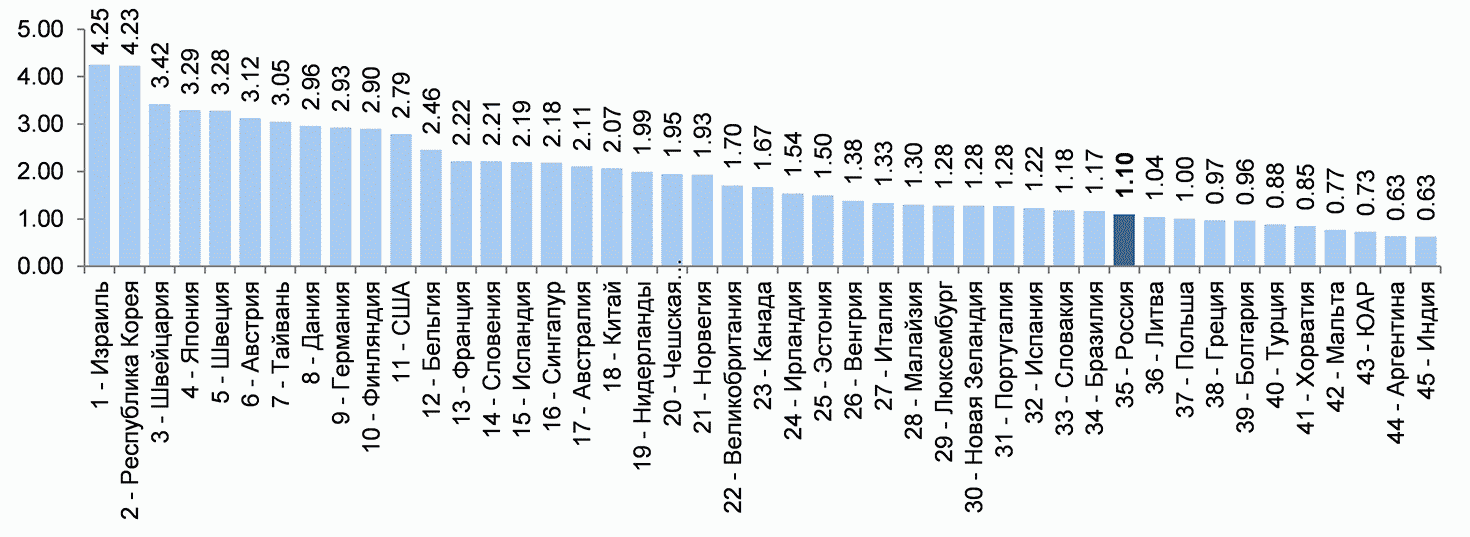 Негативные тенденции в сфере развития интеллектуальной собственности создают существенные риски отставания России от стран - технологических лидеров, снижают независимость и конкурентоспособность экономики, обесценивают внутренние инвестиции в сферу науки и технологий.Одним из необходимых и фундаментальных условий инновационного развития является цивилизованный рынок интеллектуальной собственности, интеграция в международную систему оценки и патентования результатов интеллектуальной деятельности.Развитая система высшего образования, организация исследований и разработок на ведущих промышленных предприятиях позволяет в настоящее время Воронежской области входить в число регионов - лидеров по количеству созданных объектов интеллектуальной собственности.По уровню изобретательской активности (количество выданных патентов на изобретения) по итогам 2018 года регион занимает 10 место в России и 3 по ЦФО. По количеству поданных заявок на товарные знаки и знаки обслуживания по итогам 2018 года Воронежская область находится на 3 месте в ЦФО и 15 в РФ.Вместе с тем, несмотря на высокую патентную активность в регионе уровень вовлечения объектов интеллектуальной собственности в коммерческий оборот остается невысоким. Если по разработанным передовым производственным технологиям в 2018 году Воронежская область занимает 18 место в рейтинге регионов России и 6 место по ЦФО, то по количеству используемых передовых производственных технологий - 22 место в России и 8 по ЦФО. По количеству используемых в 2018 году объектов интеллектуальной собственности регион находится также на 22 месте в России и 7 в ЦФО, уступая другим промышленно развитым субъектам Российской Федерации.Уровень коммерциализации разработанных технологий, эффективное использование и реализация научно-технических достижений непосредственно связаны с развитием рынка интеллектуальной собственности и механизмами управления правами на объекты интеллектуальной собственности.В настоящее время на территории региона не в полном объеме обеспечено правовое регулирование в сфере управления правами на результаты интеллектуальной деятельности, принадлежащие Воронежской области.Наряду с отсутствием на региональном уровне достаточного правового регулирования системы оценки, учета и вовлечения в коммерческий оборот объектов интеллектуальной собственности, необходимо выделить ряд проблем, негативно влияющих на развитие сферы интеллектуальной собственности:- отсутствие эффективных механизмов поддержки создания и использования средств индивидуализации (товарные знаки, географические указания, наименование места происхождения товара), отражающих связь производителя или продукции с территорией (далее - региональные бренды);- низкая степень вовлечения объектов интеллектуальной собственности в коммерческий оборот;- слабая заинтересованность бизнеса в финансировании рискованных и дорогостоящих инновационных и инвестиционных проектов, имеющих длительные сроки окупаемости и необходимость в проведении НИОКТР;- недостаток квалифицированных кадров в сфере управления интеллектуальной собственностью в органах государственной власти, предпринимательском сообществе и региональных институтах поддержки инноваций;- недостаточное развитие инфраструктуры поддержки высокотехнологичных проектов, объединяющей компетенции сектора исследований и разработок с производственными и технологическими возможностями реального сектора экономики;- недостаточное количество узнаваемых региональных товарных и технологических брендов;- неразвитость оценочного бизнеса в сфере интеллектуальной собственности;- отсутствие в научных и образовательных учреждениях отлаженной системы стимулирования коммерциализации собственных разработок;- отсутствие современных методик статистического учета использования результатов интеллектуальной деятельности и т.д.Разработка на региональном уровне единых подходов в управлении правами на объекты интеллектуальной собственности, принадлежащие Воронежской области, определение принципов и форм государственной поддержки, формирование стимулирующих механизмов коммерциализации объектов интеллектуальной собственности будет способствовать повышению конкурентоспособности экономики и росту капитализации региональных компаний.Конкуренция между субъектами Российской Федерации за привлечение трудовых, инвестиционных ресурсов, а также туристических потоков является стимулом создания региональных брендов. Наиболее развитые регионы России осуществляют целенаправленную работу по маркетингу своих территорий и местных производителей, формируют собственные региональные бренды, способствующие инвестиционной и туристской привлекательности.Политика формирования региональных брендов, опирающаяся на политический, экономический, социокультурный потенциал и природно-рекреационные ресурсы региона, будет выступать важным фактором развития территорий, продвижения продукции и услуг организаций Воронежской области.Стратегические цели и задачи развития сферы интеллектуальной собственности.Цель 2.17. Создание условий для развития сферы интеллектуальной собственности, формирование системы управления правами на результаты интеллектуальной деятельности и средства индивидуализации.Ключевые задачи:- обеспечение правового регулирования управления правами на результаты интеллектуальной деятельности и средства индивидуализации, принадлежащие Воронежской области;- повышение конкурентоспособности и роста капитализации региональных компаний на отечественном и зарубежном рынках за счет эффективного управления интеллектуальной собственностью;- развитие инфраструктуры поддержки в сфере интеллектуальной собственности;- стимулирование создания и использования региональных торговых, туристических, культурных, промышленных и других брендов;- кадровое обеспечение сферы интеллектуальной собственности.Ожидаемые основные результаты:Решение поставленных задач позволит к 2035 году:- сформировать в Воронежской области систему правового регулирования в сфере создания, правовой охраны, учета и вовлечения в коммерческий оборот объектов интеллектуальной собственности, принадлежащих Воронежской области;- обеспечить на уровне высшего исполнительного органа власти деятельность координационных и экспертно-консультативных советов по стратегическому развитию сферы интеллектуальной собственности, в том числе по развитию региональных брендов;- создать единый информационный ресурс Воронежской области, обеспечивающий информационную, консультационную и экспертную поддержку в регистрации и управлении правами на объекты интеллектуальной собственности;- увеличить количество организаций, имеющих собственные патентные службы или службы по охране интеллектуальной собственности;- увеличить количество выдаваемых охранных документов на объекты интеллектуальной собственности (авторское и патентное право, право на средства индивидуализации и другие права);- увеличить количество заключаемых договоров по распоряжению правом на изобретения, полезные модели, промышленные образцы, селекционные достижения, правообладателями которых являются лица, зарегистрированные в регионе (договор отчуждения, лицензионный договор) не менее чем в 2 раза к уровню 2018 года;- сформировать стимулирующие механизмы поддержки создания и использования региональных брендов на отечественном и зарубежном рынках;- обеспечить увеличение количества региональных брендов не менее чем в 5 раз к уровню 2018 года;- увеличить количество патентных поверенных в Воронежской области;- сформировать систему обучения и повышения квалификации сотрудников органов исполнительной власти и местного самоуправления, представителей бизнеса и объектов инновационной инфраструктуры в сфере интеллектуальной собственности.Принципы государственной политики в развитии сферы интеллектуальной собственности и управления правами на результаты интеллектуальной деятельности.Государственная политика Воронежской области в развитии сферы интеллектуальной собственности будет определяться следующими базовыми принципами:- открытость, гласность и широкое использование механизмов общественного обсуждения при реализации мероприятий по развитию сферы интеллектуальной собственности, в том числе посредством деятельности координационных и экспертно-консультативных советов по развитию сферы интеллектуальной собственности;- признание сферы интеллектуальной собственности приоритетной составляющей научно-технологического развития и повышения конкурентоспособности экономики Воронежской области;- использование публичных и прозрачных механизмов и конкурентных процедур для обеспечения доступа субъектов научной, научно-технической и инновационной деятельности к государственным инфраструктурным, финансовым и нефинансовым ресурсам;- системность поддержки и концентрация ресурсов для обеспечения комплекса мероприятий по развитию сектора исследований и разработок, созданию и коммерциализации объектов интеллектуальной собственности, способствующих формированию прорывных технологий, появлению новых рынков инновационных товаров и услуг;- эффективное сочетание и рациональный баланс государственных приоритетов в сфере научно-технологического развития региона и свободы научного и технического творчества, возможности выбора направлений, форм и методов решения исследовательских и технологических задач научными коллективами и организациями.Формирование системы управления и распоряжения правами на объекты интеллектуальной собственности будет осуществляться на основе следующих принципов:- обеспечение инвентаризации, выявления, правовой охраны и системного учета охраняемых результатов интеллектуальной деятельности, принадлежащих Воронежской области, в том числе учета научно-исследовательских, опытно-конструкторских и технологических работ гражданского назначения;- определение прозрачных механизмов управления и распоряжения объектами интеллектуальной собственности, принадлежащими Воронежской области, возможности их использования на возмездной или безвозмездной основе заинтересованными предприятиями и организациями Воронежской области в рамках действующего законодательства;- публичность полученных объектов интеллектуальной собственности, принадлежащих Воронежской области, ведение соответствующих реестров с учетом требований законодательства Российской Федерации о государственной, коммерческой, служебной и иной охраняемой законом тайне;- установление особенностей закупок для нужд Воронежской области, при которых могут возникнуть права на результаты интеллектуальной деятельности и средства индивидуализации, с распределением и закреплением прав на такие результаты;- обеспечение образования и системного повышения квалификации в сфере управления и распоряжения правами на объекты интеллектуальной собственности, использование профессиональных компетенций патентных поверенных и других участников рынка интеллектуальной собственности;- мониторинг возможных нарушений и защита прав на результаты интеллектуальной деятельности и средства индивидуализации;- стимулирование со стороны органов государственной власти и местного самоуправления создания и развития инфраструктуры поддержки сферы интеллектуальной собственности, обеспечивающей предоставление экспертных, консультационных и других услуг в сфере управления интеллектуальной собственностью;- содействие органам местного самоуправления в создании и использовании средств индивидуализации, отражающих связь производителя или продукции с территорией муниципального образования.Способы реализации целей и направления деятельности органов государственной власти Воронежской области по развитию сферы интеллектуальной собственности.Для достижения поставленных целей и решения задач по развитию сферы интеллектуальной собственности в Воронежской области будет использован комплекс организационных, правовых, информационных и финансовых механизмов и инструментов, позволяющих обеспечить согласованные действия органов исполнительной власти и местного самоуправления, научных и образовательных организаций, инфраструктуры поддержки научно-технической и инновационной деятельности, общественных организаций, предпринимательского сообщества и других заинтересованных лиц.Организационное обеспечение:- определение должностных лиц и уполномоченного исполнительного органа государственной власти Воронежской области, ответственных за управление и распоряжение правами на результаты интеллектуальной деятельности, принадлежащие Воронежской области;- создание и обеспечение деятельности на уровне правительства области коллегиального и совещательного органа - Координационного совета по развитию сферы интеллектуальной собственности в Воронежской области, определяющего основные стратегические направления развития в сфере интеллектуальной собственности;- подготовка плана мероприятий по реализации стратегических направлений развития сферы интеллектуальной собственности, обеспечение его мониторинга и контроля выполнения целевых показателей эффективности развития сферы интеллектуальной собственности;- участие в конкурсах и проектах федеральных органов исполнительной власти, федеральных институтов развития в сфере научно-технической и инновационной деятельности по развитию сферы интеллектуальной собственности;- заключение соглашений о сотрудничестве в сфере развития интеллектуальной собственности, в том числе на межрегиональном и международном уровнях, с федеральными органами исполнительной власти, субъектами Российской Федерации, институтами развития в сфере научно-технической и инновационной деятельности и другими заинтересованными организациями;- подготовка информации о развитии сферы интеллектуальной собственности в Воронежской области губернатору Воронежской области и в Воронежскую областную Думу в составе ежегодного доклада о ходе реализации Стратегии социально-экономического развития Воронежской области на период до 2035 года и плана мероприятий по ее реализации;- обеспечение взаимодействия с Союзом "Торгово-промышленная палата Воронежской области", Воронежским областным отделением Общероссийской общественной организации малого и среднего предпринимательства "ОПОРА РОССИИ", Воронежской областной общественной организацией всероссийского общества изобретателей и рационализаторов (ВООО ВОИР), отраслевыми ассоциациями и объединениями, другими общественными организациями по вопросам развития сферы интеллектуальной собственности.Правовое обеспечение:- определение порядка учета и ведения реестра объектов интеллектуальной собственности, принадлежащих Воронежской области;- определение порядка распределения и закрепления прав на результаты интеллектуальной деятельности и средства индивидуализации, возникшие в результате закупочных процедур, осуществляемых за счет средств бюджета Воронежской области;- внесение изменений в государственные программы Воронежской области в части реализации исполнительными органами государственной власти мероприятий по развитию сферы интеллектуальной собственности.Информационное обеспечение:- реализация информационной политики, направленной на развитие правовой культуры в сфере интеллектуальной собственности, восприимчивости населения значимости научной и инновационной деятельности, популяризацию достижений изобретателей, ученых, технологических предпринимателей Воронежской области, их роли в обеспечении социально-экономического развития региона;- формирование единых стандартов и подходов к размещению информации об объектах интеллектуальной собственности и инфраструктуре поддержки на официальных сайтах органов власти и местного самоуправления в сети Интернет;- создание единого информационного ресурса в сфере интеллектуальной собственности в Воронежской области, обеспечивающего в том числе предоставление сведений о всех участниках рынка объектов интеллектуальной собственности и оказываемых ими услугах от стадии создания результатов интеллектуальной деятельности до их практического применения.Кадровое обеспечение:- проведение анализа и выявление потребности в кадровом обеспечении сферы интеллектуальной собственности;- формирование образовательных программ в сфере интеллектуальной собственности на уровне высшего образования;- развитие дополнительного профессионального образования в сфере интеллектуальной собственности;- дополнение программ повышения квалификации государственных гражданских и муниципальных служащих Воронежской области образовательными блоками по интеллектуальной собственности с привлечением образовательных организаций высшего образования;- формирование для субъектов инновационной деятельности, в том числе малого и среднего бизнеса, дистанционных и других форм обучения для приобретения знаний в сфере интеллектуальной собственности с использованием информационных ресурсов Роспатента, институтов развития в сфере научно-технической и инновационной деятельности, других профессиональных участников сферы интеллектуальной собственности.Инфраструктурное и финансовое обеспечение:- расширение функционала исполнительных органов государственной власти, подведомственных учреждений в сфере интеллектуальной собственности;- создание и развитие на базе высших учебных заведений, заинтересованных коммерческих, некоммерческих и общественных организаций специализированных структур, обеспечивающих предоставление услуг в сфере интеллектуальной собственности;- расширение и повышение эффективности действующей инфраструктуры поддержки инновационной деятельности (технопарки, бизнес-инкубаторы, индустриальные парки, технологические платформы, кластерные образования, инжиниринговые центры, центры коллективного пользования, офисы коммерциализации и т.д.) по обеспечению услугами в сфере интеллектуальной собственности;- использование сети МФЦ и инфраструктуры поддержки малого и среднего предпринимательства для распространения информации и предоставления отдельных услуг в сфере интеллектуальной собственности;- разработка новых и корректировка действующих региональных мер финансовой и нефинансовой поддержки создания, регистрации и коммерциализации объектов интеллектуальной собственности, в том числе региональных брендов в целях повышения узнаваемости на отечественном и зарубежных рынках;- проведение региональных конкурсов на лучшие достижения в сфере изобретений, исследований и разработок, создания и использования брендов Воронежской области.Основные направления деятельности и мероприятия органов государственной власти Воронежской области в сфере развития интеллектуальной собственности:- проведение инвентаризации, выявление охраноспособных результатов интеллектуальной деятельности, принадлежащих Воронежской области, а также их оценка и учет;- внедрение системы учета и ведение реестра объектов интеллектуальной собственности Воронежской области, в том числе полученных в результате научно-исследовательских, опытно-конструкторских и технологических работ гражданского назначения;- формирование и совершенствование правового и методического обеспечения по вопросам распоряжения правами на объекты интеллектуальной собственности, принадлежащие Воронежской области;- обеспечение мониторинга нарушений и защита прав на объекты интеллектуальной собственности, принадлежащие Воронежской области;- повышение квалификации государственных гражданских и муниципальных служащих Воронежской области в сфере интеллектуальной собственности;- организация совместно с Роспатентом, Всемирной организацией интеллектуальной собственности (ВОИС) обучающих семинаров для специалистов в сфере интеллектуальной собственности;- просвещение в сфере интеллектуальной собственности посредством организации конкурсов и олимпиад, экскурсий на высокотехнологичные предприятия, мастер-классов и других мероприятий для школьников, учащихся колледжей и других целевых групп;- развитие изобретательской активности молодежи и просвещение в сфере интеллектуальной собственности на базе ГБУ ДО ВО "Центр инженерных компетенций детей и молодежи "Кванториум", ГБУ ВО "Областной молодежный центр" и других центрах детского творчества;- проведение факультативов по повышению грамотности в сфере интеллектуальной собственности в системе профессионального образования;- разработка новых программ в сфере дополнительного профессионального образования и развитие кооперации с высшими учебными заведениями для внедрения в учебный процесс дисциплин по интеллектуальной собственности;- организация обучения и повышения квалификации граждан в сфере интеллектуальной собственности на базе одного или нескольких образовательных организаций высшего образования Воронежской области;- формирование единого информационного ресурса, обеспечивающего накопление и доступ к банкам данных по объектам интеллектуальной собственности Воронежской области, региональным брендам, лучшим практикам управления правами на результаты интеллектуальной деятельности, экспертным и консультационным услугам;- создание на базе областного казенного учреждения "Агентство инноваций и развития экономических и социальных проектов" "горячей линии" для обеспечения информационной и консультационной поддержки в сфере интеллектуальной собственности;- организация просветительской работы среди населения и бизнеса в сфере интеллектуальной собственности, изобретательской и рационализаторской деятельности (проведение региональных и межрегиональных выставок, форумов, круглых столов, конференций, обучающих семинаров и т.д.);- организация на базе высших учебных заведений Воронежской области конкурсов инновационных проектов, предусматривающих приоритетное наличие объектов интеллектуальной собственности;- стимулирование создания и развитие во всех ведущих государственных высших учебных заведениях и крупных высокотехнологичных промышленных, аграрных и других предприятиях Воронежской области подразделений, ответственных за работу в сфере интеллектуальной собственности;- создание и развитие на базе высших учебных заведений, коммерческих или некоммерческих организаций центров поддержки технологий и инноваций, центров компетенций и других структур, обеспечивающих широкий доступ для всех заинтересованных лиц, в том числе субъектов малого и среднего предпринимательства, к предоставлению патентно-лицензионных, консультационных, правовых и других услуг в сфере интеллектуальной собственности;- расширение спектра предоставляемых услуг центром "Мой бизнес" в сфере интеллектуальной собственности, в том числе на платной основе (обучающие семинары по программам "Интеллектуальная собственность", "Бренд и брендирование" и др.);- внесение изменений в порядки предоставления субсидий и грантов субъектам предпринимательства в части установления повышающего значимость проекта критерия наличия зарегистрированных объектов интеллектуальной собственности, а также дополнительных направлений компенсационных или целевых затрат при оформлении таких объектов;- проведение региональных конкурсов идей и проектов на лучшие решения важнейших научно-технических проблем, разработку инновационных программ и проектов, в том числе на основе объектов интеллектуальной собственности;- предоставление поддержки субъектам инновационной деятельности на реализацию инновационных проектов, включающих зарегистрированные объекты интеллектуальной собственности;- предоставление поддержки производителям высокотехнологичной продукции и услуг на разработку и внедрение инновационных технологий;- проведение мероприятий по формированию концепции имиджевого образа (бренда) Воронежской области (проведение конкурсов, разработка концепции бренда, его регистрация, популяризация и продвижение);- поддержка создания и использования региональных брендов с участием общественных объединений и отраслевых ассоциаций (проведение выставок-ярмарок местных производителей с бесплатным участием производителей региона, использующих региональный бренд);- поддержка значимых брендов, связанных с традиционными народными промыслами региона;- развитие региональных систем добровольной сертификации продукции с участием общественных объединений и отраслевых ассоциаций, использующих региональные бренды продовольственных и непродовольственных товаров, произведенных на территории Воронежской области.Раздел 7. ОСНОВНЫЕ НАПРАВЛЕНИЯ РАЦИОНАЛЬНОГОПРИРОДОПОЛЬЗОВАНИЯ И ОБЕСПЕЧЕНИЯ ЭКОЛОГИЧЕСКОЙ БЕЗОПАСНОСТИВОРОНЕЖСКОЙ ОБЛАСТИЦель 1.11. Улучшение экологических условий жизнедеятельности населения.Ключевые задачи:- разработка механизма стимулирования охраны окружающей среды;- минимизация воздействия отходов на окружающую среду за счет совершенствования региональной системы управления отходами, в том числе твердыми коммунальными отходами;- внедрение рационального природопользования с применением безотходных и технологически чистых технологий;- создание эффективной системы обращения с отходами;- формирование культуры использования природных ресурсов;- формирование эффективной системы недропользования и природопользования;- обеспечение безопасности гидротехнических сооружений региона, предотвращение негативного воздействия паводковых вод и ликвидация его последствий.Ожидаемые основные результаты:- рост доли использованных, обезвреженных отходов в общем объеме образовавшихся в процессе производства и потребления с 67,8% в 2016 году до 79,0% в 2035 году;- рост утилизации отходов от использования товаров с 10% в 2016 году до 30% в 2035 году;- формирование прозрачной системы оборота твердых коммунальных отходов с целью роста охвата территории региона деятельностью по сбору, вывозу, сортировке и переработке или утилизации отходов до 100% в 2035 году;- внедрение новой системы обращения с твердыми коммунальными отходами посредством выбора региональных операторов, обеспечивающих сбор, транспортирование, обработку, утилизацию, обезвреживание и захоронение отходов в соответствии с Территориальной схемой обращения с отходами, в том числе с твердыми коммунальными отходами, на территории Воронежской области;- внедрение малоотходных и ресурсосберегающих технологий;- повышение уровня экологических знаний и экологической культуры всех категорий населения региона.Цель 3.11. Сохранение и восстановление природных ресурсов Воронежской области.Ключевые задачи:- сохранение существующих уникальных природных комплексов, создание новых особо охраняемых природных территорий;- сохранение естественных экологических систем, объектов животного, растительного мира и водных биологических ресурсов;- обеспечение эффективного участия граждан, общественных объединений и некоммерческих организаций, бизнеса в сохранении и восстановлении природных ресурсов;- сохранение и восстановление природных экосистем, поддержание их целостности и жизнеобеспечивающих функций.Ожидаемые основные результаты:- развитие уникальных природных территорий (сохранение и увеличение доли особо охраняемых природных территорий в общей площади региона на уровне не ниже 5%);- повышение степени озеленения населенных пунктов;- восстановление и экологическая реабилитация водных объектов, утративших способность к самоочищению, предотвращение истощения водных объектов, ликвидацию их засорения и загрязнения. Развитие рекреационных возможностей водных объектов области.Значения целевого показателя по каждому году реализации Стратегии даны в приложении 2 к настоящей Стратегии.Способы реализации целей:- участие в государственных и региональных программах, реализующих меры поддержки в сфере охраны окружающей среды;- организационное и финансовое участие в проектах государственно-частного партнерства, реализуемых в сфере рационального природопользования;- совершенствование механизма межведомственного взаимодействия в целях реализации программ и проектов, направленных на формирование здорового образа жизни;- развитие инфраструктуры по захоронению и переработке отходов: строительство отвечающих современным экологическим и гигиеническим требованиям объектов захоронения отходов (полигонов) и реализация проектов по переработке и обезвреживанию отходов потребления;- осуществление эффективного государственного экологического мониторинга состояния окружающей среды на территории Воронежской области;- развитие системы особо охраняемых природных территорий, реализация мероприятий, направленных на охрану редчайших видов фауны и флоры;- формирование высокой экологической культуры населения на основе комплексной и непрерывной системы экологического образования, воспитания и просвещения.Направления деятельности органов государственной власти Воронежской области:- совершенствование государственной политики в сфере охраны окружающей природной среды и обеспечении экологической безопасности;- участие в реализации федеральных государственных программ по использованию, воспроизводству и охране природных ресурсов;- развитие сети особо охраняемых природных территорий;- разработка и реализация государственных программ Воронежской области по использованию, воспроизводству и охране природных ресурсов;- обеспечение населения необходимой и достаточной экологической информацией;- организация выполнения обязательств, вытекающих из членства Российской Федерации в международных организациях и участия в международных договорах;- эффективное использование доходов, полученных от передачи природных ресурсов в пользование, на воспроизводство и охрану природных ресурсов;- установление стандартов, норм, нормативов и правил природопользования, в том числе разработка нормативно-методических и инструктивных документов по вопросам владения, пользования и распоряжения природными ресурсами;- организация использования природных ресурсов на основе разрешительных документов;- осуществление государственного контроля и государственной экологической экспертизы в сфере природопользования, ведение мониторинга состояния природных ресурсов;- осуществление международного сотрудничества в области охраны и использования природных ресурсов.В числе наиболее значимых ключевых проектов (приложение 3 к настоящей Стратегии) выделяются проекты по строительству 8 межмуниципальных отходоперерабатывающих кластеров, включающих мусоросортировочные заводы и полигоны твердых коммунальных отходов, и проект "Реновация Воронежского водохранилища".Основной целью реализации проекта "Создание системы обращения с отходами" является снижение негативного воздействия отходов на окружающую среду и максимальное вовлечение в хозяйственный оборот. Также новая система будет способствовать внедрению малоотходных, ресурсосберегающих технологий и созданию инфраструктуры экологически безопасного обращения с отходами. В рамках формирования новой системы обращения с отходами разработаны территориальная схема и региональная программа обращения с отходами, в том числе с ТКО, на территории Воронежской области, отражающие состояние отрасли обращения с отходами в регионе и перспективы ее развития на ближайшие годы.Целью реализации проекта "Реновация Воронежского водохранилища" является экологическая реабилитация водоема и развитие прибрежных городских территорий. Проект предусматривает удаление донных отложений со дна водоема, ликвидацию мелководий, а также подтоплений и заболоченности. Всего в ходе реализации мероприятий со дна водохранилища будет извлечено 1706,4 тыс. м3 грунта, общая протяженность укрепленного берега должна составить 2,1 км.РАЗДЕЛ 8.ОСНОВНЫЕ НАПРАВЛЕНИЯ ПРОСТРАНСТВЕННОГО РАЗВИТИЯВОРОНЕЖСКОЙ ОБЛАСТИПространственное развитие Воронежской области включает следующие моменты:- установление особенностей, проблем и перспектив пространственного развития;- обоснование приоритетов, целей, задач и направлений пространственного развития;- сроки достижения указанных приоритетов, целей и задач;- приоритеты и направления пространственного развития муниципальных образований, основные направления территориальной организации местного самоуправления;- обоснование состава, территориальной привязки и отраслевой специализации наиболее перспективных территорий, которые внесут наибольший вклад в экономический рост и повышение качества жизни;- анализ и перспективы развития территорий, для которых установлены особые условия ведения экономической деятельности и в отношении которых применяются меры поддержки развития (особые экономические зоны, территории опережающего социально-экономического развития, моногорода, территориальные инновационные и промышленные кластеры, индустриальные парки);- определение ожидаемых основных результатов;- определение способов и направлений деятельности органов государственной власти Воронежской области.Особенности, проблемы и перспективы пространственного развития Воронежской области.Воронежская область обладает рядом особенностей пространственного развития, создающими как положительные эффекты, так и проблемы социально-экономического развития региона.Первая особенность - асимметричная пространственная организация территории, где наиболее устойчивая система расселения агломерационного типа сосредоточена в зоне влияния регионального центра г. Воронеж. В урбанизированных районах, прилегающих к г. Воронежу, плотность населения более чем в 10 раз превышает плотность в восточных и южных районах области (рис. 1).Такое расположение ядра региональной системы расселения обеспечивает социально-экономическую стабильность и задает восходящий вектор развития северо-западной части Воронежской области.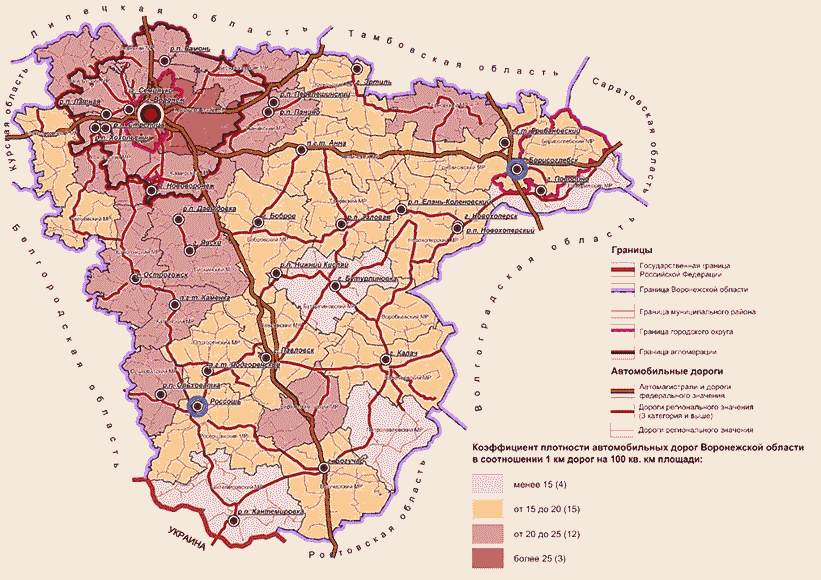 Рис. 1. Система расселения Воронежской областиВ то же время возникла проблема диспропорций между индустриально-аграрным северо-западом и аграрно-индустриальной остальной частью территории региона, которая отражается в уровнях доходов и качестве жизни населения. Организации высококвалифицированной медицинской помощи, высшего и среднего профессионального образования, культуры, отдыха и развлечений расположены в г. Воронеже. Население области, проживающее за пределами зоны агломерации, удалено от "социальных благ" на существенное расстояние:- зона 100 - 200 км - г. Острогожск, г. Павловск, г. Бутурлиновка, пгт Таловая, г. Эртиль (1,5 - 2,5 часа доступности);- зона 200 - 300 км - г. Борисоглебск, г. Калач, г. Новохоперск, г. Поворино, г. Россошь, пгт Кантемировка, г. Богучар, с. Петропавловка и др. (2,5 - 4 часа доступности).Второй существенной особенностью Воронежской области является отсутствие на ее территории крупных и больших городов с высокоразвитой инфраструктурой. Города, следующие по значимости за миллионным Воронежем, субрегиональные центры - г. Россошь и г. Борисоглебск, имеют численность населения порядка 63 тыс. чел. и сегодня не могут составить конкуренцию г. Воронежу в части инфраструктурного обеспечения и социально-экономического развития региона в целом (рис. 2).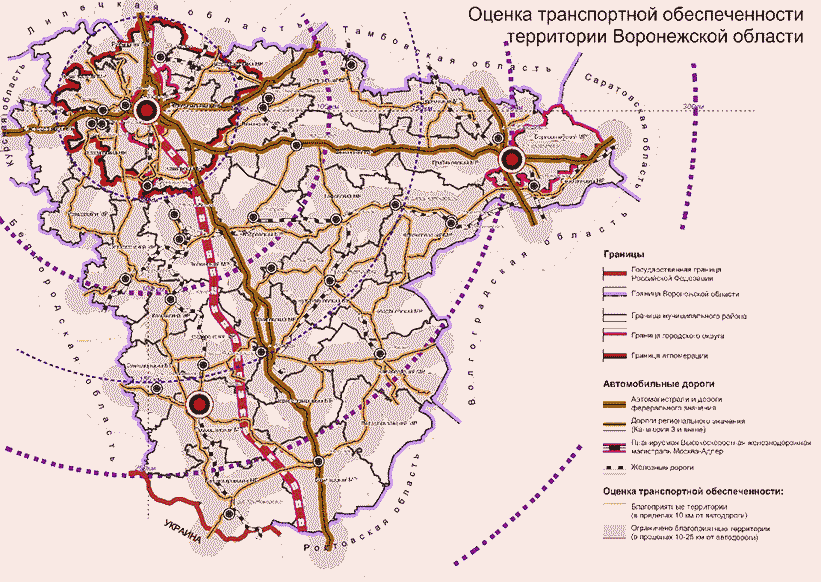 Рис. 2. Оценка транспортной обеспеченности территорииВоронежской областиМелкоочаговые (периферийные) системы расселения относительно равномерно сформировались вокруг малых и средних городов, - как правило, центров муниципальных районов, - и также характеризуются значительными центр-периферийными и межмуниципальными контрастами, так как обладают различными ресурсами и факторами развития.На схеме "Зоны транспортной доступности Воронежской области" (рис. 3) с помощью изохрон транспортной доступности выделены зоны ядер (1 ч. транспортная доступность) и зоны влияний (2 ч. транспортная доступность) регионального центра г. Воронеж и двух субрегиональных центров - г. Россошь и г. Борисоглебск. На остальной территории определены местные системы расселения городов - опорных центров, организующих регион (Лиски, Бобров, Бутурлиновка, Павловск, Калач, Острогожск, Богучар, пгт Анна).Данная схема в общем виде обозначает проблему связанности территории, ее слабые места, т.е. - неразвитость центральной и юго-восточной части Воронежской области, и, одновременно, указывает направления перспективного пространственного развития региона.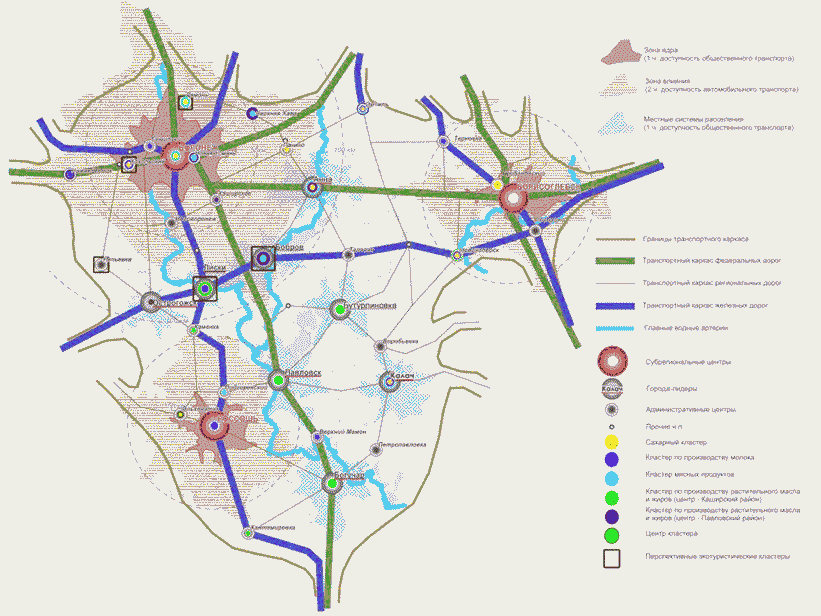 Рис. 3. Зоны транспортной доступности Воронежской областиАнализ тенденций социально-экономического развития Воронежской области в целом и муниципальных образований региона в частности позволяет утверждать, что существенной проблемой пространственного развития области является сокращение численности сельского населения, его миграция в города, в большей степени - в г. Воронеж и прилегающие территории.Сегодня на территории воронежской агломерации проживает 1,3 млн чел., что составляет 56% всего населения области. Объемы жилищного строительства в г. Воронеже и прилегающих территориях существенно превышают темпы прироста населения.Сравнительный анализ обеспеченности жилищным фондом по муниципальным районам области показывает высокую обеспеченность населения Воробьевского, Верхнехавского, Репьевского и Нижнедевицкого муниципальных районов. Однако она обусловлена не объемами нового жилого фонда, а убылью населения. В Верхнехавском муниципальном районе численность населения с 2002 года уменьшилась на 7,1%, в Воробьевском - на 19,6%, в Нижнедевицком - на 19,3%, в Репьевском - на 11,7%.В то же время, строительство социальных объектов в центре агломерации (школ, детских дошкольных учреждений, объектов здравоохранения) не соответствует ни темпам жилищного строительства, ни демографическому приросту. Так, в г. Воронеже дефицит мест в организациях начального и среднего общего образования составляет более 20%.Приоритеты, цели, задачи и направления пространственного развития.Вышеуказанные особенности и проблемы пространственной организации Воронежской области обусловливают необходимость выработки перспективных направлений ее развития в соответствии с общими стратегическими целями региона. В составе указанных целей:Цель 3.1. Обновление социально-экономического профиля моногородов, создание в муниципальных районах новых точек экономического роста.Цель 3.2. Повышение сбалансированности развития муниципалитетов на основе рационального размещения производительных сил, развития производственной и социальной инфраструктуры.Цель 3.3. Развитие межмуниципального социально-экономического взаимодействия.Достижение стратегических целей в процессе совершенствования пространственного развития области включает совокупность приоритетов, целей и направлений пространственного развития.Исходя из особенностей и проблем пространственного развития его приоритетами являются:- сбалансированное и эффективное развитие территории Воронежской агломерации;- полицентрическое развитие Воронежской области на базе субрегиональных центров г. Россошь и г. Борисоглебска, а также городов - опорных центров (Лиски, Бобров, Бутурлиновка, Павловск, Калач, Острогожск, Богучар, пгт Анна) как территорий роста экономики и повышения качества жизни населения;- снижение темпов концентрации населения в административном центре региона и "сжатия" освоенного пространства.Для сбалансированного и эффективного развития Воронежской агломерации (рис. 4) необходимо решение следующих задач:- обеспечение согласованности планов города и муниципальных образований, входящих в состав агломерации, по реализации инвестиционных проектов, жилищному, социальному, инфраструктурному строительству посредством создания межмуниципальных совещательных и координирующих форм управления, в том числе корректировка планов развития с учетом принципов создания комфортной городской среды и реальной потребности населения, переход от количественных показателей в строительстве к качественным;- оптимизация планировочной структуры и функционального зонирования территории агломерации с учетом сочетания малоэтажной и многоэтажной жилой застройки, индустриальных и ИТ-парков, общественно-торговых зон, на базе существующих объектов производства, образования, а также природного и культурно-исторического наследия;- реализация потенциала и преимуществ территории агломерации;- создание условий для привлечения девелоперских компаний к реализации коммерческих проектов на территории Воронежской агломерации;- приведение дорог Воронежской агломерации в нормативное транспортно-эксплуатационное состояние, увеличение доли протяженности дорожной сети городской агломерации, соответствующих нормативным требованиям;- комплексное развитие застроенных территорий.Обеспечение приоритетов пространственного развития городской агломерации на основе отраслевой специализации, развития и формирования новых научно-производственных кластеров, индустриальных парков, центров высоких технологий включает следующие перспективные направления:- создание научно-исследовательского центра информационных технологий; центра по развитию микроэлектроники; регионального инжинирингового центра Воронежской области;- формирование центра развития высоких технологий на территории Воронежской агломерации;- формирование базисных предприятий высоких технологий в Воронежской агломерации;- развитие Масловской промышленной зоны; индустриальных парков "Бобровский", "Лискинский", "Перспектива", "RusLandGroup";- модернизация транспортно-логистической системы (которая предполагает: создание мультимодальных транспортно-пересадочных узлов на базе международного аэропорта "Воронеж" и железнодорожного вокзала "Воронеж-3" станции высокоскоростной магистрали Москва - Адлер; организацию интермодальных перевозок, гармонизацию автобусного и железнодорожного сообщения для повышения привлекательности пассажирского транспорта; строительство логистических центров категории "А");- создание туристско-рекреационного кластера;- создание межрегионального насосостроительного кластера;- формирование на базе предприятий г. Воронежа производственного и организационного центра кластера по производству молочных продуктов;- включение в состав кластеров по производству сахара предприятий регионального центра и муниципальных образований, входящих в Воронежскую агломерацию (Рамонский, Хохольский районы);- включение в состав кластера по производству мясных продуктов предприятий г. Воронежа и входящего в Воронежскую агломерацию Новоусманского района.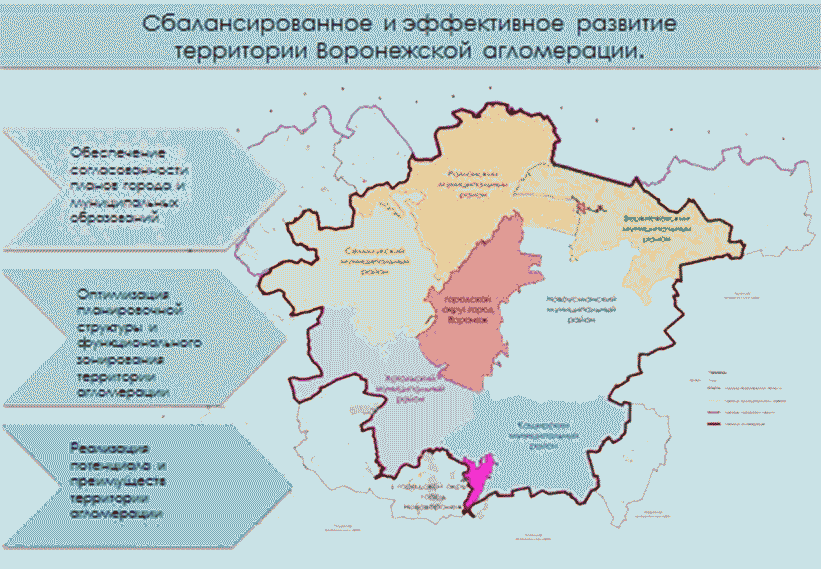 Рис. 4. Сбалансированное и эффективное развитиеВоронежской агломерацииВторым приоритетом территориального развития является обеспечение полицентрического развития Воронежской области.Для его практического воплощения необходимо решение следующих задач:- выравнивание темпов развития муниципальных образований, управленческих округов и локализации в каждом округе наиболее полного набора объектов и функций, необходимого для достижения высокого качества среды, качества жизни населения региона и сокращения межмуниципальных различий;- снижение уровня межмуниципальных различий по базовым показателям социально-экономического развития;- формирование укрупненных зон и зон межмуниципального сотрудничества (управленческий округ, социально-экономический микрорайон, внутриобластной район) в целях повышения эффективности регионального управления и местного самоуправления, обеспечения гарантий самофинансирования и саморазвития на основе комплексного использования природно-ресурсного, экономического, социального потенциалов территории муниципальных образований;- развитие территориального и стратегического планирования на муниципальном уровне, широкое внедрение в практику муниципального управления программно-целевых и проектных методов;- модернизации производственной базы и ее инфраструктурного обеспечения в муниципальных образованиях региона;- создание и развитие объектов тех отраслей, которые определяют качество человеческого капитала и квалификацию кадрового потенциала (связь (Интернет), образование, здравоохранение, жилищный сектор);- создание и укрепление связей между узловыми элементами опорного каркаса расселения для снижения транспортных барьеров в развитии экономики, повышения уровня мобильности населения, модернизации транспортной системы, повышения качества обслуживания и уровня доступности для населения услуг пассажирского транспорта;- реализации проектов комплексного развития территорий, предусматривающих строительство жилья и обеспечение объектами социальной, транспортной, коммунальной инфраструктур;- глубокая проработка инвестиционных предложений для бизнеса;- стимулирование развития сектора услуг, в том числе интернет-услуг, включая рекламные, образовательные, юридические, информационные услуги и др.;- формирование на территории области местных систем расселения городов - опорных центров, организующих регион (Лиски, Бобров, Бутурлиновка, Павловск, Калач, Острогожск, Богучар, пгт Анна).Обеспечение приоритетов пространственного полицентрического развития Воронежской области на основе отраслевой специализации, развития и формирования новых научно-производственных кластеров, индустриальных парков включает следующие перспективные направления:- развитие субрегиональных центров - г. Россоши и г. Борисоглебска, и городов - опорных центров (Лиски, Бобров, Бутурлиновка, Павловск, Калач, Острогожск, Богучар, пгт Анна) посредством максимально полной реализации их социально-экономического и производственного потенциала;- формирование двух субрегиональных центров - г. Россошь и г. Борисоглебск, обеспечивающих концентрацию трудовых, материальных и финансовых ресурсов в зонах своего влияния;- формирование диверсифицированного центра экономического развития в северо-восточной зоне Воронежской области (Борисоглебский управленческий округ);- модернизация производственной базы, кадрового потенциала и транспортно-логистической системы в субрегиональных центрах - г. Россоши и г. Борисоглебске и на территории городов - опорных центров (Лиски, Бобров, Бутурлиновка, Павловск, Калач, Острогожск, Богучар, пгт Анна);- повышение энергообеспеченности субрегионального центра - г. Россоши;- создание природного тематического парка в Борисоглебском управленческом округе как "центра притяжения" жителей области и соседних регионов - Волгоградской, Саратовской, Тамбовской областей;- создание филиалов вузов и средних специальных учебных заведений, современных объектов здравоохранения в городах Россоши и Борисоглебске;- развитие сети муниципальных индустриальных парков в субрегиональных центрах и городах - опорных центрах с учетом направлений и объемов товаропотоков;- включение в состав кластера по производству мясных продуктов предприятий, расположенных на территории муниципальных образований, включающих субрегиональный центр Борисоглебск и города - опорные центры Калач, Анна, Бобров (производственный и организационный центр кластера ЗАО "Возрождение", г. Бобров);- включение в состав кластера по производству сахара предприятий муниципального образования, включающего город - опорный центр Лиски;- включение в состав кластера по производству молочных продуктов предприятий, включающих субрегиональный центр Россошь, города - опорные центры Лиски, Бобров, Анна, Калач, Бутурлиновка;- модернизация дорожной сети, соединяющей города Воронеж, Россошь и Борисоглебск, позволяющая создать основу нового промышленного и транспортно-логистического центра Борисоглебск - Поворино, способного обеспечить эффективное пассажирское сообщение и транспортные потоки не только Воронежской области, но и ряда районов близлежащих областей (Саратовской, Тамбовской, Пензенской, Волгоградской) с Южными административно-территориальными образованиями страны, включая Новороссийск, Сочи, Крым, Севастополь (рис. 5).Третий приоритет пространственного развития Воронежской области "Снижение темпов концентрации населения в административном центре региона и сжатия освоенного пространства" предполагает выработку мер, направленных на социальное развитие сельских территорий и сдерживание внутрирегиональных миграционных процессов. Для практической реализации указанного приоритета необходимо решение следующих задач:- развитие потенциала сельских поселений, повышение престижа проживания и работы в сельской местности;- повышение уровня благоустройства жилищного фонда, строительство и реконструкция автодорог, инженерных сетей, повышение уровня и качества электро-, водо- и газоснабжения сельских поселений;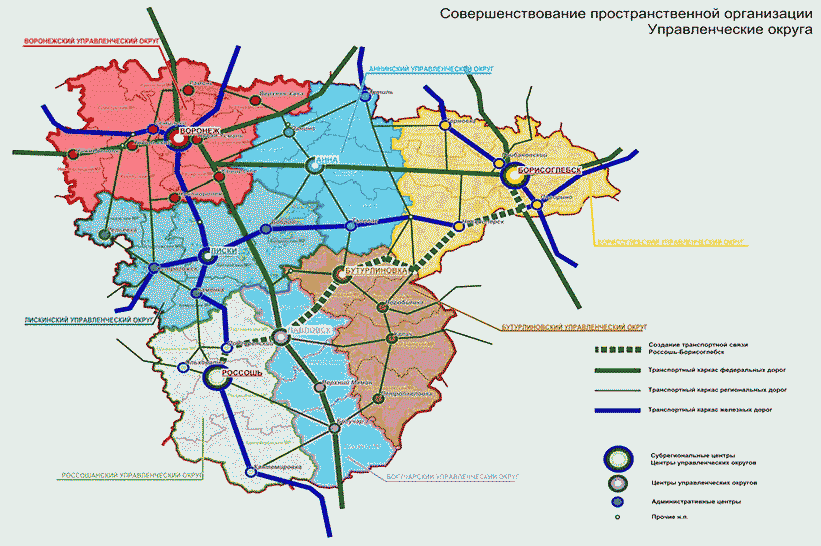 Рис. 5. Совершенствование пространственной организации- обеспечение мер по государственной поддержке хозяйствующих субъектов, создающих новые рабочие места в сельской местности, осуществление системы социально-экономических мер, направленных на снижение миграции сельской молодежи в города и формирование у нее установок на постоянное сельское местожительство;- обеспечение мобильности населения и доступа к материальным ресурсам, расширение производственных возможностей экономики за счет снижения транспортных издержек и затрат времени на перевозки (повышение густоты автомобильных дорог с твердым покрытием).В качестве основы производственной специализации административно-территориальных образований, не входящих в состав Воронежской агломерации, субрегиональных центров и городов - опорных пунктов, целесообразно использовать развитие современных производств полного производственного цикла в сфере агропромышленного комплекса, в частности:- включение в региональный кластер по производству сахара предприятий Ольховатского, Грибановского и Эртильского районов (производственный и организационный центр кластера ОАО "Ольховатский сахарный завод";- включение в региональный кластер по производству мясных продуктов предприятий Верхнехавского, Подгоренского районов (производственный и организационный центр кластера ЗАО "Возрождение" (Бобровский район));- включение в региональный кластер по производству молочных продуктов предприятий Нижнедевицкого, Подгоренского, Верхнемамонского, Новохоперского, Эртильского районов (производственный и организационный центр кластера - предприятия молочной промышленности города Воронежа).Специализация муниципальных образований, управленческих округов, регионального и субрегиональных центров Воронежской области приведена в приложении 5 к настоящей Стратегии.Пространственная конфигурация территориальных кластеров приведена в приложении 7 к настоящей Стратегии.Основные ожидаемые результаты пространственного развития региона.Достижение первого приоритета - сбалансированного и эффективного развития Воронежской агломерации - основывается на получении следующих результатов:- модернизация транспортно-логистической системы Воронежской агломерации (строительство и модернизация объектов транспортной, логистической инфраструктуры, объектов связи и информационно-коммуникационных технологий в соответствии с проектами федерального центра, Воронежской области, бизнес-структур);- модернизация промышленного комплекса Воронежской агломерации (строительство и модернизация промышленных объектов в соответствии с проектами федерального центра, Воронежской области, бизнес-структур);- рост численности населения за счет миграционного прироста квалифицированной рабочей силы;- усиление роли городской агломерации как транспортно-логистического центра на линии Москва - Воронеж - Новороссийск, Адлер, Крым, Севастополь за счет реконструкции аэропорта "Чертовицкое", строительства железнодорожного узла "Воронеж-3";- улучшение транспортных связей внутри регионального центра за счет улучшения транспортной инфраструктуры, включая строительство городского рельсового транспорта;- увеличение доли протяженности автодорог, соответствующих нормативным требованиям к их транспортно-эксплуатационному состоянию, с 39,8% в 2016 году до 75% в 2024 году и до 95% в 2035 году;- улучшение транспортных коммуникаций регионального центра с муниципальными образованиями, входящими в агломерацию, в первую очередь за счет строительства окружной пригородной железной дороги.Достижение второго приоритета - обеспечения полицентрического развития Воронежской области - основывается на получении следующих результатов:- стабилизация численности населения в городах - субрегиональных центрах Россоши и Борисоглебске и городах - опорных центрах (Лиски, Бобров, Бутурлиновка, Павловск, Калач, Острогожск, Богучар, пгт Анна);- достижение уровня обеспеченности населения жильем, объектами социальной, транспортной и инженерной инфраструктур, рабочими местами, соответствующего стандартам "Региональных нормативов градостроительного проектирования", во всех муниципальных районах и городских округах области;- повышение плотности автомобильных дорог общего пользования с твердым покрытием с 319,3 км/1000 км2 в 2016 году до 325 км/1000 км2 в 2024 году и до 330 км/1000 км2 в 2035 году;- укрепление транспортного каркаса региона за счет реконструкции автодорог, а также строительства автомобильных дорог в обход населенных пунктов;- развитие промышленного, туристско-рекреационного, историко-культурного и образовательного потенциала северо-восточной зоны Воронежской области (Борисоглебский управленческий округ);- укрепление экономических позиций городов - опорных центров, организующих регион (Лиски, Бобров, Бутурлиновка, Павловск, Калач, Острогожск, Богучар, пгт Анна);- снижение коэффициента межмуниципальных различий, рассчитанного по показателям: обеспеченность жилищным фондом; объем инвестиций в основной капитал на 1 чел. населения; коэффициент естественного прироста; коэффициент миграционного прироста; среднемесячная заработная плата; ввод в действие жилых домов за счет всех источников финансирования.Достижение третьего приоритета - снижения темпов концентрации населения в административном центре региона и сжатия освоенного пространства - основывается на получении следующих результатов:- повышение уровня средней заработной платы в Воронежской области от уровня средней заработной платы по Российской Федерации с 72% в 2016 году до 80% в 2024 году и до 100% в 2035 году;- обеспечение жильем населения Воронежской области с 28,8 м2 в 2016 году до 29 м2 в 2024 году и до 39 м2 в 2035 году; увеличение доступности качественного жилья; формирование качественного некоммерческого жилищного фонда социального использования; сокращение аварийного жилищного фонда;- рост мобильности трудовых ресурсов;- модернизация сельскохозяйственного производства, сферы агропромышленного комплекса и обеспечивающей их функционирование научно-исследовательской, транспортной, информационной инфраструктуры.Динамика показателей, характеризующих снижение межмуниципальных различий по срокам и сценариям развития Воронежской области, представлена в таблицах 11, 12.Таблица 11 - Коэффициенты межмуниципальных различий в Воронежской области по годам и сценариям, % <31>--------------------------------<31> Коэффициенты межмуниципальных различий представляют собой коэффициенты вариации, рассчитанные для каждого показателя по совокупности муниципальных образований Воронежской области.Таким образом, в период реализации стратегии планируется снижение уровня межмуниципальных различий до допустимого значения по трем показателям: обеспеченность жилищным фондом; коэффициент естественного прироста населения; среднемесячная номинальная начисленная заработная плата работников организаций.Таблица 12 - Интегральный коэффициент межмуниципальных различий по годам и сценариям, % <32>--------------------------------<32> Интегральный коэффициент межмуниципальных различий представляет собой среднее арифметическое из частных коэффициентов межмуниципальных различий, рассчитанных для отдельных показателей.Способы реализации целей пространственного развития:- формирование новой концепции общественного пространства;- создание базы доступной среды и портала поддержки для лиц с ограниченными возможностями;- формирование имиджа муниципальных образований путем разработки проектов реализации уникальности потенциалов;- создание системы прогнозирования потребности в кадрах и информирования населения; организация подготовки кадров под конкретные рабочие места по заявкам работодателей;- применение инновационных технологий, развитие отраслевых и межотраслевых кластеров;- планирование и организация процессов повышения эффективности субурбанизации;- синхронизация планов реализаций проектных предложений Воронежской агломерации;- развитие интеллектуальной городской инфраструктуры и модернизация транспортной системы на основе изучения процесса ежедневной маятниковой миграции;- вывод Воронежской агломерации и региона на мировой рынок в качестве значимого узла в системе товарных, финансовых, технологических и культурных обменов;- создание проекта мультимодальной транспортной системы (многовидовой) и транспортно-пересадочных узлов;- активное развитие строительства ресурсосберегающих зданий;- формирование некоммерческого регионального или муниципального жилищного фонда на территориях, где существует значительный кадровый дефицит;- предоставление региональных субсидий для аренды, покупки и строительства нового жилья для привлечения квалифицированной рабочей силы;- создание стабильной системы финансирования, учитывающей особенности транспортной инфраструктуры;- строительство объектов коммунально-инженерной (объектов водо-, электро-, тепло и газоснабжения) и транспортной инфраструктуры;- создание объектов инвестиционной инфраструктуры (индустриальных и агроиндустриальных парков, технопарков, особых экономических зон и др.);- поддержка инициатив размещения филиалов вузов и средних специальных учебных заведений, современных объектов здравоохранения в городах Россоши и Борисоглебске;- реализация инвестиционных проектов межмуниципального характера для решения проблем нескольких межмуниципальных образований.Направления деятельности органов государственной власти Воронежской области в сфере пространственного развития:нормативно-правовое обеспечение:- доработка и согласование Закона Воронежской области от 19 июня 2015 года N 114-ОЗ "О стратегическом планировании в Воронежской области" с локальными нормативными актами, регулирующими полномочия и функции органов власти и органов местного самоуправления при разработке комплекса стратегических документов;- разработка пакета нормативных актов, регламентирующих мотивационные аспекты участников процесса стратегического управления, общественных институтов и бизнеса на территории Воронежской области;- разработка нормативных правовых актов, регламентирующих развитие социального предпринимательства в процессе активизации процедур достижения стратегических целей;- корректировка нормативных правовых актов, обеспечивающих формирование показателей и методик оценки эффективности деятельности органов государственной исполнительной власти по достижению стратегических целей;- формирование комплекта документов по обоснованию территории опережающего развития в Борисоглебском управленческом округе применительно к созданию и функционированию природного тематического парка;организационное обеспечение:- создание методологического центра при высшем руководителе органа государственной исполнительной власти, обеспечивающего единство процедур формирования, реализации и мониторинга государственных программ;- создание единого органа управления для Воронежской агломерации; (коллегиальный орган);- разработка и реализация стратегии развития Воронежской агломерации;- разработка алгоритма декомпозиции стратегических целевых индикаторов на конкретные государственные программы и проекты, отражающего функции структурных подразделений исполнительных органов государственной власти по разработке и реализации стратегических документов;- разработка процедур мотивации наиболее активных экономических субъектов региона к участию в реализации проектов и программ, включенных в стратегию развития региона;- создание межмуниципальных совещательных и координирующих форм управления для территорий разных иерархических уровней (Воронежской агломерации, управленческих округов и др.);- организация и проведение социально-экономического и экологического мониторинга ситуации и качества жизни населения в городских и сельских муниципальных образованиях с целью принятия управленческих решений и выработки мер региональной политики.Реализация региональных программ, участие в федеральных, ведомственных программах и проектах, программах сотрудничества с бизнес-структурами:- участие городов в федеральном проекте "Фонд развития моногородов" (города Россошь, Семилуки, Елань-Колено, Павловск);- участие моногородов в программе создания комфортной среды "Пять шагов благоустройства";- создание "Регионального инжинирингового центра Воронежской области", обеспечивающего системную интеграцию по циклу комплексной подготовки нового производства малых и средних производственных компаний;- реализация программы развития кластера "Межрегиональный насосостроительный кластер";- реализация проекта "Международная кооперация и экспорт в Воронежской области" (включен в портфель приоритетных региональных проектов);- реализация программ Минэкономразвития России, Минпромторга России и АО "Российский экспортный центр";- реализация программ в рамках приоритетного проекта "Экспорт продукции АПК", разработанного Минсельхозом России для поддержки российского продовольственного экспорта;- реализация совместно с Группой компаний "Продимекс" программы строительства нового семенного завода производительностью 20 тыс. т семян пшеницы и ячменя в год в Таловском муниципальном районе;- создание Федерального исследовательского центра на базе имеющейся в области инфраструктуры (Всероссийский научно-исследовательский институт сахарной свеклы и сахара в Рамонском муниципальном районе);- организационная поддержка программы Группы компаний "АГРОЭКО" по созданию сельскохозяйственных и агропромышленных объектов на территории Бобровского, Бутурлиновского, Павловского, Калачеевского, Таловского, Новохоперского, Поворинского районов.Пространственное развитие Воронежской области обеспечивается реализацией ключевых проектов (приложение 3 к настоящей Стратегии), проектов и программ развития муниципальных образований (приложение 6 к настоящей Стратегии).Раздел 9. КАДРОВОЕ ОБЕСПЕЧЕНИЕ ЭКОНОМИКИ ВОРОНЕЖСКОЙ ОБЛАСТИОсновным принципом разработки прогноза потребности в кадровом обеспечении экономики региона является его согласованность с прогнозом социально-экономического развития Воронежской области на период до 2035 года. Основой для разработки прогноза явились:1) данные отчетного баланса трудовых ресурсов Воронежской области за 2017 год;2) данные по основным макроэкономическим показателям за текущий год и на прогнозный период;3) данные о предположительной численности постоянного населения (демографический прогноз) за текущий год и на прогнозный период;4) среднегодовая численность занятых в экономике по подразделам, классам и подклассам ОКВЭД за отчетный год, текущий год и на прогнозный период;5) численность иностранных трудовых мигрантов за отчетный год, текущий год и на прогнозный период;6) среднегодовая численность обучающихся в трудоспособном возрасте с отрывом от работы за отчетный год, текущий год и на прогнозный период.В среднем за 2017 год численность рабочей силы в возрасте 15 лет и старше составила 1178,8 тыс. человек. Уровень участия в рабочей силе населения (отношение численности рабочей силы к общей численности населения данной возрастной группы) составил 58,9%. При этом у мужчин он достиг 68,0%, у городского населения - 61,4%.В структуре рабочей силы в среднем за 2017 год численность занятого населения составила 95,7% (1127,6 тыс. человек).Уровень занятости населения (отношение численности занятых к общей численности населения в возрасте 15 лет и старше) составил 56,4%.В 2017 году свыше 1054 тыс. человек (89,5% общей численности рабочей силы) находились в трудоспособном возрасте. Доля мужчин составила 93,7%, городского населения - 88,3%.Уровень участия в рабочей силе лиц в трудоспособном возрасте составил 79,6%, лиц старше трудоспособного возраста - 18,9%.Среди населения старше трудоспособного возраста наиболее высокий уровень участия в рабочей силе у лиц в возрастной группе 55 - 59 лет (50,3%), самый низкий (4,2%) - у лиц возрасте старше 65 лет.В 2017 году подавляющая часть (свыше 81,0%) занятого населения области трудилась на предприятиях и в организациях, имеющих статус юридического лица, независимо от того, являются ли они наемными работниками, или владельцами (совладельцами) предприятия (организации). По найму у индивидуальных предпринимателей и у отдельных граждан, не являющихся индивидуальными предпринимателями, были заняты 8,5% населения.Удельный вес лиц, осуществлявших свою деятельность на предприятиях, принадлежащих индивидуальным предпринимателям, независимо от того, являются ли наемными работниками, или владельцами (совладельцами) предприятия, или помогающими членами семьи на этом предприятии, составил 4,9%. Доля занятых на индивидуальной основе (лица, осуществляющие экономическую деятельность, приносящую доход, и не зарегистрированные в качестве индивидуальных предпринимателей) составила 2,9%, доля занятых в собственном домашнем хозяйстве производством продукции сельского, лесного хозяйства, охоты, рыболовства, предназначенной для реализации, - 1%.В 2017 году средний возраст занятого населения составил 41,6 года, безработных - 38,3 года. Занятое население старше безработных на 3,3 года.Итоги выборочного обследования рабочей силы позволяют сделать вывод, что, чем выше уровень образования, тем выше уровень занятости и ниже уровень безработицы.Рассматривая распределение численности занятого населения в возрасте 15 лет и старше по группам занятий в соответствии с Общероссийским классификатором занятий (ОК 010-2014), следует отметить, что значительную долю (свыше 24%) составили специалисты высшего уровня квалификации (среди них 29% - специалисты в области образования, четверть - в области бизнеса и администрирования).Доля операторов производственных установок и машин, сборщиков и водителей составила более 14%; квалифицированных рабочих промышленности, строительства, транспорта и рабочих родственных профессий - 12% (из них 42% - рабочие, занятые в металлообрабатывающем и машиностроительном производстве, механики и ремонтники, 27% - рабочие, занятые в строительстве).Удельный вес специалистов среднего уровня квалификации в среднем по области составил 12%. Среди них наибольшая доля (38%) приходилась на средний медицинский персонал здравоохранения, 31% - на средний специальный персонал по экономической и административной деятельности, 23% - на специалистов-техников в области науки и техники.В 2017 году, по данным выборочного обследования рабочей силы в возрасте 15 - 72 лет, в области трудились 1014 тысяч квалифицированных работников и 309 тыс. высококвалифицированных работников.Наиболее высокий удельный вес высококвалифицированных работников в общей численности квалифицированных работников отмечен в организациях образования (68,3%); осуществлявших профессиональную, научную и техническую деятельность (68,7%); финансовую и страховую (64,3%); деятельность в области информации и связи (56,3%); в учреждениях государственного управления и обеспечения военной безопасности; социального обеспечения (49%).В долгосрочной перспективе демографические процессы не способствуют улучшению количественных и качественных параметров замещения выбывающих контингентов работающих трудоспособного возраста. Доля населения трудоспособного возраста в составе трудовых ресурсов Воронежской области стабильно снижается, изменяется структура работающих в сторону старения. По прогнозу социально-экономического развития области в период до 2035 года ожидается убыль численности занятого в экономике области населения, что окажет негативное воздействие на дальнейший рост объемов производства.Выборочное обследование предприятий показывает, что в период до 2024 года потребность в новых кадрах составит 9,1% от среднегодовой численности занятого населения в 2016 году, в том числе на восполнение работников, выбывающих по возрастным критериям, - 5,4%, на ввод в эксплуатацию новых рабочих мест - 3,7%. Увеличение спроса на трудовые ресурсы прогнозируется во всех городских округах и муниципальных районах области.В таблице 13 приведена прогнозируемая кадровая потребность экономики Воронежской области на период до 2035 года согласно целевому сценарию.Таблица 13 - Прогнозируемая кадровая потребность экономики Воронежской области на период до 2035 годаВ ближайшей перспективе стимулирование занятости лиц с ограниченной трудоспособностью, повышение пенсионного возраста, повышение миграционной привлекательности региона могут стать основными источниками стабилизации численности трудовых ресурсов.Существующий в регионе уровень профессионально-квалификационной подготовки занятого населения не позволяет адекватно нивелировать влияние негативных трендов демографических процессов на формирование и развитие трудовых ресурсов.Следствием оттока рабочей силы из высокотехнологичных отраслей экономики в ходе ее структурной перестройки стало существенное возрастанием объемов неформального сектора, смена профессии и утрата квалификационных навыков значительной частью работающих.Сохраняются проблемы структурной дифференциации профессионального состава занятого населения и восполнения в его структуре численности выбывающих контингентов рабочих. Сегодня работающие с начальным профессиональным образованием составляют примерно пятую часть работающих с высшим и средним специальным образованием. Низкий социальный статус и уровень оплаты труда вакантных рабочих мест не обеспечивают рост престижа рабочих профессий для молодежи и преодоление дефицита рабочих кадров на рынке труда. Острую потребность в рабочих кадрах испытывают, прежде всего, предприятия машиностроения и сельского хозяйства.Низкая территориальная мобильность рабочей силы усугубляет ситуацию с выравниванием предложения рабочей силы в городских округах и муниципальных районах области. Уровень безработицы среди сельских жителей в 1,6 раза выше, чем среди городских жителей.Происходящая модернизация региональной системы профессионального образования (создание многоуровневых и многопрофильных учреждений повышенного статуса, открытие ресурсных центров для подготовки квалифицированных кадров для предприятий машиностроения, самолетостроения, аграрного комплекса области) способствует повышению качества подготовки квалифицированных специалистов для экономики области и формированию системы повышения уровня квалификации рабочих кадров как в образовательных учреждениях, так и на предприятиях региона. Дальнейшим развитием форм участия объединений работодателей, профессиональных сообществ в повышении качества профессионального образования станет общественно-профессиональная аккредитация образовательных программ.Вместе с тем, сложившаяся структура выпуска квалифицированных рабочих отражает дисбаланс спроса на рынке труда и предложений на рынке образовательных услуг и несогласованность функционирующей системы профессионального образования с ростом спроса экономики на квалифицированные рабочие кадры.В сфере профессиональной подготовки кадров активные формы взаимодействия государственных структур и бизнеса на основе государственно-частного партнерства и долгосрочных договорных отношений только получают становление. Доля мест в учреждениях профессионального образования, обеспеченных соглашениями о трудоустройстве, сегодня невелика и составляет порядка одной третьей части от общего числа мест в данных учреждениях. Еще ниже данный показатель по отношению к предприятиям, являющимся ведущими в отрасли. Востребованным является опыт разработки соглашений на целевую подготовку молодых специалистов необходимой квалификации для нужд экономики на основе баланса взаимных интересов: для работодателя - обеспечение квалифицированными кадрами, адаптированными к особенностям производства заказчика; для учреждения профессиональной подготовки - обеспечение трудоустройства молодого специалиста с гарантированным уровнем оплаты труда.Ключевым направлением работы по обеспечению сбалансированности рынка труда и рынка образовательных услуг становится совершенствование системы прогнозирования потребности в профессиональных кадрах в отраслях экономики с учетом показателей социально-экономического развития Воронежской области на среднесрочный и долгосрочный период, прогноза баланса трудовых ресурсов, мнения профессиональных сообществ и ведущих предприятий отрасли.Основные задачи кадрового обеспечения экономики Воронежской области на долгосрочный период:- создание условий, способствующих формированию необходимой численности и эффективному использованию трудовых ресурсов в экономике;- совершенствование прогнозирования потребности и распределения трудовых ресурсов по отраслям экономики для обеспечения социально-экономического развития Воронежской области;- модернизация профессионального образования и создание системы непрерывного повышения квалификации кадров;- внедрение системы планирования компетенций и квалификаций и карьерного ориентирования, на основе профессиональных стандартов.Приоритетные направления решения задачи по созданию условий, способствующих формированию необходимой численности и эффективному использованию трудовых ресурсов в экономике:- реализация мер региональной демографической политики, направленных на увеличение рождаемости, снижение смертности населения, особенно трудоспособного возраста, обеспечение миграционного прироста в соответствии с потребностями демографического и социально-экономического развития Воронежской области;- развитие социального партнерства по вопросам реализации концепции "Достойный труд", включающей достойную оплату труда в соответствии с уровнем квалификации, проведение аттестации рабочих мест и технического состояния оборудования для оценки рисков нанесения вреда здоровью работника, диспансеризацию работающего населения;- содействие взаимодействию школ с профессиональными учреждениями по совместной разработке и внедрению программ профессионального ориентирования, развитию центров научно-технического творчества;- формирование системы содействия трудоустройству выпускников профессиональных учебных заведений и созданию региональной информационной базы по движению молодых специалистов, рабочих из числа изобретателей, рационализаторов, победителей конкурсов профессионального мастерства;- стимулирование использования трудового потенциала населения старше трудоспособного возраста, инвалидов, женщин, воспитывающих детей в возрасте до 3 лет, многодетных родителей, молодых специалистов;- развитие трудовой мобильности и оптимизация привлечения иностранной рабочей силы;- легализация занятости, в том числе через развитие гибких форм занятости, включая дистанционную занятость;- реализация программно-целевых мер по снижению безработицы.Приоритетные направления решения задачи по совершенствованию прогнозирования потребности и распределения трудовых ресурсов по отраслям экономики для обеспечения социально-экономического развития Воронежской области:- совершенствование системы изучения дополнительной потребности предприятий в квалифицированных и высококвалифицированных кадрах, включая разработку отраслевой структуры прогноза в профессионально-квалификационном разрезе с учетом анализа перспективных инвестиционных проектов и публикацию прогнозов на информационном портале исполнительных органов государственной власти области;- совершенствование формирования регионального заказа на подготовку кадров для отраслей экономики;- организация мониторинга создания высокопроизводительных рабочих мест в отраслях экономики и их обеспеченности рабочей силой, необходимой квалификации.Приоритетные направления решения задачи по модернизации профессионального образования и созданию системы непрерывного повышения квалификации кадров:- формирование эффективной территориально-отраслевой системы профессионального образования, ориентированной на потребности регионального рынка труда, включающей профессиональные образовательные учреждения и корпоративные центры подготовки и переподготовки кадров;- создание сети учреждений среднего профессионального образования и ресурсных центров по подготовке и повышению квалификации специалистов в отраслях экономики и социальной сферы;- реализация мер по развитию кадровых ресурсов региональной системы профессионального образования;- развитие государственно-частного партнерства в сфере повышения качества трудовых ресурсов на основе долгосрочных договорных отношений, предусматривающих взаимные интересы в подготовке специалистов необходимой квалификации и с учетом специфики предприятий, в том числе организация их совместной деятельности в области разработки отраслевых и межотраслевых программ подготовки специалистов, совершенствования целевой подготовки специалистов с начальным или средним образованием на основе прогнозов создания новых рабочих мест, расширения стажировок и практик на предприятиях, участия работодателей в аттестационных комиссиях, совместной деятельности по подготовке и проведению сертификации профессиональных квалификаций, укреплению материальной базы учебного процесса;- создание учебно-производственных площадок на базе передовых предприятий, реализующих инновационные проекты и включение профессиональных образовательных учреждений в состав кластеров.Приоритетным направлением решения задачи по внедрению системы планирования компетенций и квалификаций и карьерного ориентирования на основе профессиональных стандартов является разработка региональных мер поддержки систем сертификации квалификаций и компетенций, включая обеспечение деятельности территориальных центров сертификации профессиональных квалификаций.Раздел 10. МЕХАНИЗМ РЕАЛИЗАЦИИ СТРАТЕГИИСОЦИАЛЬНО-ЭКОНОМИЧЕСКОГО РАЗВИТИЯ ВОРОНЕЖСКОЙ ОБЛАСТИНА ПЕРИОД ДО 2035 ГОДА10.1. Организационно-управленческий блок.Основополагающим условием формирования организационно-управленческих предпосылок реализации Стратегии регионального развития является создание коллегиального органа при губернаторе Воронежской области, включающего в себя руководителей ключевых структур правительства области, глав муниципальных образований, представителей областной Думы и гражданского общества, цель деятельности которого - обеспечение единства процедур формирования, реализации и мониторинга программ и проектов стратегического развития.Достижение целей, поставленных в стратегии социально-экономического развития Воронежской области на период до 2035 года, сопряжено с использованием программно-целевого подхода и проектного управления.Система управления процессом реализации проектов и программ осуществляется соответствующей организационной структурой, центральное место в которой занимает департамент экономического развития (ДЭР) Воронежской области. Его подразделения ориентированы на управление проектами и программами развития области, обеспечивают эффективный мониторинг и контроль хода реализации Стратегии, своевременное внесение корректировок, пересмотр и актуализацию стратегических целей, приоритетов и задач развития области. В рамках регионального проектного офиса осуществляется межведомственное взаимодействие при решении комплексных задач социально-экономического развития Воронежской области.Важнейшим элементом системы управления реализацией Стратегии являются кадры. В связи с этим востребованы широкомасштабная подготовка профессиональных сертифицированных руководителей проектов и участников проектных команд, развитие системы мотивации, привлечения высококвалифицированных кадров в исполнительные органы государственной власти и местного самоуправления.Развитие межведомственного взаимодействия в рамках регионального проектного офиса при решении комплексных задач социально-экономического развития Воронежской области для повышения статуса принимаемых управленческих решений по вопросам стратегического развития, осуществления межведомственной координации в процессе комплексного использования потенциалов различных секторов социально-экономического комплекса региона.10.2. Социально-политический блок механизма.Для вовлечения всех общественных институтов и гражданского общества в процедуры реализации, мониторинга и корректировки Стратегии будут созданы необходимые условия для их участия в управлении социально-экономическим развитием региона. В процессе реализации Стратегии получат дальнейшее развитие формы взаимодействия органов государственной власти, местного самоуправления, общественных организаций, гражданского общества, бизнес-структур.Взаимодействию общественных институтов и органов власти будут способствовать разработка и применение нормативных правовых актов об общественном обсуждении областных законопроектов, гражданской законодательной инициативе, депутатских расследованиях, порядке предоставления информации органами государственной власти области, организации регулярной контрольной деятельности областной Думы, наказах и отчетах депутатов областной Думы, общественном контроле в области.Основные направления развития конструктивной социальной активности граждан:- пропаганда позитивного опыта общественно полезной деятельности, лучших социальных практик, "новых героев" социального развития области; повышение общественной поддержки некоммерческих и благотворительных организаций;- совершенствование системы информационной поддержки развития гражданского общества, создание электронных дискуссионных площадок в сети Интернет для обсуждения и выработки предложений, решений по социально значимым темам;- поддержка и стимулирование развития добровольчества, волонтерства и благотворительности, повышение мотивации к гражданскому участию, социальной активности и коллективному действию, стимулирование самоорганизации граждан для решения значимых социальных проблем, развитие территориального общественного самоуправления (ТОС).Основные инструменты социального партнерства в социальной сфере:- грантовые конкурсы для социально ориентированных некоммерческих организаций (далее - СОНКО), предоставление субсидий в целях возмещения (компенсации) расходов СОНКО, связанных с предоставлением услуг в социальной сфере (оказанием общественно полезных услуг);- предоставление субсидий ресурсным центрам поддержки СОНКО, инкубаторам социальных предпринимателей;- проведение совместно с некоммерческим сектором и бизнес-структурами мероприятий, благотворительных акций и других информационно значимых событий, направленных на продвижение социально значимой деятельности;- реализация программ по поддержке добровольчества и волонтерства.Основные инструменты социального партнерства в сфере трудовых отношений:- реализация трехстороннего соглашения между правительством Воронежской области, объединениями профсоюзов и объединениями работодателей, а также областных и территориальных отраслевых (межотраслевых) соглашений;- развитие системы дуального образования, подготовка кадров под конкретные рабочие места по заявкам работодателей.Основные инструменты социального партнерства в сфере вовлечения граждан в работу органов власти и выявления общественного мнения:- конкурс общественно полезных проектов территориального общественного самоуправления, проводимый через регионального грантооператора - Ассоциацию "Совет муниципальных образований Воронежской области";- предоставление субсидий муниципальным образованиям на поддержку проектов, реализуемых в рамках инициативного бюджетирования;- проведение опросов общественного мнения, фокус-групп по наиболее значимым и актуальным для жителей Воронежской области вопросам;- обеспечение работы общественных советов при исполнительных органах государственной власти Воронежской области, вовлечение молодежных структур в работу органов власти (Молодежное правительство Воронежской области, Молодежный парламент Воронежской области, молодежные советы);- участие Общественной и Торгово-промышленной палат Воронежской области в оценке деятельности исполнительных органов государственной власти и местного самоуправления по вопросам развития гражданского общества, бизнес-климата и инвестиционной привлекательности региона.10.3. Нормативно-правовой блок.Для развития правового поля реализации Стратегии следует разработать, согласовать и внедрить ряд нормативных правовых актов, направленных на конкретизацию функций, методов и способов реализации стратегических направлений (приложение 8 к настоящей Стратегии).Повышение действенности нормативно-правового механизма обеспечат следующие меры:- проведение корректировки нормативно-правовых актов, обеспечивающих реализацию Стратегии, с целью четкого распределения полномочий между исполнительными органами власти и их согласованности между собой;- проведение корректировки нормативно-правовых актов, обеспечивающих формирование показателей и методики оценки эффективности деятельности органов государственной исполнительной власти, с целью усиления их мотивации на достижение стратегических целей.10.4. Информационно-технологический блок.Информационно-коммуникационное обеспечение управления реализацией Стратегии будет осуществляться путем синтезирования информационных систем и баз данных, отражающих ход решения стратегических задач.Информационно-технологическое сопровождение реализации Стратегии будет обеспечивать:- информационную открытость хода и результатов реализации Стратегии;- интеграцию информационных систем и баз данных для регистрации, обработки и хранения информации о ходе реализации Стратегии;- обратную связь с общественными институтами и гражданским обществом.Основные инструменты информационно-технологического сопровождения реализации Стратегии:1. Публикация на официальном сайте правительства области ежегодных отчетов о реализации Стратегии в формате открытых данных.2. Внедрение цифровых технологий в межведомственное взаимодействие всех участников стратегического процесса.3. Разработка регламента, устанавливающего процедуры пополнения баз данных и обеспечения доступа к ним ответственных исполнителей и контрольных органов.4. Проведение социологических опросов, посвященных выявлению удовлетворенности населения ходом реализации стратегических программ и проектов в онлайн-режиме.10.5. Финансово-экономический блок.Для достижения стратегических целей, мобилизации финансовых источников из внешней и внутренней среды будут решены следующие задачи:- обеспечено развитие финансового потенциала региона за счет роста бюджетных доходов, привлечения корпоративных финансов для инвестирования в стратегические проекты и программы;- активное внедрение в практику финансовых инструментов, апробированных в публичном управлении реализацией Стратегии в других регионах страны, а именно:а) гранты органов власти на реализацию проектов в области научно-исследовательских и опытно-конструкторских работ и профессиональной подготовки кадров, владеющих современными компетенциями менеджера инновационного производства;б) налоговые льготы для предприятий, осуществляющих экспортную и (или) импортозамещающую деятельность;в) субсидии для покрытия расходов производственного бизнеса, функционирующего в наукоемких отраслях, для покрытия расходов на приобретение земельных участков, зданий и технологического оборудования, создания высокопроизводительных рабочих мест;- синхронизированы во времени и пространстве государственные федеральные и областные программы, что позволит обеспечить концентрацию ресурсов на приоритетных направлениях регионального развития;- созданы условия для вовлечения в реализацию стратегических инвестиционных проектов ресурсов частного бизнеса и населения с применением инструментария государственно-частного партнерства и инициативного бюджетирования;- освоены новые инструменты государственного управления развитием реального сектора экономики, введенные в российскую практику в соответствии с Федеральным законом от 31 декабря 2017 года N 488-ФЗ "О промышленной политике в Российской Федерации", как то:а) государственный фонд развития промышленности;б) специальный инвестиционный контракт.Перечень направлений развития финансовой обеспеченности реализации Стратегии представлен в приложении 9 к настоящей Стратегии.При реализации Стратегии важное место будет отведено регулированию притока и распределения инвестиционных ресурсов в рамках целевого подхода к реализации программ и проектов стратегического развития. Будет осуществлена реализация государственных программ, перечень которых приведен в приложении 4 к настоящей Стратегии.В процессе реализации Стратегии может быть востребована разработка новых государственных программ.Состав приоритетных проектов стратегического развития с указанием объемов и источников финансирования представлен в приложении 3 к настоящей Стратегии.Механизм привлечения внутренних и внешних инвестиционных ресурсов базируется на прогрессивном региональном инвестиционном законодательстве и эффективных мерах государственной (областной) поддержки инвестиционной деятельности.Для улучшения инвестиционного климата Воронежской области будет реализован ряд инициатив правительства области в сфере развития инвестиционного потенциала региона:1. Инициация реализации проектов в рамках федеральных отраслевых планов импортозамещения, утвержденных Минпромторгом России, в том числе в сферах: гражданского авиастроения; радиоэлектронной, химической промышленности; сельскохозяйственного машиностроения, производства нефтегазового и горнодобывающего оборудования; легкой промышленности.2. Развитие процессов кластеризации в регионе, что вызовет синергетический эффект в использовании инвестиционных корпоративных ресурсов:- активизация внедрения в процесс кластеризации инновационных направлений и инструментов:а) государственное софинансирование кластерообразования в формате конкурсного представления грантов правительства Воронежской области при реализации кластерных инициатив;б) введение в практику использования средств Фонда развития промышленности при формировании отраслевых промышленных и агропромышленных кластеров;в) содействие в создании производственной инфраструктуры для совместного использования участниками кластера;г) разработка "дорожных карт" использования потенциала технопарков, бизнес-инкубаторов, индустриальных парков для освоения инновационных инициатив участников кластера;д) создание технологических площадок для отработки организационных, производственных новшеств межотраслевого характера;е) формирование центров подготовки и переподготовки кадров, в том числе управленческих, владеющих компетенциями организации совместной деятельности в кластерных образованиях;- создание кластеров в сфере мясного и молочного животноводства, свеклосахарного производства, туризма, медицины, биотехнологии;- создание кластеров, "ядро" которых, наряду с предприятиями реального сектора экономики, формируют ведущие вузы региона, научно-исследовательские институты;- расширение кластерных границ в межрегиональном пространстве.Всем участникам кластерного процесса будет оказана методологическая и информационная поддержка путем подготовки методических документов и выпуска информационных бюллетеней, консультирования участников через центры обслуживания предпринимателей.Создание и функционирование кластеров будет обеспечиваться за счет формирования организационных, экономических, финансовых преференций, учитывающих согласование направлений кластерной региональной политики и стратегических ориентиров социально-экономического развития, что диктует необходимость обеспечивать упреждающее развитие пропульсивных отраслей, обладающих конкурентоспособностью на межрегиональных рынках.Организационные преференции:- содействие в эффективном пространственном размещении дочерних предприятий, филиалов, организаций, входящих в кластеры;- создание условий для рационального использования инженерной инфраструктуры для совместного использования участниками кластеров;- формирование организационных условий для привлечения инвестиций в организации, входящие в кластеры;- создание консультационных центров методологической, организационной помощи по проблемам функционирования кластеров в совместном использовании инноваций, техники, материальных и трудовых ресурсов;- создание научно-образовательной структуры с целью обеспечения переподготовки, обучения руководителей, специалистов, занятых в соответствующих объединениях;- регламенты участия структурных подразделений исполнительных органов государственной власти Воронежской области в обеспечении создания и регистрации кластеров в соответствии с федеральным законодательством с целью получения гарантий на преференции из федерального бюджета.Экономические преференции:- разработка и внедрение в практику мониторинга функционирования кластеров методических указаний по оценке эффективности действующих кластеров, а также хозяйствующих субъектов, входящих в кластеры;- установление порядка вовлечения организаций, входящих в кластеры, в реализацию приоритетных проектов;- создание механизма мотивации развития внутрикластерных взаимосвязей между организациями, входящими в кластер, на предмет совместного использования достижений науки, техники, трудовых ресурсов;- участие органов власти в процедурах страхования рисков (гарантийный фонд) при внедрении инноваций в организациях, входящих в кластер;- содействие продвижению и сбыту продукции предприятий, входящих в кластеры.Финансовые преференции:- субсидирование процентной ставки при использовании кредитных ресурсов на инновационное развитие;- предоставление областных грантов, средств из венчурного фонда, фонда развития промышленности для освоения высокотехнологичных производств;- налоговые льготы по региональным и местным налогам;- льготные тарифы на присоединение вновь созданных объектов к инженерным сетям.3. Развитие сети индустриальных парков на территории области с целью создания благоприятной среды для вложения инвестиций, повышение делового имиджа территории региона, чему будет способствовать привлечение в индустриальные парки международных корпораций и ведущих отечественных компаний. В 2018 - 2024 годах будет создано не менее 5 новых индустриальных (промышленных) парков, что позволит дополнительно привлечь в экономику области не менее 20 млрд. рублей инвестиций и создать 2 тыс. новых рабочих мест.4. Дальнейшее развитие и совершенствование системы государственной (областной) поддержки инвестиционной деятельности:- ориентация венчурного фонда как института регионального развития, на финансирование проектов государственно-частного партнерства, связанных с разработкой и внедрением новых технологий, освоением принципиально новых видов продукции, способных эффективно конкурировать на мировых рынках товаров;- дополнение направлений деятельности регионального инвестиционного фонда венчурным финансированием проектов внедрения новых технологий в отраслях производственной и социальной инфраструктуры.5. Создание и развитие особой экономической зоны промышленно-производственного типа "Центр" на базе Масловского индустриального парка, которая позволит получить дополнительные преференции и меры господдержки, будет способствовать развитию обрабатывающих и высокотехнологичных видов промышленного производства. Использование этой формы пространственной организации бизнеса позволит дополнительно привлечь 40 млрд. рублей инвестиций, создать более 4 тыс. новых рабочих мест, будет способствовать повышению инвестиционного имиджа Воронежской области.6. Создание территории опережающего социально-экономического развития (ТОСЭР) "Павловск" на территории моногорода Павловска Павловского муниципального района, что позволит диверсифицировать экономику моногорода, создать 1,5 тыс. новых рабочих мест, привлечь более 12 млрд. рублей инвестиций.Инициирование создания территорий опережающего развития, пространственное расположение которых будет согласовано с полицентрической концепцией развития Воронежской области. Для этого будет создано региональное нормативно-правовое обеспечение, определяющее меры организационной и финансовой поддержки создания территории опережающего социально-экономического развития на территории области.Важным инструментом привлечения средств частных инвесторов в реализацию стратегических программ и проектов является институт государственно-частного партнерства.Перспективным решением проблемы обеспечения гарантий его участников будет создание специализированного фонда страхования бюджетных обязательств, что обеспечит стабильность региональных и местных бюджетов для участия в проектах государственно-частного партнерства.7. Одним из основополагающих направлений деятельности по улучшению инвестиционного климата и созданию благоприятных условий ведения бизнеса в Воронежской области является учетно-регистрационная деятельность. Комплексная работа региона в этом направлении деятельности определена на основании целевых моделей "Регистрация права собственности на земельные участки и объекты недвижимого имущества" и "Постановка на кадастровый учет земельных участков и объектов недвижимого имущества", утвержденных Распоряжением Правительства Российской Федерации от 31 января 2017 года N 147-р "Об утверждении целевых моделей упрощения процедур ведения бизнеса и повышения инвестиционной привлекательности субъектов Российской Федерации", и включает в себя следующие сферы применения:- регистрация прав собственности и постановка на кадастровый учет земельных участков и объектов недвижимого имущества;- получение разрешения на строительство и территориальное планирование;- технологическое присоединение энергопринимающих устройств потребителей электрической энергии к электрическим сетям;- подключение к системам теплоснабжения, подключение (технологическое присоединение) к централизованным системам водоснабжения и водоотведения;- подключение (технологическое присоединение) к сетям газораспределения;- регистрация юридических лиц и индивидуальных предпринимателей.В целях создания условий для перехода к передовым цифровым, интеллектуальным производственным технологиям, реализации новых приоритетов научно-технологического развития за счет средств федерального, регионального бюджетов, а также частных инвестиций предусмотрено использование следующих инструментов развития инновационной инфраструктуры:- повышение эффективности акселерационной поддержки инновационной деятельности региональными институтами развития: ОКУ "Агентство по инновациям и развитию экономических и социальных проектов", ГБУ ВО "Центр кластерного развития", ОГБУ "Агентство по инвестициям и стратегическим проектам";- создание новых и развитие действующих технопарков и бизнес-инкубаторов на основе государственно-частного партнерства;- формирование центров компетенций, обеспечивающих трансферт новейших технологий по приоритетным направлениям развития, науки технологии техники;- создание межвузовских инжиниринговых и проектных центров по оказанию инжиниринговых и экспертных услуг для промышленных предприятий;- формирование и развитие центров поддержки технологий и инноваций, деятельность которых направлена на проведение консультационных и других услуг в сфере правовой охраны и использования результатов интеллектуальной деятельности, проведение патентных исследований, дальнейшего развития регионального рынка интеллектуальной собственности;- развитие действующей инфраструктуры коммерциализации технологий высшей школы: технологические платформы, инжиниринговые центры, центры коллективного пользования, центры трансферта технологий и т.д.;- использование возможностей индустриальных (промышленных) парков для развития малого и среднего инновационного предпринимательства;- развитие инжиниринговых центров на базе высокотехнологичных компаний, нацеленных на внедрение передовых управленческих, организационных и технологических решений для повышения производительности труда;- развитие информационно-коммуникационных инструментов в сети Интернет, направленных на взаимодействие инновационного бизнес-сообщества в целях продвижения инновационной продукции и реализации проектов в сфере высоких технологий на территории Воронежской области;- подготовка кадров на базе образовательных организаций высшего образования, в том числе с учетом требований цифровой экономики, развития новых технологий, повышения производительности труда;- развитие детских технопарков, направленных на обучение детей актуальным научно-исследовательским и инженерно-техническим направлениям, а также проектной деятельности.Реализации мероприятий по созданию новой и развитию имеющейся инновационной инфраструктуры должна способствовать ускорению технологического развития Воронежской области и увеличению количества организаций, осуществляющих технологические инновации.Взаимодействие частной и публичной стороны при реализации инвестиционных проектов будет осуществляться в следующих формах:- предоставление частному партнеру имущества (в том числе земельных участков) в целях создания и последующей эксплуатации объекта недвижимого имущества, находящегося в собственности частного партнера, в течение определенного в соглашении срока, по истечении которого имущество передается в собственность Воронежской области;- предоставление частному партнеру имущества (в том числе земельных участков) в целях реконструкции и последующей эксплуатации объекта недвижимого имущества, который будет находиться в собственности частного партнера, в течение определенного в соглашении срока, по истечении которого имущество передается в собственность Воронежской области;- предоставление частному партнеру исключительных прав или имущества в целях предоставления частным партнером в порядке и на условиях, определенных соглашением, товаров, работ или услуг потребителям (пользователям) с использованием таких прав или имущества;- предоставление частному партнеру имущества (в том числе земельных участков) в целях создания объекта недвижимого имущества, который будет находиться в собственности частного партнера в течение определенного в соглашении срока, по истечении которого имущество передается в собственность Воронежской области;- предоставление частному партнеру имущества (в том числе земельных участков) в целях реконструкции объекта недвижимого имущества государственной собственности Воронежской области, права владения и пользования на который будут принадлежать частному партнеру в течение определенного в соглашении срока.Использование инструментов государственно-частного партнерства в разрезе отраслей экономики и социальной сферы Воронежской области представлено в таблице 14.Таблица 14 - Приоритетные инструменты государственно-частного партнерства в отраслях экономики и социальной сферы Воронежской областиВ рамках функционирующего в Воронежской области Автономной некоммерческой организации "Территориальный центр развития муниципального-частного партнерства" будут разработаны эффективные финансовые модели строительства объектов инженерной инфраструктуры.Для осуществления эффективного использования государственно-частного партнерства в целях реализации задач стратегического развития Воронежской области будут реализованы следующие меры:1) внесены в нормативно-законодательные документы уточнения о возможности использования различных форм государственно-частного партнерства применительно к конкретным объектам;2) разработан и утвержден перечень преференций участникам государственно-частного партнерства при выполнении социально значимых проектов;3) проведено уточнение положений о концессионных соглашениях по эксплуатации объектов, созданных в рамках государственно-частного партнерства;4) разработана и реализована программа непрерывного обучения сотрудников региональных и муниципальных органов власти, организующих и курирующих выполнение проектов в рамках государственно-частного партнерства.10.6. Оценка финансовых ресурсов, необходимых для реализации Стратегии.Основными финансовыми источниками реализации Стратегии являются:- бюджеты всех уровней;- внебюджетные источники, включающие средства корпораций и населения, кредиты, целевые фонды, гранты, налоговые льготы, целевые средства для точечной поддержки особо значимых проектов.Бюджетные средства являются ключевым финансовым источником реализации Стратегии.Гарантией реализации Стратегии является наличие восходящих трендов бюджетной обеспеченности Воронежской области.Долгосрочный прогноз консолидированного бюджета свидетельствует о наличии устойчивых позитивных темпов роста доходной и расходной частей. Возможности бюджетного финансирования стратегических программ и проектов наглядно иллюстрируют увеличивающиеся расходы консолидированного бюджета.Оценка финансовых ресурсов, необходимых для реализации Стратегии социально-экономического развития Воронежской области на период до 2035 года приведена в таблице 15.Таблица 15 - Оценка финансовых ресурсов, необходимых для реализации Стратегии социально-экономического развития Воронежской области на период до 2035 года, млрд рублейВ оценке финансовых ресурсов, необходимых для реализации стратегии в период до 2024 года учтены в полном объеме бюджетные и внебюджетные средства, запланированные на реализацию проектов, состав которых приведен в приложении 3 к настоящей Стратегии.При определении объема финансовых ресурсов, необходимых для реализации Стратегии в последующем периоде (до 2035 года), использованы оценки, содержащиеся в Прогнозе социально-экономического развития Воронежской области на период до 2035 года, а также полученные от потенциальных инвесторов-участников форм пространственной организации экономики, используемых в Воронежской области (кластеры, территории опережающего развития, индустриальные парки, особая экономическая зона).Мобилизация внебюджетных источников предполагает реализацию механизмов государственно-частного партнерства, привлечения средств населения через инициативное бюджетирование ("народный бюджет"). Получат развитие кредиты на стратегическое развитие и в форме банковских и корпоративных займов.Будет включен механизм, апробированный в течение последних 15 лет, - субсидирование процентных ставок за пользование кредитом, обеспечение гарантий кредитополучателям через созданный залоговый фонд. Новым инструментом поддержки стратегических направлений развития промышленных производств будет создаваемый фонд развития промышленности Воронежской области, источниками доходной части которого будут областной и федеральный бюджеты, корпоративные финансы.Основными финансовыми рисками являются развитие кризисных явлений в экономике и снижение темпов социально-экономического развития Российской Федерации и Воронежской области, приводящие к сокращению поступлений доходов в бюджет, повышению прогнозируемого уровня инфляции, ухудшению условий для заимствований, росту государственного и муниципального долга.Изменение федерального законодательства, влияющего на параметры консолидированного бюджета (новации в межбюджетном регулировании, снижение нормативов отчислений от налогов и сборов, установление новых расходных обязательств, сокращение межбюджетных трансфертов из федерального бюджета, передача дополнительных полномочий), также обуславливает риски неисполнения параметров прогноза.10.7. Развитие публичной собственности.Ключевые задачи:- оптимизация структуры государственного и муниципального имущества;- вовлечение в гражданский оборот максимального количества земельных участков, находящихся на территории Воронежской области;- обеспечение регистрации права государственной и муниципальной собственности на все объекты недвижимого имущества и земельные участки;- обеспечение поступления неналоговых имущественных доходов в областной и местные бюджеты;- совершенствование механизма государственно-частного партнерства, обеспечивающего повышение эффективности управления государственным имуществом, рост финансовой отдачи от принадлежащих государству активов;- обеспечение поддержки благоприятного инвестиционного климата посредством предоставления имущественных преференций субъектам малого и среднего предпринимательства;- повышение качества управления государственной и муниципальной собственностью;- совершенствование механизма регулирования рынка наружной рекламы на территории Воронежской области;- обеспечение контроля за сохранностью и эффективным использованием государственной и муниципальной собственности;- обеспечение контроля за соблюдением земельного законодательства, охраной и использованием земель (земельный контроль);- повышение качества, доступности и прозрачности оказания государственных и муниципальных услуг в сфере имущественных и земельных отношений.Ожидаемые основные результаты:- сохранение в собственности региона исключительно тех объектов (включая предприятия), которые необходимы для реализации полномочий органов власти, в том числе не оказывающих существенного влияния на развитие конкурентной среды;- повышение инвестиционной привлекательности региона;- полное оформление всего имущественного комплекса регионального и муниципального уровней;- пополнение бюджетов всех уровней дополнительными денежными средствами;- создание в каждом муниципальном районе и городском округе конкурентоспособных бизнес-инкубаторов (или промплощадок) для субъектов малого бизнеса;- расширение залоговой базы региона;- создание и внедрение интегрированных муниципальных реестров собственности в областном реестре;- повышение удовлетворенности населения качеством оказываемых государственных и муниципальных услуг в сфере управления имуществом;- достижение полного соответствия размещения наружной рекламы утвержденным схемам во всех муниципальных образованиях;- наличие максимального количества эффективных землепользователей;- повышение уровня доходов, поступающих в бюджет Воронежской области от управления и распоряжения земельными ресурсами.Способы реализации целей:- приватизация государственного (муниципального) имущества Воронежской области, включая продажу акций, объектов и земельных участков, акционирование государственных унитарных предприятий;- реализация мер по оформлению невостребованных земельных участков в собственность Воронежской области и публичных образований. Сдача их в аренду, продажа с торгов;- эффективное использование государственного имущества;- изыскание свободных объектов муниципальной собственности для предоставления субъектам малого бизнеса в аренду с учетом имеющихся преференций, формирование и утверждение соответствующих перечней;- совершенствование механизмов формирования, использования и вывода имущества из областного залогового фонда;- выявление и демонтаж незаконно установленных рекламных конструкций;- внедрение в работу по борьбе с незаконно установленными рекламными конструкциями инструментов административно-правового воздействия (штрафов).Направления деятельности органов государственной власти Воронежской области и органов местного самоуправления:- регистрация права собственности муниципальных образований на все объекты и земельные участки, предусматривающая на постоянной основе соответствующие (достаточные) расходы местных бюджетов;- проведение инвентаризации имущества, проверок эффективности использования имущества учреждениями;- совершенствование муниципальными образованиями нормативной базы; упорядочение и регламентация управленческих процедур;- повышение эффективности контроля за деятельностью государственных и муниципальных предприятий и учреждений;- интеграция муниципальных реестров собственности с областным реестром;- разработка, утверждение, внесение изменений и дополнений в схемы размещения рекламных конструкций во всех муниципальных районах и городских округах Воронежской области;- совершенствование и внедрение механизма изъятия земельных участков у субъектов в случае их неэффективного использования или использования не по целевому назначению.ПРИЛОЖЕНИЯПриложение 1к Стратегиисоциально-экономического развитияВоронежской областиРезультатыкомплексного анализа развития, ограничений и возможностейв разрезе отраслевых комплексов и сферсоциально-экономического развития Воронежской областиЗдравоохранениеСистема регионального здравоохранения имеет развитую структуру. Это 105 государственных медицинских организаций, которые осуществляют медицинскую деятельность на более чем 1,2 тыс. объектов, и 12 ведомственных медицинских организаций, 2 клиники Воронежского государственного медицинского университета им. Н.Н. Бурденко, 5 медицинских колледжей.В процессе реализации Стратегии социально-экономического развития Воронежской области на период до 2020 года обеспечивается положительная динамика основных показателей общественного здоровья.Ожидаемая продолжительность жизни увеличилась с 69,5 лет в 2010 году до 73,03 лет в 2017 году. Достигнуто снижение заболеваемости и смертности в трудоспособном возрасте, сократилась младенческая смертность, материнская смертность составляет единичные случаи.Сформированная территориальная сеть медицинских организаций обеспечивает географическую доступность медицинской помощи. Развита система оказания первичной медико-санитарной помощи (в т.ч. сформирована и регулярно модернизируется сеть объектов - врачебные амбулатории, ФАПы, мобильные формы оказания медицинской помощи), скорой медицинской помощи (в т.ч. санитарной авиации). Функционируют сети специализированных медицинских организаций по профилям сердечно-сосудистых заболеваний (инсульты и инфаркты), травматологии, онкологии, акушерской помощи. Во всех районных больницах обеспечена возможность проведения телемедицинских консультаций.В результате реализации комплекса организационных мероприятий ("Целевой" набор абитуриентов, аккредитация выпускников для работы в первичном звене и т.д.), а также использования мер социальной поддержки (выплаты в рамках программы "Земский доктор", предоставления жилья, компенсации коммунальных расходов, осуществления иных стимулирующих единовременных выплат) существенно повышена укомплектованность врачами первичного звена здравоохранения.Организационные и медицинские мероприятия позволили существенно снизить показатель смертности от болезней системы кровообращения (с 871,8 до 609,8 на 100 тыс. чел. населения), однако его значение показателя по-прежнему выше среднероссийского значения (584,7). Уровень смертности от новообразований на протяжении ряда лет ниже среднероссийских значений, при этом необходимо отметить, что ресурс дальнейшего развития службы фактически исчерпан ввиду ненадлежащей материальной базы областного онкологического диспансера, не позволяющей в необходимом объеме внедрять передовые медицинские технологии.Одним из важных ограничений системы здравоохранения является снижение численности врачей всех специальностей (на 10 тыс. чел. населения с 54,3 до 50,9 (снижение на 6,3%, по Российской Федерации снижение на 5,5%)), а также численности среднего медицинского (на 10000 чел. населения с 116,4 до 111,0 (снижение на 4,7%, по Российской Федерации снижение на 1,3%)).Положительная динамика значения показателя "Отношение расходов на здравоохранение к объему ВРП" до 2016 года сменилась спадом в 2017 году на 3,18%, что свидетельствует о неустойчивом финансовом состоянии отрасли.Имеется положительная динамика снижения выраженности факторов среды обитания, оказывающих негативное воздействие на состояние здоровья населения.Так, доля проб воды из распределительной сети централизованного водоснабжения, не соответствующих санитарным требованиям по санитарно-химическим показателям, по прежнему значительна, хотя и имеет тенденцию к снижению (с 22,4% в 2015 году до 17,7% в 2017 году).При этом стабильно выявляются случаи несоответствия проб воды из распределительной сети централизованного водоснабжения санитарным требованиям по микробиологическим показателям (от 0,9 до 1,1%), а также загрязненности атмосферного воздуха - доля проб атмосферного воздуха, не соответствующих гигиеническим нормативам, колеблется в городских поселениях от 0,9 до 0,5%, а в сельских поселениях - с 1,0 до 0,2%.Имеет место хранение бытовых отходов на несанкционированных площадках.Не решен в полной мере вопрос централизованного канализирования населенных пунктов, в особенности в сельской местности.В регионе сохраняется низкая приверженность населения к здоровьесберегающему поведению, сохраняется неблагоприятная ситуация по потреблению населением табака, алкоголя, психоактивных веществ. Значительная доля населения имеет избыточный вес.Высокий удельный вес лиц старше трудоспособного возраста в Воронежской области, имеющий тенденцию к росту, требует разработки и реализации особого комплекса мероприятий по организации медицинской помощи этому контингенту.Благоприятные факторы развития здравоохранения Воронежской области:- наличие сбалансированной системы трехуровневой маршрутизации пациентов;- сформированная система целевой подготовки кадров (наличие медицинского вуза и сети медицинских училищ);- сформированный базис "цифрового контура" здравоохранения ("электронная" регистратура, АСУ УСМП, каналы телекоммуникационной связи и т.д.);- развитая система скорой медицинской помощи, санитарной авиации.Возможности развития здравоохранения региона:- формирование совместных программ развития государственных и частных медицинских организаций, позволяющих объединить их кадровый, материально-вещественный, научный, организационный и информационный потенциал, и скоординировать их деятельность по территориальному размещению, составу оказываемых услуг, по работе с различными группами населения;- создание межведомственной здоровьесберегающей инфраструктуры и разделение ответственности за здоровьесбережение между медицинскими организациями и физическими лицами на основе взаимодействия всех отраслей социальной сферы (медицина, образование, культура, спорт, социальная защита) и непосредственного участия работодателя, что обеспечит высокую результативность диспансеризации, профилактики, пропаганды здорового образа жизни;- наличие кадрового и методического потенциала для развития медицинского научно-образовательного комплекса в цепочке: медицинский колледж - медицинский университет - клиническая база и во взаимодействии с иными университетами по программам: биомедицина, фармакология, менеджмент в здравоохранении, информационные технологии в медицине, что позволит повысить профессионализм медицинского персонала;- консолидация усилий по формированию здорового образа жизни органов государственной власти и местного самоуправления, медицинских и образовательных организаций, институтов гражданского общества;- активное распространение в регионе идеологии здорового образа жизни;- использование потенциала государственно-частного (муниципально-частного) партнерства для разработки и реализации проектов, обеспечивающих внедрение современных технологий и форм обслуживания;- повышение уровня информатизации системы здравоохранения, развитие дистанционных медицинских услуг и телемедицины;- развитие прикладных научных исследований и разработок, формирование эффективной системы их внедрения в клиническую практику.Слабыми сторонами и основными факторами, сдерживающими развитие отрасли, являются:1. Изношенность основных фондов медицинских организаций (в первую очередь зданий и транспортных средств).2. Недостаточность объемов бюджетного финансирования, не позволяющего в полной мере осуществлять модернизацию основных фондов и внедрение передовых, ресурсозатратных медицинских технологий.3. Дефицит отдельных групп квалифицированных специалистов особенно вырос на фоне старения медицинских кадров. При этом отмечается, что только рост заработной платы без обеспечения жильем и предоставления иных мер социальной поддержки не является определяющим фактором привлечения молодых медицинских кадров для работы в сельской местности.4. Наличие значительного числа территорий с низкой плотностью населения требует разработки и реализации целенаправленных мероприятий по повышению доступности медицинских услуг для населения.5. Сохранение факторов среды обитания, оказывающих негативное воздействие на состояние здоровья населения.6. Низкий уровень инвестиционной активности в сфере здравоохранения, ограничивающий возможности обновления и модернизации его основных фондов.ОбразованиеВ современном мире особую значимость приобретает качество человеческого капитала, уровень которого непосредственно зависит от уровня образованности граждан. Деятельность в области образования в регионе направлена на решение проблем качества и доступности образования, интеграцию науки и образования, повышение эффективности вкладываемых в образование средств.Происходит уменьшение расходов на образование в структуре ВРП. Так, отношение расходов на образование к объему ВРП в 2017 году составило 2,85% против планового значения в 3,12% (невыполнение показателя объясняется сокращением расходов на образование - в 2017 году расходы составили 25,2 млрд рублей, в 2016 году 28,8 млрд рублей, расходы снизились на 12,5%. В то же время оценочный размер ВРП в 2017 году составил 885,4 млрд рублей). В 2009 году данное соотношение составляло 4,46%.Несмотря на вышеуказанный факт, сфера образования Воронежской области продолжает развиваться.Инициатива и высокий уровень научного потенциала, наличие различных типов и видов образовательных организаций, реализующих различные формы и виды образования, широкий спектр реализуемых профессиональными образовательными организациями профессий и специальностей среднего профессионального образования являются конкурентными преимуществами нашего региона в сфере образования перед другими регионами.Имеется тенденция приобретения различными категориями населения необходимых прикладных квалификаций на протяжении всей жизни в соответствии с целями Стратегии.Во исполнение Указа Президента Российской Федерации от 7 мая 2012 года N 599 "О мерах по реализации государственной политики в области образования и науки" к началу 2016 года необходимо было обеспечить 100% охват дошкольным образованием детей в возрасте от 3 до 7 лет. Для выполнения указанной задачи в рамках реализации ОАИП за период 2009 - 2017 годов было построено 27 детских дошкольных организаций в 15 муниципальных образованиях на 5110 мест, произведена реконструкция 17 зданий детских садов на 1739 мест в 11 муниципальных образованиях, выкуп 10 зданий детских садов на 1420 мест в 2 муниципальных районах.Однако, потребность населения в услугах дошкольного образования и присмотра и ухода за детьми остается высокой. Это связано с увеличением численности детского населения, ростом новых микрорайонов с неразвитой инфраструктурой, необходимостью создания ясельных групп, ветхостью имеющихся зданий детских садов.Воронежская область по показателю "Обеспечение детей дошкольного возраста местами в дошкольных образовательных организациях, количество мест на 1000 детей" по итогам 2016 года занимает 57 место в рейтинге среди субъектов РФ, при этом по сравнению с 2015 годом рейтинговое место упало на 5 процентных пунктов, и 15 место - по ЦФО.Основными проблемами, решаемыми при строительстве и реконструкции зданий общеобразовательных организаций, являются: обеспечение односменного режима обучения в 1 - 11-х (12-х) классах общеобразовательных организаций и перевод обучающихся в новые здания общеобразовательных организаций из зданий с износом 50% и выше.С 2009 по 2017 годы в Воронежской области было построено 15 школ (8039 мест) в 12 муниципальных образованиях, 1 комплекс школа - детский сад с. Губарево Семилукского муниципального района (165 мест школа/60 мест детский сад), произведена реконструкция 7 школ (2600 мест) в 7 муниципальных образованиях, осуществлена пристройка 3 спортивных залов к школам в Таловском, Ольховатском муниципальных районах, городском округе город Воронеж, открыт спальный корпус на 120 мест Бутурлиновской школы-интерната. Строительство школ ведется с использованием проектов, предусматривающих соответствие архитектурных решений современным требованиям к организации образовательного процесса.Воронежская область по показателю "Доля обучающихся в государственных (муниципальных) общеобразовательных организациях, занимающихся в одну смену, в общей численности обучающихся в государственных (муниципальных) общеобразовательных организациях, процентов" по итогам 2016 года занимает 37 место в рейтинге субъектов РФ, при этом по сравнению с 2015 годом рейтинговое место упало на 2 процентных пункта, и 13 место - по ЦФО.В свете мировых тенденций возникает необходимость обеспечения равного доступа детей Воронежской области к высокотехнологичным дополнительным образовательным программам естественно-научной и технической направленностей посредством реализации новой модели дополнительного образования детей.Основными благоприятными факторами развития системы образования в регионе являются:- функционирование на территории регионального центра сети научно-исследовательских и образовательных учреждений, обеспечивающих проведение фундаментальных исследований и прикладных разработок в сферах инновационных технологий и современных технических систем (3759 организаций, в которых трудятся около 700 докторов и более 3000 кандидатов наук. Ежегодно субъекты инновационной деятельности города завершают научно-исследовательские работы (НИР) по 80 - 100 темам);- функционирование на территории городского округа широкого круга диверсифицированных организаций высшего и среднего профессионального образования (24 организации среднего профессионального образования и 34 образовательных организаций высшего образования, включая филиалы);- воронежские вузы входят по результатам независимых исследований национального уровня в региональную группу "Транзитные регионы", куда вошли территории, которые имеют развитые системы высшего образования с исторически сильными университетами, что позволяет им привлекать абитуриентов из других городов;- активное участие вузов региона в федеральных программах развития университетов (например, в программе развития опорных университетов);- распространение полученных в вузах региона знаний и компетенций на другие регионы (более 33% выпускников вузов уезжают работать в другие регионы), что позволяет в перспективе привлекать обучающихся из административно-территориальных образований страны;- высокая конкуренция на рынке услуг организаций высшей школы.Основные возможности развития системы образования:- создание экономико-организационных условий для реализации ведущими вузами региона функций якорной структуры действующих и вновь создаваемых технопарков; расширение сфер реализации проектов государственно-частного партнерства, связанных с развитием действующих и формированием новых (в первую очередь, инновационных) кластеров;- развитие и расширение сети созданных при вузах малых инновационных предприятий, реализующих проекты высокотехнологичного и социального предпринимательства с участием обучаемых и выпускников;- обеспечение роста экспорта образовательных услуг, предоставляемых ведущими вузами региона;- осуществление перехода от сбытовой стратегии реализации образовательных услуг в системе дополнительного образования экономически активного населения к маркетинговой, учитывающей перспективные потребности бизнеса;- разработка и реализация проектов, обеспечивающих создание во всех управленческих округах Воронежской области многофункциональных центров прикладных квалификаций (учебных центров профессиональных квалификаций);- создание во всех муниципальных образованиях Воронежской области специализированных Центров для одаренных детей;- создание во всех городских округах и муниципальных районах Воронежской области материально-технической базы, обеспечивающей занятия обучающихся в одну смену;- создание во всех городских округах и муниципальных районах Воронежской области необходимых условий для инклюзивного образования детей с ограниченными возможностями здоровья;- создание необходимых условий для реализации во всех муниципальных образованиях Воронежской области дополнительных общеобразовательных программ различной, в том числе, технической и естественно-научной направленности для детей, соответствующих интересам обучаемых и перспективным потребностям социально-экономического и технологического развития страны, региона.Основные ограничения развития системы образования:- количество зданий общеобразовательных организаций с износом более 50% и выше составляет 40 - 50% от общего количества зданий образовательных объектов;- недостаточное строительство образовательных объектов в районах комплексной интенсивной жилой застройки;- отрицательные показатели естественного прироста населения в регионе, снижающие потенциал востребованности образовательных программ высшего и среднего профессионального образования.Слабыми сторонами и основными факторами, сдерживающими развитие сферы образования Воронежской области, являются:- превышение нормативной наполняемости групп дошкольного образования вследствие отсутствия достаточного количества мест для детей в возрасте от 2 мес. до 3 лет;- слабая индивидуализация процесса обучения, организация профильного обучения на уровне сетевого взаимодействия образовательных организаций;- недостаточно развитое инклюзивное образование, высокий процент детей-инвалидов, получающих образование в отсутствие общения со здоровыми сверстниками;- сохранение дисбаланса между содержанием подготовки рабочих кадров и требованиями работодателей;- инертность образовательной системы при внедрении научных достижений в учебный процесс;- слабое взаимодействие между школой и вузами;- недостаточная вовлеченность детей и подростков в систему дополнительного образования;- снижение численности абитуриентов и студенческого контингента;- снижение спроса на специалистов с высшим образованием;- сокращение финансирования образовательных программ;- условия для профессиональной и научной деятельности, включая материальную базу и уровень оплаты труда, обусловливают трудности с привлечением и удержанием молодых ученых и преподавателей в системе высшей школы;- приоритеты государственной политики в области образования, определяющие перераспределение ресурсов (контрольных цифр приема, квот, финансирования) в пользу национальных исследовательских университетов и опорных вузов.КультураСеть учреждений культуры и искусства Воронежской области насчитывает 1706 единиц: 7 государственных и муниципальных театров, 4 концертных учреждения, 22 государственных и муниципальных музея, 806 библиотек, 70 муниципальных учреждений культуры, 6 государственных образовательных учреждений среднего профессионального образования, Воронежский государственный институт искусств, 775 культурно-досуговых учреждений, 4 парка культуры и отдыха (юридических лица), прочих - 13.За период 2009 - 2017 годов созданы новые государственные учреждения культуры: АУК ВО "Воронежский концертный зал", АУК ВО "Дирекция Международного Платоновского фестиваля", АУК ВО "Историко-культурный центр "Дворцовый комплекс Ольденбургских".В период с 2012 по 2017 годы в регионе построено и реконструировано 16 объектов культуры, в том числе 11 муниципального уровня. В числе наиболее значимых - новое здание Камерного театра (2014 год), "Зеленый театр" (2016 год), корабль-музей "Гото Предестинация" (2014 год), районные дома культуры в г. Павловск, г. Бутурлиновка, рп Хохольский, пгт Подгоренский, Детский развлекательно-развивающий центр г. Россошь и др.В регионе возросло число музеев с 17 до 22 единиц, театрально-концертных учреждений с 9 до 12 единиц. В Воронежской области ежегодно проводится свыше 3000 мероприятий в театрально-концертных организациях и более 500 выставочных проектов. Посещаемость театрально-концертных организаций и музеев в 2017 году по сравнению с 2000 годом выросла более чем на 20%.Воронежская область отличается повышенной фестивальной активностью. Среди наиболее масштабных - международный Платоновский фестиваль искусств, международный молодежный фестиваль современной музыки "Созвучие", детский театральный фестиваль "Маршак", всероссийский фестиваль казачьего творчества "Казачье братство", всероссийский фестиваль-конкурс народной игрушки "Игрушка-говорушка", всероссийский фестиваль ремесел и фольклора "Русь песенная, Русь мастеровая", всероссийский фестиваль "На родине Пятницкого", всероссийский фестиваль "Во славу Бориса и Глеба" и др.К основным благоприятным факторам, способствующим развитию культуры Воронежской области, относятся:- рост числа проводимых в регионе разного уровня фестивалей, в которых участвуют представители культуры и искусства из различных регионов России, стран ближнего и дальнего зарубежья, с 2009 года составил с 140 до 250 единиц, что говорит о востребованности у населения подобного рода культурно-массовых мероприятий;- положительная динамика развития системы дополнительного образования сферы культуры и искусства в регионе, за последние пять лет (с 2012 по 2016 год) количество учащихся в детских школах искусств (ДШИ) по Воронежской области увеличилось примерно на 1,5 тыс. человек или на 6%;- во исполнение подпункта Указа Президента Российской Федерации от 7 мая 2012 года N 597 "О мероприятиях по реализации государственной социальной политики" уровень заработной платы работников сферы культуры в 2017 году по сравнению с 2012 годом увеличился в 2,2 раза с 10100,0 рубля до 22558,0 рубля, что способствует привлечению квалифицированных кадров;- доля детей, привлекаемых к участию в творческих мероприятиях от общего числа детей, возросла с 2% в 2012 года до 8% в 2017 году (31,9 тыс. человек). Большое внимание уделяется поиску и поддержке одаренных учащихся с применением новых форм и методов проведения творческих мероприятий.Основные возможности развития культурной среды Воронежской области:- использование потенциала государственно-частного (муниципально-частного) партнерства для разработки и реализации проектов, обеспечивающих внедрение современных форм обслуживания и технологий;- повышение уровня информатизации учреждений культуры, перевод в электронный вид архивных, библиотечных, музейных, кино-, фото- видео- и аудиофондов, создание инфраструктуры доступа населения к ним с использованием сети "Интернет";- повышение уровня информированности населения Воронежской области, других регионов страны о культурных событиях и мероприятиях, в том числе, посредством применения интерактивных и мультимедийных инструментов;- вовлечение в культуру талантливых людей, создание условий и механизмов для развития креативных индустрий в сфере культуры;- включение историко-культурно потенциала Воронежской области в систему туристических потоков.К основным ограничениям в отрасли необходимо отнести:- сокращение числа учреждений культурно-досугового типа на 51 ед. (с 838 ед. в 2012 году до 787 ед. в 2016 году);- сокращение числа общедоступных библиотек на 504 ед. (с 870 в 2012 году до 336 в 2016 году);- сокращение библиотечного фонда на 6067 тыс. экз. (с 15745 в 2012 году до 9667 в 2016 году).В существенной степени это обусловлено ограниченностью бюджетных средств, выделяемых на сферу культуры. Зафиксировано устойчивое снижение значения показателя "отношение расходов на культуру к объему ВРП, %": 0,56 (2013 год), 0,53 (2014 год), 0,44 (2015 год), 0,32 (2016 год).Основными факторами, сдерживающими развитие культурной среды Воронежской области, являются:1. Недостаточность объемов бюджетного финансирования, что отрицательно сказывается на состоянии материально-технической базы учреждений культуры. Ее современное состояние характеризуется следующим образом:- более 20% учреждений культуры, в первую очередь, культурно-досуговых, требуют проведения ремонтных работ;- более 60% оборудования (световое, звуковое, оргтехника) морально и физически устарело;- 67% муниципальных учреждений культуры и 52% библиотек региона не имеют доступа к сети Интернет;- существует дефицит автотранспорта для внестационарного обслуживания населения (на область, занимающую в ЦФО третье место по площади, приходится всего 10 единиц).2. Низкий уровень инвестиционной активности в сфере культуры, ограничивающий возможности роста количества и разнообразия культурных событий и мероприятий.3. Территориальные диспропорции обеспеченности организациями культуры.4. Недостаточное использование историко-культурного и природного наследия для развития регионального туризма.Социальная защитаПриоритеты государственной социальной политики в регионе направлены, прежде всего, на улучшение материального уровня жизни жителей области, имеющих право на меры социальной поддержки и социальное обслуживание, а также повышение качества и обеспечение 100% доступности социальных услуг. Система социальной защиты сформирована на принципах адресности и нуждаемости, то есть меры поддержки получают именно те граждане, которым они необходимы (малообеспеченные, пожилые граждане, инвалиды и другие категории населения).Бюджет Воронежской области носит выраженный социально направленный характер, что подтверждается его структурой. Так, более 14% средств консолидированного бюджета области направляется на мероприятия социальной защиты. В среднем на протяжении четырех последних лет прирост расходов на социальную защиту составляет не менее 1% ежегодно.Таблица 1.1 - Средства, направляемые на реализацию социальной политики в Воронежской области (в том числе средства федерального, областного, местных бюджетов, физических и юридических лиц), млн рублейРисунок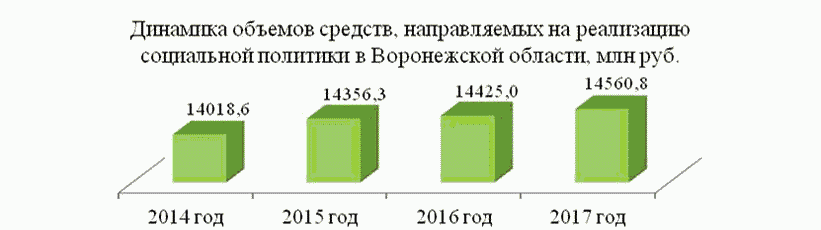 Рис. 1.1 - Динамика объемов средств, направляемыхна реализацию социальной политики в Воронежской области,млн рублейВ то же время особенностью структуры населения области является высокий удельный вес граждан старшего поколения. На начало 2018 года доля лиц старше трудоспособного возраста составила 28,9%. С 2012 года наблюдается рост пожилого населения области с 617,4 тыс. чел. до 674,0 тыс. чел. в 2018 году.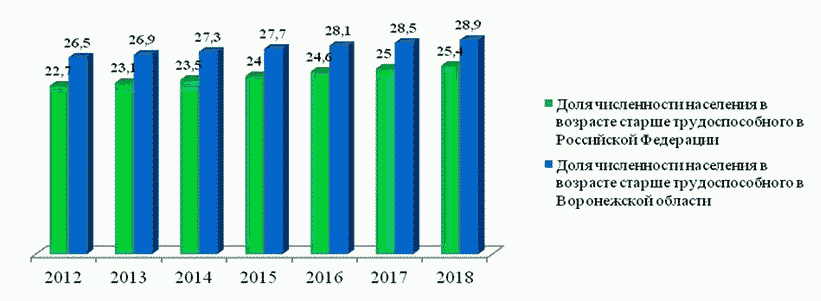 Рисунок 1.2В связи с этим, в области уделяется особое внимание развитию различных форм социального обслуживания населения пожилого возраста и инвалидов.По состоянию на 01.01.2018 общее количество граждан, получающих социальные услуги в стационарных учреждениях социального обслуживания и на дому, составляет 25797 человек.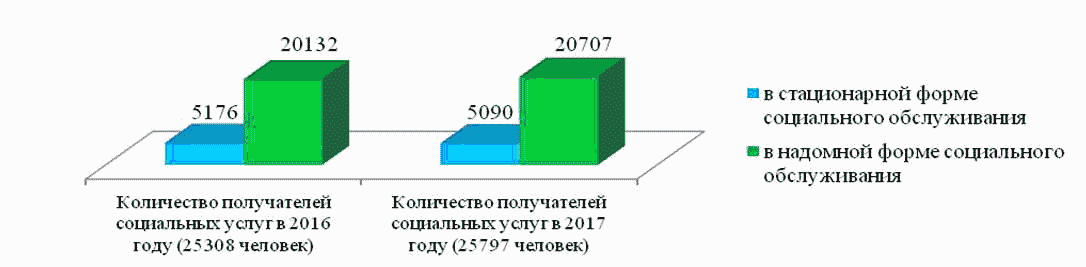 Рисунок 1.3 - Динамика численности получателейсоциальных услугНачиная с 2013 года, наблюдается положительная динамика в показателе "Доля граждан, получивших социальные услуги в организациях социального обслуживания, от общего числа граждан обратившихся за получением социальных услуг в организации социального обслуживания".Таблица 1.2 - Динамика показателя "Доля граждан, получивших социальные услуги в организациях социального обслуживания, от общего числа граждан, обратившихся за получением социальных услуг в организации социального обслуживания"В 2017 году полностью удовлетворена потребность в социальном обслуживании на дому, его получили более 20 тыс. граждан пожилого возраста и инвалидов.Доступность услуг в сфере социального обслуживания обеспечивают созданные в каждом районе города Воронежа и области мобильные социальные службы (по состоянию на 01.01.2018 - 44 мобильные службы). Вместе с тем, необходимо наращивание количества мобильных социальных служб, с целью поддержания 100% доступности социальных услуг в сельской местности.В последние годы в работу учреждений социального обслуживания внедрены новые технологии и формы предоставления услуг.Начиная с 2017 года, действует инновационная форма работы "Школа ухода", предполагающая обучение родственников и других лиц, осуществляющих уход за инвалидами на дому. Данное направление позволяет достичь оптимально возможного уровня жизни пожилого человека в привычной для него домашней обстановке в кругу семьи, а также снизить потребность в услугах лечебно-профилактических организаций и организаций социального обслуживания. В 2017 году в 40 организациях социального обслуживания обучение прошли 200 человек, имеющих в составе семьи инвалидов. Однако, следует отметить недостаточный охват граждан данной формой обслуживания.В стационарных организациях социального обслуживания на 01.01.2018 получили социальные услуги 5090 граждан. В отношении 47% граждан от общего числа проживающих в стационарных организациях социального обслуживания необходимо улучшение условий проживания. В этой связи, для приведения жилой площади, приходящейся на 1 человека в стационарных организациях, в соответствие нормам действующего законодательства, необходимо создание дополнительных 400 мест.С 2010 года на территории Воронежской области планомерно осуществляется оптимизация действующей сети стационарных организаций социального обслуживания для граждан пожилого возраста и инвалидов. Разработаны и реализованы мероприятия по переселению граждан, проживающих в объектах с небезопасными условиями проживания, в другие учреждения с улучшенными условиями проживания. За истекший период построено и введено в эксплуатацию 7 новых домов-интернатов, ликвидировано и реорганизовано 19 организаций.В 2017 году в Воронежской области функционировали 37 организаций социального обслуживания, предоставляющих социальные услуги в стационарной форме, в том числе 18 домов-интернатов (милосердия) для престарелых и инвалидов, 1 областной геронтологический центр, 17 психоневрологических интернатов, 1 детский дом-интернат для умственно отсталых детей. Из них 59% расположены в приспособленных зданиях, которые не соответствуют современным требованиям.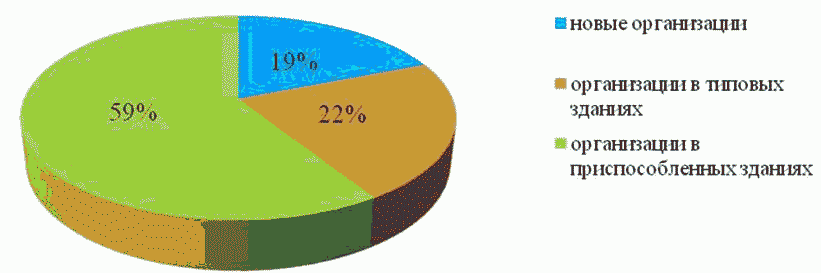 Рисунок 1.4 - Доля стационарных организаций социальногообслуживания по типам зданий в Воронежской областиТаким образом, действующая сеть требует проведения дальнейшей модернизации и строительства новых организаций для граждан пожилого возраста и инвалидов с круглосуточным пребыванием.Начиная с 2014 года в Воронежской области осуществляются мероприятия по формированию беспрепятственного доступа инвалидов и других маломобильных групп населения к объектам и услугам социальной инфраструктуры, повышения доступности и качества реабилитационных услуг в рамках государственной программы Воронежской области "Доступная среда".Определен перечень приоритетных объектов в приоритетных сферах жизнедеятельности инвалидов и других маломобильных групп населения в Воронежской области, предусматривающий 91 объект социальной защиты. По итогам 2017 года фактический показатель доли приоритетных объектов, доступных для инвалидов и других маломобильных групп населения составил 57,1% от общего количества приоритетных объектов в сфере социальной защиты в Воронежской области.На более чем 50 приоритетных объектах социальной защиты в рамках программы созданы условия для обеспечения доступа инвалидов и других маломобильных групп населения, в том числе проведены работы по изготовлению входных и межэтажных пандусов, поручней. Оборудованы места общего пользования (столовая, санузлы, коридоры) специальными устройствами и оборудованием; оборудованы помещения расширенными дверными проемами, звукоусиливающей аппаратурой, информационными табличками с рельефно-точечным шрифтом Брайля, информационным табло, кнопкой вызова "помощника", созданы специально отведенные парковочные места.Реализация данных мероприятий осуществлялась с учетом комплексного подхода к решению проблемы формирования (развития) доступной среды жизнедеятельности в Воронежской области и при согласовании с общественными объединениями инвалидов, в части целесообразности и эффективности мероприятий и предложений по совершенствованию мероприятий в сфере обеспечения беспрепятственного доступа инвалидов к объектам социальной инфраструктуры.Вместе с тем, не адаптировано в полном объеме 39 приоритетных объектов социальной защиты, что не позволяет обеспечить равный доступ инвалидов и других маломобильных групп населения к объектам и услугам социальной инфраструктуры.Благоприятными факторами развития социальной защиты Воронежской области являются:- разветвленная сеть организаций системы социальной защиты (общее количество организаций социальной защиты составляет 105, в том числе 39 управлений социальной защиты населения в каждом районе области и г. Воронежа);- сформированная действенная система осуществления выплат и пособий (более 80 различных мер социальной поддержки отдельным категориям граждан, из них - 27 с целью поддержки семьи и детей);- широкий спектр предоставляемых социальных услуг (социально-бытовые, социально-медицинские, социально-психологические, социально-педагогические, социально-экономические, социально-правовые);- высокий уровень взаимодействия с общественными организациями;- опыт успешной реализации программ и проектов социальной направленности.Возможности развития социальной защиты региона:- поддержка социальных инициатив со стороны губернатора и правительства области;- внедрение инновационных технологий социального обслуживания;- активность и готовность к сотрудничеству общественных организаций различных направлений.Основные ограничения развития социальной защиты региона:- недостаточность финансирования в развитие системы социальной защиты;- недостаточная доступность услуг для части потребителей в сельской местности (отсутствие повсеместной пошаговой доступности);- высокий износ материально-технической базы учреждений социальной защиты.Неблагоприятные факторы развития социальной защиты региона:- рост числа нетрудоспособного населения (пенсионеров, инвалидов);- низкий уровень оплаты труда в системе социальной защиты населения;- низкий уровень заинтересованности частных инвесторов в реализации проектов в сфере социальной защиты, в том числе на условиях государственно-частного партнерства.ПромышленностьПромышленный комплекс является основой экономики Воронежской области, главным источником формирования доходной базы консолидированного бюджета и осуществления внебюджетных инвестиционных вложений. Вклад промышленности в валовой региональный продукт составляет 18,8% (по итогам 2016 года), 14,6% приходится на долю обрабатывающих производств. Предприятия промышленности обеспечили в 2017 году 35,3% общего объема инвестиций в основной капитал и 31,7% налоговых платежей в консолидированный бюджет Российской Федерации с территории Воронежской области. В промышленности в 2017 году было занято 208,4 тыс. человек или 18,5% населения, занятого в экономике региона.Важное место в промышленном комплексе Воронежской области занимает его высокотехнологичный сектор, объем отгруженной высокотехнологичной продукции в 2017 году составил 131,7 млн рублей. Продукция отраслей, выпускающих высокотехнологичную и среднетехнологичную (высокого уровня) продукцию, формирует 44% отгруженной продукции обрабатывающих производств и 66% в ее структуре без учета продукции пищевой и перерабатывающей промышленности. Приоритетные для региона высокотехнологичные отрасли машиностроения (сельскохозяйственного, нефтегазового, транспортного), самолетостроения, радиоэлектроники, химической промышленности стратегически важны для экономики и безопасности государства, для обеспечения занятости населения и повышения уровня жизни граждан, для реализации политики импортозамещения.В сфере промышленного производства сосредоточена основанная масса инновационных предприятий. Анализ удельного веса организаций, осуществлявших инновационную деятельность по Центральному федеральному округу показал, что по данному показателю в 2015 году Воронежская область вошла в состав лидеров с результатом 11%.К сильным сторонам промышленного комплекса Воронежской области относятся: диверсифицированная отраслевая структура, позволяющая обеспечивать сбалансированное устойчивое промышленное развитие; наличие на территории области промышленных предприятий, стабильность функционирования которых гарантируется федеральными целевыми программами, системой государственного оборонного заказа (предприятия атомной энергетики и оборонно-промышленного комплекса), программами развития государственных корпораций (предприятия химической, авиационной и ракетно-космической промышленности), программами государственной поддержки агропромышленного комплекса (сельскохозяйственное машиностроение, машиностроение для пищевой и перерабатывающей промышленности); развитый образовательный и научно-технический потенциал (наличие на территории области учебных заведений, осуществляющих подготовку кадров для промышленных предприятий по основным рабочим, техническим и экономическим специальностям, а также научно-исследовательских, проектных, конструкторских организаций, интегрированных с промышленными предприятиями).Основными благоприятными факторами развития промышленного комплекса Воронежской области относятся:- диверсифицированная отраслевая структура, позволяющая обеспечивать сбалансированное устойчивое промышленное развитие;- наличие на территории области промышленных предприятий, стабильность функционирования которых гарантируется федеральными целевыми программами или системой государственного оборонного заказа (предприятия атомной энергетики и оборонно-промышленного комплекса);- развитый образовательный и научно-технический потенциал (наличие на территории области учебных заведений, осуществляющих подготовку кадров для промышленных предприятий по основным рабочим, техническим и экономическим специальностям, а также научно-исследовательских, проектных, конструкторских организаций, интегрированных с промышленными предприятиями).В составе возможностей развития промышленного комплекса Воронежской области, роста его инвестиционной и инновационной активности, выделяются:- реализация программ взаимодействия (интеграции) учебных и научных учреждений с промышленными организациями; использование промышленными предприятиями возможностей производственной, научно-производственной кооперации для снижения издержек, роста прибыльности и производительности труда;- повышение эффективности государственной политики поддержки импортозамещения, экспорта высокотехнологичной промышленной продукции (авиастроения, сельскохозяйственного и железнодорожного машиностроения), выпуска продукции гражданского назначения предприятиями оборонно-промышленного комплекса;- в авиационной промышленности:обеспеченность заказами, возможность вхождения в глобальные цепочки поставщиков высокотехнологичных компонентов и услуг контрактного производства в рамках интегрированной структуры авиационной промышленности;наличие умеренно растущего спроса на продукцию в связи с ожидаемым ростом авиаперевозок, выводом из эксплуатации значительной части устаревших воздушных судов и обновлением парков авиакомпаний за счет приобретения новой авиационной техники;- в машиностроении:востребованность продукции сельскохозяйственного машиностроения, машиностроения для пищевой и перерабатывающей промышленности с учетом роста сельскохозяйственного производства в регионе и государственной политики, направленной на повышение механизации сельского хозяйства;стабильно растущий потребительский спрос на продукты питания; расширение внутреннего рынка продукции нефтегазового и химического машиностроения в связи с разработкой и реализацией программ импортозамещения оборудования крупнейшими отечественными нефте- и газодобывающими компаниями;- в радиоэлектронной промышленности:наличие профильных научно-технологических центров, механизмов государственной поддержки инвестиций в научно-исследовательские и опытно-конструкторские работы;- повышение эффективности мер государственной (федеральной, областной) поддержки, направленных на развитие промышленных кластеров, промышленных технопарков, субъектов малого и среднего предпринимательства в обрабатывающих отраслях промышленности;- реализация программ взаимодействия (интеграции) учебных и научных учреждений с промышленными организациями;- использование промышленными предприятиями возможностей производственной, научно-производственной кооперации для снижения издержек, роста прибыльности и производительности труда;- повышение эффективности государственной политики поддержки импортозамещения, экспорта высокотехнологичной промышленной продукции, выпуска продукции гражданского назначения предприятиями оборонно-промышленного комплекса;- выход на внешние рынки промышленных предприятий за счет наращивания темпов технического перевооружения и модернизации производственных мощностей, реализации инвестиционных программ.Основные ограничения развития промышленного комплекса Воронежской области:- недостаточность собственных средств;- высокая стоимость привлечения заемных источников для реализации инвестиционных и инновационных проектов;- усиливающийся дефицит рабочих и инженерных кадров;- недостаточная емкость внутреннего рынка для обеспечения окупаемости капиталоемких инвестиционных и научно-технических программ при наличии ограничений продвижения продукции на внешние рынки;- недостаточный уровень развития транспортной, инженерной (в том числе энергетической) и социальной инфраструктуры.Основными факторами, сдерживающими развитие промышленного производства Воронежской области, являются:- технологическое отставание в ряде секторов промышленного комплекса;- недостаточное использование предприятиями промышленности результатов научно-технологической деятельности образовательных организаций высшего образования и научных организаций Воронежской области, в том числе направленных на повышение производительности труда; как следствие, - ее низкий уровень на ряде приоритетных для региона производств (машиностроение, авиастроение);- в авиационной промышленности:устаревшая производственная модель отрасли, в том числе отсутствие развитых систем поставщиков, послепродажного обслуживания и сервиса, низкий приоритет развития гражданского сегмента и преимущественная ориентированность интегрированных структур отрасли на выполнение государственного оборонного заказа;- в транспортном машиностроении: зависимость производства (с ограничением спроса) от инвестиционной программы ОАО "Российские железные дороги", от финансово-экономических показателей деятельности российских железных дорог, в том числе грузооборота и пассажирооборота, тарифов на перевозки;- в радиоэлектронной промышленности: недостаточное развитие инфраструктуры коммерциализации и трансфера передовых технологий, низкая эффективность бизнес-моделей предприятий отрасли (ориентированных на потребительский сегмент рынка);- территориальный дисбаланс в развитии промышленного комплекса области (основу промышленного потенциала составляют предприятия, расположенные на территории областного центра; отраслевая специализация значительной части муниципальных районов - аграрная или аграрно-промышленная;- организация новых производств на территории муниципальных районов области носит весьма ограниченный характер, обусловленный особенностями распределения земельного фонда, уровнем квалификации трудовых ресурсов, экологическими, минеральными и прочими ограничениями, отсутствием или недостаточным уровнем развития транспортной, инженерной (в том числе энергетической) и социальной инфраструктуры.Агропромышленный комплексАгропромышленный комплекс вносит значительный вклад в экономику Воронежской области. На долю АПК в структуре валового регионального продукта приходится около 20%, удельный вес занятых в данном секторе составляет 15,8% от общей численности занятых в экономике области.Воронежская область - один из крупнейших аграрных регионов Российской Федерации. В последние годы сельское хозяйство области характеризуется устойчивым динамичным развитием. Среднегодовой темп роста производства продукции сельского хозяйства за 8 лет (с 2010 года по 2017 год) составил 105,1%, в среднем по России - 102,9%. По объему производимой продукции сельского хозяйства область занимает 6-е место в РФ и сохраняет лидирующие позиции среди регионов Центральной России. По производству зерна, сахарной свеклы, подсолнечника, молока - 1-е место, по производству картофеля и овощей - 2-е место, яиц - 3-е место, мяса (скот и птица в живом весе) - 4-е место в Центральном федеральном округе.Воронежская область не только полностью обеспечивает свои внутренние продовольственные потребности, но и выступает регионом - донором по производству зерна, масла растительного, сахара, мяса и молокопродуктов. Основными потребителями являются регионы, расположенные в европейской части страны.Доля региона в обеспечении продовольственной безопасности Центрального федерального округа наиболее значительна по следующим видам продукции: зерновым культурам - 18%, сахарной свекле - 22%, подсолнечнику - 35%, молоку - 15% (рассчитано по данным 2017 года).Рост спроса на отечественную продукцию стимулировал развитие пищевой и перерабатывающей промышленности. В 2017 году произведено продукции на сумму более 185 млрд рублей. Индекс производства пищевых продуктов составил 106,3%. Увеличены объемы практически по всем видам, наибольший рост - в 1,8 раза обеспечен в кондитерской отрасли.Доля региона в общероссийском производстве составила: по маргариновой продукции - 17%, маслу подсолнечному - 16%, сахару - 13%, сырам и маслу сливочному - по 8, кондитерским изделиям - 7%.Воронежская область обладает существенными ресурсами для формирования значительного экспортного потенциала.По итогам 2017 года экспорт продукции превысил 450 млн долларов США, что на 22% выше уровня предшествующего года.Наибольший вклад в объем экспорта внесли следующие товарные группы: зерно - 58%; масла и жиры - 14%; сахар - 12%.Развитие агропромышленного комплекса Воронежской области будет направлено на обеспечение прироста производства конкурентоспособной экологичной продукции с высокой добавленной стоимостью за счет увеличения доли и степени переработки сельскохозяйственного сырья, внедрения новых перспективных технологий производства, а также биотехнологий, направленных на создание "экологизированного АПК", рост доли региона в экспорте продовольствия.Основными благоприятными факторами, способствующими развитию агропромышленного комплекса Воронежской области являются:- существенный рост производительности труда (за период 2011 - 2017 годов значение этого показателя выросло в 2,2 раза);- динамично развивающийся процесс интеграции сельскохозяйственных и промышленных предприятий, в том числе посредством создания кластеров (молочного, мясного и т.д.).Основные возможности развития агропромышленного комплекса Воронежской области:- повышение качества производимой продукции за счет использования инновационных технологий, развитие агробиотехнологий ("органическое земледелие") для производства безопасной, экологически чистой продукции;- снижение импортозависимости сельскохозяйственной отрасли от иностранного производства в сфере семеноводства, селекции и племенного дела;- внедрение технологий глубокой переработки сельскохозяйственного сырья на территории области;- развитие инфраструктуры поддержки экспорта продукции предприятий АПК на базе Воронежского центра координации экспорта;- создание комфортных условий проживания и жизнедеятельности сельского населения, повышение престижности сельского труда.К основным ограничениям в отрасли необходимо отнести:- импортозависимость по семенному материалу отдельных сельскохозяйственных культур (в посевах региона доля импортных семян подсолнечника, кукурузы, сахарной свеклы составляет от 50 до 90%);- ежегодный профицит зерна в регионе (от 1 до 1,5 млн тонн) наряду с незначительным удельным весом предприятий, осуществляющих глубокую переработку сельскохозяйственной продукции, направленную на выпуск продукции с высокой добавленной стоимостью, как для внутреннего, так и для внешнего рынков;- отсутствие в регионе сектора по производству органической экологически чистой продукции.Основными факторами, сдерживающими развитие агропромышленного комплекса Воронежской области являются:- зависимость результатов в отрасли от природно-климатических условий (регион находится в зоне рискованного земледелия по комплексу факторов);- низкий уровень инновационной активности в отрасли, что, в первую очередь, определяется дефицитом квалифицированных кадров, воспринимающих инновационные технологии производства и управления;- недостаточный уровень инвестиций в развитие социальной, инженерной и транспортной инфраструктуры в сельской местности;- отток населения из сельской местности в города, обострение социальных проблем на селе, дефицит трудовых ресурсов.Строительный комплексДеятельность в сфере строительства вносит значительный вклад в экономику Воронежской области. Доля строительства в валовом региональном продукте в 2016 году составила 7,3%. Доля занятых в 2017 году в отрасли - 4,4% от численности занятых в экономике Воронежской области. Объем работ, выполненных по виду деятельности "Строительство", составил 94,5 млрд рублей в 2017 году и 100,4 млрд рублей в 2016 году.В объеме строительных работ важнейшее место занимает строительство зданий жилого назначения (94,2%). За период 2015 - 2017 годов введено в эксплуатацию 4995,0 тыс. кв. м общей площади жилых домов, в том числе в 2017 году - 1689,1 тыс. кв. м общей площади жилых домов (введено 24,4 тыс. квартир, населением за счет собственных и привлеченных средств построено 654,5 тыс. кв. м.). Обеспеченность общей площадью жилья составила 29,5 кв. м на человека, что соответствует 91% от планового значения данного целевого показателя на 2020 год, установленного Стратегией социально-экономического развития Воронежской области на период до 2020 года (32,4 кв. м). По уровню объема ввода общей площади жилья Воронежская область на протяжении последних 7 лет занимает третье место среди субъектов Центрального федерального округа, уступая лишь Московской области и городу Москве, в рейтинге субъектов Российской Федерации по итогам 2017 года удерживает 14-е место.Благоприятные факторы развития строительного комплекса Воронежской области:- повышение производительности труда в строительном комплексе;- повышение качества строительства за счет увеличения доли энергоэффективных строительных материалов и ресурсосберегающих технологий, применяемых в строительстве;- наличие необходимой базы промышленности строительных материалов для индустриального домостроения;- оптимизация процедур для получения разрешения на строительство;- сокращение времени на подключение объектов строительства к инженерным сетям;- увеличение доли комплексного освоения территорий в общем объеме строительства.Сдерживающие факторы развития строительного комплекса Воронежской области:- недостаточный уровень инновационной активности строительных организаций Воронежской области;- дефицит земельных участков, обеспеченных необходимой инфраструктурой;- отсутствие в областном центре свободных земельных участков, пригодных под жилищное строительство.Связь, информационные и коммуникационные технологииДеятельность предприятий связи, информационных и коммуникационных технологий является перспективным направлением социально-экономического развития региона.По итогам 2017 года на территории Воронежской области осуществляют деятельность 271 организация связи, из них 6 организаций государственной и муниципальной формы собственности, что составляет 2,2% от общей численности организаций связи.Объем рынка информационных технологий (ИТ) в Воронежской области в 2016 году составил 2111 млн рублей, в 2017 году - 2096 млн рублей. Объем рынка связи в 2016 году составил 18259 млн рублей, в 2017 году - 19542 млн рублей.Одним из условий комфортности среды обитания является обеспечение высокого уровня доступности современной телекоммуникационной инфраструктуры и предоставление на ее основе качественных услуг. Отрасль связи, информационных и коммуникационных технологий в Воронежской области динамично развивается в связи с высокой востребованностью потребителями телекоммуникационных услуг, а также инвестиционной привлекательностью отрасли в крупных населенных пунктах региона.Большой вклад в развитие экономики Воронежской области вносит сфера информационных технологий. Удельный вес населения Воронежской области, использующего сеть Интернет, в общей численности населения в 2017 году составил 80,6%. Число активных абонентов фиксированного доступа в Интернет в 2016 году составил 474451 (2 место по ЦФО). Объем рынка информационных технологий и связи в 2016 году составил 3249,0 млн рублей.Происходит рост числа занятых в сфере информационно-коммуникационных технологий (ИКТ).В то же время, недостаточно развитая телекоммуникационная инфраструктура в сельской местности является причиной отсутствия возможности у граждан и организаций получать качественные услуги подвижной радиотелефонной связи и услуги широкополосного доступа к сети Интернет независимо от местонахождения на территории Воронежской области.Основными благоприятными факторами, способствующими развитию связи, информационных и коммуникационных технологий в регионе, являются:- значительный человеческий и образовательный потенциал;- высокий потенциал развития сферы разработки программных продуктов (7 место в РФ по численности разработчиков программного обеспечения, 6 место в РФ по количеству экспортеров программного обеспечения);- высокий уровень конкуренции и развитая инфраструктура доступа к сети Интернет на базе проводных и беспроводных (Wi-Fi) технологий в городской местности;- высокий уровень подготовки специалистов в области информационных технологий образовательными организациями высшего и среднего профессионального образования Воронежской области.Основные возможности развития телекоммуникационной инфраструктуры:- рост спроса на "умные устройства" и интернет-сервисы, М2М (интернет-вещей);- дальнейшее внедрение ИТ-систем в управлении бизнесом;- автоматизация госсектора;- рост объемов рынка разработки программного обеспечения (ПО);- широкомасштабное внедрение высокоскоростных технологий передачи данных, в том числе с использованием мобильной связи;- развитие интерактивного контента.К основным ограничениям в отрасли необходимо отнести:- отсутствие заинтересованности операторов связи в развитии телекоммуникационной инфраструктуры ввиду неэффективности инвестиционных проектов и коммерческой непривлекательности малочисленных и отдаленных сельских населенных пунктов;- недостаток высококвалифицированных кадров для операторов связи;- отсутствие своевременных, масштабных мероприятий по расширению транспортной инфраструктуры и мероприятий по увеличению емкостных характеристик объектов связи.Слабыми сторонами и основными факторами, сдерживающими развитие связи, информационных и коммуникационных технологий Воронежской области, являются:- низкий уровень конвергенции IT-отрасли с другими отраслями экономики;- отсутствие крупных инвестиционных проектов;- отсутствие конкурентоспособной инфраструктуры поддержки и развития IT;- слабая инфраструктура связи, информационных и коммуникационных технологий в сельской местности;- недостаточный уровень информационной культуры населения и компьютерной грамотности;- относительно низкий уровень доступности к сети Интернет с использованием мобильной связи в стандарте 3G/4G.В отрасли связи, информационных и коммуникационных технологий выявлены следующие возможные риски:- отказ операторов связи от расширения сетей связи в связи с отсутствием возможностей доступа к инфраструктуре, специально созданной или приспособленной для размещения сетей электросвязи, а также отсутствием информации об условиях доступа и порядка формирования тарифов за предоставление доступа к указанной инфраструктуре;- снижение мотивации операторов связи в развитии инфраструктуры широкополосного доступа к сети Интернет в связи с высокой арендной платой за размещение линий и сооружений связи на земельных участках и конструкциях, принадлежащих сторонним организациям;- сокращение инвестиций в инфраструктуру операторов связи из-за отсутствия роста выручки и высокой стоимости сетевого оборудования (закупки в иностранной валюте) могут привести к ограничениям в развитии современных сетей передачи данных.Транспортно-логистическая инфраструктураВступление России в ВТО, усиление глобальной конкуренции, структурная перестройка мирового хозяйства, изменение баланса между экономическими центрами, влекут за собой трансформацию мировых и национальных грузопотоков.Это определяет существенный рост требований к качеству транспортно-логистического обслуживания, обеспечивающего реализацию транзитного потенциала страны, как важнейшей задачи Транспортной стратегии Российской Федерации на период до 2030 года.Решение проблемы возможно при условии создания транспортно-логистической инфраструктуры транзитного региона, отвечающей современным реалиям и прогнозным трендам, что и определило развитие транспортно-логистической сферы одним из стратегических приоритетов Воронежской области.Транспорт и логистика вносят значительный вклад в экономику Воронежской области. Их доля в ВРП в 2016 году составила 8,2% (в 2015 году - 7,6%).Благоприятными факторами, способствующими развитию транспортно-логистической инфраструктуры являются:- выгодное географическое положение, нахождение на пересечении транспортных коридоров "Север - Юг" и "Восток - Запад", что благоприятно отражается на развитии межрегиональных экономических связей;- наличие в регионе базовой транспортно-логистической инфраструктуры;- реализация крупных инвестиционных проектов в регионе создает основу для укрепления транспортно-логистической системы; за 2017 год на развитие экономики и социальной сферы области использовано 294,2 млрд. рублей инвестиций в основной капитал, индекс физического объема в сопоставимых ценах составил 100,1% по отношению к предшествующему году;- рост общего уровня занятости населения области с 58,4% в 2010 году до 63% в 2016 году, как свидетельство роста региональной экономики;- рост физического объема оборота розничной торговли;- рост грузооборота железнодорожного транспорта с 2011,3 млрд т-км в 2010 году до 2342,6 млрд т-км в 2016 году;- рост грузооборота автомобильного транспорта с 199 млрд т-км в 2010 году до 234 млрд т-км в 2016 году.Возможности развития транспортно-логистической инфраструктуры:- строительство логистических центров в районе Чертовицкого узла, на Курском, Тамбовском и Ростовском направлениях;- создание Воронежского транспортно-логистического кластера;- реконструкция узких мест трассы М-4;- реконструкция Воронежского аэропорта;- создание мультимодального комплекса на грузовом дворе станции Придача;- развитие механизмов государственно-частного партнерства при реализации инвестиционных проектов по развитию транспортно-логистической инфраструктуры.Основные ограничения в развитии транспортно-логистической инфраструктуры:- отсутствие сформированного рынка 3-pl-провайдеров, оказывающих весь спектр логистических услуг;- высокий уровень инвестиций, необходимых для строительства современных автомобильных, железных дорог, реконструкции аэропортов;- наличие многих собственников земельных участков (государство, муниципалитеты, частные собственники), расположенных на перспективных направлениях развития транспортно-логистической инфраструктуры.Факторами, сдерживающими развитие транспортно-логистической инфраструктуры региона, являются:- незначительный рост промышленного производства в области: 104,4% в 2016 году к 2015 году, и 103,7% в 2015 году к 2014 году, что неблагоприятно сказывается на востребованности транспорта, грузовых терминалов и складов;- недостаточный уровень качества оказываемых транспортно-логистических услуг, падение индекса логистики России с 2,61 в 2010 году до 2,57 в 2016 году;- высокая зависимость отрасли от цен на энергоносители;- падение общегосударственных объемов экспорта товаров с 397,1 в 2010 году, до 285,7 млрд долларов США и падение объемов импорта товаров с 228,9 до 182,3 млрд долларов США;- снижение внешнеторгового оборота Воронежской области в первом квартале 2018 года до 559,8 млн долларов США (снижение на 10,7% по сравнению с соответствующим периодом 2017 года); при этом экспорт увеличился на 17%, а импорт уменьшился на 37,2%;- создание платных участков автодорог на федеральной трассе "М-4 Дон";- обострение конкуренции со стороны международных и федеральных транспортно-логистических компаний, вытесняющих региональные компании с логистического рынка;- создание крупных логистических центров в соседних областях (Липецкой, Тульской, Тамбовской, Саратовской и др.).Жилищно-коммунальное хозяйство и энергетикаВоронежская область характеризуется относительно высоким в сравнении с другими субъектами Российской Федерации уровнем энергодостаточности (в рейтинге регионов РФ за 2016 год занимает 14 место). По данным энергетического баланса за 2017 год в области произведено 17,8 млрд кВт·ч электроэнергии, потребление составило 11 млрд кВт·ч. Профицит производства электроэнергии составляет 6,8 млрд кВт·ч. Соотношение производства и потребления электроэнергии составило 161%. Общая установленная мощность электростанций составила 2862,3 МВт. Это предопределило энергопрофицитность региона. Рост электропотребления Воронежской области за период 2012 - 2017 годов составил 7,9%. Основная доля потребления электроэнергии приходится на промышленность и население.Существенные возможности развития Воронежской области дает реализация инвестиционных проектов по строительству генерирующих мощностей на территории Воронежской области, осуществляемых АО "Концерном "Росэнергоатом" и Филиалом ПАО "Квадра" - "Воронежская генерация". В результате ввода новых энергетических мощностей прогнозируется увеличение производства электроэнергии на территории Воронежской области до 28 млрд кВт·ч в 2020 году.Основными ограничениями развития жилищно-коммунального комплекса области являются:- дефицит резерва мощностей для подключения потребителей к сетям инженерной инфраструктуры;- отсутствие права на отъем неиспользуемой мощности; в результате значительное количество подстанций, расположенных в границах городского округа г. Воронеж, имеют ограничения на присоединение новых потребителей по причине выкупленной потребителями, но неиспользуемой мощности.Слабой стороной и основными факторами, сдерживающими развитие комплекса жилищно-коммунального хозяйства, являются:- высокий уровень износа коммунальных сетей, отсюда относительно низкий уровень качества предоставления жилищно-коммунальных услуг населению. Доля комплексно благоустроенного жилья (оборудованного одновременно водопроводом, водоотведением (канализацией), отоплением, горячим водоснабжением, газом или напольными электроплитами) составляет 65,7%. По состоянию на 1 января 2017 года, общая протяженность водопроводных сетей в Воронежской области составила 10286 км, в том числе ветхих - 2683 км (26%). Протяженность канализационных сетей составила 2346 км, из них ветхих сетей 719,2 км, что составляет 30% от их общей протяженности.Торговля и потребительский рынокПотребительский рынок является важной частью экономики Воронежской области.В сфере торговой деятельности конкуренцию предприятиям области составляют производители и поставщики сельскохозяйственной продукции из областей Центрально-Черноземного региона.В регионе существует проблема необеспеченности услугами торговли жителей малочисленных и отдаленных населенных пунктов, которая возникает вследствие непривлекательности осуществления торговой деятельности в таких населенных пунктах.Благоприятные факторы, способствующие развитию торговли и потребительского рынка:- высокая конкуренция между организациями розничной торговли;- высокий уровень концентрации населения на территории Воронежской агломерации;- значительные масштабы покупок транзитных покупателей.Основные ограничения развития торговли и потребительского рынка региона:- недостаточный платежеспособный спрос населения;- недостаток собственных финансовых средств организаций;- высокий процент по банковским и коммерческим кредитам, сложность его получения.Возможности развития торговли и потребительского рынка:- увеличение доли товаров, произведенных на территории Воронежской области, на прилавках торговых объектов различных форматов с учетом приоритетов государственной политики по импортозамещению;- привлечение внимания потребителей к региональным продуктам посредством комплекса мер по совершенствованию нормативной правовой базы в сфере осуществления торговой деятельности в регионе;- проведение планомерной работы с сетевыми структурами и предприятиями иных форматов торговли по увеличению доли воронежских продуктов;- проведение закупочных сессий, выставочно-конгрессных, ярмарочных мероприятий, адресная помощь местным производителям в продвижении товаров на потребительский рынок региона;- разработка мер поддержки торговой деятельности в малочисленных и отдаленных населенных пунктах на основе развития мобильной торговли (торговли с использованием специализированных автомагазинов, автолавок и иных специально оборудованных для осуществления розничной торговли транспортных средств).Развитие розничной торговли и потребительского рынка сдерживается рядом факторов, среди которых наиболее существенными являются:- значительный уровень налогов;- высокая арендная плата;- существенные транспортные расходы.ТуризмДоля рынка туристических услуг в валовом региональном продукте Воронежской области с учетом хозяйственной деятельности смежных отраслей составляет менее 1%, тогда как эта доля в мировом валовом продукте составляет 3,6%, среднеевропейском 6 - 9%, в экономике России - 2,5%. Деятельность гостиниц и ресторанов в структуре валового регионального продукта области в среднем составляет 0,7%. На территории области осуществляют свою деятельность 253 туристические компании. Количество туроператоров - 11.Развитие индустрии туризма отнесено к перспективным направлениям региональной экономики. Основные отраслевые показатели рынка демонстрируют устойчивый рост сегмента внутреннего и въездного туризма на территории Воронежской области. В 2017 году объем въездного турпотока в Воронежскую область составил 656,8 тыс. человек, что на 9% больше чем в 2016 году (602 тыс. чел). Объем налоговых поступлений в региональный бюджет от туристической отрасли в 2017 году составил 127,0 млн рублей. В 2016 году - 95,8 млн рублей. Доходы коллективных средств размещения в 2017 году составили 2,8 млрд рублей. Объем платных туристских услуг населению в 2017 году составит 1 287,0 млн рублей.Благоприятный фактор развития туристической отрасли Воронежской области:- устойчивость к конъюнктурным рискам, которые связаны с кризисными явлениями в экономике Воронежской области, с природными и техногенными катаклизмами.Возможности развития туризма:- популяризация региона как привлекательного объекта историко-культурного и событийного туризма;- создание региональных визит-центров, направленных на улучшение качества туристических услуг;- стимулирование производства оригинальной сувенирной продукции, позиционирующей регион как привлекательный в туристическом отношении;- популяризация туристских ресурсов города;- создание и продвижение культурных брендов города;- поддержка субъектов туристской индустрии.Основным ограничителем развития туристической отрасли Воронежской области является:- сильная конкуренция со стороны зарубежных государств и российских регионов, предлагающих различные виды туристических услуг.К слабым сторонам и факторам, ограничивающим развитие туризма в Воронежской области, относятся:- доминирование точечных туристских объектов;- отсутствие туров комплексного характера;- отсутствие турпродуктов, соответствующих международным стандартам;- недостаточное качество туристской инфраструктуры и сервиса.Внешнеэкономическая деятельность и экспортВнешнеэкономическая деятельность является одной из важнейших сфер деятельности промышленного и агропромышленного комплексов Воронежской области, позволяющая расширять рынки сбыта, увеличивать объемы продаж и осуществлять трансфер современных технологий.В 2017 году внешнеторговый оборот предприятий Воронежской области составил 2624 млн долларов США (по сравнению с 2016 годом увеличился на 33,5%). На страны дальнего зарубежья пришлось 71,7% от общего объема товарооборота, на страны СНГ - 28,3%. Доля экспорта во внешнеторговом обороте составила 50,2%, импорта - 49,8%. Положительное сальдо торгового баланса сложилось в сумме 322,6 млн долларов США.Предприятия и организации Воронежской области взаимодействуют с 109 странами дальнего зарубежья и 10 государствами СНГ. Наиболее активно осуществляется внешняя торговля со странами дальнего зарубежья: Кореей (17,4% общего объема товарооборота), Германией (6,1%), Китаем (5,6%), Объединенными Арабскими Эмиратами (5,3%), Польшей (4,4%), Италией (2,1%).Из стран СНГ наибольший удельный вес внешней торговли пришелся на Украину и Белоруссию (соответственно 12,3% и 9,1% всего внешнеторгового оборота). Возрос объем взаимной торговли с Киргизией и Казахстаном (в 1,5 раза), на 37,1% - с Азербайджаном. На четверть уменьшился товарооборот с Туркменией и Молдавией.В среднесрочной перспективе важнейшими партнерами в экономической сфере будут являются страны СНГ, Евросоюза, Китай, США, а также быстроразвивающиеся страны Азии. С этими государствами область наиболее активно развивает торговое, инвестиционное и технологическое сотрудничество, которое может стать основой для совершенствования структуры экспорта, освоения новых рынков и реализации транзитного транспортного потенциала области.Товарная структура экспорта - импорта Воронежской области в 2017 году представлена в таблице.Таблица 1.3 - Товарная структура экспорта - импорта Воронежской области в 2017 годуНаибольший вклад в объем экспорта внесли следующие товарные группы:- продукция химической промышленности, каучук (53,261%);- продовольственные товары и сельскохозяйственное сырье (кроме текстильного) (34,345%);- машины, оборудование и транспортные средства (8,026%).Воронежская область по данным за 2017 год среди регионов Центрального федерального округа занимает 7-е место по объему экспорта продукции в целом, 8-е место по объему экспорта продукции в страны дальнего зарубежья и 5-е место по экспорту в страны СНГ.В товарной структуре экспорта Воронежской области преобладает продукция химической промышленности (минеральные удобрения, аммиак, каучук) с удельным весом в объеме регионального экспорта в 2017 году 53,261%. Крупнейшие промышленные экспортеры - АО "Минудобрения" и АО "Воронежсинтезкаучук" (удельный вес в объеме промышленного экспорта в 2017 году, по данным Воронежской таможни - 65,5% и 18,9%, соответственно). Продукция поставляется в страны дальнего зарубежья (страны ЕЭС, Бразилию, Китай, Канаду, Мексику, Объединенные Арабские Эмираты) и СНГ.По сравнению с 2016 годом объем промышленного экспорта (за исключением продовольственных товаров) в 2017 году вырос на 12,1%. Значительный рост достигнут в экспорте продукции машиностроения (в 1,5 раза), легкой и текстильной промышленности (на 26%). Существенно выросли объемы экспорта продукции деревообработки, промышленности строительных материалов (в 1,7 - 1,8 раза). Продукция машиностроения составляла в 2017 году 8% регионального промышленного экспорта. География поставок охватывает страны СНГ (Казахстан, Белоруссия, Узбекистан, Молдова) и дальнего зарубежья (Германия, Канада, Китай).Ряд предприятий Воронежской области наряду с внешней торговлей экспортирует международные услуги. О данном виде деятельности и о намерении ее продолжить в период 2018 - 2020 годов заявили такие предприятия как АО "КБХА" и АО "Концерн "Созвездие".В регионе увеличивается объем экспорта продукции АПК. По итогам 2017 года экспорт продукции АПК Воронежской области превысил 452 млн долларов США, что на 22% выше уровня 2016 года. Доля продукции АПК в общем объеме экспортируемой продукции за этот период выросла с 24 до 34%.Наибольший вклад в итоговый объем экспорта продукции АПК (84% от общего объема в стоимостном выражении) внесли следующие товарные группы:- зерно - свыше 259 млн долларов США (основные составляющие - пшеница, ячмень, кукуруза);- масла и жиры - 64 млн долларов США (основные составляющие - подсолнечное масло и маргариновая продукция);- сахар и сахаристые изделия 53,5 млн долларов США (основные составляющие - сахар и меласса).Активный рост в стоимостном выражении также отмечен по мясной и молочной продукции. Так, экспорт мяса и субпродуктов по итогам прошлого года вырос более чем в 3 раза, молочной продукции - в 1,6 раза.Сильные стороны и возможности развития экспорта Воронежской области:- высокая доля несырьевого неэнергетического экспорта в товарной структуре экспорта Воронежской области;- наличие в регионе промышленных предприятий, успешно конкурирующих на международных рынках;- существующий потенциал для развития экспорта туристических услуг;- реализация на федеральном уровне системных мер поддержки и развития регионального экспорта, в том числе среди субъектов малого и среднего предпринимательства (МСП);- функционирование в Воронежской области автономной некоммерческой организации "Центр координации поддержки экспортно-ориентированных субъектов малого и среднего предпринимательства Воронежской области", оказывающей широкий спектр организационно-консультационных мер поддержки;- разработка и реализация проекта региональной составляющей федерального проекта "Экспорт услуг", региональной составляющей национального проекта "Международная кооперация и экспорт", проекта "Промышленный экспорт";- развитие комплексной инфраструктуры поддержки региональных экспортеров, разработка дополнительных мер поддержки, связанных с содействием в поиске новых зарубежных рынок сбыта продукции, расширение объемов и направлений информационно-консультационной поддержки;- реализация образовательных программ в части экспорта, направленных на повышение квалификации персонала компаний, вплоть до обучения студентов.Ограничения и основные факторы, сдерживающие развитие экспорта Воронежской области являются:- технологическая отсталость ряда промышленных и сельскохозяйственных предприятий, не позволяющая им успешно конкурировать на международных рынках;- ограниченное количество организаций, имеющих опыт осуществления экспортной деятельности;- высокие транзакционные затраты организаций при выходе на международные рынки сбыта продукции работ и услуг;- отсутствие в Воронежской области сформировавшегося бренда по аналогии с уже существующими в России (Вологодское масло, Башкирский мед, Адыгейский сыр, Тульский пряник и др.), у которых имеется исторический, традиционный контекст, который, при правильном производстве и позиционировании, позволит сформировать премиальное предложение на внешних рынках;- возможное расширение зарубежных санкций в отношении российских производителей высокотехнологичной и прочей продукции.Инновационная деятельностьУровень инновационной активности организаций Воронежской области в последние годы стабильно растет с 9,0% в 2012 году до 11,6% в 2016 году (по РФ наблюдается снижение с 10,3% в 2012 году до 8,4% в 2016 году). За последние 5 лет Воронежская область в рейтинге субъектов РФ по данному показателю поднялась с 41 на 16 место (среди регионов ЦФО занимает 5 место).Для региона характерен высокий уровень изобретательской активности. По итогам 2017 года количество заявок на выдачу патентов на изобретение, полезную модель и промышленный образец Воронежская область составило 594 ед., что соответствует 4-му место в ЦФО и 13-му место в РФ. В то же время по числу используемых передовых производственных технологий Воронежская область занимает 9-е место в ЦФО, заметно уступая регионам-лидерам. Тем не менее, в последние годы предприятия стали активнее использовать в производстве передовые технологии. Так, в 2017 году число используемых передовых производственных технологий возросло на 11,5% по сравнению с предыдущим годом, и составило 2538 ед. (к 2012 году рост составил 52%).В Воронежской области, как и в России в целом, невысока доля малых инновационных предприятий в общем числе малых предприятий. В то же время удельный вес малых предприятий в Воронежской области, осуществлявших технологические инновации, по итогам 2017 года составил 7,4%, что превышает средний уровень показателя по РФ и ЦФО (5,2% и 5,8% соответственно). В 2017 году в рейтинге субъектов РФ по данному показателю Воронежская область поднялась с 17 на 12 место (среди регионов ЦФО занимает 4 место). По объему затрат малых предприятий на технологические инновации (346,1 млн рублей) по итогам 2017 году Воронежская область занимает 7-е место в ЦФО и 16 место по РФ в целом.Вместе с тем, в связи с замедлением экономического роста в целом в России, ухудшением конъюнктуры на отдельных рынках, высокими рисками инновационной деятельности и недостаточным ростом объемов инвестиций в новые технологии, за последние годы кардинально не удалось повысить инновационную активность предприятий, создать конкурентную среду, стимулирующую активное внедрение и использование инноваций, обеспечить эффективное взаимодействие науки и бизнеса, повысить уровень коммерциализации научных разработок. В целях обеспечения устойчивого и динамичного инновационного развития Воронежской области необходимо сформировать новые подходы и механизмы, направленные на стимулирование технологического развития и значительное увеличение количества организаций, осуществляющих технологические инновации.Благоприятные факторы, способствующие развитию в Воронежской области технологических компаний, повышению научно-исследовательской и инновационной активности, коммерциализации перспективных разработок, являются:- наличие крупных индустриальных компаний в ракетно-космическом, радиоэлектронном, авиастроительном, химическом, нефтегазовом комплексах, использующих инновационные разработки для производства конкурентоспособной продукции гражданского и военного назначения, имеющих собственную научную и технико-технологическую базу для разработки и внедрения передовых технологий;- диверсифицированная структура экономики, способствующая развитию инновационного предпринимательства и повышения инновационной активности экономических субъектов;- развитая система высшего образования, обеспечивающего проведение фундаментальных исследований и прикладных разработок в приоритетных сферах развития науки и технологий;- наличие технопарков, ориентированных на инновационную деятельность ("Содружество", "Авиационный", "Космос-Нефть-Газ");- наличие крупных индустриальных парков, в которых функционируют инновационно-ориентированные предприятия ("Масловский", "Лискинский", "Бобровский", "Перспектива");- развитая структура промышленных кластеров (8 региональных кластеров, объединяющих более 100 производителей нефтегазового и химического оборудования, радиоэлектронной, мебельной, транспортно-логистической, авиационной отраслей, электромеханики, IT-технологий, строительных материалов и технологий);- наличие специализированных объектов инфраструктуры инновационной деятельности (бизнес-инкубаторы; технологическая платформа; инжиниринговые центры; центры коллективного пользования; центры трансферта технологий);- наличие центра поддержки технологий и инноваций, реализующие мероприятия по развитию изобретательской, патентно-лицензионной и инновационной деятельности хозяйствующих субъектов;- значительный потенциал научно-исследовательских институтов, конструкторских бюро, образовательных организаций высшего образования, занимающихся фундаментальными и прикладными исследованиями;- наличие развитой системы подготовки кадров образовательными организациями высшего образования, в том числе для ведущих промышленных предприятий региона;- диверсифицированная структура малого и среднего предпринимательства, которая предоставляет возможность внедрения инноваций в различных отраслях экономики;- высокий потенциал развития цифровых технологий на базе действующих IT-предприятий региона;- наличие основных элементов системы региональных институтов развития в сфере инноваций (ОКУ "Агентство по инновациям и развитию экономических и социальных проектов", ГБУ ВО "Центр кластерного развития", ОГБУ "Агентство по инвестициям и стратегическим проектам"), осуществляющие широкий спектр консультационной и информационной поддержки высокотехнологичных проектов, разработку и реализацию новых направлений в сфере высоких технологий и инфраструктуры;- разработанная региональная нормативная правовая база, позволяющая использовать широкий спектр инструментов государственной поддержки инновационных проектов, внедрять системы кадрового и информационного обеспечения инновационной деятельности, осуществлять интеграцию региональной инновационной системы в национальную;- реализация в регионе комплекса мероприятий по развитию сектора исследований и разработок, формированию инновационной инфраструктуры, модернизации экономики на основе технологических инноваций.Возможности активизации инновационной деятельности в регионе:- кооперация предприятий региона с высокотехнологичными отечественными и зарубежными компаниями в целях разработки, трансфера и коммерциализации инноваций, способствующая концентрации высококвалифицированных кадров и повышению эффективности в сфере научно-исследовательской и инновационной деятельности;- развитие инновационной инфраструктуры, в том числе центров компетенций, проектных и инжиниринговых центров для реализации региональных высокотехнологичных проектов;- расширение участия сектора исследований и разработок, бизнес-сообщества Воронежской области в процессах международного научно-технического сотрудничества по приоритетным направлениям развития науки и технологий;- расширение участия Воронежской области в реализации перспективных федеральных проектов, направленных на развитие новых технологий и компетенций, в том числе Национальная технологическая инициатива, улучшение инвестиционного климата, LEADERID и другие;- активное участие Воронежской области в реализации программы "Цифровая экономика Российской Федерации", по стимулированию создания и развитию действующих высокотехнологичных компаний IT-сферы, разрабатывающих "сквозные" цифровые технологии, в том числе по направлениям: большие данные, системы распределенного реестра, технологии беспроводной связи, технологии виртуальной и дополненной реальности;- привлечение инвестиций в инновационные проекты за счет развития индустриальных (промышленных) парков, создания особой экономической зоны "Центр".Основные ограничения активизации инновационной деятельности в регионе:- низкий уровень спроса на технологические инновации со стороны отечественных экономических субъектов;- отсутствие системного отраслевого и межотраслевого взаимодействия между предприятиями реального сектора экономики, способного вызвать кумулятивный эффект создания и распространения инноваций;- отсутствие достаточного количества исследовательских, инженерных и рабочих кадров, имеющих необходимые компетенции для обеспечения сбалансированного инновационного развития сопряженных производств.Неблагоприятные факторы:- наличие развитых технико-технологических и организационно-экономических связей между предприятиями на региональном и национальном уровнях, ориентированных на воспроизводство традиционной продукции;- низкая восприимчивость бизнес-структур к внедрению новых технологий;- слабое взаимодействие сектора исследований и разработок с реальным сектором экономики по внедрению новых технологий;- недостаточный объем инвестиций для приобретения, разработки и внедрения новых технологий;- усиление политики протекционизма в условиях финансово-экономического кризиса и международных санкций;- огосударствление экономики, снижающее стимулы для инновационного предпринимательства, способствующее сохранению технологического отставания монополизированных секторов экономики.ЭкологияАнализ состояния окружающей среды и природных ресурсов показывает, что территория Воронежской области по показателям уровня загрязнения по сравнению с соседними областями относится к умеренно загрязненной. В рамках государственной программы Воронежской области "Охрана окружающей среды и природные ресурсы" реализуются мероприятия, проводимые с целью: оздоровления водных объектов; минимизации воздействия на окружающую среду отходов производства и потребления; создания и охраны уникальных природных территорий; экологического воспитания и просвещения населения; охраны объектов животного и растительного мира.Значительное количество в общем объеме отходов составляют твердые коммунальные отходы - 2,029 млн тонн (по экспертной оценке территориальной схемы). В основном все они захораниваются без предварительной сортировки на объектах размещения отходов, которые занимают 757 га земель.Одной из проблем в сфере обращения с отходами является низкий уровень вовлечения отходов в хозяйственный оборот, что связано с недостаточным количеством объектов обработки, утилизации и обезвреживания твердых коммунальных и промышленных отходов.Водные ресурсы Воронежской области представлены поверхностными и подземными водами и используются как на питьевые и хозбытовые нужды (подземные воды), так и на производственные нужды. Практически все поверхностные и большая часть подземных водных объектов, особенно в районах размещения крупных промышленных и сельскохозяйственных комплексов, испытывают значительное антропогенное воздействие. С целью восстановления экологического и рекреационного состояния, предотвращения истощения водоемов, улучшения санитарно-технического состояния и охраны водных объектов необходимо проведение работ по освобождению русел рек от наносов, водной растительности, древесных завалов и приведению параметров русел рек к естественным значениям, установление границ водоохранных зон.В черте города Воронежа на р. Воронеж расположено Воронежское водохранилище. Водохранилище осуществляет сезонное регулирование стока р. Воронеж в ее устье в интересах промышленного водоснабжения предприятий г. Воронежа, обеспечивает транспортную связь города и области с выходом в Волго-Донскую систему.Водохранилище испытывает постоянное антропогенное воздействие индустриально-коммунальных центров и транспортных развязок, за время его существования значительно уменьшились объем воды в ложе (с 204 млн. м куб. до 199,3 млн м куб.) и площадь акватории водохранилища (с 70 кв. км до 60 кв. км), что привело к образованию мелководий и зон замедленного водообмена.В рамках реализации ранее разработанной концепции по реновации Воронежского водохранилища, на территории региона ведутся работы по расчистке. Проект предусматривает удаление донных отложений со дна водоема, ликвидацию мелководий, а также подтоплений и заболоченности. Всего в ходе реализации мероприятий со дна водохранилища будет извлечено 1706,4 тыс. м3 грунта, общая протяженность укрепленного берега должна составить 2,1 км.Проводимые работы будут способствовать не только экологической реабилитации водоема, но и дадут толчок для развития прибрежных городских территорий.Основными положительными факторами, оказывающими влияние на повышение экологической безопасности на территории Воронежской области являются:- создание новой системы обращения с отходами;- развитие и внедрение ресурсосберегающих технологий;- внедрение механизмов государственно-частного партнерства в экологической сфере;- развитие и внедрение инновационных технологий в очистке сточных вод;- создание особо охраняемых природных территорий с целью охраны окружающей среды, уникальных природных комплексов, рекреационных территорий;- повышение уровня экологической культуры населения и степени участия гражданского общества в формировании и реализации экологической политики государства.Возможности улучшения экологической ситуации связаны с реализацией проектов: "Создание системы обращения с отходами" и "Реновация Воронежского водохранилища, обеспечивающих следующие результаты:- снижение их негативного воздействия отходов на окружающую среду и максимальное вовлечение их в хозяйственный оборот;- внедрение малоотходных, ресурсосберегающих технологий, создание инфраструктуры экологически безопасного обращения с отходами;- внедрение в рамках формирования новой системы обращения с отходами разработанных территориальной схемы и региональной программы обращения с отходами, в том числе с твердыми коммунальными отходами (ТКО), на территории Воронежской области;- снижение антропогенной нагрузки на Воронежском водохранилище;- создание дополнительных рекреационных зон.Основные ограничения:- высокий уровень транспортной нагрузки на транспортные магистрали регионального центра;- неудовлетворительное состояние очистных сооружений на территории регионального центра, приводящее к низкому уровень очистки промышленных и бытовых стоков.Угрозу экологической безопасности несут следующие негативные факторы:- усиление антропогенной нагрузки на природную среду в связи с развитием промышленного производства;- подтопление населенных пунктов и объектов инфраструктуры в результате деградации рек Воронежской области;- загрязнение окружающей среды отходами производства и потребления, размещаемыми в местах, не отвечающих санитарным и экологическим требованиям;- загрязнение водных объектов, расположенных на территории Воронежской области, неочищенными и недостаточно очищенными сточными водами;- низкий уровень вовлечения отходов в хозяйственный оборот;- появление на территории области объектов с высоким экологическим риском.Приложение 2к Стратегиисоциально-экономического развитияВоронежской областиДинамика целевых показателей социально-экономическогоразвития Воронежской области по годам реализации СтратегииТаблица 2.1 - Динамика целевых показателей социально-экономического развития Воронежской области за 2018 - 2035 годыПриложение 3к Стратегиисоциально-экономического развитияВоронежской областиПереченьключевых проектов социально-экономического развитияВоронежской области, обеспечивающих реализацию СтратегииПриложение 4к Стратегиисоциально-экономического развитияВоронежской области на период до 2035 годаПереченьгосударственных программ Воронежской области, востребованныхв реализации Стратегии ее социально-экономического развитияна период до 2035 годаПриложение 5к Стратегиисоциально-экономического развитияВоронежской области на период до 2035 годаПерспективная экономическая специализация муниципальныхобразований, управленческих округов, региональногои субрегиональных центровПриложение 6к Стратегиисоциально-экономического развитияВоронежской области на период до 2035 годаПроекты и программыразвития муниципальных образований Воронежской областиПриложение 7к Стратегиисоциально-экономического развитияВоронежской области на период до 2035 годаПространственная конфигурация кластеров АПКВоронежской областиКластер по производству сахара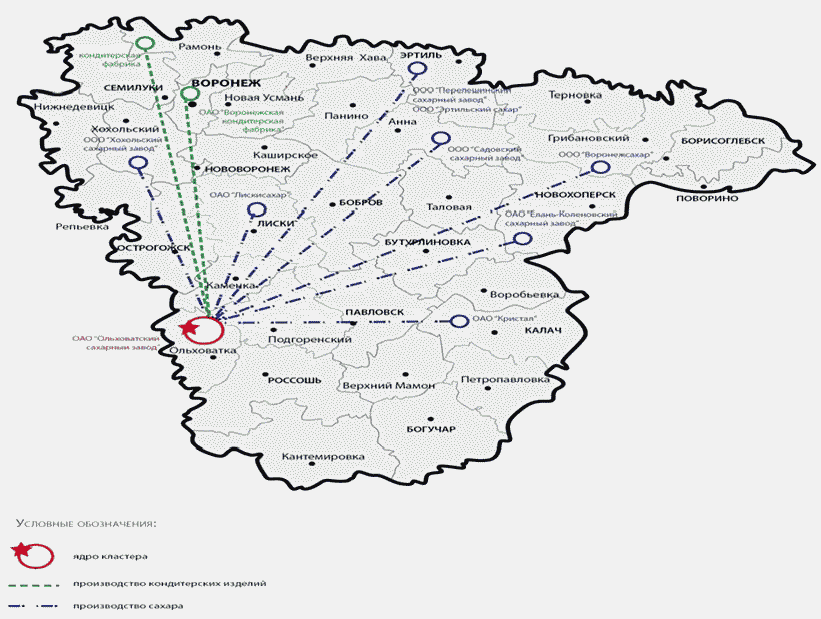 Кластер по производству мясных продуктов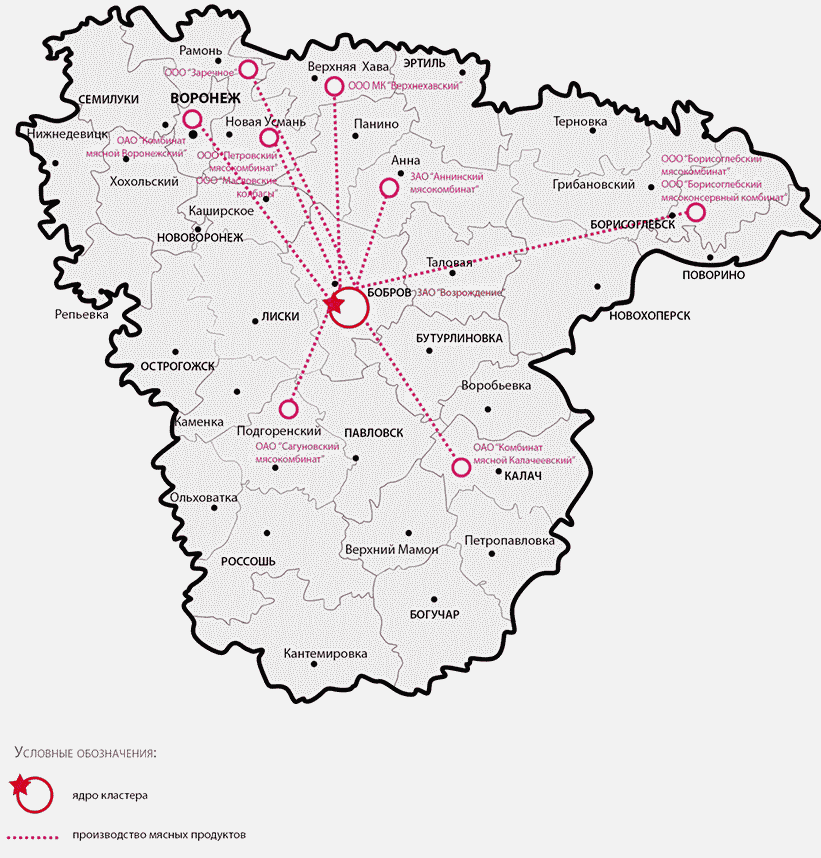 Кластер по производству молочных продуктов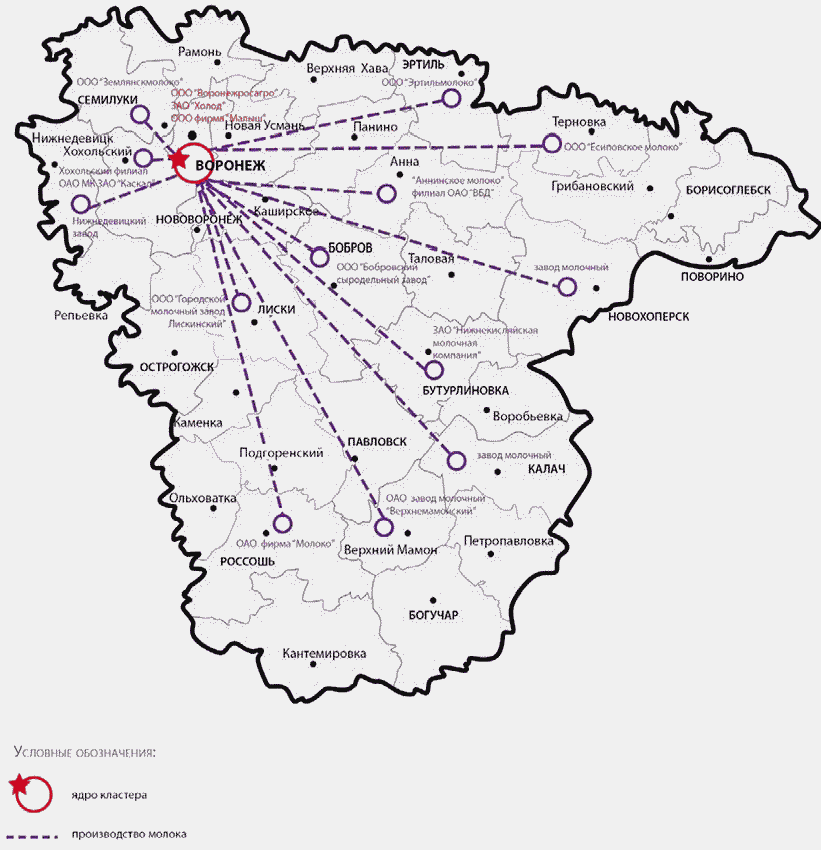 Приложение 8к Стратегиисоциально-экономического развитияВоронежской области на период до 2035 годаПереченьнормативных правовых актов, которые предусмотреноразработать и утвердить для реализации Стратегии-2035--------------------------------<*> Законопроект принят в первом чтении Государственной Думой РФ 13 сентября 2017 года, направлен на доработку.Приложение 9к Стратегиисоциально-экономического развитияВоронежской области на период до 2035 годаПриоритетные направления развития финансового потенциалареализации Стратегии социально-экономического развитияВоронежской области на период до 2035 годаПриложение 10к Стратегии социально-экономическогоразвития Воронежской областиПереченьдокументов и материалов, использованных при разработкеСтратегии социально-экономического развития Воронежскойобласти на период до 2035 года1. Федеральный закон от 28 июня 2014 года N 172-ФЗ "О стратегическом планировании в Российской Федерации".2. Федеральный закон от 31 декабря 2014 года N 488-ФЗ "О промышленной политике в Российской Федерации".3. Указ Президента Российской Федерации от 9 октября 2007 года N 1351 "Об утверждении Концепции демографической политики Российской Федерации на период до 2025 года".4. Указ Президента Российской Федерации от 4 июня 2008 года N 889 "О некоторых мерах по повышению энергетической и экологической эффективности российской экономики".5. Указ Президента Российской Федерации от 7 мая 2012 года N 596 "О долгосрочной государственной экономической политике".6. Указ Президента Российской Федерации от 7 мая 2012 года N 597 "О мероприятиях по реализации государственной социальной политики".7. Указ Президента Российской Федерации от 7 мая 2012 года N 598 "О совершенствовании государственной политики в сфере здравоохранения".8. Указ Президента Российской Федерации от 7 мая 2012 года N 599 "О мерах по реализации государственной политики в области образования и науки".9. Указ Президента Российской Федерации от 7 мая 2012 года N 600 "О мерах по обеспечению граждан Российской Федерации доступным и комфортным жильем и повышению качества жилищно-коммунальных услуг".10. Указ Президента Российской Федерации от 7 мая 2012 года N 601 "Об основных направлениях совершенствования системы государственного управления".11. Указ Президента Российской Федерации от 7 мая 2012 года N 606 "О мерах по реализации демографической политики Российской Федерации".12. Указ Президента Российской Федерации от 19 декабря 2012 года N 1666 "О Стратегии государственной национальной политики Российской Федерации на период до 2025 года".13. Указ Президента Российской Федерации от 24 декабря 2014 года N 808 "Об утверждении Основ государственной культурной политики".14. Указ Президента Российской Федерации от 31 декабря 2015 года N 683 "О Стратегии национальной безопасности Российской Федерации".15. Указ Президента Российской Федерации от 1 декабря 2016 года N 642 "О Стратегии научно-технологического развития Российской Федерации".16. Указ Президента Российской Федерации от 20 декабря 2016 года N 696 "Об утверждении Основ государственной политики Российской Федерации в области гражданской обороны на период до 2030 года".17. Указ Президента Российской Федерации от 16 января 2017 года N 13 "Об утверждении основ государственной политики регионального развития Российской Федерации на период до 2025 года".18. Указ Президента Российской Федерации от 19 апреля 2017 года N 176 "О Стратегии экологической безопасности Российской Федерации на период до 2025 года".19. Указ Президента Российской Федерации от 7 мая 2018 года N 204 "О национальных целях и стратегических задачах развития Российской Федерации на период до 2024 года".20. Указ Президента Российской Федерации от 9 мая 2017 года N 203 "О Стратегии развития информационного общества в Российской Федерации на 2017 - 2030 годы".21. Указ Президента Российской Федерации от 13 мая 2017 года N 208 "О Стратегии экономической безопасности Российской Федерации на период до 2030 года".22. Указ Президента Российской Федерации от 14 ноября 2017 года N 548 "Об оценке эффективности деятельности органов исполнительной власти субъектов Российской Федерации".23. Распоряжение Правительства Российской Федерации от 17 ноября 2008 года N 1662-р "О Концепции долгосрочного социально-экономического развития Российской Федерации на период до 2020 года".24. Распоряжение Правительства Российской Федерации от 22 ноября 2008 года N 1734-р "О Транспортной стратегии Российской Федерации".25. Распоряжение Правительства Российской Федерации от 7 августа 2009 года N 1101-р "Об утверждении Стратегии развития физической культуры и спорта в Российской Федерации на период до 2020 года".26. Распоряжение Правительства Российской Федерации от 13 ноября 2009 года N 1715-р "Об утверждении энергетической стратегии России на период до 2030 года".27. Распоряжение Правительства Российской Федерации от 8 декабря 2011 года N 2227-р "Об утверждении Стратегии инновационного развития Российской Федерации на период до 2020 года".28. Распоряжение Правительства Российской Федерации от 17 апреля 2012 года N 559-р "Об утверждении Стратегии развития пищевой и перерабатывающей промышленности Российской Федерации на период до 2020 года".29. Распоряжение Правительства Российской Федерации от 31 мая 2014 года N 941-р "Об утверждении Стратегии развития туризма в Российской Федерации на период до 2020 года".30. Распоряжение Правительства Российской Федерации от 29 ноября 2014 года N 2403-р "Об утверждении основ государственной молодежной политики Российской Федерации на период до 2025 года".31. Распоряжение Правительства Российской Федерации от 2 февраля 2015 года N 151-р "Об утверждении Стратегии устойчивого развития сельских территорий Российской Федерации на период до 2030 года".32. Распоряжение Правительства Российской Федерации от 31 июля 2015 года N 779 "О промышленных кластерах и специализированных организациях промышленных кластеров".33. Распоряжение Правительства Российской Федерации от 29 февраля 2016 года N 326-р "Об утверждении Стратегии государственной культурной политики на период до 2030 года".34. Распоряжение Правительства Российской Федерации от 2 июня 2016 года N 1083-р "Об утверждении Стратегии развития малого и среднего предпринимательства в Российской Федерации на период до 2030 года".35. Распоряжение Правительства Российской Федерации от 31 января 2017 года N 147-р "Об утверждении целевых моделей упрощения процедур ведения бизнеса и повышения инвестиционной привлекательности субъектов РФ и составов рабочих групп по мониторингу их внедрения".36. Послание Президента Российской Федерации В.В. Путина Федеральному Собранию Российской Федерации 1 марта 2018 года.37. Концепция общественной безопасности в Российской Федерации: утв. Президентом РФ 14 ноября 2013 года N Пр-2685.38. Основы государственной политики в области экологического развития Российской Федерации на период до 2030 года: утв. Президентом Российской Федерации 30 апреля 2012 года.39. Прогноз долгосрочного социально-экономического развития Российской Федерации на период до 2030 года: утв. Председателем Правительства Российской Федерации от 25 марта 2013 года.40. Прогноз социально-экономического развития Российской Федерации на 2018 год и плановый период 2019 и 2020 годов: одобрен Правительством Российской Федерации 18 сентября 2017 года.41. Закон Воронежской области от 5 июня 2006 года N 43-ОЗ "О технопарках в Воронежской области".42. Закон Воронежской области от 30 июня 2010 года N 65-ОЗ "О стратегии социально-экономического развития Воронежской области на период до 2020 года".43. Закон Воронежской области от 19 июня 2015 года N 114-ОЗ "О стратегическом планировании в Воронежской области".44. Закон Воронежской области от 1 июня 2016 года N 65-ОЗ "О регулировании отдельных отношений в сфере государственно-частного партнерства на территории Воронежской области".45. Постановление правительства Воронежской области от 5 марта 2009 года N 158 "Об утверждении схемы территориального планирования Воронежской области".46. Постановление правительства Воронежской области от 26 марта 2014 года N 245 "Об утверждении прогноза научно-технологического развития Воронежской области до 2030 года".47. Постановление правительства Воронежской области от 24 июля 2015 года N 618 "Об утверждении Региональной схемы (плана) развития и размещения производительных сил Воронежской области".48. Постановление правительства Воронежской области от 8 декабря 2016 года N 927 "Об утверждении прогноза социально-экономического развития Воронежской области на долгосрочный период до 2030 года".49. Постановление правительства Воронежской области от 30 декабря 2016 года N 1015 "Об утверждении бюджетного прогноза Воронежской области на долгосрочный период до 2030 года".50. Постановление правительства Воронежской области от 29 декабря 2017 года N 1095 "Об утверждении региональной программы газификации жилищно-коммунального хозяйства, промышленных и иных организаций Воронежской области на 2018 - 2022 годы".51. Доработанный проект Стратегии социально-экономического развития Республики Алтай на период до 2035 года. - Режим доступа: http://economy.gov.ru.52. Доработанный проект Стратегии социально-экономического развития Вологодской области на период до 2030 года. - Режим доступа: http://economy.gov.ru.53. Доработанный проект Стратегии социально-экономического развития города Севастополя на период до 2030 года. - Режим доступа: http://economy.gov.ru.54. Доработанный проект Стратегии социально-экономического развития Иркутской области на период до 2030 года. - Режим доступа: http://economy.gov.ru.55. Доработанный проект Стратегии социально-экономического развития Камчатского края на период до 2030 года. - Режим доступа: http://economy.gov.ru.56. Доработанный проект Стратегии социально-экономического развития Костромской области на период до 2025 года. - Режим доступа: http://economy.gov.ru.57. Доработанный проект Стратегии социально-экономического развития Красноярского края на период до 2030 года. - Режим доступа: http://economy.gov.ru.58. Доработанный проект Стратегии социально-экономического развития Республики Саха (Якутия) на период до 2030 года с определением целевого видения до 2050 года. - Режим доступа: http://economy.gov.ru.59. Доработанный проект Стратегии социально-экономического развития Хабаровского края на период до 2030 года. - Режим доступа: http://economy.gov.ru.60. Проект Стратегии социально-экономического развития Республики Башкортостан на период до 2030 года. - Режим доступа: http://economy.gov.ru.61. Проект Стратегии социально-экономического развития Санкт-Петербурга на период до 2035 года. - Режим доступа: http://economy.gov.ru.62. Проект Стратегии социально-экономического развития Тамбовской области на период до 2035 года. - Режим доступа: http://economy.gov.ru.63. Валовой региональный продукт в текущих основных ценах - всего (1998 - 2016 годы). - Режим доступа: http://www.gks.ru/free_doc/new_site/vvp/vrp98-16.xlsx.64. Валовой региональный продукт в текущих основных ценах на душу населения (1998 - 2016 годы). - Режим доступа: http://www.gks.ru/free_doc/new_site/vvp/dusha98-16.xlsx.65. Доля высокотехнологичных и наукоемких отраслей экономики в ВРП. - Режим доступа: http://www.gks.ru/free_doc/new_site/effect/macr4.xls.66. Инвестиционный риск российских регионов в 2016 году / Эксперт РА. - Режим доступа: https://raexpert.ru/rankingtable/region_climat/2016/tab02/.67. Индикаторы науки: 2017: стат. сборник / Нац. исследоват. ун-т "Высшая школа экономики". - М.: НИИ ВШЭ, 2017. - 304 с.68. Индикаторы образования: 2017: стат. сборник / Нац. исследоват. ун-т "Высшая школа экономики". - М.: НИУ ВШЭ, 2017. - 320 с.69. Используемые передовые производственные технологии по субъектам РФ. - Режим доступа:70. Отчет о ходе реализации Стратегии социально-экономического развития Воронежской области в 2016 году / Департамент экономического развития Воронежской области. - Режим доступа: https://www.govvrn.ru/monitoring-strategii-i-plana-po-ee-realizacii1 Регионы России. Социально-экономические показатели. 2017: стат. сборник / Росстат. - М., 2017. - 1402 с.71. Рейтинг глав регионов по уровню содействия развитию конкуренции в 2016 году / Аналитический центр при Правительстве Российской Федерации. - Режим доступа: http://ac.gov.ru/files/attachment/13534.pdf.72. Рейтинг регионов по качеству жизни - 2016 / РИА Рейтинг. - Режим доступа: http://riarating.ru/regions/20170220/630056195.html.73. Рейтинг регионов РФ по качеству жизни - 2016 / РИА Рейтинг. - Режим доступа: http://vid1.rian.ru/ig/ratings/life_2016.pdf.74. Рейтинги вузов 2016 / Эксперт РА. - Режим доступа: https://raexpert.ru/project/vuz_rating/2016/ranking.75. Соотношение денежных доходов населения и величины прожиточного минимума в целом по России и по субъектам Российской Федерации. - Режим доступа: http://www.gks.ru/free_doc/new_site/population/bednost/tabl/2-1.doc.76. Структура ВРП по отраслям экономики. - Режим доступа: http://www.gks.ru/free_doc/new_site/vvp/otr-stru16.xlsx.77. Численность детей, приходящихся на 100 мест в дошкольных образовательных учреждениях. - Режим доступа: http://www.gks.ru/free_doc/new_site/population/family/2-12.xls.78. Численность исследователей (по областям науки; по возрастным группам; по ученым степеням; по субъектам Российской Федерации). - Режим доступа: http://www.gks.ru/free_doc/new_site/business/nauka/nauka10.xls.79. Численность населения с денежными доходами ниже величины прожиточного минимума в целом по России и по субъектам Российской Федерации. - Режим доступа: http://www.gks.ru/free_doc/new_site/population/bednost/tabl/2-4.doc.80. Итоговый отчет по теме "Региональная модель управления и политика развития отраслевых рынков в Воронежской области" / Нац. исследоват. ун-т "Высшая школа экономики". - М.: НИУ ВШЭ, 2017.81. Итоговый отчет по теме "Разработка Стратегии социально-экономического развития Воронежской области на период до 2030 года" / Воронеж. гос. ун-т. - Воронеж, 2018.82. Рекомендации по управлению правами на результаты интеллектуальной деятельности и средства индивидуализации в регионах Российской Федерации, утвержденные поручением Правительства Российской Федерации от 22 октября 2018 года N МА-П8-7190.(п. 82 введен законом Воронежской области от 23.12.2019 N 165-ОЗ)83. Затраты на науку в ведущих странах мира. - Режим доступа: https://issek.hse.ru/data/2017/09/07/1172519569/NTI_N_64_0709_2017.pdf.(п. 83 введен законом Воронежской области от 23.12.2019 N 165-ОЗ)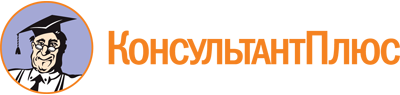 Закон Воронежской области от 20.12.2018 N 168-ОЗ
(ред. от 23.12.2019)
"О Стратегии социально-экономического развития Воронежской области на период до 2035 года"
(принят Воронежской областной Думой 17.12.2018)Документ предоставлен КонсультантПлюс

www.consultant.ru

Дата сохранения: 28.03.2020
 20 декабря 2018 годаN 168-ОЗСписок изменяющих документов(в ред. закона Воронежской области от 23.12.2019 N 165-ОЗ)Список изменяющих документов(в ред. закона Воронежской области от 23.12.2019 N 165-ОЗ)N п/пНаименование целевых индикаторов, установленных в реализуемой СтратегииЗначения целевых индикаторов в 2009 годуЗначения стратегических индикаторов в 2017 годуЗначения стратегических индикаторов в 2017 годуУровень достижения цели, %N п/пНаименование целевых индикаторов, установленных в реализуемой СтратегииЗначения целевых индикаторов в 2009 годуцелевыефактическиеУровень достижения цели, %1234561Валовой региональный продукт (далее - ВРП) в текущих ценах, млрд рублей301,7904,6904,6 <*>100,02ВРП на душу населения в текущих ценах, тыс. рублей133,2387,5387,5 <*>100,03Объем отгруженных товаров собственного производства, выполненных работ и услуг собственными силами в промышленном производстве, млрд рублей169,8389,2491,5126,34Производительность труда в промышленности, млн рублей/чел.1,313,943,94100,05Продукция сельского хозяйства в хозяйствах всех категорий, в фактических ценах, млрд рублей75,3220,0199,990,96Производительность труда в сельском хозяйстве, млн рублей/чел.0,471,531,3990,87Доля высококвалифицированных работников от числа квалифицированных работников в регионе, %н/д30,030,6102,08Энергоемкость ВРП (в сопоставимых ценах), кг у. т./10 тыс. рублей265,2102,6102,6100,09Коэффициент обновления основных фондов, %10,58,98,9100,010Доля продукции, произведенной малыми предприятиями, в общем объеме валового регионального продукта, %19,821,621,6100,011Число используемых передовых производственных технологий, единиц175627502750100,012Густота автомобильных дорог общего пользования с твердым покрытием на конец года, км на 1000 км2 территории203,8319,8319,8100,013Грузооборот транспорта, млн тонно-километров27 29633 00033 150100,514Объем инвестиций в основной капитал, млрд рублей94,8274,9294,2107,015Ожидаемая продолжительность жизни, лет68,972,173,03101,316Отношение среднедушевых денежных доходов к прожиточному минимуму, %244,3365,0358,198,117Доля населения с денежными доходами ниже величины прожиточного минимума, в % от общей численности населения20,19,39,3100,018Обеспеченность жильем, м2 на одного жителя25,329,329,5100,719Уровень безработицы (по методологии международной организации труда), %8,64,474,3103,820Удельный вес населения, участвующего в платных культурно-досуговых мероприятиях, проводимых учреждениями культуры, %134,5172,0176,7102,721Численность населения, систематически занимающегося физической культурой и спортом, тыс. чел.355,7942,0914,397,122Доступность дошкольного образования для детей в возрасте от трех до семи лет, %н/д100100100,023Удельный вес объектов размещения отходов, соответствующих нормативным требованиям, в общем количестве, %2,044,84,8100,0ПоказателиЗначения показателей Воронежской области (ВО)Значения показателей Воронежской области (ВО)Темп роста значений показателей (2016 год по отношению к 2011 году), %Темп роста значений показателей (2016 год по отношению к 2011 году), %Темп роста значений показателей (2016 год по отношению к 2011 году), %Место Воронежской области в 2011 годуМесто Воронежской области в 2011 годуМесто Воронежской области в 2016 годуМесто Воронежской области в 2016 годуПоказатели2011 год2016 годв РФв ЦФОв ВОв ЦФОв РФв ЦФОв РФ12345678910ВРП в текущих ценах, млрд рублей474,9841,4152,6150,3177,1427322ВРП на душу населения, тыс. рублей203,5360,4148,7147,7177,0845739Продукция сельского хозяйства в хозяйствах всех категорий, в фактических ценах, млрд рублей101,5204,3168,8180,5201,32726Инновационная активность организаций, %9,211,680,8101,0126,11040515Плотность автомобильных дорог общего пользования с твердым покрытием, км на 1000 км2 территории207338144,2147,9163,31025923Грузооборот автомобильного транспорта организаций всех видов экономической деятельности, млн тонно-километров16652932105,2101,5176,1526513Объем инвестиций в основной капитал, млрд рублей155,2271,0132,7154,4174,6321312Инвестиции в основной капитал на душу населения, рублей66539116087129,3151,8174,5631318Доля населения с денежными доходами ниже величины прожиточного минимума, в % от общей численности населения17,29,4105,5-54,7155458Среднедушевые денежные доходы, тыс. рублей15,929,6147,9145,3185,9945423Обеспеченность жильем, кв. метров на одного жителя26,228,8108,3108,6109,9612711Уровень безработицы (по методологии МОТ), %6,44,584,685,470,31331917Численность детей, приходящихся на 100 мест в дошкольных образовательных учреждениях, чел.11210499,199,092,91559842N п/пРейтингиМесто Воронежской области в:Место Воронежской области в:N п/пРейтингиЦФОРФ12341Рейтинг регионов по качеству жизни/РИА Рейтинг472Инвестиционный риск по методике Эксперт РА583Рейтинг регионов по уровню развития государственно-частного партнерства в России4184Рейтинг социально-экономического положения субъектов РФ/РИА Рейтинг (по итогам 2016 года)3175Рейтинг глав регионов по уровню содействия развитию конкуренции/Аналитический центр при Правительстве Российской Федерации136Национальный рейтинг состояния инвестиционного климата/ Автономная некоммерческая организация "Агентство стратегических инициатив по продвижению новых проектов"28ПоказательМесто в ЦФОМесто в ЦЧРОжидаемая продолжительность жизни при рождении53Заболеваемость на 1000 чел. населения (зарегистрировано заболеваний у пациентов с диагнозом, установленным впервые в жизни)22Численность студентов образовательных организаций среднего и высшего профессионального образования в расчете на 10000 населения42Среднедушевые денежные доходы населения42Валовой региональный продукт на душу населения73ПоказательМесто в ЦФОМесто в ЦЧР123Число организаций, выполнявших научные исследования и разработки31Численность персонала, занятого научными исследованиями и разработками31Численность аспирантов31Численность докторантов31Внутренние затраты на научные исследования и разработки51Число патентных заявок на изобретения31Число патентных заявок на полезные модели41Число выданных патентов на изобретения31Число выданных патентов на полезные модели41Регионы ЦФОГодыГодыГодыГодыГодыГодыГодыРегионы ЦФО201020112012201320142015201612345678РФ107,3105,0103,4100,4101,796,6101,1ЦФО105,5106,9105,7101,4101,497,2104,0Белгородская область113,9108,7105,6102,1102,5105,5106,2Брянская область122,9110,6115,796,8102,1113,5107,3Владимирская область114,7107,4103,4108,0109,299,8104,6Воронежская область106,6110,1129,7106,1108,0103,7104,4Ивановская область107,9105,7104,6106,297,392,1107,7Калужская область133,5125,3110,2105,9103,994,6108,1Костромская область115,7108,2103,7104,6100,091,5101,8Курская область106,5104,6103,3100,8105,8104,3104,9Липецкая область110,7111,1107,4100,3102,9100,8103,4Московская область107,1109,7107,9105,2104,1101,1114,7Орловская область118,1107,8106,4100,4104,9100,298,9Рязанская область111,6109,7100,8105,7102,097,2101,7Смоленская область106,1102,7105,9104,7101,7101,4102,5Тамбовская область102,5116,4112,9106,2108,5104,5103,5Тверская область107,2105,9111,0102,196,797,7104,5Тульская область110,9120,0108,4110,5104,5111,9112,8Ярославская область106,2111,3104,198,5104,6105,6105,3г. Москва97,8100,7100,495,398,997,2102,7ПоказателиМесто в РФУдельный вес Воронежской области в валовом сборе РФ, %Удельный вес Воронежской области в валовом сборе ЦФО, %1. Валовой сбор зерна54,017,32. Валовой сбор сахарной свеклы211,320,53. Валовой сбор семян подсолнечника48,334,34. Валовой сбор картофеля15,016,15. Валовой сбор овощей73,316,96. Валовой сбор плодов и ягод83,517,17. Производство молока72,715,38. Производство мяса92,78,1Возможности развития Воронежской областиОценка возможностейОценка возможностейВозможности развития Воронежской областисила влияниявероятность использования1231. Наличие на национальном и мировом рынках спроса на никелевые руды3,22 - 3,923,47 - 3,812. Востребованность продукции воронежских предприятий для модернизации материально-технической базы экономики России3,71 - 4,433,47 - 3,913. Расширение масштабов бюджетного финансирования развития воронежских предприятий оборонно-промышленного комплекса4,19 - 4,613,86 - 4,623. Расширение масштабов бюджетного финансирования развития воронежских предприятий оборонно-промышленного комплекса4,19 - 4,613,86 - 4,624. Расширение масштабов финансирования развития экономики Воронежской области, осуществляемого частными инвесторами4,00 - 4,533,53 - 4,155. Расширение участия бизнеса в решении социальных проблем региона (посредством механизма ГЧП, развития социального предпринимательства)3,68 - 4,573,49 - 4,466. Рост спроса на продукцию предприятий АПК Воронежской области на мировом рынке4,07 - 4,533,67 - 4,457. Рост спроса на образовательные услуги воронежских вузов со стороны зарубежных потребителей3,57 - 3,873,43 - 3,858. Реализация федеральных проектов развития транспортной инфраструктуры (высокоскоростная магистраль Москва - Адлер, платные автодороги, аэропорт)4,00 - 4,603,86 - 4,629. Реализация федеральных программ развития перспективных направлений импортозамещения3,43 - 4,433,63 - 4,4310. Реализация кластерных проектов в широком спектре отраслей экономики и социальной сферы3,83 - 4,613,62 - 4,2311. Принятие федеральными властями решений о создании территорий с льготными условиями осуществления экономической деятельности (ОЭЗ)4,06 - 4,403,50 - 4,2312. Использование незадействованных туристско-рекреационных ресурсов территории3,75 - 4,143,50 - 4,2313. Вывод крупных компаний (или их подразделений) из столицы в регионы3,75 - 4,23,20 - 3,8614. Рост транзитных потоков по транспортному коридору "Север - Юг", развитие "транзитной" экономики3,87 - 4,403,43 - 4,00Угрозы развитию Воронежской областиОценка возможностейОценка возможностейУгрозы развитию Воронежской областипоследствия реализациивероятность реализации1231. Перераспределение финансовых потоков в пользу внешних пользователей3,71 - 4,543,49 - 4,082. Обострение межрегиональной конкуренции, предметом которой является мобильная и наиболее квалифицированная часть трудовых ресурсов региона3,80 - 4,473,62 - 4,313. Обострение межрегиональной конкуренции, предметом которой выступает традиционная продукция воронежских предприятий3,46 - 4,073,54 - 4,434. Влияние внешних экономических санкций3,77 - 4,293,73 - 4,435. Усиление глобальной конкуренции3,71 - 4,623,54 - 4,436. Нарастание социальной напряженности: ухудшение положения работников бюджетной сферы, пенсионеров, увеличение дифференциации доходов населения4,40 - 4,854,00 - 4,627. Продолжающееся ухудшение половозрастной структуры населения3,95 - 4,573,90 - 4,508. Повышение напряженности на региональном рынке труда4,07 - 4,863,67 - 4,579. Нарастание дисбаланса системы расселения населения, не обеспеченного рабочими местами, необходимыми объектами социальной и инженерной инфраструктуры3,75 - 4,713,74 - 4,2910. Уменьшение объема безвозмездных перечислений субъектам РФ из федерального бюджета4,27 - 4,523,67 - 4,3811. Рост курса рубля по отношению к основным валютам, ведущий к утрате конкурентоспособности продукции воронежских предприятий на мировом рынке3,43 - 4,143,52 - 4,1412. Уменьшение господдержки сельского хозяйства4,29 - 4,63,87 - 4,3113. Сокращение бюджетного финансирования науки и образования4,31 - 4,774,11 - 4,4614. "Утечка мозгов" за пределы страны4,00 - 4,433,47 - 4,2915. Ухудшение экологической обстановки, связанное с изменением климата3,60 - 4,293,37 - 3,86ПоказателиГодыГодыГодыГодыГодыГодыГодыГодыГодыГодыГодыГодыГодыГодыГодыПоказатели20192019201920202020202020242024202420302030203020352035203511231231231231231. Численность постоянного населения, чел.2328,72331,62335,22323,52329,52337,22296,02322,62349,32240,52317,22379,22188,62323,92422,92. Суммарный коэффициент рождаемости1,2931,3571,5031,281,3491,5441,2661,3751,5791,2781,4611,6481,3051,5141,7073. Ожидаемая продолжительность жизни, лет72,7373,2774,0272,8873,6574,6373,4475,1178,0074,2577,1980,0074,978,8582,254. Смертность населения в трудоспособном возрасте, на 100 тыс. населения478,0470,0465,0473,0440,0435,0450,0350,0350,0410,0332,0330,0390,0322,0320,05. Младенческая смертность, случаев на 1000 родившихся живыми6,05,24,65,95,14,55,74,94,35,54,84,25,04,54,06. Смертность от болезней системы кровообращения, на 100 тыс. населения630,0620,0585,0620,0600,0580,0580,0560,0540,0562,0492,0490,0552,0480,0465,07. Смертность от новообразований, на 100 тыс. населения181,5181,4181,2181,5181,2179,5181,1176,5176,2180,5175,0174,8180,0174,0173,88. Доля населения с денежными доходами ниже величины прожиточного минимума, %9,39,29,29,39,29,14,94,84,654,94,54,34,44,34,09. Среднедушевые денежные доходы, тыс. рублей33,233,733,935,335,936,245,447,048,664,867,973,485,189,5100,810. Реальные денежные доходы населения, в % к предыдущему периоду102,2102,2102,6102,6102,9103,2103,0103,9105,0103,6103,7104,7103,4103,5104,711. Уровень безработицы на полном рынке труда, %4,54,44,44,54,34,34,54,24,24,44,14,14,44,14,012. Уровень занятости населения, %64,2064,4064,6064,6064,8065,0066,1066,3066,5068,3068,5068,7069,8070,0070,2013. Общая площадь жилых помещений, приходящаяся в среднем на 1 жителя, м229,7030,1030,2030,1030,5030,7031,5032,2032,7033,8034,8036,0035,6037,0039,0014. Доля площади жилищного фонда, обеспеченного всеми видами благоустройства, в общей площади жилищного фонда Воронежской области, %71,8072,0073,4073,0073,7074,6075,4077,0079,0079,0081,9085,8082,0086,0091,4015. Обеспеченность детей дошкольного возраста местами в дошкольных образовательных организациях, количество мест на 100 детей62,9062,9063,1063,0063,1063,3063,0063,1064,0063,0063,3066,7063,3066,7068,5016. Доля обучающихся в государственных (муниципальных) общеобразовательных организациях, занимающихся в одну смену, %91,1091,1093,0091,2092,0094,0093,4094,0098,0096,0097,00100,00100,00100,00100,0017. Охват детей в возрасте от 5 до 18 лет программами дополнительного образования, %73,073,073,075,075,075,075,075,080,076,076,580,076,078,080,018. Доля граждан Воронежской области, систематически занимающихся физической культурой и спортом, в общей численности населения, %42,542,7434343,4444546,2554850,45550,553,95519. Уровень преступности (количество зарегистрированных преступлений на 100 тыс. населения)13071294126713001274124612521240121112171198117211601103106720. Смертность населения (социальный риск) в результате дорожно-транспортных происшествий на 100 тыс. населения20,119,819,119,319,018,34,84,5400000021. Снижение количества населения, погибшего и травмированного при чрезвычайных ситуациях, пожарах и происшествиях на водных объектах, по отношению к 2016 году, %97,095,594,096,094,092,092,088,084,089,081,076,086,576,071,022. ВРП (в основных ценах соответ. лет) млрд рублей969,21027,81046,11017,21111,61139,11283,01569,31615,41735,22270,32382,52186,42963,23223,123. ВРП на душу населения, в текущих ценах, тыс. рублей415,9439,9447,5437,1475,8487,0561,0671,4680,9782,1972,4986,21016,31271,61310,624. Объем инвестиций в основной капитал, млрд рублей295,2307,2320,5311,3327,4367,6408,7460,8554,1568,8729,2902,1722,41006,01235,225. Энергоемкость ВРП т.у.т./млн рублей10,6010,099,5310,099,189,009,188,507,208,607,685,768,337,305,2126. Объем отгруженных товаров собственного производства, выполненных работ и услуг собственными силами в промышленном производстве, млрд рублей524,6555,1567,7555,6600,3621,2677,2717,8782,1868,1921,41054,71040,01108,81328,127. Производительность труда в промышленности (объем промышленной продукции в расчете на 1 чел. среднесписочного состава), млн рублей4,104,304,604,204,604,904,805,606,505,707,509,706,609,6013,7028. Индекс производства продукции сельского хозяйства в хозяйствах всех категорий, в % к 2016 году95,10100,30104,3097,90103,50107,20103,20111,20116,10112,80124,40132,70122,80137,80148,7029. Индекс производительности труда в сельском хозяйстве, в % к 2016 году95,10101,10106,9097,90105,30110,50103,20114,80123,10112,80131,40146,50122,80147,60165,7030. Темп роста экспорта продукции АПК, в % к 2016 году101,5112,00122,50108,60127,00128,60119,60155,80162,10131,70180,60199,50147,60205,80234,7031. Объем экспорта промышленной продукции (кроме пищевой и перерабатывающей промышленности), млн долл. США878,9884,1899,2887,6892,9903,9931,71009,31088,61009,31164,61350,11397,61552,81708,132. Темп роста несырьевого неэнергетического экспорта, в % к 2016 году11011512111512012713515016517018522019022028133. Темп роста числа промышленных экспортеров, в % к 2016 году11011512211311712512213115015017020817519025034. Количество субъектов малого и среднего предпринимательства (включая инд. предпринимателей) на 1 тыс. чел. населения, ед.37,2039,9041,0039,5040,5042,0041,0042,4043,6043,0044,8046,0044,0046,0048,0035. Оборот субъектов малого и среднего предпринимательства в постоянных ценах по отношению к 2016 году, %112,0117,60123,50114,40122,80132,60123,90143,40164,30138,10174,30211,90150,00200,00250,0036. Удельный вес инновационных товаров, работ, услуг в общем объеме отгруженных товаров, выполненных работ, услуг, %5,606,106,506,006,807,007,108,609,408,1010,9014,3010,0014,0020,0037. Инновационная активность организаций, %10,8011,8012,2011,2012,2012,4012,2013,1013,3013,3016,0018,0015,0020,0030,0038. Планируемое количество создаваемых рабочих мест в ТОР, ОЭЗ и ИП Воронежской области3375386604276818366808108681333557892311327301165143039. Соотношение наилучших и наихудших показателей уровня регистрируемой безработицы на региональном рынке труда в муниципальных районах и городских округах, раз7,006,906,907,006,806,606,606,206,006,205,004,905,504,204,1040. Плотность автодорог общего пользования с твердым покрытием (км путей на 1000 км2 территории)319,5319,70320,70319,70320,10321,30320,10320,90323,30320,70322,10326,30321,20323,10328,8041. Доля домашних хозяйств, имеющих широкополосный доступ к информационно-телекоммуникационной сети "Интернет", в общем числе домашних хозяйств, %85,0085,0086,1087,0087,0087,1089,5090,5091,1092,0093,5097,1094,2096,00100,0042. Доля граждан, использующих механизм получения государственных и муниципальных услуг в электронной форме, %70,0070,0071,0070,0070,0072,0070,0070,0076,0070,0070,0082,0070,0070,0090,0043. Доля использованных, обезвреженных отходов в общем объеме отходов, образовавшихся в процессе производства и потребления, %68,0068,7069,0071,7071,9072,0073,5074,0074,1075,7076,8076,8077,7078,5079,0044. Доля населения, охваченного мероприятиями в сфере культуры, в общей численности населения, %65,0074,7077,0075,0077,6078,0078,0080,0082,0084,0085,6087,0088,0090,0092,0045. Доля установленных водоохранных зон водных объектов в протяженности береговой линии, требующей установления водоохранных зон, %12,012,0512,1318,519,720,2122,323,825,4726,727,028,0928,830,030,7146. Коэффициент изобретательской активности региона2,632,642,642,632,642,652,652,702,732,702,852,902,902,953,05(п. 46 введен законом Воронежской области от 23.12.2019 N 165-ОЗ)(п. 46 введен законом Воронежской области от 23.12.2019 N 165-ОЗ)(п. 46 введен законом Воронежской области от 23.12.2019 N 165-ОЗ)(п. 46 введен законом Воронежской области от 23.12.2019 N 165-ОЗ)(п. 46 введен законом Воронежской области от 23.12.2019 N 165-ОЗ)(п. 46 введен законом Воронежской области от 23.12.2019 N 165-ОЗ)(п. 46 введен законом Воронежской области от 23.12.2019 N 165-ОЗ)(п. 46 введен законом Воронежской области от 23.12.2019 N 165-ОЗ)(п. 46 введен законом Воронежской области от 23.12.2019 N 165-ОЗ)(п. 46 введен законом Воронежской области от 23.12.2019 N 165-ОЗ)(п. 46 введен законом Воронежской области от 23.12.2019 N 165-ОЗ)(п. 46 введен законом Воронежской области от 23.12.2019 N 165-ОЗ)(п. 46 введен законом Воронежской области от 23.12.2019 N 165-ОЗ)(п. 46 введен законом Воронежской области от 23.12.2019 N 165-ОЗ)(п. 46 введен законом Воронежской области от 23.12.2019 N 165-ОЗ)(п. 46 введен законом Воронежской области от 23.12.2019 N 165-ОЗ)ПоказателиГодыГодыГодыГодыГодыГодыПоказатели2016201820202024203020351234567Консервативный сценарийКонсервативный сценарийКонсервативный сценарийКонсервативный сценарийКонсервативный сценарийКонсервативный сценарийКонсервативный сценарийОбщая площадь жилых помещений, приходящаяся на 1 жителя15,6715,014,015,017,010,0Инвестиции в основной капитал на душу населения219,47200,0170,0150,0100,080,0Коэффициент естественного прироста населения38,7235,033,025,020,018,0Коэффициент миграционного прироста населения326,40300,0280,0250,0200,0180,0Среднемесячная номинальная начисленная заработная плата работников организаций19,7318,017,015,014,012,0Ввод в действие жилых домов за счет всех источников финансирования133,59130,0120,0100,080,070,0Базовый сценарийБазовый сценарийБазовый сценарийБазовый сценарийБазовый сценарийБазовый сценарийБазовый сценарийОбщая площадь жилых помещений, приходящаяся на 1 жителя15,6715,014,015,017,010,0Инвестиции в основной капитал на душу населения219,47200,0160,0140,090,070,0Коэффициент естественного прироста населения38,7235,032,022,018,016,0Коэффициент миграционного прироста населения326,4300,0270,0240,0180,0150,0Среднемесячная номинальная начисленная заработная плата работников организаций19,7318,017,015,014,012,0Ввод в действие жилых домов за счет всех источников финансирования133,59130,0110,090,070,060,0Целевой сценарийЦелевой сценарийЦелевой сценарийЦелевой сценарийЦелевой сценарийЦелевой сценарийЦелевой сценарийОбщая площадь жилых помещений, приходящаяся на 1 жителя15,6715,013,012,012,010,0Инвестиции в основной капитал на душу населения219,47200,0150,0120,080,060,0Коэффициент естественного прироста населения38,7235,030,020,017,015,0Коэффициент миграционного прироста населения326,40300,0260,0220,0150,0120,0Среднемесячная номинальная начисленная заработная плата работников организаций19,7318,015,013,012,010,0Ввод в действие жилых домов за счет всех источников финансирования133,59130,0100,080,060,050,0СценарииГодыГодыГодыГодыГодыГодыСценарии201620182020202420302035Консервативный сценарий125,6116,3105,792,571,861,7Базовый сценарий125,6116,3100,587,064,853,0Целевой сценарий125,6116,394,777,555,244,2ПоказателиГодыГодыГодыГодыПоказатели2019202420302035123451. Потребность в кадровом обеспечении экономики, в том числе по видам экономической деятельности и группам занятий, тыс. чел.10971112,61140,81147,3Сельское, лесное хозяйство, охота, рыболовство и рыбоводство144,5142,9142,0141,5Добыча полезных ископаемых3,95,05,96,9Обрабатывающие производства123,4120,3108,796,9Обеспечение электрической энергией, газом и паром; кондиционирование воздуха25,325,526,127,9Водоснабжение; водоотведение, организация сбора и утилизации отходов, деятельность по ликвидации загрязнений10,210,411,112,9Строительство76,577,178,481,0Торговля оптовая и розничная; ремонт автотранспортных средств и мотоциклов247,8250,5255,5260,0Транспортировка и хранение70,173,075,076,0Деятельность гостиниц и предприятий общественного питания22,023,525,926,5Деятельность в области информации и связи24,325,228,029,2Деятельность финансовая и страховая19,921,323,926,0Деятельность по операциям с недвижимым имуществом21,322,523,625,0Деятельность профессиональная, научная и техническая33,934,636,938,0Деятельность административная и сопутствующие дополнительные услуги26,228,030,133,0Государственное управление и обеспечение военной безопасности; социальное обеспечение48,746,345,244,1Образование81,282,183,184,5Деятельность в области здравоохранения и социальных услуг74,675,277,077,6Деятельность в области культуры, спорта, организации досуга и развлечений15,716,318,019,0Предоставление прочих видов услуг27,532,946,460,32. Потребность в привлечении иностранных трудовых мигрантов, в том числе по видам экономической деятельности и группам занятий, чел.19564213902404226508Сельское, лесное хозяйство, охота, рыболовство и рыбоводство1459156517591940Добыча полезных ископаемых1222Обрабатывающие производства1581174719642166Обеспечение электрической энергией, газом и паром; кондиционирование воздуха0000Водоснабжение; водоотведение, организация сбора и утилизации отходов, деятельность по ликвидации загрязнений194214238260Строительство2200265329863294Торговля оптовая и розничная; ремонт автотранспортных средств и мотоциклов1144126314191564Транспортировка и хранение441487545599Деятельность гостиниц и предприятий общественного питания120132144156Деятельность в области информации и связи15161616Деятельность финансовая и страховая0000Деятельность по операциям с недвижимым имуществом1001106912011323Деятельность профессиональная, научная и техническая0000Деятельность административная и сопутствующие дополнительные услуги465512574631Государственное управление и обеспечение военной безопасности; социальное обеспечение0000Образование15161616Деятельность в области здравоохранения и социальных услуг128139151166Деятельность в области культуры, спорта, организации досуга и развлечений25262626Предоставление прочих видов услуг275301337369Деятельность домашних хозяйств как работодателей10500112481266413980Деятельность экстерриториальных организаций и органов00003. Численность трудоспособного населения в трудоспособном возрасте, тыс. чел1279,11245,91266,41279,64. Доля молодежи в возрасте до 30 лет в среднегодовой численности занятых в экономике, %6,47,79,210,3до 2020 - 2443,949,155,260,125 - 2968,975,182,588,7ОтрасльПриоритетные инструменты ГЧПФорма участия Воронежской области в проектеТранспортКонцессионное соглашениеПредоставление земельных участков (объектов) для развития транспортной инфраструктурыЖилищно-коммунальное хозяйствоКонцессионное соглашениеПредоставление имущества для модернизации и развития коммунальной инфраструктурыСоциальное обеспечениеКонцессионное соглашение / соглашение о государственно-частном партнерстве (муниципально-частном партнерстве)Предоставление земельных участков для реализации проектов в сфере социального обслуживания, физической культуры и спорта / софинансирование проектовИндикаторГодыГодыГодыГодыГодыГодыГодыГодыГодыГодыГодыГодыГодыГодыГодыГодыГодыГодыИндикатор20182019202020212022202320242025202620272028202920302031203220332034203512345678910111213141516171819Расходы, всего477,21491,5506,27521,46537,11553,22569,81586,91604,52616,61628,94641,52654,35667,44680,78694,40708,29722,46из них:расходы консолидированного бюджета126,75113,82115,49116,62121,45127,37132,98139,84146,01152,40158,92165,67172,77180,19187,94196,07204,59213,45внебюджетные источники350,46377,71390,79404,84415,65425,85436,83447,07458,51464,21470,02475,85481,58487,25492,85498,33503,70509,01в том числе по сферам деятельности:Образование, всего46,6146,4847,7448,6850,0051,4052,8354,2455,7056,9058,1359,3960,6661,9663,2964,6666,0667,50в том числе:консолидированный бюджет34,6933,6334,4534,9235,8736,9237,9839,0440,1141,1142,1543,2144,2845,3946,5447,7248,9350,19внебюджетные источники11,9212,8413,2913,7614,1314,4814,8515,2015,5915,7815,9816,1816,3716,5716,7616,9417,1317,31Здравоохранение, всего14,2813,3313,7513,9514,7615,3515,9317,7417,8618,1618,4818,8019,1119,4319,7520,0720,4020,73в том числе:консолидированный бюджет10,439,179,469,4910,1910,6711,1312,8212,8113,0613,3113,5713,8214,0714,3314,5914,8615,13внебюджетные источники3,864,154,304,454,574,684,814,925,045,115,175,235,305,365,425,485,545,60Социальная политика, всего30,4429,9831,0631,2432,7033,9035,1436,1237,7839,1240,5141,9543,4545,0046,6148,2850,0151,81в том числе:консолидированный бюджет26,9426,2027,1527,1928,5429,6430,7731,6533,2034,4835,8137,2038,6340,1341,6843,3044,9846,72внебюджетные источники3,503,783,914,054,164,264,374,474,594,644,704,764,824,874,934,985,045,09Культура, всего6,265,665,896,216,486,736,977,157,427,667,908,158,418,698,979,269,569,88в том числе:консолидированный бюджет4,163,403,543,783,984,174,354,474,674,875,085,305,525,766,016,276,546,83внебюджетные источники2,102,272,342,432,492,562,622,682,752,792,822,862,892,922,962,993,023,05Физическая культура и спорт, всего3,942,443,463,543,984,124,264,424,554,664,784,895,015,135,255,385,515,64в том числе:консолидированный бюджет2,540,931,891,922,312,422,512,632,722,812,902,993,083,183,283,383,493,61внебюджетные источники1,401,511,561,621,661,701,751,791,831,861,881,901,931,951,971,992,012,04Жилищно-коммунальное хозяйство, всего45,5445,8247,3649,8051,1952,5453,9755,3256,8157,6458,4959,3560,2061,0661,9262,7763,6064,45в том числе:консолидированный бюджет5,232,392,423,253,393,573,733,904,084,264,444,634,825,035,245,465,685,92внебюджетные источники40,3043,4444,9446,5647,8048,9750,2451,4152,7353,3854,0554,7255,3856,0356,6857,3157,9358,54Охрана окружающей среды, всего1,411,411,461,531,571,621,671,721,771,801,841,871,911,951,982,022,062,10в том числе:консолидированный бюджет0,350,280,290,310,330,340,360,380,390,410,430,450,460,480,510,530,550,57внебюджетные источники1,051,131,171,211,251,281,311,341,381,391,411,431,441,461,481,501,511,53Связь, информационные и коммуникационные технологии, всего8,058,668,959,279,529,7510,0010,2310,4910,6210,7610,8911,0211,1511,2811,4111,5311,66в том числе:консолидированный бюджет0,340,350,350,370,370,380,390,400,400,410,420,420,430,430,440,450,450,46внебюджетные источники7,718,318,608,919,149,379,619,8410,0910,2110,3410,4710,5910,7210,8410,9611,0811,20Национальная безопасность и правоохранительная деятельность, всего1,891,851,951,942,322,412,492,292,392,482,572,662,762,872,973,093,213,33в том числе:консолидированный бюджет1,541,481,561,541,901,982,061,851,932,012,102,192,282,382,482,592,702,82внебюджетные источники0,350,380,390,400,420,430,440,450,460,460,470,480,480,490,490,500,500,51Экономическая сфера, всего301,95320,52328,09339,38348,72358,78368,43377,97387,60392,69397,87403,07408,19413,28418,33423,30428,06432,91в том числе:консолидированный бюджет25,4422,5119,7619,9620,7722,7923,7725,2325,8426,4327,0327,6328,2328,8429,4730,1230,6531,31внебюджетные источники276,51298,01308,33319,42327,95335,99344,66352,74361,77366,26370,85375,44379,97384,44388,86393,18397,42401,61Прочие расходы, всего16,8415,3716,5715,9115,8616,6318,1219,7022,1524,8727,6130,4833,6136,9240,4244,1548,2852,44в том числе:консолидированный бюджет15,0913,4814,6213,8813,7814,5015,9417,4719,8522,5525,2628,1131,2134,4937,9641,6645,7649,90внебюджетные источники1,751,891,952,022,082,132,182,242,292,322,352,382,412,442,462,492,522,55Направления расходования средств2014 год2015 год2016 год2017 годОбеспечение социальной защищенности населения и доступности услуг в сфере социального обслуживания на территории области13 564,513 715,713 944,614 025,3Формирование доступной среды для инвалидов и иных маломобильных групп населения454,1640,6480,4535,5ИТОГО14 018,614 356,314 425,014 560,8Наименование контрольного показателяЕдиницы измерения2013 год2014 год2015 год2016 год2017 годДоля граждан, получивших социальные услуги в организациях социального обслуживания, от общего числа граждан, обратившихся за получением социальных услуг в организации социального обслуживания%96,199,599,999,9100Коды ТНВ ЭД ЕА-ЭСНаименование товараЭкспортЭкспортИмпортИмпортКоды ТНВ ЭД ЕА-ЭСНаименование товаратыс. долларов США%тыс. долларов США%ВСЕГО1316734,71001307298,9100в том числе:01 - 24Продовольственные товары и сельскохозяйственное сырье (кроме текстильного)452230,934,345219362,516,78025 - 27Минеральные продукты9958,20,75611036,30,84427Топливно-энергетические товары5645,70,4296037,50,46228 - 40Продукция химической промышленности, каучук701309,253,26182150,56,28441 - 43Кожевенное сырье, пушнина и изделия из них41,10,0033547,10,27144 - 49Древесина и целлюлозно-бумажные изделия11210,20,85114157,71,08350 - 67Текстиль, текстильные изделия и обувь10640,08120301,51,55372 - 83Металлы и изделия из них20974,21,59399593,37,61884 - 90Машины, оборудование и транспортные средства105684,68,026811061,362,04168 - 71, 91 - 97Другие товары14262,31,08346088,73,525Список изменяющих документов(в ред. закона Воронежской области от 23.12.2019 N 165-ОЗ)ПоказателиГодыГодыГодыГодыГодыГодыГодыГодыГодыГодыГодыГодыГодыГодыГодыГодыГодыГодыПоказатели20182019202020212022202320242025202620272028202920302031203220332034203512345678910111213141516171819Стратегическая цель - Достижение лидерских позиций Воронежской области по уровню развития человеческого капитала и качеству жизни населения, сокращение социально-экономического неравенстваСтратегическая цель - Достижение лидерских позиций Воронежской области по уровню развития человеческого капитала и качеству жизни населения, сокращение социально-экономического неравенстваСтратегическая цель - Достижение лидерских позиций Воронежской области по уровню развития человеческого капитала и качеству жизни населения, сокращение социально-экономического неравенстваСтратегическая цель - Достижение лидерских позиций Воронежской области по уровню развития человеческого капитала и качеству жизни населения, сокращение социально-экономического неравенстваСтратегическая цель - Достижение лидерских позиций Воронежской области по уровню развития человеческого капитала и качеству жизни населения, сокращение социально-экономического неравенстваСтратегическая цель - Достижение лидерских позиций Воронежской области по уровню развития человеческого капитала и качеству жизни населения, сокращение социально-экономического неравенстваСтратегическая цель - Достижение лидерских позиций Воронежской области по уровню развития человеческого капитала и качеству жизни населения, сокращение социально-экономического неравенстваСтратегическая цель - Достижение лидерских позиций Воронежской области по уровню развития человеческого капитала и качеству жизни населения, сокращение социально-экономического неравенстваСтратегическая цель - Достижение лидерских позиций Воронежской области по уровню развития человеческого капитала и качеству жизни населения, сокращение социально-экономического неравенстваСтратегическая цель - Достижение лидерских позиций Воронежской области по уровню развития человеческого капитала и качеству жизни населения, сокращение социально-экономического неравенстваСтратегическая цель - Достижение лидерских позиций Воронежской области по уровню развития человеческого капитала и качеству жизни населения, сокращение социально-экономического неравенстваСтратегическая цель - Достижение лидерских позиций Воронежской области по уровню развития человеческого капитала и качеству жизни населения, сокращение социально-экономического неравенстваСтратегическая цель - Достижение лидерских позиций Воронежской области по уровню развития человеческого капитала и качеству жизни населения, сокращение социально-экономического неравенстваСтратегическая цель - Достижение лидерских позиций Воронежской области по уровню развития человеческого капитала и качеству жизни населения, сокращение социально-экономического неравенстваСтратегическая цель - Достижение лидерских позиций Воронежской области по уровню развития человеческого капитала и качеству жизни населения, сокращение социально-экономического неравенстваСтратегическая цель - Достижение лидерских позиций Воронежской области по уровню развития человеческого капитала и качеству жизни населения, сокращение социально-экономического неравенстваСтратегическая цель - Достижение лидерских позиций Воронежской области по уровню развития человеческого капитала и качеству жизни населения, сокращение социально-экономического неравенстваСтратегическая цель - Достижение лидерских позиций Воронежской области по уровню развития человеческого капитала и качеству жизни населения, сокращение социально-экономического неравенстваСтратегическая цель - Достижение лидерских позиций Воронежской области по уровню развития человеческого капитала и качеству жизни населения, сокращение социально-экономического неравенства1. Численность постоянного населения, тыс. чел.2333,82335,22337,22340,32343,22346,12349,32353,22357,62362,32367,22372,92379,22386,32394,22402,92412,42422,92. Суммарный коэффициент рождаемости1,41,5031,5441,5551,5641,5721,5791,5901,6001,6121,6221,6351,6481,6591,6691,6801,6951,7073. Ожидаемая продолжительность жизни, лет73,5174,0274,6375,1776,7677,3678,0078,0378,0578,2579,0479,5280,0080,4580,9181,3681,7982,254. Смертность населения в трудоспособном возрасте, на 100 тыс. населения475,0465,0435,0415,0390,0370,0350,0340,0338,0336,0334,0332,0330,0328,0326,0324,0322,0320,05. Младенческая смертность, случаев на 1000 родившихся живыми4,74,64,54,454,44,354,34,384,274,244,224,214,24,184,154,14,054,06. Смертность от болезней системы кровообращения, на 100 тыс. населения590,0585,0580,0570,0560,0550,0540,0530,0520,0510,0500,0495,0490,0485,0480,0475,0470,0465,07. Смертность от новообразований, на 100 тыс. населения181,4181,2179,5178,5177,5176,5176,2175,8175,6175,4175,2175174,8174,6174,4174,2174173,88. Доля населения с денежными доходами ниже величины прожиточного минимума,%9,29,29,18,46,76,44,654,64,54,44,44,44,34,34,34,24,14,09. Среднедушевые денежные доходы, тыс. рублей31,933,936,238,941,945,248,652,256,160,264,568,873,478,483,589,094,5100,810. Реальные денежные доходы населения, в% к предыдущему периоду102,5102,6103,2104,2104,8105,4105,0105,2105,3105,2105,0104,6104,7104,8104,5104,6104,2104,711. Уровень безработицы на полном рынке труда, %4,44,44,34,34,34,34,24,24,24,24,14,14,14,14,04,04,04,012. Уровень занятости населения, %64,064,665,065,165,565,966,566,667,067,467,868,168,768,969,369,669,970,213. Общая площадь жилых помещений, приходящаяся в среднем на 1 жителя, м229,730,230,731,231,732,232,733,233,834,334,835,336,036,637,237,838,439,014. Доля площади жилищного фонда, обеспеченного всеми видами благоустройства, в общей площади жилищного фонда Воронежской области, %72,373,474,675,676,877,979,080,281,382,483,584,685,886,988,089,190,291,415. Обеспеченность детей дошкольного возраста местами в дошкольных образовательных организациях, количество мест на 100 детей63,063,163,363,563,763,964,064,565,065,566,066,566,767,067,567,768,068,516. Доля обучающихся в государственных (муниципальных) общеобразовательных организациях, занимающихся в одну смену, %91,193,094,095,096,097,098,098,598,799,099,399,7100,0100,0100,0100,0100,0100,017. Охват детей в возрасте от 5 до 18 лет программами дополнительного образования, %71,073,075,076,077,078,580,080,080,080,080,080,080,080,080,080,080,080,018. Доля граждан Воронежской области, систематически занимающихся физической культурой и спортом, в общей численности населения, %42,5434447505355555555555555555555555519. Уровень преступности (количество зарегистрированных преступлений на 100 тыс. населения)12921267124612391227122012111203119211861180117511721155112910951080106720. Смертность населения (социальный риск) в результате дорожно-транспортных происшествий на 100 тыс. населения20,819,118,317,817,316,843,52,52,01,5100000021. Снижение количества населения, погибшего и травмированного при чрезвычайных ситуациях, пожарах и происшествиях на водных объектах, по отношению к 2016 году, %96,094,092,090,088,086,084,081,580,079,078,077,076,075,074,073,072,071,0Стратегическая цель - Поддержание устойчивого роста экономики, укрепление позиций Воронежской области в национальном и мировом экономическом пространствеСтратегическая цель - Поддержание устойчивого роста экономики, укрепление позиций Воронежской области в национальном и мировом экономическом пространствеСтратегическая цель - Поддержание устойчивого роста экономики, укрепление позиций Воронежской области в национальном и мировом экономическом пространствеСтратегическая цель - Поддержание устойчивого роста экономики, укрепление позиций Воронежской области в национальном и мировом экономическом пространствеСтратегическая цель - Поддержание устойчивого роста экономики, укрепление позиций Воронежской области в национальном и мировом экономическом пространствеСтратегическая цель - Поддержание устойчивого роста экономики, укрепление позиций Воронежской области в национальном и мировом экономическом пространствеСтратегическая цель - Поддержание устойчивого роста экономики, укрепление позиций Воронежской области в национальном и мировом экономическом пространствеСтратегическая цель - Поддержание устойчивого роста экономики, укрепление позиций Воронежской области в национальном и мировом экономическом пространствеСтратегическая цель - Поддержание устойчивого роста экономики, укрепление позиций Воронежской области в национальном и мировом экономическом пространствеСтратегическая цель - Поддержание устойчивого роста экономики, укрепление позиций Воронежской области в национальном и мировом экономическом пространствеСтратегическая цель - Поддержание устойчивого роста экономики, укрепление позиций Воронежской области в национальном и мировом экономическом пространствеСтратегическая цель - Поддержание устойчивого роста экономики, укрепление позиций Воронежской области в национальном и мировом экономическом пространствеСтратегическая цель - Поддержание устойчивого роста экономики, укрепление позиций Воронежской области в национальном и мировом экономическом пространствеСтратегическая цель - Поддержание устойчивого роста экономики, укрепление позиций Воронежской области в национальном и мировом экономическом пространствеСтратегическая цель - Поддержание устойчивого роста экономики, укрепление позиций Воронежской области в национальном и мировом экономическом пространствеСтратегическая цель - Поддержание устойчивого роста экономики, укрепление позиций Воронежской области в национальном и мировом экономическом пространствеСтратегическая цель - Поддержание устойчивого роста экономики, укрепление позиций Воронежской области в национальном и мировом экономическом пространствеСтратегическая цель - Поддержание устойчивого роста экономики, укрепление позиций Воронежской области в национальном и мировом экономическом пространствеСтратегическая цель - Поддержание устойчивого роста экономики, укрепление позиций Воронежской области в национальном и мировом экономическом пространстве22. ВРП (в основных ценах соответствующих лет) млрд рублей969,91046,11139,11280,41386,21499,31615,41733,81853,71974,32096,52230,72382,52532,42699,62866,73041,13223,123. ВРП на душу населения, в текущих ценах, тыс. рублей415,1447,5487,0543,9587,4633,7680,9728,0776,9825,0873,5926,4986,21044,71109,81174,31241,21310,624. Объем инвестиций в основной капитал, млрд рублей300,4320,5367,6410,3455,7504,1554,1606,0661,0718,2778,1839,8902,1965,31028,91093,51162,21235,225. Энергоемкость ВРП т.у.т./млн рублей10,099,539,08,528,057,67,26,86,56,246,05,885,765,655,545,435,325,2126. Объем отгруженных товаров собственного производства, выполненных работ и услуг собственными силами в промышленном производстве, млрд рублей526,4567,7621,2661,1701,2741,6782,1824,4867,7912,8958,71006,41054,71105,61158,21212,51269,41328,127. Производительность труда в промышленности (объем промышленной продукции в расчете на 1 чел. среднесписочного состава), млн рублей4,34,64,95,35,76,16,57,07,47,98,59,19,710,411,212,012,813,728. Индекс производства продукции сельского хозяйства в хозяйствах всех категорий, в% к 2016 году101,6104,3107,2109,2111,4113,8116,1118,8121,4124,3126,9129,8132,7135,6138,5141,6144,8148,729. Индекс производительности труда в сельском хозяйстве, в % к 2016 году103,2106,9110,5113,3116,1119,6123,1127,1131,1135,5139,4143,0146,5149,9153,4157,3161,0165,730. Темп роста объема экспорта продукции АПК, в% к 2016 году114,5122,5128,6136,3143,2151,5162,1169,5176,6180,4186,1191,2199,5206,6213,6219,3227,9234,731. Объем экспорта промышленной продукции, млн долл.890,2899,2903,9939,1987,41036,71088,61164,31199,61235,61272,61310,81350,11390,61432,41504,01579,21708,132. Темп роста объема несырьевого неэнергетического экспорта, в процентах к 2016 году11612112713414014716517318219120021022023224425626928133. Темп роста числа промышленных экспортеров, в процентах к 2016 году11712212512813314215015816718319220020821722523324125034. Количество субъектов малого и среднего предпринимательства (включая инд. предпринимателей) на 1 тыс. чел. населения, ед.40,041,042,042,442,843,243,644,044,444,845,245,646,046,446,847,247,648,035. Оборот субъектов малого и среднего предпринимательства в постоянных ценах по отношению к 2016 году, %115,1123,5132,6140,5148,5156,4164,3172,2180,2188,1196,0203,9211,9219,8227,7235,7243,6250,036. Удельный вес инновационных товаров, работ, услуг в общем объеме отгруженных товаров, выполненных работ, услуг, %6,36,57,07,48,28,89,49,810,310,911,813,014,315,617,018,419,520,037. Инновационная активность организаций, %11,912,212,412,813,013,113,314,014,815,216,016,918,020,123,025,027,830,08. Планируемое количество создаваемых рабочих мест в ТОР, ОЭЗ и ИП Воронежской области15366083690193980413335943700724460107911321187124413041366143038.1. Коэффициент изобретательской активности региона2,632,642,652,672,692,712,732,752,782,812,842,872,902,932,962,993,023,05(п. 38.1 введен законом Воронежской области от 23.12.2019 N 165-ОЗ)(п. 38.1 введен законом Воронежской области от 23.12.2019 N 165-ОЗ)(п. 38.1 введен законом Воронежской области от 23.12.2019 N 165-ОЗ)(п. 38.1 введен законом Воронежской области от 23.12.2019 N 165-ОЗ)(п. 38.1 введен законом Воронежской области от 23.12.2019 N 165-ОЗ)(п. 38.1 введен законом Воронежской области от 23.12.2019 N 165-ОЗ)(п. 38.1 введен законом Воронежской области от 23.12.2019 N 165-ОЗ)(п. 38.1 введен законом Воронежской области от 23.12.2019 N 165-ОЗ)(п. 38.1 введен законом Воронежской области от 23.12.2019 N 165-ОЗ)(п. 38.1 введен законом Воронежской области от 23.12.2019 N 165-ОЗ)(п. 38.1 введен законом Воронежской области от 23.12.2019 N 165-ОЗ)(п. 38.1 введен законом Воронежской области от 23.12.2019 N 165-ОЗ)(п. 38.1 введен законом Воронежской области от 23.12.2019 N 165-ОЗ)(п. 38.1 введен законом Воронежской области от 23.12.2019 N 165-ОЗ)(п. 38.1 введен законом Воронежской области от 23.12.2019 N 165-ОЗ)(п. 38.1 введен законом Воронежской области от 23.12.2019 N 165-ОЗ)(п. 38.1 введен законом Воронежской области от 23.12.2019 N 165-ОЗ)(п. 38.1 введен законом Воронежской области от 23.12.2019 N 165-ОЗ)(п. 38.1 введен законом Воронежской области от 23.12.2019 N 165-ОЗ)Стратегическая цель - Обеспечение полицентрического развития Воронежской областиСтратегическая цель - Обеспечение полицентрического развития Воронежской областиСтратегическая цель - Обеспечение полицентрического развития Воронежской областиСтратегическая цель - Обеспечение полицентрического развития Воронежской областиСтратегическая цель - Обеспечение полицентрического развития Воронежской областиСтратегическая цель - Обеспечение полицентрического развития Воронежской областиСтратегическая цель - Обеспечение полицентрического развития Воронежской областиСтратегическая цель - Обеспечение полицентрического развития Воронежской областиСтратегическая цель - Обеспечение полицентрического развития Воронежской областиСтратегическая цель - Обеспечение полицентрического развития Воронежской областиСтратегическая цель - Обеспечение полицентрического развития Воронежской областиСтратегическая цель - Обеспечение полицентрического развития Воронежской областиСтратегическая цель - Обеспечение полицентрического развития Воронежской областиСтратегическая цель - Обеспечение полицентрического развития Воронежской областиСтратегическая цель - Обеспечение полицентрического развития Воронежской областиСтратегическая цель - Обеспечение полицентрического развития Воронежской областиСтратегическая цель - Обеспечение полицентрического развития Воронежской областиСтратегическая цель - Обеспечение полицентрического развития Воронежской областиСтратегическая цель - Обеспечение полицентрического развития Воронежской области39. Соотношение наилучших и наихудших показателей уровня безработицы в муниципальных районах и городских округах, раз7,06,96,66,66,66,46,06,05,85,65,45,24,94,84,64,44,34,140. Плотность автодорог общего пользования с твердым покрытием (км путей на 1000 км2 территории)320,3320,7321,3321,7322,1322,5323,3324,0324,9325,3325,8326,0326,3326,9327,2327,7328,2328,841. Доля домашних хозяйств, имеющих широкополосный доступ к информационно-телекоммуникационной сети Интернет, в общем числе домашних хозяйств, %85,186,187,188,189,190,191.192,193,194,195,196,197,198,199,1100,0100,0100,042. Доля граждан, использующих механизм получения государственных и муниципальных услуг в электронной форме, %70,071,072,073,074,075,076,077,078,079,080,081,082,083,084,086,088,090,043. Доля использованных, обезвреженных отходов в общем объеме отходов, образовавшихся в процессе производства и потребления, %67,069,072,073,073,573,774,174,374,575,075,476,276,877,478,078,578,979,044. Доля населения, охваченного мероприятиями в сфере культуры, в общей численности населения, %75,077,078,078,579,581,082,083,083,584,085,086,087,087,588,089,090,092,045. Доля установленных водоохранных зон водных объектов в протяженности береговой линии, требующей установления водоохранных зон, %9,2912,1320,2124,524,625,325,4726,226,3427,027,2227,928,0928,728,9629,129,8430,7ЦелиНазвание проектаКраткое описание сути проектаОбъем финансирования (прогноз), млн рублейПланируемый период реализации проектаМеханизм реализации проектов123456Рост продолжительности жизни населения. Продление активного долголетия населенияМежведомственный проект "Живи долго"Формирование у граждан установок на "управление здоровьем", культуры здорового образа жизни и активного долголетия, разрушение ложных стереотипов о здоровье, здравоохранении, долголетии, стимулирование ранней обращаемости за медицинской помощью, информирование населения о профилактических осмотрах, формирования ответственного отношения граждан к своему здоровью2018 - 2020 годы: внебюджетные источники - 45,0;2021 - 2025 годы: бюджет субъекта РФ - 87,0, местный бюджет - 5,0, внебюджетные источники - 45,0;2026 - 2030 годы: бюджет субъекта РФ - 87,0; местный бюджет - 5,0; внебюджетные источники - 45,0;2031 - 2035 годы: бюджет субъекта РФ - 86,0; местный бюджет - 5,0; внебюджетные источники - 45,02018 - 2035Государственная программа Воронежской области "Развитие здравоохранения"Рост продолжительности жизни населения. Продление активного долголетия населения"Формирование здорового образа жизни"Формирование у населения позитивного отношения к здоровому образу жизни для обеспечения общественного здоровья, повышение информированности населения о мерах профилактики заболеваний и увеличение числа людей, приверженных здоровому образу жизни. Мероприятия направлены на популяризацию культуры здорового питания, спортивно-оздоровительных программ, профилактику алкоголизма и наркомании, противодействие потреблению табака. В результате ожидается увеличение доли граждан, приверженных здоровому образу жизни, до 50% к 2020 году и до 60% к 2025 году путем формирования у граждан ответственного отношения к своему здоровью2018 - 2020 годы: внебюджетные источники - 30,0;2021 - 2025 годы: бюджет субъекта РФ - 25,0; местный бюджет - 5,0; внебюджетные источники - 30,02018 - 2025Государственная программа Воронежской области "Развитие здравоохранения"Рост продолжительности жизни населения. Продление активного долголетия населенияСоздание новой модели медицинской организации, оказывающей первичную медико-санитарную помощь "Воронеж. Моя поликлиника"Создание пациентоориентированных медицинских организаций, отличительными признаками которых являются доброжелательное отношение к пациенту, отсутствие очередей за счет правильной организации процессов и работы персонала, качественное оказание медицинской помощи, приоритет профилактических мероприятий в первичном звене здравоохранения2018 - 2020 годы: внебюджетные источники - 25,02020 - 2025 годы: бюджет субъекта РФ - 40,0; внебюджетные источники - 30,02018 - 2022Государственная программа Воронежской области "Развитие здравоохранения"Рост продолжительности жизни населения. Продление активного долголетия населения"Территория заботы"Создание последовательной и преемственной системы, сочетающей медицинские услуги для людей всех возрастов, от профилактики до паллиативной медицинской помощи, комплексный подход к медицинскому сопровождению; организация гериатрической службы и обеспечение доступности гериатрической помощи для граждан старшего поколения; совершенствование системы профессиональной подготовки в области гериатрии2018 - 2020 годы: внебюджетные источники - 9,492018 - 2020Государственная программа Воронежской области "Развитие здравоохранения"Рост продолжительности жизни населения. Продление активного долголетия населения"Аутизм. Маршруты помощи"Разработка и реализация системы мероприятий по оказанию комплексной медико-социальной и психолого-педагогической помощи детям с РАСБюджет субъекта РФ - 10,5; внебюджетные источники - 13,22018 - 2020Государственная программа Воронежской области "Развитие здравоохранения"Рост продолжительности жизни населения. Продление активного долголетия населения"Земский доктор"Предоставления единовременных компенсационных выплат медицинским работникам (врачам, фельдшерам) в возрасте до 50 лет, прибывшим (переехавшим) на работу в сельские населенные пункты (рабочие поселки, поселки городского типа, города с населением до 50 тыс. чел.), что позволит обеспечить медицинские организации квалифицированными кадрами, способными улучшить качество оказания медицинской помощи населениюФедеральный бюджет - 445,2; бюджет субъекта РФ - 164,82018 - 2020Государственная программа Воронежской области "Развитие здравоохранения"Рост продолжительности жизни населения. Продление активного долголетия населения"Строительство стационарных учреждений социального обслуживания нового типа"Создание новых стационарных учреждений, позволяющих предоставлять государственные социальные услуги надлежащего качества гражданам пожилого возраста и инвалидам в учреждениях повышенной комфортности проживания, оснащенных технологическим, медицинским и реабилитационным оборудованием для обеспечения квалифицированного ухода, осуществления комплексной реабилитации, медицинского обслуживания, организации интересного досуга и общения со сверстникамиФедеральный бюджет - 2760,1; бюджет субъекта РФ - 56,32019 - 2024Государственная программа Воронежской области "Социальная поддержка граждан"Развитие системы непрерывного образования, повышение уровня ее соответствия потребностям экономики"Трансформация Воронежского государственного классического университета в центр инновационного, технологического и социального развития Воронежской области"Реновация действующих и разработка новых образовательных программ, ориентированных на приоритетные направления научно-технологического и социального развития области; развитие фундаментальных и прикладных исследований, ориентированных на обеспечение прорыва в приоритетных направлениях развития науки и высоких технологий; открытие новых корпоративных образовательных центров; создание с участием студентов и выпускников социально ориентированных некоммерческих организаций и организаций социального предпринимательства, внедрение диалоговой модели работы по трудоустройству выпускников; трансфер образовательных программ международного уровня; внедрение программы преакселерации, направленной на формирование базовых компетенций в области инновационной деятельности; создание центра регионального развития, обеспечивающего использование инструментов ГЧП для реализации инновационных, социальных и технологических проектов; создание инжинирингового центра Воронежской областиБюджет субъекта РФ 22,75; собственные средства ВГУ - 33,47; средства партнеров и иные источники - 167,82018 - 2019Государственная программа Воронежской области "Развитие образования"Развитие системы непрерывного образования, повышение уровня ее соответствия потребностям экономики"Создание системы обеспечения равного доступа к образованию детей с ОВЗ в Воронежской области с учетом разнообразия их образовательных потребностей и индивидуальных возможностей"Создание материально-технических условий, соответствующих требованиям ФГОС ОВЗ во всех образовательных организациях, реализующих адаптированные образовательные программы; разработка электронной информационно-аналитической системы "Особенный ребенок"; создание учреждения, осуществляющего организационно-методическое обеспечение процесса обучения детей с ОВЗ и координацию межведомственной деятельности социальной сферы. Ожидаемый результат - создание необходимых условий для инклюзивного образования детей с ограниченными возможностями здоровьяБюджет субъекта РФ - 150,0; внебюджетные источники - 175,992017 - 2019Государственная программа Воронежской области "Развитие образования""Индустриальная школа"Создание необходимых условий для реализации во всех муниципальных образованиях дополнительных общеобразовательных программ для детей различной, в том числе, технической и естественно-научной направленности, соответствующих интересам обучаемых и перспективным потребностям социально-экономического и технологического развития страны и региона за счет развития материально-технической и методической базы, создания во всех муниципальных образованиях зональных ресурсных центровБюджет субъекта РФ - 238,0; внебюджетные источники - 42,02018 - 2024Государственная программа Воронежской области "Развитие образования""Создание регионального центра наукоемких технологий и социально значимых проектов на базе Воронежского государственного технического университета"Создание механизма сетевого взаимодействия образовательных организаций региона с целью формирования системы опережающего воспроизводства инженерных кадров; создание регионального центра по трансферу инновационных технологий, форсайт технологий инженерной и социальной направленностиФедеральный бюджет - 95,0; внебюджетные источники - 14,252018 - 2020Государственная программа Воронежской области "Развитие образования"Обеспечение населения доступным и качественным жильем, существенное улучшение качества услуг в сфере ЖКХ. Развитие инфраструктуры ЖКХ"Формирование комфортной городской среды Воронежской области"Благоустройство дворовых и общественных территорий. Реконструкция и создание централизованной и нецентрализованной систем холодного водоснабжения муниципальных образований Воронежской области2018 - 2020 годы: федеральный бюджет - 460,9; бюджет субъекта РФ - 73,2; местный бюджет - 8,1; внебюджетные источники - 1060,0;2021 - 2025 годы: внебюджетные источники - 1140,02018 - 2025Государственная программа Воронежской области "Формирование современной городской среды Воронежской области"Обеспечение населения доступным и качественным жильем, существенное улучшение качества услуг в сфере ЖКХ. Развитие инфраструктуры ЖКХ"Обеспечение качественными коммунальными услугами населения Воронежской области"Развитие систем тепло-, водоснабжения и водоотведения Воронежской области путем строительства, реконструкции и модернизации объектов инженерно-коммунальной инфраструктуры области; создание безопасных и благоприятных условий проживания граждан2018 - 2020 годы: бюджет субъекта РФ - 126,9; внебюджетные источники - 4208,6;2012 - 2025 годы: бюджет субъекта РФ - 379,2; местный бюджет - 151,5; внебюджетные источники - 8511,6;2026 - 2030 годы: внебюджетные источники - 8911,1;2031 - 2035 годы: внебюджетные источники - 8711,12018 - 2035Государственная программа Воронежской области "Обеспечение качественными жилищно-коммунальными услугами населения"Обеспечение населения доступным и качественным жильем, существенное улучшение качества услуг в сфере ЖКХ. Развитие инфраструктуры ЖКХ"Жилье и городская среда"Улучшение жилищных условий граждан Воронежской области, путем:- обеспечения высоких темпов строительства жилья;- стимулирования спроса на возводимое жилье;- создания комфортной среды для жизнедеятельности человека (строительство социальной инфраструктуры)2018 - 2020 годы: федеральный бюджет - 1050,0; бюджет субъекта - 306,07; местные бюджеты - 44,7; внебюджетные источники - 1027,442018 - 2020Государственная программа Воронежской области "Обеспечение доступным и комфортным жильем населения Воронежской области"Обеспечение населения доступным и качественным жильем, существенное улучшение качества услуг в сфере ЖКХ. Развитие инфраструктуры ЖКХ"Реализация проектов комплексного развития территории, предусматривающих строительство жилья"Обеспечение объектами социальной, транспортной, коммунальной инфраструктуры развивающихся территорий, предусматривающих строительство жильяФедеральный бюджет - 2050,0; областной бюджет - 280,50; местные бюджеты - 90,72018 - 2020Государственная программа "Обеспечение доступным и комфортным жильем населения Воронежской области"Обеспечение роста уровня жизни сельского населения, создание комфортной среды его жизнедеятельности, повышение престижа проживания и работы в сельской местности"Благоустройство территорий муниципальных образований"Благоустройство парков, скверов, пляжей, садов, ремонт и благоустройство военно-мемориальных объектов, устройство тротуаров, что позволяет создать условия для более комфортного проживания граждан, повышения туристской привлекательности территорийФедеральный бюджет - 13,5; областной бюджет - 216,2; местные бюджеты - 27,12018 - 2019Государственная программа Воронежской области "Содействие развитию муниципальных образований и местного самоуправления"Развитие энергетической инфраструктуры и повышение эффективности ее функционирования"Повышение энергоэффективности в учреждениях социальной сферы и муниципальных образованиях Воронежской области"Обеспечение роста уровня и качества жизни населения за счет реализации потенциала энергосбережения и повышения энергетической эффективности на основе модернизации, технологического развития и перехода к рациональному и экологически ответственному использованию2018 - 2020 годы: бюджет субъекта РФ - 60,0; местный бюджет - 112,0; внебюджетные источники - 1307,6;2021 - 2025 годы: внебюджетные средства - 629,32018 - 2025Государственная программа Воронежской области "Энергоэффективность и развитие энергетики Воронежской области"Улучшение параметров транспортной доступности в Воронежской области"Создание системы скоростного рельсового пассажирского транспорта на территории городского округа город Воронеж"Обеспечение пассажирской связи центра городского округа с другими районами независимо от степени загрузки улично-дорожной сети; уменьшение потока наземного городского пассажирского транспорта; улучшение экологической обстановки в городе; развитие и транспортное обслуживание площадок новой застройки и их устойчивой связи со всеми городскими районамиСтроительство первой очереди системы - 48344,32018 - 2022Направлена заявка на включение в государственную программу Российской Федерации "Развитие транспортной системы"Улучшение параметров транспортной доступности в Воронежской области"Развитие улично-дорожной сети Воронежской агломерации"Реализация концепции развития существующей улично-дорожной сети города Воронежа и всей Воронежской агломерации, предусматривающей строительство новых участков автомобильных дорог городской сети (дублера Московского проспекта) и реконструкцию уже существующих транспортных развязок (например, на пересечении Ленинского проспекта с ул. Остужева), а также строительство кольцевой автомобильной дороги для вывода транзитного движения направления Центральное Черноземье - Поволжье за пределы города, путем строительства южного обходаБюджет субъекта РФ - 41630,02019 - 2035Государственная программа Воронежской области "Развитие транспортной системы"Создание современной транспортно-логистической инфраструктуры региона, обеспечивающей внутренние материальные потоки и растущий транзит грузов по международным транспортным коридорам"Внедрение экологичных источников энергии для работы автомобильного транспорта"Строительство на территории Воронежской области сети объектов газомоторной инфраструктуры для заправки автомобилей природным газом (метан), а также перевод автотранспорта на использование сжиженного топлива. Реализация проекта позволит снизить загазованность городской среды и использовать более дешевое топливо для работы пассажирского автомобильного транспортаБюджет субъекта РФ - 450,02020 - 2023Государственная программа Воронежской области "Развитие транспортной системы"Создание современной транспортно-логистической инфраструктуры региона, обеспечивающей внутренние материальные потоки и растущий транзит грузов по международным транспортным коридорам"Строительство сервисного центра для обслуживания газового оборудования"Строительство на территории Воронежской области сервисного центра для обслуживания газового оборудования автомобилейВнебюджетные источники - 600,02021 - 2025Государственная программа Воронежской области "Развитие транспортной системы"Создание современной транспортно-логистической инфраструктуры региона, обеспечивающей внутренние материальные потоки и растущий транзит грузов по международным транспортным коридорам"Строительство грузового терминала на территории международного аэропорта "Воронеж"Строительство современного грузового хаба в аэропорту Воронеж для увеличения объемов обработки грузов общей массой до 150 - 200 тыс. т в годВнебюджетные источники - 1200,02021 - 2024Государственная программа Воронежской области "Развитие транспортной системы"Создание современной транспортно-логистической инфраструктуры региона, обеспечивающей внутренние материальные потоки и растущий транзит грузов по международным транспортным коридорам"Обновление автобусного пассажирского парка, занятого на внутриобластных перевозках"Реализация проекта позволит поддерживать требуемый уровень безопасности и комфорта перевозки пассажировВнебюджетные источники - 1200,02018 - 2035Государственная программа Воронежской области "Развитие транспортной системы"Улучшение экологических условий жизнедеятельности населения"Создание системы обращения с отходами"В рамках реализации проекта запланировано строительство 8 межмуниципальных отходоперерабатывающих кластеров: в городском округе город Воронеж; в Борисоглебском городском округе; в Семилукском, Панинском, Бутурлиновском, Калачеевском, Россошанском, Богучарском, Лискинском муниципальных районах2018 - 2020 годы: федеральный бюджет - 238,083; бюджет субъекта РФ - 42,015; местный бюджет - 3,84;2021 - 2025 годы: федеральный бюджет - 635,0; бюджет субъекта РФ - 2155,7; местный бюджет - 1,6; внебюджетные источники - 10694,0;2026 - 2030 годы: федеральный бюджет - 635,0; бюджет субъекта РФ - 2155,7; местный бюджет - 1,6; внебюджетные источники - 10694,0;2031 - 2035 годы: федеральный бюджет - 635,0; бюджет субъекта РФ - 2155,9; местный бюджет - 1,6; внебюджетные источники - 10694,02018 - 2035Государственная программа Воронежской области "Охрана окружающей среды и природные ресурсы"Развитие системы защиты населения и территории области от чрезвычайных ситуаций и, как следствие, минимизация социальных и экономических последствий возникновения чрезвычайных ситуаций"Обеспечение высокого уровня пожарной безопасности"Оснащение к 2035 году подразделений противопожарной службы области 26 новыми пожарными автомобилями; увеличение к 2020 году количества личного состава противопожарной службы Воронежской области до 1211 чел.; увеличение к 2020 году количества подразделений противопожарной службы, имеющих газодымозащитную службу, до 47 ед.; доведение доли обновленного пожарно-технического вооружения до 58% от норм положенности; увеличение к 2019 году количества газифицированных пожарных частей подразделений противопожарной службы до 36 ед.2018 - 2020 годы: бюджет субъекта РФ - 32,385;2021 - 2025 годы: бюджет субъекта РФ - 60,626;2026 - 2030 годы: бюджет субъекта РФ - 270,275;2031 - 2035 годы: бюджет субъекта РФ - 308,5142018 - 2035Государственная программа Воронежской области "Защита населения и территории Воронежской области от чрезвычайных ситуаций, обеспечение пожарной безопасности и безопасности людей на водных объектах"Развитие системы защиты населения и территории области от чрезвычайных ситуаций и, как следствие, минимизация социальных и экономических последствий возникновения чрезвычайных ситуаций"Снижение рисков возникновения и смягчения последствий чрезвычайных ситуаций, обеспечение защиты населения"Увеличение к 2024 году количества спасательных отрядов аварийно-спасательной службы до 4 ед.; увеличение к 2024 году количества личного состава спасателей аварийно-спасательной службы Воронежской области до 115 чел.; оснащение в 2024 году аварийно-спасательной службы Воронежской области гидравлическим аварийно-спасательным инструментом; модернизация систем оповещения населения Воронежской области. Ожидаемые результаты: сокращение к 2025 году времени приезда спасателей аварийно-спасательной службы Воронежской области к месту чрезвычайной ситуации в отдаленные муниципальные образования Воронежской области до 240 мин.; повышение к 2035 году уровня удовлетворенности граждан проводимыми исполнительными органами государственной власти Воронежской области мероприятиями по защите населения от чрезвычайных ситуаций до 70%2018 - 2020 годы: бюджет субъекта РФ - 173,492;2021 - 2025 годы: бюджет субъекта РФ - 279,711;2026 - 2030 годы: бюджет субъекта РФ - 228,475;2031 - 2035 годы: бюджет субъекта РФ - 241,3222018 - 2035Государственная программа Воронежской области "Защита населения и территории Воронежской области от чрезвычайных ситуаций, обеспечение пожарной безопасности и безопасности людей на водных объектах"Развитие системы защиты населения и территории области от чрезвычайных ситуаций и, как следствие, минимизация социальных и экономических последствий возникновения чрезвычайных ситуаций"Совершенствование мероприятий по гражданской обороне"Увеличение к 2035 году количества новых средств индивидуальной защиты населения до 5831 ед.2018 - 2020 годы: бюджет субъекта РФ - 1,920;2021 - 2025 годы: бюджет субъекта РФ - 3,590;2026 - 2030 годы: бюджет субъекта РФ - 4,346;2031 - 2035 годы: бюджет субъекта РФ - 1,6442018 - 2035Государственная программа Воронежской области "Защита населения и территории Воронежской области от чрезвычайных ситуаций, обеспечение пожарной безопасности и безопасности людей на водных объектах"Развитие индустрии отдыха, спорта и досуга. Формирование единого культурного пространства, укрепление нравственных ценностей"Культурный регион"1. Создание музея писателя И.А. Бунина во флигеле дома, где родился писатель.2. Реализация проекта "Воссоздание утраченных построек объекта культурного наследия федерального значения "Дом, в котором с 1901 по 1915 год. жил создатель жанра публицистической клоунады А.Л. Дуров".3. Размещение в здании объекта культурного наследия "Дом губернатора" структурного подразделения ГБУК ВО "Воронежский областной художественный музей им. И.Н. Крамского" художественного центра "Музейный квартал".4. Реконструкция Воронежского государственного театра оперы и балета.5. Завершение строительства нового учебного корпуса и создание интегрированного образовательного комплекса - филиала Московского государственного академического художественного института им. В.И. Сурикова на базе Воронежского художественного училища (техникума)2018 - 2035 годы: федеральный бюджет - 189,6; бюджет субъекта РФ - 3251,8; внебюджетные источники - 4,0;2021 - 2025 годы: бюджет субъекта РФ - 3251,8; внебюджетные источники - 4,0;2026 - 2030 годы: внебюджетные источники - 4,0;2031 - 2035 годы: внебюджетные источники - 4,02019 - 2020Государственная программа Воронежской области "Развитие культуры и туризма"Обеспечение реализации туристско-рекреационного потенциала (в том числе туристских объектов национального и мирового уровней), развитие инфраструктуры регионального туризмаСоздание на территории Воронежской области туристско-рекреационных кластеровСоздание трех уникальных рекреационных пространств в Центральной, Южной и Восточной туристских зонах Воронежской области обеспечит значительный вклад в экономику региона, повысит качество жизни, будет способствовать развитию межрегиональных и международных связей в сфере туризма.Реализация проектов позволит увеличить совокупный объем платных туристских услуг в 2035 году в 2,86 раза к уровню 2016 года2018 - 2020 годы: федеральный бюджет - 887,4; бюджет субъекта РФ - 46,7; внебюджетные источники - 4670,4;2021 - 2025 годы: федеральный бюджет - 790,3; бюджет субъекта РФ - 41,6; внебюджетные источники - 4159,2;2026 - 2030 годы: федеральный бюджет - 760,0; бюджет субъекта РФ - 40,0; внебюджетные источники - 4000,0;2031 - 2035 годы: федеральный бюджет - 760,0; бюджет субъекта РФ - 40,0; внебюджетные источники - 4000,02018 - 2035Государственная программа Воронежской области "Развитие культуры и туризма"Развитие гражданского общества, повышение вклада негосударственного некоммерческого сектора в социально-экономическое развитие Воронежской областиРазвитие АНО "Ресурсный центр поддержки НКО Воронежской области "Воронежский Дом НКО"Проект предусматривает дальнейшее развитие и расширение направлений деятельности АНО "Ресурсный центр поддержки НКО Воронежской области "Воронежский Дом НКО"2018 - 2019 годы: бюджет субъекта РФ - 8,5;2020 - 2035 годы: бюджет субъекта РФ - 150,02018 - 2035Государственная программа Воронежской области "Социальная поддержка граждан""Развитие территориального общественного самоуправления"Проект предусматривает построение системы поддержки территориального общественного самоуправления посредством специализированной организации - грантооператора, в роли которой выступает Ассоциация "Совет муниципальных образований Воронежской области". Особенностью проекта является личное участие граждан в реализации проектов. Участие в отборе заявок и контроле за реализацией инициатив осуществляют общественники2018 - 2019 годы: бюджет субъекта РФ - 120;2020 - 2035 годы: бюджет субъекта РФ - 14002018 - 2035Государственная программа Воронежской области "Содействие развитию муниципальных образований и местного самоуправления""Решаем вместе"Вовлечение населения в решении вопросов местного значения; поддержка местных инициатив на территории муниципальных образований2020 г.: бюджет субъекта РФ - 148,8; местный бюджет - 8,7; внебюджетные источники - 1,8;2021 - 2025 годы: бюджет субъекта РФ - 1471,6; местный бюджет - 116,67; внебюджетные источники - 9,0;2026 - 2030 годы: бюджет субъекта РФ - 1159,96; местный бюджет - 145,05; внебюджетные источники - 9,0;2031 - 2035 годы: бюджет субъекта РФ - 1159,96; местный бюджет - 145,05; внебюджетные источники - 9,02020 - 2035Государственная программа Воронежской области "Содействие развитию муниципальных образований и местного самоуправления"Развитие малого и среднего предпринимательства, повышение его вклада в валовой региональный продукт, доли в высокотехнологичных отраслях экономики"Поддержка социального предпринимательства и социально значимых программ для предпринимателей"Реализация проекта включает:- мероприятия по популяризации социального предпринимательства;- информационно-аналитическое и юридическое сопровождение субъектов социального предпринимательства и социально ориентированных некоммерческих организаций;- обмен опытом по поддержке социальных инициатив субъектов малого и среднего предпринимательства;- проведение обучающих и просветительских мероприятий по развитию компетенций в области социального предпринимательства;- взаимодействие с федеральными институтами развития, благотворительными фондами и региональными организациями инфраструктуры поддержки малого и среднего предпринимательства по вопросам организации в регионе обучающих программ, направленных на вовлечение отдельных категорий граждан в предпринимательскую деятельность (например, программы обучения для женщин, находящихся в декретном отпуске или имеющих несовершеннолетних детей)2018 - 2020 годы: федеральный бюджет - 0,75;2021 - 2025 годы: федеральный бюджет - 1,252018 - 2025Государственная программа Воронежской области "Развитие предпринимательства и торговли"Укрепление позиций хозяйствующих субъектов Воронежской области на национальных рынках высокотехнологичной промышленной и сельскохозяйственной продукции. Развитие производственной кооперации, торгово-экономического и научно-технического сотрудничества с другими субъектами РФ"Разработка и создание системы ингибирования нового поколения для нефтегазовых скважин на основе микродозирующих насосов сверхвысокого давления в рамках импортозамещения"Система ингибирования нового поколения для нефтегазовых скважин базируется на насосе высокого давления и автоматизированной системе регулирования, обеспечивающей подачу ингибитора к нескольким (до 10) потребителям (скважинам) с различным давлением и расходом. Использование разрабатываемого блока подачи ингибитора возможно в условиях Сибири и Крайнего севера, что положительно скажется на освоении территории Российской ФедерацииФедеральный бюджет - 5,0; внебюджетные средства - 20,02018 - 2020Государственная программа Воронежской области "Развитие промышленности и повышение ее конкурентоспособности""Международная кооперация и экспорт в Воронежской области"Цель проекта - за счет комплекса системных и отраслевых мер поддержки создать условия для увеличения к 2025 году объема экспорта Воронежской области:- промышленной продукции (кроме пищевой промышленности) - в 1,5 раза к уровню 2016 года (до 1,161 млрд долл. США);- продукции АПК - до 0,940 млрд долл. США;- продукции малых и средних предприятий - экспортеров и участников программ кооперации - в 1,5 раза к уровню 2017 года. Результаты проекта позволят сформировать системный подход к оценке состояния и результативности государственных мер поддержки экспорта Воронежской области, определению необходимых направлений и объемов поддержки экспортно ориентированных предприятий на средне- и долгосрочную перспективу2017 - 2020 годы: федеральный бюджет - 31,083; бюджет субъекта РФ - 6,2342017 - 2020Государственная программа Воронежской области "Развитие промышленности и повышение ее конкурентоспособности"; Государственная программа Воронежской области "Развитие предпринимательства и торговли"; Государственная программа Воронежской области"Содействие импортозамещению в промышленности Воронежской области"Реализация 17 проектов в 8 отраслях промышленности.По результатам их реализации количество заявок, поданных на регистрацию объектов интеллектуальной собственности, составит не менее 20 штук, количество высокопроизводительных рабочих мест, создаваемых в ходе реализации проектов, составит не менее 812 ед.Федеральный бюджет - 2359,0; бюджет субъекта РФ - 44,4; внебюджетные источники - 16686,032016 - 2020Государственная программа Воронежской области "Развитие сельского хозяйства, производства пищевых продуктов и инфраструктуры агропродовольственного рынка" Государственная программа Воронежской области "Развитие промышленности и повышение ее конкурентоспособности""Государственный фонд развития промышленности Воронежской области"Создание регионального фонда развития промышленности (РФРП) Воронежской области позволит привлекать средства федерального бюджета в рамках программы поддержки Фонда развития промышленности (ФГАУ "РФТР") "Совместные займы", предусматривающей финансирование проектов совместно с РФРП, с которыми будут заключены соответствующие соглашения. Доля финансирования со стороны Фонда развития промышленности (ФГАУ "РФТР") - 70% от общей суммы займа, предоставляемого фондамиФедеральный бюджет - 1415,0; бюджет субъекта РФ - 615,0; внебюджетные источники - 2021,02018 - 2035Государственная программа Воронежской области "Развитие промышленности и повышение ее конкурентоспособности""Реализация Программы развития промышленного кластера "Межрегиональный насосостроительный кластер" с участием липецкого предприятия ООО "Генборг"В 2018 году ожидается включение межрегионального кластера в реестр промышленных кластеров Минпромторга России. Планируется создание нового типоряда импортозамещающих химических насосов и организация их серийного производства" с привлечением субсидии федерального бюджета в размере 187 млн рублейФедеральный бюджет - 184,0; внебюджетные источники - 1320,02017 - 2021Государственная программа Воронежской области "Развитие промышленности и повышение ее конкурентоспособности"Укрепление позиций хозяйствующих субъектов Воронежской области на национальных рынках высокотехнологичной промышленной и сельскохозяйственной продукции. Обеспечение населения экономически доступной и безопасной сельскохозяйственной продукцией"Развитие молочного кластера"Проект предусматривает введение в строй 30 новых молочных комплексов к 2020 году и дальнейшее динамичное развитие данного направления. В рамках решения этой задачи правительством области во взаимодействии с потенциальными инвесторами будет сформирована "дорожная карта", что позволит уже к 2020 году нарастить объемы производства молока до 1 млн т в год2018 - 2020 годы: бюджет субъекта РФ - 5300,0; внебюджетные источники - 21300,0;2021 - 2025 годы: бюджет субъекта РФ - 1400,0; внебюджетные источники - 5500,0;2026 - 2030 годы: бюджет субъекта РФ - 1400,0; внебюджетные источники - 5500,0;2031 - 2035 годы: бюджет субъекта РФ - 1400,0; внебюджетные источники - 5500,02018 - 2035Государственная программа Воронежской области "Развитие сельского хозяйства, производства пищевых продуктов и инфраструктуры агропродовольственного рынка"Укрепление позиций хозяйствующих субъектов Воронежской области на национальных рынках высокотехнологичной промышленной и сельскохозяйственной продукции. Обеспечение населения экономически доступной и безопасной сельскохозяйственной продукцией"Формирование и развитие свиноводческого кластера"Создаваемый кластер будет включать в себя переработку зерна в корма, собственную генетику и далее производство свинины, что обеспечивает максимальную независимость проекта от ключевых внешних факторов, а также снимает фитосанитарные и прочие риски, связанные с оборотом продукции через границы различных регионов. Особое внимание будет уделено генетической независимости2018 - 2020 годы: бюджет субъекта РФ - 4050,0; внебюджетные источники - 14650,0;2021 - 2025 годы: бюджет субъекта РФ - 2000,0; внебюджетные источники - 5500,02018 - 2025Государственная программа Воронежской области "Развитие сельского хозяйства, производства пищевых продуктов и инфраструктуры агропродовольственного рынка""Формирование и развитие свеклосахарного кластера"Проект предполагает создание на базе имеющейся в области инфраструктуры (Всероссийский НИИ сахарной свеклы и сахара в Рамонском муниципальном районе) Федерального исследовательского центра (свой интерес к участию в проекте подтверждают "Русагро", "Щелково Агрохим").Планируется выпустить не менее восьми высококонкурентных гибридов сахарной свеклы отечественной селекции (первые гибриды - уже к 2020 году)2018 - 2020 годы: бюджет субъекта РФ - 850,0; внебюджетные источники - 2200,0;2021 - 2025 годы: бюджет субъекта РФ - 700,0; внебюджетные источники - 2000,02018 - 2025Государственная программа Воронежской области "Развитие сельского хозяйства, производства пищевых продуктов и инфраструктуры агропродовольственного рынка"Развитие мясного кластераПроект предусматривает дальнейшее расширение откормочных площадей якорного участника кластера (ООО "Заречное") и вовлечение в кластер максимально возможного числа участников различных форм собственности, прежде всего, частных фермеров и КФХ. Успешное решение поставленных в рамках проекта задач позволит не только увеличить число голов мясного КРС в регионе к 2025 году до 159 тыс. голов, но и обеспечит загрузку мощностей мясокомбината, функционирующего в рамках кластера, что, в свою очередь, позволит увеличить объемы экспорта продукции АПК2018 - 2020 годы: бюджет субъекта РФ - 3465,0; внебюджетные источники - 5350,0;2021 - 2025 годы: бюджет субъекта РФ - 3900,0; внебюджетные источники - 2000,02018 - 2025Государственная программа Воронежской области "Развитие сельского хозяйства, производства пищевых продуктов и инфраструктуры агропродовольственного рынка""Формирование современной инфраструктуры первичной подработки и хранения плодоовощной продукции"Строительство объектов для первичной подработки и хранения плодоовощной продукции, что позволит обеспечить выход предприятий АПК на экспортный уровень и создать новые виды продукции с высокой добавленной стоимостью2018 - 2020 годы: бюджет субъекта РФ - 100,0; внебюджетные источники - 400,0;2021 - 2025 годы: бюджет субъекта РФ - 200,0; внебюджетные источники - 600,02018 - 2025Государственная программа Воронежской области "Развитие сельского хозяйства, производства пищевых продуктов и инфраструктуры агропродовольственного рынка"Развитие малого и среднего предпринимательства, повышение его вклада в валовой региональный продукт, доли в высокотехнологичных отраслях экономики. Поддержка предпринимательской инициативы в муниципальных образованиях и развитие малого предпринимательства на селе"Развитие молодежного предпринимательства"Проект предполагает расширение перечня образовательных программ для молодых предпринимателей с ориентацией молодых предпринимателей на реализацию принципа "технологического лидерства" (политика постоянного вывода на рынок совершенно новой продукции) и их проведение в муниципальных образованиях2018 - 2020 годы: внебюджетные источники - 7,5;2021 - 2025 годы: внебюджетные источники - 14,0;2026 - 2030 годы: внебюджетные источники - 15,0;2031 - 2035 годы: внебюджетные источники - 17,52018 - 2035Государственная программа Воронежской области "Развитие предпринимательства и торговли""Создание единого оператора для инфраструктуры поддержки субъектов малого и среднего предпринимательства"Проект предусматривает построение системы управления организациями инфраструктурой поддержки малого и среднего предпринимательства на принципах "одного окна", а также формирование сервисной модели оказания услуг.Основные функции единого оператора: консолидация всей нефинансовой инфраструктуры поддержки; осуществление управления и контроля; привлечение частных инвестиций. Одной из задач проекта является автоматизация услуг организаций инфраструктуры поддержки малого и среднего предпринимательства в муниципальных образованиях Воронежской области2018 - 2020 годы: федеральный бюджет - 21,6; бюджет субъекта РФ - 7,0;2021 - 2025 годы: федеральный бюджет - 54,0; бюджет субъекта РФ - 17,6;2026 - 2030 годы: федеральный бюджет - 55,0; бюджет субъекта РФ - 20,0;2031 - 2035 годы: федеральный бюджет - 65,0; бюджет субъекта РФ - 22,02018 - 2035Государственная программа Воронежской области "Развитие предпринимательства и торговли""Формирование и развитие системы сельскохозяйственной кооперации"Построение системы, обеспечивающей комплексную поддержку развития сельскохозяйственной кооперации за счет: внедрения единой системы управления и информирования о возможностях кооперации (в т.ч. через единого оператора, "Бизнес-навигатор МСП"); организация рынка сбыта произведенной продукции (заключение договоров о сотрудничестве, предоставление торговых мест, проведение ярмарочных мероприятий, внедрение электронных торговых сервисов); оказание финансовой поддержки деятельности кооперативов (гранты на развитие материально-технической базы сельскохозяйственных кооперативов, микрозаймы и поручительства, фиксированная доля льготных кредитов для малых форм хозяйствования в общем объеме кредитования АПК). Ключевым итогом реализации проекта является формирование сети сельскохозяйственных кооперативов, обеспечивающих создание новых постоянных рабочих мест и прирост объема реализованной ими сельскохозяйственной продукции2018 - 2020 годы: федеральный бюджет - 124,95, бюджет субъекта РФ - 22,05; внебюджетные источники - 144,0;2021 - 2025 годы: федеральный бюджет - 225,25; бюджет субъекта РФ - 39,75; внебюджетные источники - 320,0;2026 - 2030 годы: федеральный бюджет - 246,5; бюджет субъекта РФ - 43,5; внебюджетные источники - 337,0;2031 - 2035 годы: федеральный бюджет - 267,75; бюджет субъекта РФ - 47,25; внебюджетные источники - 513,02018 - 2035Государственная программа Воронежской области "Развитие предпринимательства и торговли" Государственная программа Воронежской области "Развитие сельского хозяйства, производства пищевых продуктов и инфраструктуры агропродовольственного рынка"Создание и широкое применение российских информационных и коммуникационных технологий, обеспечение их конкурентоспособности. Развитие телекоммуникационной инфраструктуры, устранение цифрового неравенства и обеспечение доступности качественных услуг связи на всей территории области"Доступная мобильная связь и беспроводной интернет в Воронежской области"Строительство и ввод в эксплуатацию базовых станций с целью обеспечения доступа населения региона, включая социально незащищенные слои, к устойчивой радиотелефонной (сотовой) связи, в том числе к пользованию услугой мобильного интернета в стандарте 3G/4G в Воронежской области2018 - 2020 годы: бюджет субъекта РФ - 54,0; местный бюджет - 10,5; внебюджетные источники - 306,0;2021 - 2025 годы: бюджет субъекта РФ - 14,8; местный бюджет - 3,42; внебюджетные источники - 81,32018 - 2025Государственная программа Воронежской области "Информационное общество"Создание и широкое применение российских информационных и коммуникационных технологий, обеспечение их конкурентоспособности. Развитие телекоммуникационной инфраструктуры, устранение цифрового неравенства и обеспечение доступности качественных услуг связи на всей территории области"Миграция ключевых региональных информационных систем и ресурсов на платформы отечественных производителей"В рамках проекта по миграции ключевых региональных информационных систем и ресурсов на платформы отечественных производителей будет обеспечен поэтапный переход на преимущественное использование информационных и коммуникационных технологий российских производителей, что позволит достичь к 2035 году уровня использования в региональных информационных ресурсах не менее 90% программного и информационного обеспечения отечественных производителей2018 - 2020 годы: бюджет субъекта РФ - 200,0;2021 - 2025 годы: бюджет субъекта РФ - 300,0;2026 - 2030 годы: бюджет субъекта РФ - 200,0;2031 - 2035 годы: бюджет субъекта РФ - 100,02018 - 2035Государственная программа Воронежской области "Информационное общество""Перевод государственных и муниципальных услуг в электронную форму"Планируется перевод документов в электронный вид, исключение бумажных документов из процессов предоставления услуг, переход на использование интернет-ресурсов с юридически значимой информацией и расширение сферы применения электронного межведомственного взаимодействия. Проект предусматривает создание высококачественных коммуникационных технологий оказания услуг в электронной форме населению региона, обеспечив доступность, удобство использования информационными ресурсами, сократив финансовые затраты и время, затрачиваемое на оказание услуг2018 - 2020 годы: бюджет субъекта РФ - 60,0;2021 - 2025 годы: бюджет субъекта РФ - 80,0;2026 - 2030 годы: бюджет субъекта РФ - 80,0;2031 - 2035 годы: бюджет субъекта РФ - 80,02018 - 2035Государственная программа Воронежской области "Информационное общество""Умный город - умный регион"Создание и развитие информационно-коммуникационных технологий, сетей интеллектуальных устройств, интегрированных программно-аппаратных комплексов, что позволит региональной власти напрямую взаимодействовать с сообществами и различными инфраструктурными системами, обеспечит возможность отслеживания текущей ситуации в регионе и оперативного принятия решений, направленных на улучшение качества жизни населения2018 - 2020 годы: федеральный бюджет - 200,0; бюджет субъекта РФ - 20,0; внебюджетные источники - 50,0;2021 - 2025 годы: федеральный бюджет - 200,0; бюджет субъекта РФ - 20,0; внебюджетные источники - 50,0;2026 - 2030 годы: бюджет субъекта РФ - 20,0; внебюджетные источники - 100,0;2031 - 2035 годы: бюджет субъекта РФ - 20,0; внебюджетные источники - 100,02018 - 2035Программа "Цифровая экономика Российской Федерации". Государственная программа Воронежской области "Информационное общество""МФЦ для бизнеса и Центры оказания услуг для бизнеса"Создания сети многофункциональных центров предоставления государственных и муниципальных услуг, ориентированных на предоставление государственных, муниципальных, дополнительных (сопутствующих) услуг субъектам предпринимательства в форме "МФЦ для бизнеса" и "Центра оказания услуг для бизнеса" по принципу "одного окна"2018 - 2020 годы: бюджет субъекта РФ - 32,7; внебюджетные средства - 16,62018 - 2020Государственная программа Воронежской области "Информационное общество"Создание единой информационно-образовательной среды, включающей в себя совокупность технологических средств и организационных форм информационного взаимодействия в решении учебных, учебно-познавательных, проектно-исследовательских и профессиональных задач с применением информационно-коммуникационных технологий в результате организации доступа к комплексу телекоммуникаций и информационных образовательных сервисов в образовательных организациях Воронежской областиОбеспечение возможности работы общеобразовательных и профессиональных образовательных организаций Воронежской области в комплексе телекоммуникаций и информационных образовательных сервисовСоздание каналов связи для пользования ресурсов сети Интернет в общеобразовательных и профессиональных образовательных организациях Воронежской области.Организация электронного взаимодействия общеобразовательных и профессиональных образовательных организаций Воронежской области с департаментом образования, науки и молодежной политики Воронежской области.Создание единого электронного информационно-библиотечного центра в общеобразовательных и профессиональных образовательных организациях Воронежской области. Организация возможности использования единой распределенной системы организации дистанционного обучения в общеобразовательных и профессиональных образовательных организациях Воронежской области с эффектом присутствия и использованием технологий видеоконференцсвязи, предназначенной, в том числе для учащихся с ограниченными возможностямиБюджет субъекта РФ - 35,0072018 - 2020Государственная программа Российской Федерации "Развитие образования" на 2018 - 2025 годы, утвержденная Постановлением Правительства Российской Федерации от 26 декабря 2017 года N 1642 Направление (подпрограмма) "Развитие дошкольного, общего и дополнительного образования детей" ведомственная целевая программа "Российская электронная школа". Связь с государственными программами Воронежской области: Государственная программа Воронежской области "Развитие образования", утвержденная постановлением правительства Воронежской области от 17 декабря 2013 года N 1102 Подпрограмма 1 "Развитие дошкольного и общего образования"Создание прорывных технологий и рабочих мест в сфере цифровой экономики Российской Федерации на территории Воронежской области за счет мультипликативного эффекта консолидации интеллектуальных потенциалов творческой молодежи, ведущих отраслевых предприятий и ВУЗов в едином инновационном учебно-научно-производственном пространстве"Технополис высоких технологий Воронежской области"Создание конкурентоспособного и эффективно функционирующего инновационного территориального центра, в котором концентрируются предприятия, выпускающие продукцию высоких технологий, высокопрофессиональные кадры, создается перспективная технологическая база для обеспечения высокого качества жизни и отработки новой модели экономического роста Воронежской областиВнебюджетные источники - 5140,02019 - 2021Проект "Технополис высоких технологий Воронежской области" на принципах государственно-частного партнерстваИнновационное развитие экономики и социальной сферы"Региональный центр инжиниринга Воронежской области"Региональный центр инжиниринга Воронежской области - в перспективе ключевой ("якорный") объект инфраструктуры поддержки производственных субъектов МСП, обеспечивающий системную интеграцию по циклу комплексной подготовки нового производства малых и средних компаний. Одна из его основных задач - обеспечить включение малого и среднего бизнеса в решение задач по импортозамещению и локализации промышленного производстваФедеральный бюджет - 19,0; бюджет субъекта РФ - 12,1182017 - 2020Государственная программа Воронежской области "Развитие промышленности и повышение ее конкурентоспособности"Инновационное развитие экономики и социальной сферы"Создание Межвузовского инжинирингового центра"Создание на территории региона структуры, объединяющей и координирующей работу вузов региона по развитию технических подходов к оказанию инжиниринговых услуг для промышленных предприятий, обеспечению инжинирингового сопровождения стратегических проектов региона, развитию системы взаимообмена опытом и демонстрации положительных практик успешной реализации высокотехнологичных проектов на университетском уровнеВнебюджетные источники - 1,02018 - 2021Программа трансформации ФГБОУ ВО "ВГУ" в университетский центр инновационного, технологического и социального развития Воронежской областиИнновационное развитие экономики и социальной сферы"Создание Центра компетенций в сфере постгеномных технологий"Создание на территории региона структуры, обеспечивающей трансферт новейших технологий и знаний в практической медицине, науке и образовании в области постгеномных технологий. Одной из основных задач Центра должно стать внедрение нового вида диагностики социально значимых заболеваний, позволяющей вести учет индивидуальных генетических особенностей - персонализированной геномной медицины, которая позволит транслировать передовые исследования и технологии в клиники Воронежской области.Кроме того, деятельность Центра может быть диверсифицирована - благодаря накопленному своду знаний в области генетики и взаимодействия биомолекул внутри клетки, возможна трансляция передовых практик не только в сфере медицины, но также в сельском и лесном хозяйстве, микробиологии и иных отраслях.Основы создания Центра уже заложены - ведется организация научно-исследовательских работ в заданной тематике, результаты которых частично апробируются в специализированных учреждениях регионаБюджет субъекта РФ - 140,02018 - 2022Государственная программа Воронежской области "Экономическое развитие и инновационная экономика""Создание Регионального проектного центра экспертизы и сопровождения высокотехнологичных проектов"Создание на территории региона координационного органа по реализации ключевых проектов развития Воронежской области с использованием компетенций вузов региона. Основной функцией центра является поддержка вузов и предприятий региона в рамках таких направлений, как формализация и развитие системы маркетинга высокотехнологичных проектов, защита интеллектуальной собственности за рубежом и получение международных патентов, формирование пула перспективных проектов Воронежской области по созданию высокотехнологичных производствВнебюджетные источники - 2,02018 - 2019Программа трансформации ФГБОУ ВО "ВГУ" в университетский центр инновационного, технологического и социального развития Воронежской области"Создание инжинирингового центра - технологической платформы "Территория Smart"Создание в регионе инжинирингового центра (технологической платформы, центра компетенций), направленного на кадровую и технологическую поддержку процессов формирования геоинформационной модели региона, сетей интеллектуальных устройств (сенсоров) на ней, для задач государственного управления, создания комфортной, энергоэффективной и безбарьерной региональной среды и привлечения инвестиций в инфраструктурные проекты региона.Организация данного Центра в регионе позволит запустить процессы по созданию нормативно-правовой и организационной платформы для создания и управления изменениями в единой геоинформационной системе в интересах органов власти различных уровней, населения, бизнесаВнебюджетные источники - 70,02018 - 2023"Программа развития ФГБОУ ВО "ВГТУ" Программа ФГБОУ ВО "ВГТУ" "Вузы как центры пространства создания инноваций"Модернизация структуры экономики и социальной сферы. Повышение сбалансированности развития муниципалитетов на основе рационального размещения производительных сил, развития производственной и социальной инфраструктуры"Создание особой экономической зоны "Центр"Создание особой экономической зоны "Центр" на территории Воронежской области позволит дополнительно привлечь 30 млрд рублей инвестиций, создать более 4 тыс. новых рабочих мест2018 - 2020 годы: бюджет субъекта РФ - 2965,0; внебюджетные источники - 7100,0;2021 - 2025 годы: внебюджетные источники - 11300,0;2026 - 2030 годы: федеральный бюджет - 1400,0; внебюджетные источники 5500,0;2031 - 2035 годы: внебюджетные источники - 11600,02018 - 2035Государственная программа Воронежской области "Экономическое развитие и инновационная экономика"Модернизация структуры экономики и социальной сферы. Повышение сбалансированности развития муниципалитетов на основе рационального размещения производительных сил, развития производственной и социальной инфраструктуры"Создание на территории Воронежской области пула инвестиционных площадок, обеспеченных инженерной инфраструктурой и энергетическими мощностями"В результате реализации проекта будут определены новые точки роста экономики муниципальных районов области за счет создания новых промышленных площадок, обеспеченных всеми видами инженерной инфраструктуры и энергетическими мощностями. Реализация проекта позволит дополнительно привлечь в экономику области не менее 20 млрд рублей инвестиций и создать 2 тыс. новых рабочих мест за счет размещения новых производств2018 - 2020 годы: внебюджетные источники - 3500,0;2021 - 2025 годы: внебюджетные источники - 16500,02018 - 2022Государственная программа Воронежской области "Экономическое развитие и инновационная экономика"Модернизация структуры экономики и социальной сферы. Повышение сбалансированности развития муниципалитетов на основе рационального размещения производительных сил, развития производственной и социальной инфраструктуры"Развитие сети индустриальных (промышленных) парков области"Создание 5 новых индустриальных (промышленных) парков на территории Воронежской области, в том числе индустриального парка для малого и среднего бизнеса, что позволит дополнительно привлечь в экономику области не менее 30 млрд рублей инвестиций и создать 3 тыс. новых рабочих мест за счет размещения новых производств2018 - 2020 годы: федеральный бюджет - 200,0; внебюджетные источники - 300,0;2021 - 2025 годы Федеральный бюджет - 700,0; внебюджетные источники - 19100;2026 - 2031 годы: внебюджетные источники - 9700,02018 - 2031Государственная программа Воронежской области "Экономическое развитие и инновационная экономика"Обновление социально-экономического профиля моногородов, создание в муниципальных районах новых точек экономического роста"Создание территории опережающего развития "Павловск" на территории моногорода Павловск Павловского муниципального районаСоздание территории опережающего социально-экономического развития "Павловск" на территории моногорода Павловск Павловского муниципального района позволит диверсифицировать экономику моногорода, создать 1,5 тыс. новых рабочих мест, привлечь более 12 млрд рублей инвестиций2018 - 2020 годы: федеральный бюджет - 1019,1; внебюджетные источники - 4950,0;2021 - 2025 годы: внебюджетные источники - 7050,02018 - 2025Государственная программа Воронежской области "Экономическое развитие и инновационная экономика"Экологическая реабилитация водных объектов"Реновация Воронежского водохранилища"Удаление донных отложений со дна Воронежского водохранилища, ликвидация мелководий, а также подтоплений и заболоченности. Увеличение глубины и повышение его проточностиБюджет субъекта РФ - 313,92017 - 2019Государственная программа "Охрана окружающей среды и природные ресурсы"Реализация мер по профилактике правонарушений, укреплению общественного порядка и обеспечению общественной безопасности"Создание комплексной системы безопасности Воронежской области "Безопасный регион"Создание и развитие правоохранительного сегмента комплексной системы безопасности Воронежской области "Безопасный регион" на территории всех муниципальных образований региона позволит обеспечить высокий уровень защищенности населения не только от чрезвычайных ситуаций природного и техногенного характера, но и преступных и противоправных посягательств. В результате чего ожидаемо снижение уровня уличной преступности, повышение оперативности реагирования нарядов полиции2018 - 2021 годы: бюджет субъекта РФ - 68,02022 - 2035 годы: бюджет субъекта РФ - 4352,02018 - 2035Государственная программа Воронежской области "Обеспечение общественного порядка и противодействие преступности"Реализация мер по профилактике правонарушений, укреплению общественного порядка и обеспечению общественной безопасности"Создание безопасных условий передвижения транспортных средств и пешеходов на дорогах Воронежской области"В результате реализации проекта количество дорожно-транспортных происшествий, в которых сопутствующим фактором их совершения являлись неудовлетворительные дорожные условия, удастся сократить с 49% до 10%, планируется ежегодное стабильное снижение количества дорожно-транспортных происшествий по причине превышения установленной скорости, а также тяжести последствий от дорожно-транспортных происшествий. Открытие центров по безопасности дорожного движения и приобретение мобильных автогородков, позволит увеличить количество проведенных занятий в загородных детских лагерях, выездных мероприятий в районах областиБюджет субъекта РФ - 17391,02018 - 2035Государственная программа Воронежской области "Обеспечение общественного порядка и противодействие преступности"Реализация мер по профилактике правонарушений, укреплению общественного порядка и обеспечению общественной безопасности"Создание комплексной системы предупреждения безнадзорности, беспризорности, правонарушений и антиобщественных действий несовершеннолетних"Организации досуговой занятости несовершеннолетних, путем предоставления им возможности бесплатного посещения спортивных секций и кружков. При увеличении финансирования детской оздоровительной кампании, охват несовершеннолетних, состоящих на учете в органах внутренних дел и КДН и ЗП муниципальных районов, в рамках проведение специализированных лагерных смен для данной категории подростков составит 100%Бюджет субъекта РФ - 2822,02018 - 2035Государственная программа Воронежской области "Обеспечение общественного порядка и противодействие преступности"Реализация мер по профилактике правонарушений, укреплению общественного порядка и обеспечению общественной безопасности"Создание комплексной антинаркотической пропаганды, с использованием средств массовой информации и современных информационных технологий"Реализация проекта позволит стабилизировать соотношение количества преступлений в сфере незаконного оборота наркотиков, от общего числа выявленных преступлений в диапазоне 7 - 13%. Провести мероприятия, направленные на пропаганду здорового образа жизни среди подростковбюджет субъекта РФ - 60,02019 - 2035Государственная программа Воронежской области "Обеспечение общественного порядка и противодействие преступности"Реализация мер по профилактике правонарушений, укреплению общественного порядка и обеспечению общественной безопасности"Создание комплексной системы предупреждения рецидивной преступности в жилом секторе"Создание на территориях муниципальных образований оптимального количества участковых пунктов полиции, их оснащение, а также обеспечение повседневной деятельности участковых уполномоченных полиции позволит повысить качество профилактической работы на закрепленных административных участках, в том числе с лицами, состоящими на профилактических учетах территориальных органов МВД России на районном уровне, и как следствие снижение уровня повторной преступности на обслуживаемых территориях2018 - 2020 оды: бюджет субъекта РФ - 2759,0;2021 - 2025 годы: бюджет субъекта РФ - 6660,0;2026 - 2035 годы: бюджет субъекта РФ - 8346,02019 - 2035Государственная программа Воронежской области "Обеспечение общественного порядка и противодействие преступности"Реализация мер по профилактике правонарушений, укреплению общественного порядка и обеспечению общественной безопасности"Создание комплексной системы квотирования рабочих мест для ранее судимых граждан"Принятие нормативного правового акта на территории области, обязывающего работодателей, квотировать рабочие места для лиц, освобождающихся из мест лишения свободы. Обеспечение проведения профориентационной работы с лицами данной категории для последующего трудоустройства по приобретенной специальности.Заключение соглашений между правительством Воронежской области (соответствующими департаментами), работодателем, учреждением исполнения наказания и территориальным органом внутренних дел, предусматривающих пошаговый алгоритм совместных действий по реинтеграции ранее судимых лиц, а также контролю за реализацией установленных в отношении них предписаний, ограничений и запретов2020 - 2025 годы: бюджет субъекта РФ - 2965,0;2026 - 2035 годы: бюджет субъекта РФ - 9785,02020 - 2035Государственная программа Воронежской области "Обеспечение общественного порядка и противодействие преступности"Стратегическая цельПеречень государственных программ12Достижение лидерских позиций Воронежской области по уровню развития человеческого капитала и качеству жизни населения, сокращение социально-экономического неравенства1. "Развитие здравоохранения".2. "Развитие образования".3. "Социальная поддержка граждан".4. "Доступная среда".5. "Обеспечение качественными жилищно-коммунальными услугами населения Воронежской области".6. "Содействие занятости населения".7. "Обеспечение доступным и комфортным жильем населения Воронежской области".8. "Обеспечение общественного порядка и противодействие преступности".9. "Защита населения и территории Воронежской области от чрезвычайных ситуаций, обеспечение пожарной безопасности и безопасности людей на водных объектах".10. "Развитие культуры и туризма".11. "Охрана окружающей среды и природные ресурсы".12. "Государственная охрана объектов культурного наследия".13. "Развитие физической культуры и спорта".14. "Формирование современной городской среды Воронежской области".15. "Развитие сельского хозяйства, производства пищевых продуктов и инфраструктуры агропродовольственного рынка".16. "Содействие развитию муниципальных образований и местного самоуправления"Поддержание устойчивого роста экономики, укрепление позиций Воронежской области в национальном и мировом экономическом пространстве1. "Экономическое развитие и инновационная экономика".2. "Развитие предпринимательства и торговли".3. "Развитие промышленности и повышение ее конкурентоспособности".4. "Развитие транспортной системы".5. "Развитие сельского хозяйства, производства пищевых продуктов и инфраструктуры агропродовольственного рынка".6. "Развитие лесного хозяйства".7. "Информационное общество".8. "Энергоэффективность и развитие энергетики".9. "Обеспечение качественными жилищно-коммунальными услугами населения Воронежской области".10. "Обеспечение доступным и комфортным жильем населения Воронежской области".11. "Развитие культуры и туризма".12. "Управление государственными финансами, создание условий для эффективного и ответственного управления муниципальными финансами, повышение устойчивости бюджетов муниципальных образований Воронежской области".13. "Управление государственным имуществом"Обеспечение полицентрического развития Воронежской области1. "Экономическое развитие и инновационная экономика".2. "Развитие предпринимательства и торговли".3. "Развитие промышленности и повышение ее конкурентоспособности".4. "Развитие транспортной системы".5. "Развитие сельского хозяйства, производства пищевых продуктов и инфраструктуры агропродовольственного рынка".6. "Содействие занятости населения".7. "Информационное общество".8. "Развитие культуры и туризма".9. "Охрана окружающей среды и природные ресурсы"Управленческие округаМуниципальные образованияСпециализации районовЗона влияния регионального центра - города ВоронежаЗона влияния регионального центра - города ВоронежаЗона влияния регионального центра - города ВоронежаВоронежскийГородской округ город ВоронежОтрасли перспективной эффективной экономической специализации: производство пищевых продуктов; производство напитков, производство лекарственных средств и материалов, применяемых в медицинских целях; производство резиновых и пластмассовых изделий; производство прочей неметаллической минеральной продукции; производство химических веществ и химических продуктов; производство электрического оборудования; производство готовых металлических изделий, кроме машин и оборудования; производство компьютеров, электронных и оптических изделий; производство бумаги и бумажных изделий; деятельность полиграфическая и копирование информации; деятельность в сфере телекоммуникаций; деятельность в области информации и связи; производство прочих транспортных средств и оборудования; производство машин и оборудования, не включенных в другие группировки; производство мебели; производство кожи и изделий из кожи; производство прочей неметаллической минеральной продукции, деятельность профессиональная, научная и техническая; деятельность в области информационных технологий, образование, деятельность в области здравоохраненияВоронежскийГородской округ город НововоронежОтрасли перспективной эффективной экономической специализации: атомная энергетика, обеспечение электрической энергией, газом и паром, производство пищевых продуктов, производство напитковВоронежскийВерхнехавскийОтрасли перспективной эффективной экономической специализации: растениеводство и животноводство, предоставление соответствующих услуг в этих областях; производство металлургическое; производство пищевых продуктовВоронежскийКаширскийОтрасли перспективной эффективной экономической специализации: животноводство, предоставление соответствующих услуг в этой области; производство пищевых продуктовВоронежскийНижнедевицкийОтрасли перспективной эффективной экономической специализации: растениеводство и животноводство, предоставление соответствующих услуг в этих областях; производство пищевых продуктовВоронежскийНовоусманскийОтрасли перспективной эффективной экономической специализации: производство пищевых продуктов; производство компьютеров, электронных и оптических изделий; производство прочей неметаллической минеральной продукции; производство электрического оборудования; производство лекарственных средств и материалов, применяемых в медицинских целях; производство мебели; растениеводство, предоставление соответствующих услуг в этой области; туризм.Отрасли неэффективной специализации, но критически важные для экономики: животноводство, предоставление соответствующих услуг в этой областиВоронежскийРамонскийОтрасли перспективной эффективной экономической специализации: Растениеводство и животноводство, предоставление соответствующих услуг в этой области; производство прочей неметаллической минеральной продукции; производство готовых металлических изделий, кроме машин и оборудования; производство машин и оборудования, не включенных в другие группировки; производство резиновых и пластмассовых изделий; производство пищевых продуктов; туризмВоронежскийСемилукскийОтрасли перспективной эффективной экономической специализации: растениеводство и животноводство, предоставление соответствующих услуг в этих областях; производство пищевых продуктов; производство прочей неметаллической минеральной продукции; производство электрического оборудования; производство резиновых и пластмассовых изделий; производство металлургическое; производство мебели.Отрасли неэффективной специализации, но критически важные для экономики: производство готовых металлических изделий, кроме машин и оборудования; производство машин и оборудования, не включенных в другие группировки; туризм; производство автотранспортных средств, прицепов и полуприцеповВоронежскийХохольскийОтрасли перспективной эффективной экономической специализации: растениеводство и животноводство, предоставление соответствующих услуг в этих областях; производство прочей неметаллической минеральной продукции; производство химических веществ и химических продуктов; производство пищевых продуктов; туризм.Отрасли неэффективной специализации, но критически важные для экономики: производство машин и оборудования, не включенных в другие группировкиЛискинскийБобровскийОтрасли перспективной эффективной экономической специализации: животноводство, предоставление соответствующих услуг в этой области; производство пищевых продуктов; производство машин и оборудования, не включенных в другие группировки, производство прочих готовых изделий.Отрасли неэффективной специализации, но критически важные для экономики: обработка древесины и производство изделий из дерева, кроме мебелиЛискинскийКаменскийОтрасли перспективной эффективной экономической специализации: растениеводство и животноводство, предоставление соответствующих услуг в этих областях; производство пищевых продуктовЛискинскийЛискинскийОтрасли перспективной эффективной экономической специализации: растениеводство и животноводство, предоставление соответствующих услуг в этих областях; производство пищевых продуктов; производство прочей неметаллической минеральной продукции; производство готовых металлических изделий, кроме машин и оборудования; производство прочих транспортных средств и оборудования, туризмЛискинскийОстрогожскийОтрасли перспективной эффективной экономической специализации: растениеводство и животноводство, предоставление соответствующих услуг в этих областях; производство пищевых продуктов; производство компьютеров, электронных и оптических изделий; туризм.Отрасли неэффективной специализации, но критически важные для экономики: производство прочей неметаллической минеральной продукцииЛискинскийРепьёвскийОтрасли перспективной эффективной экономической специализации: растениеводство и животноводство, предоставление соответствующих услуг в этих областях производство пищевых продуктовАннинскийАннинскийОтрасли перспективной эффективной экономической специализации: растениеводство и животноводство, предоставление соответствующих услуг в этих областях; производство пищевых продуктов.Отрасли неэффективной специализации, но критически важные для экономики: туризмАннинскийПанинскийОтрасли перспективной эффективной экономической специализации: растениеводство и животноводство, предоставление соответствующих услуг в этих областях; производство пищевых продуктов.Отрасли неэффективной специализации, но критически важные для экономики: производство кокса и нефтепродуктовАннинскийТаловскийОтрасли перспективной эффективной экономической специализации: растениеводство и животноводство, предоставление соответствующих услуг в этих областях; туризмАннинскийЭртильскийОтрасли перспективной эффективной экономической специализации: производство пищевых продуктов; растениеводство и животноводство, предоставление соответствующих услуг в этих областях; производство машин и оборудования, не включенных в другие группировкиЗона влияния субрегионального центра - города БорисоглебскаЗона влияния субрегионального центра - города БорисоглебскаЗона влияния субрегионального центра - города БорисоглебскаБорисоглебский управленческий округБорисоглебский городской округОтрасли перспективной эффективной экономической специализации: производство пищевых продуктов; производство машин и оборудования, не включенных в другие группировки; производство готовых металлических изделий, кроме машин и оборудования; производство компьютеров, электронных и оптических изделий; производство одежды; растениеводство и животноводство, предоставление соответствующих услуг в этих областях; туризм.Отрасли неэффективной специализации, но критически важные для экономики: производство прочей неметаллической минеральной продукцииБорисоглебский управленческий округГрибановскийОтрасли перспективной эффективной экономической специализации: растениеводство и животноводство, предоставление соответствующих услуг в этих областях; производство пищевых продуктов; производство машин и оборудования, не включенных в другие группировки; производство прочей неметаллической минеральной продукции.Отрасли неэффективной специализации, но критически важные для экономики: туризмБорисоглебский управленческий округНовохоперскийОтрасли перспективной эффективной экономической специализации: производство пищевых продуктов; растениеводство и животноводство, предоставление соответствующих услуг в этих областях; производство прочих транспортных средств и оборудования, туризмБорисоглебский управленческий округПоворинскийОтрасли перспективной эффективной экономической специализации: растениеводство и животноводство, предоставление соответствующих услуг в этих областях; производство пищевых продуктов; производство текстильных изделий; производство машин и оборудования, не включенных в другие группировкиБорисоглебский управленческий округТерновскийОтрасли перспективной эффективной экономической специализации: растениеводство и животноводство, предоставление соответствующих услуг в этих областях; производство пищевых продуктовЗона влияния субрегионального центра - города РоссошиЗона влияния субрегионального центра - города РоссошиЗона влияния субрегионального центра - города РоссошиБутурлиновский (Калачеевский)БутурлиновскийОтрасли перспективной эффективной экономической специализации: растениеводство и животноводство, предоставление соответствующих услуг в этих областях; производство пищевых продуктов.Отрасли неэффективной специализации, но критически важные для экономики: туризмБутурлиновский (Калачеевский)ВоробьёвскийОтрасли перспективной эффективной экономической специализации: растениеводство и животноводство, предоставление соответствующих услуг в этих областях; туризм.Отрасли неэффективной специализации, но критически важные для экономики: производство пищевых продуктовБутурлиновский (Калачеевский)КалачеевскийОтрасли перспективной эффективной экономической специализации: производство пищевых продуктов; растениеводство и животноводство, предоставление соответствующих услуг в этих областяхБутурлиновский (Калачеевский)ПетропавловскийОтрасли перспективной эффективной экономической специализации: растениеводство и животноводство, предоставление соответствующих услуг в этих областях; производство пищевых продуктов; производство текстильных изделий; туризмПавловскийБогучарскийОтрасли перспективной эффективной экономической специализации: растениеводство и животноводство, предоставление соответствующих услуг в этих областях; производство пищевых продуктов; туризмПавловскийПавловскийОтрасли перспективной эффективной экономической специализации: деятельность профессиональная, научная и техническая; производство прочих транспортных средств и оборудования; производство мебели; производство пищевых продуктов; производство прочей неметаллической минеральной продукции; растениеводство и животноводство, предоставление соответствующих услуг в этих областях.Отрасли неэффективной специализации, но критически важные для экономики: туризмПавловскийВерхнемамонскийОтрасли перспективной эффективной экономической специализации: растениеводство и животноводство, предоставление соответствующих услуг в этих областях; производство продуктов питания; туризмРоссошанскийКантемировскийОтрасли перспективной эффективной экономической специализации: растениеводство и животноводство, предоставление соответствующих услуг в этих областях; производство пищевых продуктов; производство машин и оборудования, не включенных в другие группировки.Отрасли неэффективной специализации, но критически важные для экономики: производство прочей неметаллической минеральной продукцииРоссошанскийОльховатскийОтрасли перспективной эффективной экономической специализации: растениеводство и животноводство, предоставление соответствующих услуг в этих областях; производство пищевых продуктов; производство химических веществ и химических продуктовРоссошанскийПодгоренскийОтрасли перспективной эффективной экономической специализации: производство прочей неметаллической минеральной продукции; туризм; производство пищевых продуктов; растениеводство и животноводство, предоставление соответствующих услуг в этих областяхРоссошанскийРоссошанскийОтрасли перспективной эффективной экономической специализации: производство химических веществ и химических продуктов; растениеводство и животноводство, предоставление соответствующих услуг в этих областях; производство пищевых продуктов; производство резиновых и пластмассовых изделий; транспортировка и хранение, туризмN п/пНаименование муниципального района (городского округа)Численность населения на 01.01.2017, тыс. челПлощадь территории, км2Приоритетные направления развитияКлючевые проекты (программы)1Аннинский муниципальный район39,72 0981. Повышение качества среды для деятельности человека.2. Обеспечение экономического роста.3. Сохранение окружающей среды и обеспечение экологической безопасностиПрограмма "Формирование комфортной среды проживания за счет благоустроенного облика поселений".Программа "Развитие мясомолочного животноводства" ООО "СХП "Молоко Черноземья", компания "Молвест" - проект по строительству молочного комплекса; ООО "Аннинский элеватор" - проект модернизации и расширения производственных мощностей; ООО "Эко-корм" - инвестиционный проект "Строительство молочного комплекса на 3500 голов дойного стада вблизи с. Николаевка Аннинского района Воронежской области".Проект "Строительство и модернизация систем водоснабжения населенных пунктов"2Бобровский муниципальный район50,5222401. Развитие овощеводства закрытого грунта.2. Развитие производства и переработки продукции животноводства.3. Сбалансированное пространственное экономическое развитие территории района.4. Формирование социально-культурных ценностей у населения.5. Формирование туристического кластера, объединяющего в себе все направления туризма в районе.6. Строительство межмуниципального отходоперерабатывающего комплексаПрограмма "Полицентричное развитие Бобровского муниципального района" (строительство завода по производству изделий машиностроения, лакировке и сборке сельскохозяйственной техники и коммерческих транспортных средств в г. Бобров; строительство молочных животноводческих комплексов в г. Бобров и с. Коршево; строительство свиноводческих комплексов в с. Песковатка, с. Мечетка, с. Шестаково; строительство тепличного комплекса в г. Бобров; строительство завода по переработке сырья животного происхождения в г. Бобров; строительство завода по розливу питьевой воды в с. Никольское; строительство комплекса по выращиванию и переработке мяса индейки в с. Пчелиновка, с. Липовка, с. Сухая Березовка).Проект "Благоустройство сельских территорий".Проект "Строительство и реконструкция сельских домов культуры".Проект "Развитие действующей и создание новой туристической зоны" (расширение экскурсионных возможностей Хреновского и Чесменского конных заводов, развитие горнолыжной базы, популяризация байдарочных сплавов по реке Битюг, строительство центра народных ремесел "Город мастеров", благоустройство парков, скверов и пляжей).Проект "Строительство жилого корпуса БУ ВО "Бобровский психоневрологический интернат"3Богучарский муниципальный район36,8421801. Формирование благоприятной среды для проживания.2. Стимулирование производства и переработки продукции молочного животноводства и овощеводства.3. Развитие промышленного производства.4. Развитие малого и среднего бизнеса.5. Развитие туризма и семейного отдыхаПроект "Создание промышленности строительных материалов на базе гранитного карьера".Проект "Создание комплекса по производству и переработке молока" (ОАО "Богучармолоко").Проект "Создание холдинга "Богучарский подсолнечник" (ООО "Агро-Спутник").Проект "Строительство тепличного комплекса по производству плодоовощной продукции в закрытом грунте ООО "Томат".Проект "Развитие туризма".Проект "Строительство и реконструкция детских садов в селах Монастырщина, Луговое и Дьяченково".Проект "Строительство Богучарского межмуниципального экологического отходоперерабатывающего комплекса".Проект "Строительство спортивных объектов и сооружений".Проект "Строительство и реконструкция сети водоснабжения в населенных пунктах района".Проект "Благоустройство населенных пунктов".Проект "Строительство санаторно-оздоровительного комплекса на базе минерального источника "Белая горка" (2020 - 2025 годы)4Бутурлиновский муниципальный район46,618001. Повышение производительности труда промышленных и сельскохозяйственных предприятий и развитие высокотехнологичных производств.2. Развитие малого бизнеса и поддержка предпринимательской инициативы.3. Развитие ЖКХ, дорожно-транспортной и телекоммуникационной инфраструктуры.4. Развитие здравоохранения, повышение его качества и доступности.5. Развитие духовного и культурного потенциала.6. Поддержание высокого уровня экологической безопасности.7. Развитие образовательной средыПроект "Реконструкция водопроводных сетей в г. Бутурлиновка и на территории района".Проект "Строительство стационара со вспомогательными объектами для БУЗ ВО "Бутурлиновская РБ".Проект "Строительство районного дома культуры в г. Бутурлиновка и культурно-досугового центра в рп Н. Кисляй".Проект "Строительство детского сада на 220 мест в г. Бутурлиновка".Проект "Строительство врачебной амбулатории и ФАПов" (врачебная амбулатория в с. В. Архангельское и ФАПы в с. Кучеряевка, с. Карайчевка, п. Зеленый, с. Макогоново, с. Елизаветино, с. Филиппенково, г. Бутурлиновка (Заречное, Березовка), п. Красный, с. Дмитриевка, с. Марьевка, с. Гвазда-2, с. Гвазда-3 (Горское), с. Пузево (Терновка), д. Чернавка, с. Пирамиды, п. М. Кисляй.Проект "Строительство объездной дороги в г. Бутурлиновка".Проект "Реконструкция стадиона в г. Бутурлиновка".Программа "Развитие агропромышленного комплекса" (строительство животноводческого комплекса на 2800 голов компанией "ЭкоНиваАгро" создание предприятия по глубокой переработке зерна, создание производства по глубокой переработке древесины, модернизация производства ООО "Бутурлиновский мясокомбинат" с созданием "комбината полного цикла", обновление основных фондов в ОАО "Бутурлиновский мелькомбинат", ОАО завод растительных масел "Бутурлиновский", АО ликероводочный завод "Бутурлиновский", ЗАО "Нижнекисляйская молочная компания", АО "Бутурлиновкахлеб", строительство площадки для молодняка КРС ООО "Нижнекисляйские свеклосемена", строительство здания для молодняка КРС ООО "Бутурлиновский Агрокомплекс", техническое перевооружение сельскохозяйственных предприятий, организация и реконструкция плодопитомника, строительство тепличного комплекса, реконструкция рыбхоза).Проект "Развитие инфраструктуры для реализации проектов глубокой переработки сельскохозяйственной продукции".Проект "Строительство Бутурлиновского межмуниципального экологического отходоперерабатывающего комплекса и очистных сооружений".Проект "Разработка комплекса мер по информационной и технической поддержке субъектов малого и среднего предпринимательства".Проект "Формирование системы дистанционного дополнительного образования".Проект "Реконструкция и капитальный ремонт сельских домов культуры".Проект "Строительство реабилитационного корпуса БУ ВО "Бутурлиновский детский дом-интернат для умственно отсталых детей"5Верхнемамонский муниципальный район1913451. Развитие в районе высокопродуктивного мясного и молочного животноводства с увеличением степени конечной переработки продукции.2. Формирование для населения благоприятной социальной среды на основе повышения качества и доступности здравоохранения, современного образования, реконструкции инженерной инфраструктуры, благоустройства территории.3. Сохранение природной среды, культурно-исторического наследияПроект "Строительство молочного комплекса в с. Мамоновка (инвестор - АО "Молвест").Проект "Строительство тепличного комплекса в с. В. Мамон" (инвестор - ООО "Красный яр").Проект "Разработка Гороховского гранитного карьера".Проект "Реконструкция здания начальной школы МБОО "Лицей с. Верхний Мамон".Проект "Строительство стадиона в с. Верхний Мамон".Проект "Строительство ФАП в с. Приречное и врачебной амбулатории в с. Русская Журавка (с жильем для врача)".Проект "Возведение в с. Нижний Мамон нового современного дома-интерната общего типа для инвалидов и граждан пожилого возраста".Проект "Строительство учреждения детского оздоровительного отдыха".Проект "Строительство и реконструкция сетей водо- и теплоснабжения".Проект "Реконструкция очистных сооружений в с. Верхний Мамон".Проект "Строительство историко-культурного комплекса "Осетровский плацдарм" и туристического комплекса "На тихом Дону" (с. Осетровка, ООО "Лукойл-Черноземьенефтепродукт").Проект "Создание районного историко-краеведческого музея в с. Верхний Мамон"6Верхнехавский муниципальный район24,412531. Развитие и увеличение доли производств для металлургической отрасли.2. Диверсификация перерабатывающих производств.3. Развитие предпринимательской инициативы.4. Развитие туризма и отдыха, вхождение в туристический кластер Воронежской области.5. Повышение качества и безопасности муниципальных дорогПроект "Развитие высокотехнологичных производств в промышленности".Проект "Строительство предприятия по глубокой переработке зерна".Проект "Повышение энергомощностей крупных предприятий района".Проект "Расширение производства по разведению свиней различных пород".Проект "Строительство свиноводческих комплексов СГЦ-9 и СГЦ-10".Проект "Формирование туристического комплекса района".Проект "Пристройка на 350 мест и реконструкция существующего корпуса на 160 мест МКОУ Верхнехавская СОШ N 1" (с. Верхняя Хава Верхнехавского муниципального района Воронежской области).Проект "Строительство тротуаров в с. Нижняя Байгора, с. Вишневка, с. Малая Приваловка, с. Верхняя Хава, с. Шукавка".Программа "Развитие транспортной системы" (улучшение качества муниципальных дорог в Верхнехавском, Правохавском, Малосамовецком, Верхнелуговатском, Шукавском, Александровском сельских поселениях)7Воробьевский муниципальный район16 29612361. Создание комфортной социальной среды (социальная поддержка населения, повышение безопасности, рост доходов на душу населения, повышение качества здравоохранения и уровня образовательных услуг).2. Стимулирование экономической активности населения и организаций.3. Развитие мясного животноводства, экспортно-ориентированного сельскохозяйственного производства.4. Развитие туристических зон и сохранение культурного наследия районаПроект "Воробьевский район - зона здорового образа жизни и спорта".Проект "Формирование системы инклюзивного дошкольного образования Воробьевского МО".Проект "Безопасные дороги".Проект "Реконструкция объектов водоснабжения".Проект "Строительство, ремонт и реконструкция объектов социальной сферы и здравоохранения".Проект "Строительство жилого корпуса БУ ВО "Воробьевский психоневрологический интернат".Проект "Цифровая инфраструктура сферы оказания услуг населению".Проект "Развитие ТОСов".Проект "Зеленая" экологически чистая сельскохозяйственная продукция".Проект "Организация свеклосахарного производства" на территории Воробьевского муниципального района".Проект "Модернизация основных фондов сельскохозяйственного производства".Проект "Строительство животноводческого комплекса в с. Никольское-1".Проект "Строительство свиноводческого комплекса в с. 2-е отделение с-за "Краснопольский".Проект "Строительство цеха по углубленной переработке зерна в с. Никольское-1".Проект "Строительство цеха по производству круп в пос. Первомайский".Проект "Реконструкция, капитальный ремонт и развитие инфраструктуры культурных и туристических центров Воробьевского МО".Проект "Заповедные зоны и культурное наследие Воробьевского МО"8Грибановский муниципальный район30,3420161. Развитие человеческого капитала.2. Развитие экономического потенциала.3. Развитие инженерной инфраструктуры и жилищно-коммунального хозяйства.4. Формирование и поддержание благоприятной экологической обстановкиПрограмма "Развитие физической культуры и спорта" (ремонт МКУ "Грибановский детский оздоровительный лагерь", строительство стадиона, строительство дворовых спортивных площадок).Программа "Строительство и реконструкция культурно-досуговых учреждений" (строительство дома культуры в с. Листопадовка, ремонт Грибановского районного дома культуры).Проект "Строительство молочного комплекса" (ООО "Харвест").Проект "Организация универсальной ярмарки в пгт Грибановский".Проект "Строительство системы водоснабжения в городском и сельских поселениях".Программа "Охрана окружающей среды"9Калачеевский муниципальный район52,621061. Создание комфортной среды для проживания (строительство дорог, модернизация объектов коммунальной инфраструктуры, строительство и реконструкция медицинских учреждений).2. Эффективное использование имеющихся производственных мощностей на предприятиях пищевой промышленности.3. Развитие добывающей промышленности на основе использования имеющейся минерально-сырьевой базы.4. Поддержка развития малого и среднего предпринимательства.5. Улучшение экологической ситуации.6. Строительство межмуниципального отходоперерабатывающего комплекса и полигона ТКО"Проект "Организация и модернизация переработки молока для производства сыра в г. Калач ("Калачеевский сырзавод")".Проект "Строительство современных свинокомплексов (ГК "АГРОЭКО". ООО "Калачеевский свинокомплекс")".Проект "Модернизация производственных мощностей ОАО "Кристалл".Проект "Модернизация производственных мощностей ОП "Универсал Агро".Проект "Модернизация производственных мощностей "Калачеевский мясокомбинат".Проект "Строительство современного животноводческого комплекса по разведению крупного рогатого скота мясного направления (ООО "КалачАгроКомплекс")".Проект "Выращивание плодово-ягодных культур на основе использования инновационной производственной технологии (ИП глава КФХ Письменный)".Проект "Производство модифицированных порошков из опоковидных глин подгоренских месторождений по инновационной технологии ООО "Калачбент".Проект "Строительство завода по производству строительных материалов инвестиционной компанией "Миллениумгрупп".Проект "Строительство межрайонного экологического отходоперерабатывающего комплекса"10Каменский муниципальный район18,4179991. Сохранение и развитие социальной инфраструктуры района.2. Развитие новых направлений в производстве сельскохозяйственной продукции.3. Рост числа малых и средних предприятий, расширение сфер их деятельности.4. Развитие транспортной и инженерной инфраструктурыПрограмма "Развитие агропромышленного комплекса" (строительство второй очереди свинокомплекса, строительство комбикормового завода, строительство завода по производству снеков).Программа "Развитие промышленности района" (строительство кирпичного завода, строительство завода по производству снеков, завода по производству строительных смесей).Проект "Строительство путепровода на принципах МЧП".Программа "Развитие социальной инфраструктуры" (реконструкция дома-интерната для престарелых и инвалидов в селе Марки, реконструкция школ и детских садов, капитальный ремонт сельских Домов Культуры, благоустройство парков и придомовых территорий).Программа "Продвижение здорового образа жизни среди населения" (реконструкция стадиона в пгт Каменка, строительство спортивных площадок ГТО (МФЦ)).Программа "Развитие сферы ЖКХ" (строительство (ремонт) многоквартирных домов, строительство и реконструкция котельных, организация работ по обеспечению уличного освещения и обновлению водопроводной сети, бурению (перебуриванию) скважин).Программа "Развитие туризма в районе" (поэтический фестиваль "Воронцовая Русь", комплекса туристических достопримечательностей, исторического объекта "Берлинка" - дорога на крови")11Кантемировский муниципальный район34,6223481. Повышение качества жизни населения района за счет экономического роста и улучшения функционирования социальной сферы.2. Создание, развитие мясомолочных товарных комплексов с включением учебно-тренинговых компонент, созданных на базе функционирующих профессиональных учебных заведений.3. Развитие малого и среднего бизнеса по переработке продуктов животноводства и нерудного минерального сырья, производство услуг для населения и бизнес-структур.4. Интенсификация растениеводства: оптимизация севооборота, борьба с эрозией и оскудением почв, внедрение инновационных технологий.5. Повышение конкурентоспособности предприятий промышленности на основе обновления товарных позиций и формирования продуктовых брендов.6. Инициирование создания таможенно-логистического узла по перемещению грузопотоков с территории РФ на территорию Луганской области УкраиныПроект "Строительство детского сада".Проект "Строительство и реконструкция парков, скверов".Проект "Строительство и реконструкция стадионов".Проект "Поддержка сельских учреждений культуры" (капитальный ремонт и ремонт существующей сети учреждений культуры).Проект "Строительство физкультурно-оздоровительного комплекса".Проект "Строительство и реконструкция спортивных залов в образовательных организациях".Проект "Развитие мобильной связи беспроводного интернета на территории приграничного Кантемировского муниципального района".Проект "Реконструкция и ремонт автомобильных дорог местного значения".Проект "Восстановление автомобильных дорог разрушенных в ходе строительства двухпутной железнодорожной линии Журавка - Миллерово".Проект "Строительство дома детского творчества "Кванториум" в рп Кантемировка Кантемировского района Воронежской области".Проект "Строительство молочного комплекса на 3000 дойных коров с молодняком крупного рогатого скота" (ООО СХП "Новомарковское").Проект "Строительство элеватора ООО "Новомарковское".Проект "Строительство завода по производству кормов для всех видов сельскохозяйственных животных ООО СХП "Новомарковское".Проект "Строительство завода по переработке молока" (ООО СХП "Новомарковское").Проект "Внедрение современных технологий по возделыванию технических культур".Проект "Создание комплексного машиностроительного производства, ООО "Промавторемонт".Проект "Модернизация действующих промышленных предприятий, (АО "Журавский охровый завод"), модернизация хлебозавода (Потребительское общество "Колос")".Проект "Строительство таможенно-логистического терминала"12Каширскиймуниципальный район24,0051060,21. Повышение инвестиционной привлекательности.2. Развитие крестьянских (фермерских) хозяйств.3. Развитие социальной инфраструктуры.4. Обеспечение населения качественной питьевой водой.5. Качественные и безопасные дорогиПроект "Формирование индустриального парка".Проект "Строительство транспортно-логистического центра".Программа "Развитие мясного скотоводства на 2017 - 2022 годы".Программа "Выращивание и хранение овощных культур 2017 - 2021 годы".Программа "Развитие мясного скотоводства на базе семейной животноводческой фермы на 2018 - 2023 годы".Программа "Развитие отрасли птицеводства на базе семейной животноводческой фермы".Программа "Выращивание овощных культур закрытого грунта на 2017 - 2021 годы".Программа "Развитие отрасли молочного скотоводства на базе семейной животноводческой фермы на 2018 - 2023 годы".Программа "Развитие отрасли козоводства на базе КФХ на 2016 - 2021 годы".Проект "Строительство многофункционального культурного центра".Проект "Строительство стационара больницы".Проект "Строительство детского сада в селе Каширское на 220 мест".Проект "Строительство сетей централизованного водоснабжения населенных пунктов".Программа "Комплексное развитие транспортной инфраструктуры поселений"13Лискинский муниципальный район100,0882036,01. Создание комфортных условий жизни для населения.2. Создание новых производств и модернизация существующих в сельских поселениях района.3. Развитие высокотехнологичных производств.4. Развитие малого и среднего бизнесаПроект "Строительство уникального коттеджного поселка с высоким комфортом и безопасностью для его жителей (городское поселение город Лиски)".Проект "Строительство завода по производству сыра мощностью 40 тонн в сутки в с. Щучье (ООО "ЭкоНиваАгро") (Щучинское сельское поселение)".Проект "Строительство животноводческого комплекса на 2800 голов КРС в с. Бодеевка (ООО "ЭкоНиваАгро") (Бодеевское сельское поселение)".Проект "Строительство животноводческого комплекса на 2800 голов КРС в х. Дивногорье (ООО "ЭкоНиваАгро") (Селявинское сельское поселение)".Проект "Строительство комбикормового завода производительностью 20 т/сутки в с. Высокое (ООО "ЭкоНиваАгро") (Высокинское сельское поселение)".Проект "Строительство лаборатории в с. Высокое (ООО "ЭкоНиваАгро") (Высокинское сельское поселение)".Проект "Строительство птицеводческого комплекса на 32 птичника для ООО "ЛИСКо Бройлер" (Высокинское сельское поселение)".Проект "Строительство маслоэкстракционного завода по переработке семян сои производительностью 200 т/сутки в п. Давыдовка (ООО "Давыдовские просторы") (Давыдовское городское поселение)".Проект "Строительство маслоэкстракционного завода по переработке 500 тонн в сутки семян подсолнечника южнее п. Высокое (ООО "Исток") (Высокинское сельское поселение)".Проект "Строительство цементного завода (ООО "Линия") (Селявинское сельское поселение)".Проект "Строительство завода по переработке ТБО на территории Лискинского муниципального района (городское поселение город Лиски)".Проект "Разведение рыбы и создание базы отдыха" (Нижнеикорецкое сельское поселение)".Проект "Строительство утиного комплекса в с. Средний Икорец (ООО ТД "Птица") (Среднеикорецкое сельское поселение).Проект "Строительство тепличного комплекса (по адресу Воронежская область Лискинский район юго-восточнее с. Масловка) (Нижнеикорецкое сельское поселение)"14Нижнедевицкий муниципальный район18,512001. Развитие сельскохозяйственной отрасли и перерабатывающей промышленности.2. Создание комфортных условий жизни населения.3. Повышение качества транспортной, инженерной и коммунальной инфраструктуры.4. Поддержка местных инициатив при решении вопросов местного значенияПрограмма "Комфортная среда проживания сельского населения".Проект "Здоровый образ жизни".Проект "Строительство и реконструкция муниципальных учреждений сферы культуры и образования".Проект "Строительство дома-интерната для престарелых и инвалидов".Проект "Создание и модернизация бюджетообразующих предприятий".Проект "Создание логистического центра по отгрузке сельскохозяйственных культур".Проект "Развитие плодоводства".Проект "Создание комплекса по выращиванию грибов интенсивным способом".Проект "Строительство тепличного комплекса".Проект "Мелиорация земель".Проект "Организация сельскохозяйственного кооператива по выращиванию сельскохозяйственных животных и переработке продукции животноводства".Проект "Развитие кролиководства".Проект "Строительство комбикормового завода".Проект "Обеспечение населения качественными услугами ЖКХ".Проект "Благоустройство центральной части с. Нижнедевицк".Проект "Народные инициативы"15Новоусманскиймуниципальный район81,9851246,981. Повышение качества проживания в районе.2. Развитие высокотехнологичной промышленности на базе индустриальных парков.3. Формирование конкурентоспособного агропромышленного производства.4. Развитие социокультурных и рекреационных зон.5. Развитие транспортно-логистических центровПрограмма "Комплексная застройка территории" (расширение микрорайона "Южный", микрорайон "Ольха" и "Развитие" в с. Новая Усмань, микрорайон "Черемушки" и "Калейдоскоп" в п. Отрадное, микрорайон "Новая Александровка" с. Александровка", микрорайон "Шуберский" п. Шуберское, строительство поликлиник, амбулаторий и ФАПов в с. Александровка, с. Орлово, микрорайонах "Южный", "Ольха", "Развитие", строительство детского сада в с. Александровка, в микрорайонах "Южный", "Ольха", "Развитие" с. Новая Усмань", строительство школ в с. Новая Усмань, с. Александровка, п. Воля, п. Отрадное; строительство детско-юношеской школы искусств в п. Воля, п. Отрадное, с. Новая Усмань, строительство ФОКов, многофункциональных спортивных площадок, стадиона, бассейна).Проект "Создание межрайонного завода по переработке ТБО".Проект "Строительство многофункционального парка в с. Новая Усмань".Проект "Строительство больницы и поликлиники в с. Новая Усмань".Проект "Создание особой экономической зоны в индустриальном парке "Масловский".Программа "Создание бюджетообразующих предприятий" (строительство завода по производству лекарственных средств ООО "БионорикаИммобилиенгезельшафт Воронеж", строительство завода по производству технического ламината и фольгированной диэлектрики ООО "Универсал строй", строительство завода по производству гофрокартона и гофротары ООО "Европак", строительство завода по переработке сельскохозяйственного сырья (овощей, фруктов и ягод) ООО "НаDO, строительство завода по производству технологического оборудования для сахарных заводов ООО "БМА "Русланд").Проект "Строительство молочно-товарной фермы с. Рождественская Хава".Проект "Закладка яблоневого сада ООО "Логус-агро"16Новохоперский муниципальный район38,02327,71. Формирование условий качества жизни населения.2. Обеспечение условий внедрения инновационных технологий и новых видов деятельности.3. Сохранение экологического комфорта.4. Развитие въездного туризма на территории МОПроект "Строительство школы на 1101 человек".Проект "Реконструкция и строительство объектов водоснабжения населенных пунктов с. Елань-Колено, п. Березовка, п. Долиновский, с. Подосиновка".Проект "Реконструкция и строительство водопроводных сетей г. Новохоперск, рп Новохоперский".Проект "Реконструкция и строительство водопроводных сетей в рп Елань-Коленовский".Проект "Строительство дома-интерната для граждан пожилого возраста и инвалидов с. Ярки".Проект "Строительство детской поликлиники в г. Новохоперск".Проект "Строительство ФОК в с. Елань-Колено".Проект "Реконструкция здания школы (пристройка спортивного зала) в рп Елань-Коленовский.Проект "Благоустройство населенных пунктов".Проект "Благоустройство набережной вдоль реки Хопёр".Проект "Капитальный ремонт Домов культуры".Проект "Модернизация, строительство фельдшерско-акушерских пунктов".Проект "Строительство завода по переработке зерна".Проект "Строительство двух откормочных площадок по производству свинины".Проект "Модернизация производственных мощностей ОАО "Елань-Коленовский сахарный завод".Проект "Модернизация предприятия ООО "Этанол спирт" по использованию зерна в качестве сырья".Проект "Создание молочного животноводческого предприятия".Проект "Строительство станции сортировки ТБО".Проект "Реконструкция биологических очистных сооружений, строительство сети хозяйственно-бытовой канализации от очистных сооружений рп Новохоперский".Проект "Реконструкция и строительство системы водоотведения в г. Новохоперске и рп Новохоперский".Проект "Развитие баз отдыха".Проект "Развития экологического, культурно-познавательного, сельского и делового туризма".Проект "На реках района - Савала, Елань, Хопер организация водного туризма"17Ольховатский муниципальный район22,9201044,921. Развитие производств глубокой переработки сахарной свеклы.2. Развитие молочного животноводства и растениеводства.3. Поддержка предпринимательской инициативы.4. Создание комфортной среды для проживания и развития населенияПроект "Реконструкция и модернизация существующих промышленных производств (ЗАО "АВС Фарбен")".Проект "Расширение комплексных производств глубокой переработки (ОАО "Ольховатский сахарный комбинат")".Проект "Развитие молочного животноводства (ООО "Равмолокопродукт")".Проект "Освоение инвестиционной площадки 389 га для строительства птицеводческого комплекса".Проект "Развитие тепличного хозяйства на базе КФХ района".Проект "Строительство маслоцеха и мельницы в сл. Юрасовка".Проект "Строительство стадиона в п. Заболотовка".Проект "Капитальный ремонт и реконструкция существующих школ района".Проект "Строительство пристройки к Заболотовской СОШ".Проект "Строительство спортивного зала Шапошниковской СОШ".Проект "Капитальный ремонт и реконструкция существующих учреждений культуры".Проект "Благоустройство парков".Проект "Строительство фельдшерско-акушерских пунктов".Проект "Строительство автономных газовых блочных котельных для школ".Проект "Капитальный ремонт многоквартирных домов".Проект "Строительство новых и реконструкция имеющихся водозаборов, сетей водоснабжения и водоотведения".Проект "Реконструкция и ремонт автомобильных дорог местного значения общего пользования"18Острогожский муниципальный район58,517251. Развитие промышленного и сельскохозяйственного производства на основе использования инновационных технологий.2. Развитие материально-технической базы социально-культурной сферы при активном участии гражданского общества.3. Развитие культуры, поддержание имиджа "Воронежских Афин"Проект "Строительство объектов для хранения плодов и фруктов с применением герметичных камер и регулируемой газовой средой" (ЗАО "Острогожсксадпитомник").Проект "Организация производства мяса свиней по замкнутому технологическому циклу" (ООО "Донской Бекон").Проект "Строительство животноводческих молочных комплексов" (с. Веретье).Проект "Строительство образовательных объектов" (г. Острогожск, с. Гнилое).Проект "Строительство районного поликлинического комплекса" (г. Острогожск).Проект "Благоустройство мест массового отдыха населения путем вовлечения граждан в бюджетный процесс - инициативное бюджетирование" (набережная реки Тихая Сосна, пляжи, парки, скверы).Проект "Строительство многофункционального культурно-развлекательного центра" (г. Острогожск).Проект "Создание творческой лаборатории художников на родине И.Н. Крамского"19Павловский муниципальный район55,3321885,661. Устойчивое развитие предприятий мясомолочной промышленности.2. Развитие предприятий добывающей промышленности и предприятий сопутствующих производств.3. Безопасные и качественные дороги, интегрированные в систему федеральных и межрегиональных дорог.4. Развитие малого и среднего бизнеса.5. Формирование сбалансированного рынка труда.6. Развитие туризма.7. Доступное жилье для гражданПроект "Строительство молочного комплекса на 1500 фуражных коров с молодняком КРС".Проект "Строительство мясоперерабатывающего предприятия".Проект "Промышленная разработка месторождения гранитов".Проект "Создание предприятия по производству стройматериалов".Проект "Реконструкция транспортных магистралей поселений Павловского муниципального района".Проект "Строительство комбикормового завода и зернохранилища".Проект "Создание линии по хранению и переработке плодово-ягодных культур".Проект "Строительство линии по производству лецитина".Программа "Формирование и внедрение системы целевой подготовки высококвалифицированных кадров для отраслей промышленного и агропромышленного комплексов".Проект "Центр притяжения "Берег Дона".Программа "Реконструкция объектов культурного наследия".Проект "Жилищная застройка территории по ул. Свободы г. Павловск".Проект "Жилищная застройка территории микрорайона Южный г. Павловск"20Панинский муниципальный район25,8813981. Развитие мясомолочного животноводства.2. Интегрированное развитие производства и переработки мясомолочной и овощной продукции.3. Развитие малого и среднего предпринимательства в сельском хозяйстве и сфере туризма и отдыха.4. Формирование комфортной среды для проживания, что конкретно подразумевает:- улучшение водоснабжения жилищного фонда;- улучшение качества дорожного покрытия;- повышение качества здравоохраненияПроект "Строительство молочного комплекса на базе ООО "ЦЧ АПК" (1200 голов)".Программа "Создание с/х кооперативов по производству и переработке продукции на базе фермерских хозяйств" (место реализации: Криушанское сельское поселение, Панинское городское поселение).Проект "Организация производства по глубокой переработке зерновых и крупяных культур на базе ПАО "Тулиновский элеватор".Проект "Создание цеха по переработке свеклы на базе ООО "Перелешинский сахарный комбинат", установка линии по производству сахара".Проект "Строительство тепличного комплекса по выращиванию овощей" (место реализации: Панинское городское поселение).Проект "Развитие садоводства интенсивного типа" (закладка сада интенсивного типа ООО "Фавор"; место реализации: Красненское сельское поселение).Программа "Формирование комфортной среды проживания в рабочих поселках Панинского МО" (капитальный ремонт и строительство автомобильных дорог с твердым покрытием, автомобильных дорог местного значения по улицам населенных пунктов рп Панино, рп Перелешинский, п. Перелешино; реконструкция сетей и сооружений систем водоснабжения населенных пунктов рп Панино, рп Перелешинский).Проект "Строительство межмуниципального экологического отходоперерабатывающего комплекса в Чернавском сельском поселении"21Петропавловский муниципальный район17,4716441. Развитие транспортной инфраструктуры района, интегрированной в транспортную систему Воронежской области.2. Привлечение и размещение среднего и крупного бизнеса в отраслях: сельское хозяйство и перерабатывающая промышленность:- формирование благоприятного инвестиционного климата;- повышение благосостояния населения.3. Развитие туристического сектора.4. Создание благоприятной социальной среды, способствующей формированию и сохранению положительной динамики численности населения района и трудовых ресурсов.5. Повышение качества и доступности медицинского обслуживания.6. Благоустройство территорий сельских поселений.7. Развитие системы организации досуга для населенияПроект "Строительство дороги с твердым покрытием" (транспортное сообщение с Ростовской областью, транспортное сообщение с Калачеевским районом с. Старая Меловая - с. Переволошино).Программа "Создание бюджетообразующих предприятий в точках экономического роста в сельских поселениях".Проект "Восстановление Воскресного храма".Программа "Создание комплекса туристических объектов".Проект "Строительство комплекса "Детсад-школа".Проект "Строительство ФАП" (Песковское и Новобогородицкое с.п.).Программа "Комплексное благоустройство улиц, дворов и мест массового отдыха".Проект "Реконструкция Дома культуры".Проект "Создание краеведческого музея"22Поворинский муниципальный район32,2610061. Формирование комфортной среды для проживания (благоустройство территорий, повышение качества услуг жилищно-коммунального хозяйства и качества питьевой воды, доступное здравоохранение, развитие сети автомобильных дорог, современная образовательная среда для школьников).2. Развитие малого и среднего предпринимательства.3. Интегрированное развитие производства и переработки продукции овощеводства, развитие мясного животноводства.4. Активизация гражданской инициативы при решении вопросов местного значенияПроект "Благоустройство сельских территорий".Проект "Строительство жилого корпуса БУ ВО "Песковский психоневрологический интернат".Проект "Велогород Поворино".Программа "Создание бюджетообразующих предприятий" (Строительство цеха по приемке и переработке молока (с. Пески), строительство завода по переработке овощеводческой продукции (с. Байчурово), строительство завода по производству мясоконсервной продукции (с. Рождественское), строительство комбикормового завода и складского помещения для хранения зерна (с. Пески), строительство логистического центра (с. Рождественское), строительство молочного комплекса на 500 голов с. Мазурка).Проект "Организация розничного рынка и ярмарочной торговли г. Поворино".Проект "Строительство торгового центра г. Поворино".Проект "Развитие придорожной инфраструктуры" (Строительство придорожных предприятий общественного питания и автозаправочных станций г. Поворино, с. Пески, с. Рождественское, с. Байчурово, с. Мазурка).Проект "Организация сельскохозяйственных кооперативов по выращиванию с/х животных и птицы для производства мяса"23Подгоренский муниципальный район24,67415791. Диверсифицированная устойчивая экономика (развитие производства и переработки сельхозпродукции, промышленного производства).2. Создания комфортной среды для проживания.3. Повышение предпринимательской активности населения и развитие малого предпринимательства.4. Создание туристических и рекреационных зонПроект "Создание кластера строительных материалов на базе цементного завода" пгт Подгоренский.Проект "Строительство завода по изготовлению товарного бетона".Проект "Строительство тепличного комплекса по выращиванию овощей" пгт Подгоренский.Проект "Строительство теплоэлектростанции с газопоршневыми установками".Программа "Возрождение сельскохозяйственной молочной отрасли" (Строительство молочной фермы х. Куренное, х. Кувшин, х. Петропавловка, с. Гончаровка).Проект "Расширение территории Белогорского мужского монастыря в с. Верхний Карабут" (строительство жилья для паломников, туристов).Проект "Здоровое село".Проект "Живи долго".Программа "Благоустройство сельских территорий".Программа "Строительство и реконструкция сельских домов культуры".Программа "Ремонт и реконструкция сетей водоснабжения сельских населенных пунктов"24Рамонский муниципальный район33,24912811. Повышение качества жизни населения.2. Модернизация и расширение инженерной инфраструктуры.3. Создание бюджетообразующих предприятий во всех поселениях района.4. Развитие энергетических и газовых мощностей.5. Формирование и развитие благоустроенных рекреационных зонПрограмма "Строительство объектов образования (рп Рамонь, с. Ямное, с. Новоживотинное, п. Изумрудный), модернизация теплоснабжения образовательных учреждений района".Программа "Переселение граждан из ветхого и аварийного жилья. Строительство многоквартирных домов и домов коттеджного типа (в Яменском, Айдаровском и Новоживотинновском с.п.)".Программа "Ремонт и реконструкция сетей водоснабжения" (с. Староживотинное, с. Новоживотинное, с. Борки, рп Рамонь), создание новых водозаборов (с. Моховатка).Проект "Реконструкция и строительство очистных сооружений" (рп Рамонь, п. Бор).Проект "Ремонт и прокладка новых дорог (внутрипоселенческих и межпоселенческих)" (с. Каверье, обходная дорога в п. ВНИИСС, д. Медовка).Программа "Создание новых и развитие существующих бюджетообразующих предприятий во всех поселениях Рамонского района" (д. Богданово, п. Комсомольский, с. Каверье, с. Лебяжье, с. Новоживотинное, Русскогвоздевское с.п., с. Скляево, с. Чистая Поляна).Программа "Строительство торговых центров, магазинов и предприятий общественного питания, гостиниц" (рп Рамонь, с. Березово, с. Ямное, с. Новоживотинное, п. ВНИИСС, с. Чертовицы).Проект "Проектирование и строительство новых электроподстанций".Проект "Газификация поселений Рамонского района" (всего 14 населенных пунктов).Проект "Создание Рамонского туристического кластера", в том числе: проект "Создание краеведческого музея Рамонского муниципального района";проект "Создание Музея ремесел (с. Новоживотинное)";программа "Благоустройство территорий населенных пунктов, мест массового отдыха"25Репьевский муниципальный район15,81934,01. Развитие отраслей сельского хозяйства и перерабатывающей промышленности.2. Повышение предпринимательской активности населения и организаций.3. Улучшение условий жизни и сохранения здоровья граждан.4. Экология и благоустройствоПроект "Строительство животноводческого комплекса по откорму и выращиванию КРС на 2100 голов" (ООО "Истобное").Проект "Развитие молочного животноводства" (ООО "Авангард-Агро-Воронеж").Проект "Строительство молочного завода".Проект "Строительство элеватора на 150 тыс. тонн".Проект "Реконструкция здания районной больницы в с. Репьевка".Проект "Строительство жилья для работников соцсферы".Проект "Расчистка русла реки Потудань в с. Репьевка".Проект "Проектирование и строительство очистных сооружений и сетей канализации в с. Репьевка"26Россошанский муниципальный район93,34823711. Развитие благоприятной среды для жизнедеятельности и успешной самореализации граждан.2. Устойчивый экономический рост района на основе динамичного развития всех отраслей экономики.3. Создание на базе Россошанского района центра развития юга Воронежской областиПрограмма "Развитие объектов социальной сферы Россошанского района":подпрограмма "Развитие объектов образования";подпрограмма "Развитие объектов здравоохранения";подпрограмма "Развитие социальной инфраструктуры".Программа "Развитие туризма и рекреационной деятельности, создание межпоселенческих мест массового отдыха".Проект "Обеспечение территории муниципального района объектами жилищного строительства".Программа "Развитие диверсифицированного промышленного и сельскохозяйственного производства на основе малого и среднего бизнеса".Программа "Развитие транспортной инфраструктуры Россошанского района".Программа "Модернизация и развитие инженерной инфраструктуры Россошанского района":подпрограмма "Развитие системы энергоснабжения";подпрограмма "Развитие системы водоснабжения";подпрограмма "Развитие системы газоснабжения";подпрограмма "Развитие системы теплоснабжения".Проект "Развитие средств связи и телекоммуникаций, информационных технологий и телерадиовещания Россошанского района".Проект "Создание мусоросортировочного комплекса Россошанского межмуниципального мусороперерабатывающего кластера на территории Россошанского муниципального района".Проект "Создание Россошанского частного индустриального парка "Слияние"27Семилукский муниципальный район67,815821. Развитие конкурентоспособного промышленного комплекса района.2. Развитие агропромышленного комплекса района.3. Развитие малого и среднего предпринимательства, поддержка индивидуальной предпринимательской инициативы.4. Реализация высоких стандартов качества жизни населения и пространственного развития городских и сельских территорий.5. Повышение эффективности муниципального управленияПроект "Создание производственного холдинга экструзии алюминиевого профиля" (ООО "АВА-Трейд").Проект "Создание территории опережающего социально-экономического развития на территории моногорода Семилуки".Проект "Строительство свиноводческого комплекса" (ООО "Черкизово-свиноводство").Проект "Строительство тепличного комплекса 5-го поколения" (ООО "Родина").Проект "Создание механизма сопровождения инвесторов по принципу "одного окна".Проект "Строительство геронтопсихиатрического центра".Проект "Обустройство современных ярмарочных площадок на территории городских/сельских поселений".Проект "Здоровое поколение".Программа "Формирование комфортной городской среды" ("Комплексное развитие моногорода Семилуки"; "5 шагов благоустройства г. Семилуки"; "Обустройство паркового комплекса "Три самолета" г. Семилуки"; "Строительство школы г. Семилуки на 1000 мест"; "Реконструкция усадьбы И.С. Башкирцева "Дача" г. Семилуки"; "Умный сквер" г. Семилуки; "Безопасный Интернет"; "Строительство современного ледового комплекса г. Семилуки").Программа "Благоустройство сельских территорий" ("Светлые улицы"; "Развитие транспортной системы"; "Реконструкция и строительство систем водоснабжения, водоотведения и очистки сточных вод").Проект "Реализация гражданских инициатив"28Таловский муниципальный район38,5491909,51. Создание комфортных условий жизни для населения.2. Развитие молочного скотоводства и перерабатывающего производства сельскохозяйственной продукции.3. Активизация деятельности малого, среднего бизнеса и населения.4. Создание и развитие туристических и рекреационных зонПрограмма "Популяризация здорового образа жизни среди населения".Проект "Строительство дома-интерната для престарелых и инвалидов".Проект "Строительство Дома культуры в рп Таловая".Проект "Строительство детского сада в рп Таловая".Программа "Обеспечение качественными коммунальными услугами населения и учреждений Таловского муниципального района".Программа "Комплексная прокладка и ремонт внутрипоселенческих и межпоселковых дорог".Проект "Безопасные гидротехнические сооружения".Проект "Строительство молочного комплекса на 1500 дойных коров с молодняком крупного рогатого скота".Проект "Развитие института фермерства".Проект "Комплексная модернизация перерабатывающих предприятий".Программа "Благоустройство территорий муниципальных образований Таловского района на основе инициативного бюджетирования".Проект "Культурный туризм".Проект "Строительство пансионата на мараловой ферме"29Терновский муниципальный район19,113911. Повышение качества условий жизнедеятельности населения.2. Интегрированное развитие производства и переработки сельскохозяйственной продукции.3. Развитие малого бизнесаПрограмма "Строительство и реконструкция водопроводных сетей Терновского муниципального района".Проект "Детский сад в с. Народное".Проект "Школа со структурным подразделением детский сад в с. Поляна".Проект "Строительство дополнительного корпуса фермы на 500 голов КРС в ООО "Победа".Проект "Строительство фермы на 300 голов КРС молочного направления (ИП Глава КФХ Каверин В.С.)".Проект "Строительство убойного цеха КРС для фасовки мяса в вакуумной упаковке в СПК (колхоз) "Исток".Проект "Строительство теплицы (с. Терновка)".Проект "Туристическая база в п. Заречье"30Хохольский муниципальный район29,72814511. Повышение привлекательности Хохольского муниципального района.2. Рост конкурентоспособности сельского хозяйства и промышленности.3. Сокращение разрыва в уровне комфортности проживания в поселениях районаПроект "Строительство пристройки к МБДОУ ЦРР детский сад "Родничок" рп Хохольский.Проект "Строительство психоневрологического диспансера".Проект "Строительство пристройки к МБДОУ ЦРР детский сад "Теремок" рп Хохольский.Проект "Строительство здания МКОУ "Гремяченская СОШ".Проект "Строительство молодежного центра".Проект "Строительство детского сада с ясельными группами на 140 мест в рп Хохольский".Проект "Строительство ледового дворца".Проект "Строительство и реконструкция учреждений культуры" (с. Староникольское, с. Новогремяченское, с. Архангельское, с. Яблочное).Проект "Создание туристического кластера на территории Хохольского муниципального района" (развитие инфраструктуры комплекса "Костенки", разработка и внедрение новых туристических маршрутов ЭКО- и с/х-туризма, создание и развитие туристической инфраструктуры).Программа "Создание и модернизация бюджетообразующих предприятий" (Строительство цементного завода (с. Хохол), строительство производства стекольного концентрата (с. 1 Еманча), модернизация действующих промышленных и сельскохозяйственных производств, строительство молочно-товарных комплексов, строительство комбикормового завода (с. Хохол).Проект "Организация производства и хранения плодоовощной продукции".Проект "Организация ярмарочной торговли в Хохольском муниципальном районе".Проект "Формирование индустриального парка для субъектов МСП на территории Хохольского муниципального района".Программа "Благоустройство сельских территорий на основе инициативного бюджетирования".Программа "Формирование комфортной городской среды Хохольского муниципального района".Проект "Геологическое изучение недр для добычи подземных вод с целью питьевого, хозяйственно-бытового и технологического обеспечения водой Петинского сельского поселения".Проект "Организация уличного освещения Петинского сельского поселения".Проект "Капитальный ремонт дорог Петинского сельского поселения".Программа "Обеспечение качественными услугами ЖКХ Хохольского муниципального района" (Проект "Строительство водопроводной сети в Петинском сельском поселении)".Проект "Реконструкция биологических очистных сооружений в рп Хохольский)31Эртильский муниципальный район23,0914581. Повышение качества сельской и городской среды проживания, развитие инфраструктуры ЖКХ.2. Расширение и повышение качества дорожной сети.3. Интегрированное развитие отраслей по производству и переработке продукции растениеводства, развитие мясомолочного животноводства.4. Развитие малого и среднего бизнеса в сферах: сельское хозяйство, перерабатывающая промышленность, оказание услуг населениюПрограмма "Комфортная сельская и городская среда" (создание благоустроенных мест отдыха во всех сельских и городских поселениях района, микрорайонах города Эртиль).Проект "Строительство бассейна "Дельфин".Проект "Водоснабжение" (реконструкция водозабора, бурение новых скважин, строительство и реконструкция сетей).Проект "Газификация района".Программа "Ремонт и прокладка внутрипоселковых и межпоселковых дорог".Проект "Создание комплекса по производству и переработке плодово-ягодной продукции в г. Эртиль".Проект "Строительство завода по производству картофельного крахмала".Проект "Строительство комплекса по приемке и переработке молока в с. Б.-Добринка".Проект "Строительство комплексов по производству молока в с. Б.-Матреновка и п. Первомайский".Проект "Модернизация производства ООО "Эртиль-сахар".Проект "Создание базы отдыха "Парк-отель" в с. Щучье".Проект "Строительство детского оздоровительного лагеря "Ласточка" в с. Б. Пески"32Городской округ г. Борисоглебск74,1541370,911. Повышение комфортности жизнедеятельности населения в городском округе.2. Модернизация промышленного производства.3. Повышение эффективности с/хпроизводства.4. Развитие и эффективное использование культурно-образовательного и туристического потенциала городского округа.5. Совершенствование транспортной системы городского округаПрограмма "Модернизация промышленного производства (АО "Борхиммаш" ОАО "БКМЗЛит" АО "БПСЗ" АО "Бортрикотаж" ООО "ЗНИГО" АО" "Теплохим" ООО "БМКК)".Проект "Индустриальный парк "Борисоглебский".Проект "Строительство асфальтобетонного завода".Проект "Строительство завода по производству строительных материалов и строительных конструкций".Проект "Вертолетные авиаперевозки" (Строительство вертолетной площадки и центра предполетного обслуживания вертолетов).Проект "Строительство складских помещений по хранению сельскохозяйственной продукции".Проект "Строительство элеватора по подработке и хранению зерновых культур".Проект "Строительство плодохранилища".Проект "Закладка плодового сада интенсивного типа".Проект "Создание мусоросортировочного комплекса Борисоглебского межмуниципального отходоперерабатывающего кластера на территории городского округа".Проект "Создание многофункционального межрайонного медицинского центра для оказания специализированной медицинской помощи".Проект "Межрайонный пункт медицинской авиационной эвакуации".Программа "Комфортная городская среда".Проект "Строительство ледовой арены".Проект "Строительство централизованного водоотведения в г. Борисоглебск".Программа "Комплексное освоение Восточного района г. Борисоглебск".Проект "Строительство домов коттеджного типа".Проект "Создание природного тематического парка".Проект "Инфраструктура подготовки кадров "Школа-техникум-ВУЗ-предприятие".Программа "Развитие транспортной системы Борисоглебского городского округа"33Городской округ г. Воронеж1039,85971. Развитие образования.2. Развитие наукоемких и высокотехнологичных производств.3. Развитие транспорта и транспортной инфраструктуры.4. Сбалансированное пространственное развитие городаПроект "Новая школа" (создание современной образовательной среды и создание условий для обучения в одну смену).Проект "Новое производство" (создание благоприятных условий для развития малых производственных предприятий, организации промышленных производств на принципиально новой технологической основе).Проект "Умный транспорт" (внедрение адаптивной системы управления дорожным движением на светофорных объектах, организация безналичной оплаты проезда в общественном транспорте, создание единой интеллектуальной системы управления парковочным пространством города с обустройством платных городских парковок, создание сети "умных" остановок общественного транспорта и др.).Проект "Новый транспорт" (создание скоростного рельсового транспорта).Проект "Кольцевая автомобильная дорога" (строительство кольцевой автомобильной дороги).Проект "Комплексный редевелопмент застроенных и промышленных территорий".Проект "Умный город" (внедрение IT-технологий в ЖКХ).Проект "Реконструкция общественных пространств" (обустройство набережных Воронежского водохранилища, парков и скверов, пешеходных зон, улиц и т.д.)34Городской округ г. Нововоронеж31,60746,131. Обеспечение высокого качества жизни населения.2. Обеспечение развития инженерных коммуникаций.3. Обеспечение экологически благоприятных условий проживания.4. Обеспечение населения городского округа доступным и качественным жильем.5. Развитие промышленной зоны"Восточная"Проект "Нововоронеж - город образованных людей" (внедрение новых образовательных программ и технологий, проведение капитального и текущего ремонта образовательных объектов).Проект "Нововоронеж - спортивный город" (проведение реконструкции и ремонта спортивных объектов и сооружений).Проект "Нововоронеж - комфортный город" (проведение строительства, ремонта и реконструкции объектов улично-дорожной сети, реконструкция и модернизация объектов инфраструктуры в целях обеспечения доступности для инвалидов, оказание содействия компаниям, занимающимся строительством жилья).Проект "Нововоронеж - город с развитой и энергоэффективной инженерной инфраструктурой" (проведение реконструкции магистральных тепловых сетей, развитие инженерной инфраструктуры).Проект "Нововоронеж - экологически благоприятный город" (проведение реконструкции очистных сооружений, выполнение работ по рекультивации полигона ТКО, ввод в эксплуатацию современного полигона ТКО).Проект "Нововоронеж - город с развитым промышленным производством" (развитие и территориальное увеличение промышленной зоны "Восточная", создание благоприятного инвестиционного климата, строительство завода по производству напитков на 680 рабочих мест)Вид нормативного правового актаНазваниеРазработчикДата принятия документа1234Областной законО внесении изменений в Закон Воронежской области "О промышленной политике в Воронежской области" (в части регулирования и стимулирования деятельности промышленных технопарков) <*>Департамент промышленности Воронежской областиПосле принятия Федерального закона "О внесении изменений в Федеральный закон "О промышленной политике в Российской Федерации" <*>Областной законО промышленных технопарках в Воронежской области <*>Департамент промышленности Воронежской областиПосле принятия Федерального закона "О внесении изменений в Федеральный закон "О промышленной политике в Российской Федерации" <*>Постановление правительства Воронежской областиОб утверждении порядка предоставления субсидий из областного бюджета операторам подвижной радиотелефонной (сотовой) связи, действующим в Воронежской области, на возмещение части затрат при реализации ими проектов расширения сети на территориях с малой плотностью населения и/или сложным рельефомДепартамент связи и массовых коммуникаций Воронежской областиПостановление правительства Воронежской областиОбластной законО развитии транспортно-логистического кластераДепартамент транспорта и автомобильных дорог2019 годПостановление правительства Воронежской области)О повышении эффективности функционирования санаторно-рекреационных зон в Воронежской областиДепартамент здравоохранения Воронежской области2019 годПостановление правительства Воронежской областиКонцепция развития некоммерческого сектора и межсекторного социального партнерства в Воронежской областиДепартамент социальной защиты Воронежской области2019 - 2020 годыПостановление правительства Воронежской областиМеры стимулирования деятельности в сфере промышленности в соответствии с Федеральным законом от 31 декабря 2014 года N 488-ФЗ "О промышленной политике в Российской Федерации", осуществляемые за счет средств областного бюджетаДепартамент промышленности Воронежской областиПостановление правительства Воронежской областиНаправленияМерыОтветственныйНормативные документы, которые предусмотрено разработать и утвердить1234Осуществление мер по повышению доходности бюджета Воронежской областиСоздание нормативных условий для выхода из теневого бизнеса предпринимательских структур на основе использования налоговой амнистии, с созданием гарантий сохранения бизнеса после декларирования полученной прибылиДепартамент экономического развития Воронежской областиПостановление правительства Воронежской областиОсуществление мер по повышению доходности бюджета Воронежской областиПроведение инвентаризации областного и муниципального имущества с целью рационализации его использования, оптимизации арендных и иных платежей, перевод похозяйственного учета поселений в электронные базы данных, сверка с базами данных Росреестра, уточнение категорий земельДепартамент имущественных и земельных отношений Воронежской областиПриказ департамента имущественных и земельных отношений Воронежской области, распоряжения глав муниципальных районовОсуществление мер по повышению доходности бюджета Воронежской областиРазработка электронных "дорожных карт" по мониторингу поступления репрезентативных налогов на территориях муниципальных образований области с целью оперативного выявления проблемных плательщиковДепартамент экономического развития Воронежской областиПриказ департамента экономического развития Воронежской областиОсуществление мер по повышению доходности бюджета Воронежской областиФормирование и реализация комплекса мер по мониторингу и обеспечению сбора налоговых недоимок в бюджеты территорий посредством заключения соглашений, на основании которых осуществление мониторинга производственной деятельности хозяйствующих субъектов, проведение оценки финансового состояния, налоговой базы и исполнения обязанности по уплате налоговДепартамент экономического развития Воронежской областиПостановление правительства Воронежской областиОсуществление мер по повышению доходности бюджета Воронежской областиСовершенствование порядка дифференциации расчета ЕНВД с различных видов деятельности с учетом уровня заработной платы, выплачиваемой работникам, с целью стимулирования работодателей к выплате официальной заработной платыДепартамент экономического развития Воронежской областиНормативные правовые акты органов местного самоуправленияОсуществление мер по повышению доходности бюджета Воронежской областиОбеспечение плавного перехода на гибкие налоговые ставки местных налогов с целью дифференциации налоговой нагрузкиДепартамент экономического развития Воронежской областиНормативные правовые акты органов местного самоуправленияМобилизация внебюджетных источников для реализации стратегических проектов. Развитие межбюджетных отношенийПроведение активной политики вовлечения частного бизнеса в проекты развития на основе ГЧП с обеспечением коммерческой привлекательности проектов ГЧП (формирование заказа органов власти на реализацию проектов в рамках приоритетных стратегических направлений развития с использованием механизма ГЧП)Отраслевые департаменты, департамент экономического развития Воронежской областиПостановление правительства Воронежской областиМобилизация внебюджетных источников для реализации стратегических проектов. Развитие межбюджетных отношенийРазвитие практики корпоративного кредитования с участием органов государственной власти и транснациональных корпорацийОтраслевые департаменты, департамент экономического развития Воронежской областиПостановление правительства Воронежской областиМобилизация внебюджетных источников для реализации стратегических проектов. Развитие межбюджетных отношенийСовершенствование поощрительного порядка субсидирования процентной ставки за счет областного бюджета при реализации приоритетных проектовДепартамент экономического развития Воронежской областиПостановление правительства Воронежской областиМобилизация внебюджетных источников для реализации стратегических проектов. Развитие межбюджетных отношенийРазработка механизма мотивации органов местного самоуправления и бизнес-структур за рост налогооблагаемой базы за счет наращивания объемов производства и создания новых высокопроизводительных рабочих местДепартамент экономического развития Воронежской областиПостановление правительства Воронежской областиМобилизация внебюджетных источников для реализации стратегических проектов. Развитие межбюджетных отношенийУстановление комплекса стимулирующих мер за легализацию налогооблагаемой базы на территориях муниципальных образований (НДФЛ и др.)Департамент экономического развития Воронежской областиПриказ департамента экономического развития Воронежской областиМобилизация внебюджетных источников для реализации стратегических проектов. Развитие межбюджетных отношенийСовершенствование межбюджетных отношений посредством обеспечения сбалансированности регионального и местных бюджетов, исходя из нормативных документов, принятых на федеральном уровнеДепартамент финансов Воронежской областиПриказ департамента финансовСписок изменяющих документов(в ред. закона Воронежской области от 23.12.2019 N 165-ОЗ)